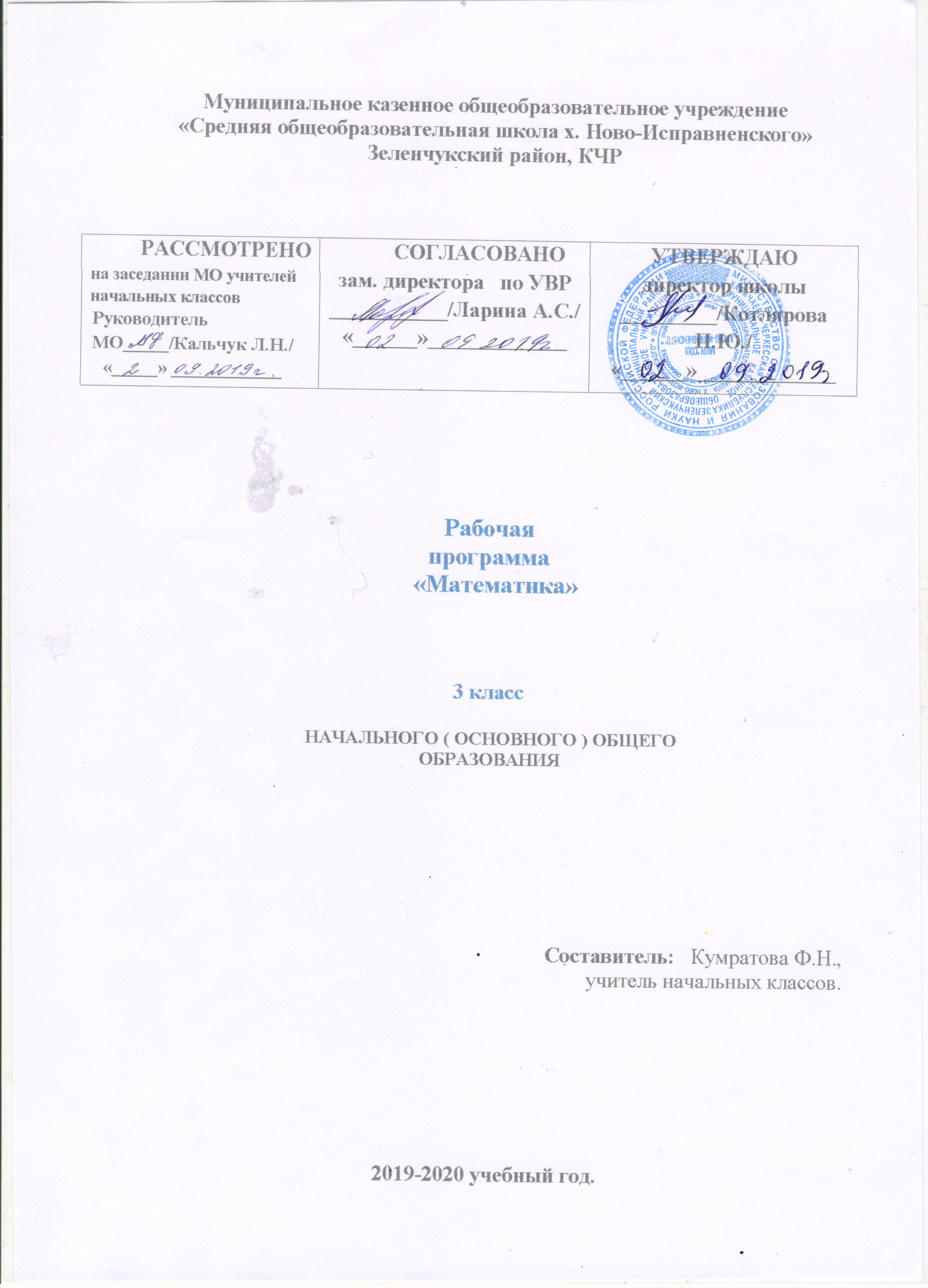 Пояснительная записка     Рабочая программа по математике для 3 класса разработана на основе Примерной программы начального общего  образования по математике, соответствующей Федеральному государственному образовательному стандарту (ФГОС), утверждённым в 2004 г. приказом Минобразования РФ № 1089 от 05.03.2004.и авторской программы авторов Моро М.И, Бантовой М.А., Бельтюковой Г.В, Волковой С.И., Степановой С.В, УМК «Школа России». Программа для общеобразовательных учреждений. Начальные классы (1-4). Москва. Просвещение, 2014 год. Цели данной программы обучения  в области формирования системы знаний, умений:- математическое развитие младших школьников;- формирование системы начальных математических знаний;- воспитание интереса к математике, к умственной деятельности.Задачи, решаемые при реализации рабочей программы:  - формирование элементов самостоятельной интеллектуальной деятельности на основе овладения несложными математическими методами познания окружающего мира (умения устанавливать, описывать, моделировать и объяснять количественные и пространственные отношения); - развитие основ логического, знаково-символического и алгоритмического мышления; - развитие пространственного воображения;- развитие математической речи;- формирование системы начальных математических знаний и умений их применять для решения учебно-познавательных и практических задач;- формирование умения вести поиск информации и работать с ней;- формирование первоначальных представлений о компьютерной грамотности;- развитие познавательных способностей;- воспитание стремления к расширению математических знаний;- формирование критичности мышления;- развитие умений аргументированно обосновывать и отстаивать высказанное суждение, оценивать и принимать суждения других.Практическая направленность курса выражена в следующих положениях:- сознательное усвоение детьми различных приемов вычислений обеспечивается за счет использования рационально подобранных средств наглядности и моделирования с их помощью тех операций, которые лежат в основе рассматриваемого приема. Предусмотрен постепенный переход к обоснованию вычислительных приемов на основе изученных теоретических положений (переместительное свойство сложения, связь между сложением и вычитанием, сочетательное свойство сложения и др.);- рассмотрение теоретических вопросов курса опирается на жизненный опыт ребенка, практические работы, различные свойства наглядности, подведение детей на основе собственных наблюдений к индуктивным выводам, сразу же находящим применение в учебной практике;- система упражнений, направленных на выработку навыков, предусматривает их применение в разнообразных условиях. Тренировочные упражнения рационально распределены во времени. Значительно усилено внимание к практическим упражнениям с раздаточным материалом, к использованию схематических рисунков, а также предусмотрена вариативность в приемах выполнения действий, в решении задач. В программу изменения не внесены. Общая характеристика предметаВ курсе освещены следующие разделы: Числа от 1 до 100 Числа от 100 до 1000Итоговое повторение Особенность изучаемого курса состоит в том, что курс интегрированный: в нем объединены арифметический, алгебраический и геометрический материалы. При этом основу начального курса составляют представления о натуральном числе и нуле, о четырех арифметических действиях с целыми неотрицательными числами и важнейших их свойствах, а также основанное на этих знаниях осознанное и прочное усвоение приемов устных и письменных вычислений. Важное место в курсе занимает ознакомление с величинами и их измерением.Курс предполагает формирование у детей пространственных представлений, ознакомление учащихся с различными геометрическими фигурами и некоторыми их свойствами, с простейшими чертежными и измерительными приборами.Программа предусматривает раскрытие взаимосвязи между компонентами и результатами действий. Особое значение, придается постоянному использованию сопоставления, сравнения, противопоставления связанных между собой понятий, действий и задач, выяснению сходства и различия в рассматриваемых фактах.Концентрическое построение курса, связанное с последовательным расширением области чисел, позволяет соблюсти необходимую постепенность в нарастании трудности учебного материала.Особенностью организации учебного процесса по данному курсу является – учет возрастных особенностей слабовидящих обучающихся, органическое сочетание обучения и воспитания, усвоение знаний и развитие познавательных способностей детей-инвалидов по зрению, практическая направленность преподавания, выработка необходимых навыков.Центральной задачей при изучении этих тем является изучение внетабличного умножения и деления.Перед изучением внетабличного умножения и деления дети знакомятся с разными способами умножения или деления суммы на число (в случае, когда каждое число-слагаемое делится на это число).Наряду с устными приёмами в программе уделяется большое внимание обучению детей письменным вычислениям.При обучении математике важно научить детей самостоятельно находить пути решения предлагаемых программой задач, применять простейшие общие подходы к их решению.Важным понятием курса является понятие величины. Рассматриваются соотношения между единицами каждой величины. Программой предусмотрено также изучение сложения и вычитания величин, выраженных в одних и тех же единицах (длины, массы, времени и др.), умножение и деление значений величины на однозначное число.Геометрический материал предусмотрен программой для каждого класса. При формировании представлений о фигурах большое значение придаётся выполнению практических упражнений, связанных с построением, вычерчиванием фигур, с рассмотрением некоторых свойств изучаемых фигур. В III классе решаются задачи на нахождение периметра многоугольника и площади прямоугольника (квадрата). Нахождение площади прямоугольника (квадрата) связывается с изучением умножения, задача нахождения стороны прямоугольника (квадрата) по его площади – с изучением деления.В теме «Числа от 1 до 100» программой предусмотрено решение уравнений  на основе знаний взаимосвязей между компонентами и результатами действий.При обучении математике важное значение имеет индивидуальный подход к обучающимся. Целесообразно подбирать для каждого ученика задания в соответствии с его интересами и возможностями. На первых порах обучения важное значение имеет игровая деятельность детей на уроках математики.Контроль достижения учениками уровня государственного стандарта осуществляется в следующих формах: текущий и итоговый контроль.Ценностные ориентиры  содержания предмета         Важнейшими целями обучения математики являются создание благоприятных условий для полноценного интеллектуального развития каждого ребенка на уровне, соответствующем его возрастным особенностям и возможностям, и обеспечение необходимой и достаточной математической подготовки ученика для дальнейшего обучения.         Реализация в процессе обучения первой цели связана, прежде всего, с организацией работы по развитию мышления ребенка, формированием его творческой деятельности.         В программе заложена основа, позволяющая учащимся овладеть определенным объемом математических знаний умений, которые дадут им возможность успешно изучать математические дисциплины в старших классах. Однако постановка цели — подготовка к дальнейшему обучению — не означает, что курс является пропедевтическим. Своеобразие начальной ступени обучения состоит в том, что имен но на этой ступени у учащихся должно начаться формирование элементов учебной деятельности. На основе этой деятельности у ребенка возникает теоретическое сознание и мышление, развиваются соответствующие способности (рефлексия, анализ, мысленное планирование); в этом воз расте у детей происходит также становление потребности и мотивов учения.            Цель изучения предмета на конкретной ступени образования для формирования:личностных универсальных учебных действий (УУД):образного и логического мышления, воображения; формирование предметных умений и навыков, необходимых для успешного решения учебных и практических задач; закладывание  основ математических знаний, формирование первоначальных представлений о математике;регулятивных УУД:воспитание интереса к математике, стремление использовать математические знания в повседневной жизни.Создание условий для восприятия осознанных, прочных математических умений.познавательных УУД:Развитие образного и логического мышления, воображения. Формирование предметных умений, необходимых для успешного решения учебных и практических задач, продолжения образования. Воспитания интереса к математике, стремления использовать математические умения в повседневной жизни.комуникативных УУД:Организацию  систематической работы на уроках математики, направленной на развитие не только логического, но и творческого математического мышления. Важнейшее значение при этом придаётся постоянному использованию сопоставления, сравнения, противопоставления, аналитико-синтетической деятельности учеников.           Результаты изучения курсаЛичностные — Чувство гордости за свою Родину, российский народ и историю России;— Осознание роли своей страны в мировом развитии, уважительное отношение к семейным ценностям, бережное отношение к окружающему миру.— Целостное восприятие окружающего мира.— Развитую мотивацию учебной деятельности и личностного смысла учения, заинтересованность в приобретении и расширении знаний и способов действий, творческий подход к выполнению заданий.— Рефлексивную самооценку, умение анализировать свои действия и управлять ими. — Навыки сотрудничества со взрослыми и сверстниками. — Установку на здоровый образ жизни, наличие мотивации к творческому труду, к работе на результат.Метапредметные— Способность принимать и сохранять цели и задачи учебной деятельности, находить средства и способы её осуществления. — Овладение способами выполнения заданий творческого и поискового характера.— Умения планировать, контролировать и оценивать учебные действия в соответствии с поставленной задачей и условиями её выполнения, определять наиболее эффективные способы достижения результата. — Способность использовать знаково-символические средства представления информации для создания моделей изучаемых объектов и процессов, схем решения учебно-познавательных и практических задач.— Использование речевых средств и средств информационных и коммуникационных технологий для решения коммуникативных и познавательных задач. — Использование различных способов поиска (в справочных источниках и открытом учебном информационном пространстве Интернета), сбора, обработки, анализа, организации и передачи информации в соответствии с коммуникативными и познавательными задачами и технологиями учебного предмета, в том числе умение вводить текст с помощью клавиатуры компьютера, фиксировать (записывать) результаты измерения величин и анализировать изображения, звуки, готовить своё выступление и выступать с аудио-, видео- и графическим сопровождением.— Овладение логическими действиями сравнения, анализа, синтеза, обобщения, классификации по родовидовым признакам, установления
аналогий и причинно-следственных связей, построения рассуждений, отнесения к известным понятиям.— Готовность слушать собеседника и вести диалог; готовность признать возможность существования различных точек зрения и права каждого иметь свою; излагать своё мнение и аргументировать свою точку зрения.— Определение общей цели и путей её достижения: умение договариваться о распределении функций и ролей в совместной деятельности, осуществлять взаимный контроль в совместной деятельности, адекватно оценивать собственное поведение и поведение окружающих. — Овладение начальными сведениями о сущности и особенностях объектов и процессов в соответствии с содержанием учебного предмета «математика».— Овладение базовыми предметными и межпредметными понятиями, отражающими существенные связи и отношения между объектами и процессами.— Умение работать в материальной и информационной среде начального общего образования (в том числе с учебными моделями) в соответствии с содержанием учебного предмета «Математика».Предметные— Использование приобретённых математических знаний для описания и объяснения окружающих предметов, процессов, явлений, а также для оценки их количественных и пространственных отношений.— Овладение основами логического и алгоритмического мышления, пространственного воображения и математической речи, основами счёта, измерения, прикидки результата и его оценки, наглядного представления данных в разной форме (таблицы, схемы, диаграммы), записи и выполнения алгоритмов. — Приобретение начального опыта применения математических знаний для решения учебно-познавательных и учебно-практических задач.— Умения выполнять устно и письменно арифметические действия с числами и числовыми выражениями, решать текстовые задачи, выполнять и строить алгоритмы и стратегии в игре, исследовать, распознавать и изображать геометрические фигуры, работать с таблицами, схемами, графиками и диаграммами, цепочками, представлять, анализировать и интерпретировать данные.— Приобретение первоначальных навыков работы на компьютере (набирать текст на клавиатуре, работать с меню, находить информацию по заданной теме, распечатывать её на принтере).Место курса в учебном планеРабочая программа рассчитана на 136 часов в год.Количество часов в неделю 4 ч. 
Количество часов   в учебном плане школы – 4 часа.Формы организации учебного процесса:индивидуальные;индивидуально-групповые;фронтальные;работа в парах.Содержание предмета.Числа от 1 до 100. Сложение и вычитание чисел (9 ч)Операции сложения и вычитания. Взаимосвязь операций сложения и вычитания.Изменение результатов сложения и вычитания в зависимости от изменения компонент. Свойства сложения и вычитания. Приёмы рациональных вычислений. Выражения с переменной. Решение уравнений.Обучающиеся должны знать:Счёт предметов. Образование, название и запись чисел от 0 до 1 000 000. Десятичные единицы счёта. Разряды и классы.Обучающиеся должны уметь:- представлять многозначные числа в виде суммы разрядных слагаемых. - сравнивать и упорядочивать числа, знаки сравнения. пользоваться изученной математической терминологией; решать текстовые задачи арифметическим способом; проверять правильность выполненных вычислений использовать приобретённые знания и умения в практической деятельности и повседневной  жизни для решения задач.Числа от 1 до 100. Табличное умножение и деление чисел (53 ч)Таблица умножения однозначных чисел и соответствующие случаи деления.Умножение числа 1 и на 1. Умножение числа 0 и на 0, деление числа 0, невозможность деления на 0.Нахождение числа, которое в несколько раз больше или меньше данного; сравнение чисел с помощью деления.Примеры взаимосвязей между величинами (цена, количество, стоимость и др.).Решение уравнений вида 58 - х = 27, х - 36 = 23, х + 38 = 70 на основе знания взаимосвязей между компонентами и результатами действий.Решение подбором уравнений вида х * 3=21, х : 4 = 9, 27: х = 9. Площадь. Единицы площади: квадратный сантиметр, квадратный дециметр, квадратный метр. Соотношения между ними.Площадь прямоугольника (квадрата).Обозначение геометрических фигур буквами.Единицы времени: год, месяц, сутки.	Соотношения между ними.Круг. Окружность. Центр, радиус, диаметр окружности (круга).Нахождение доли числа и числа по его доле. Сравнение долей.Обучающиеся должны знать: таблицу умножения и деления однозначных чисел; правила порядка выполнения действий в числовых выражениях; состав и значение единиц измерения.Обучающиеся должны уметь: пользоваться изученной математической терминологией; решать текстовые задачи арифметическим способом; вычислять значение числового выражения, содержащего 2-3 действия (со скобками и без них); проверять правильность выполненных вычислений использовать приобретённые знания и умения в практической деятельности и повседневной  жизни для решения задач, связанных с бытовыми жизненными ситуациями (покупка, измерение, взвешивание и др.); выполнять вычисления с нулем; выполнять деление числа на это же число; делить нуль на число.Числа от 1 до 100. Внетабличное умножение и деление (29 ч)Умножение суммы на число. Деление суммы на число. Устные приемы внетабличного умножения и деления. Деление с остатком.Проверка умножения и деления. Проверка деления с остатком.Выражения с двумя переменными вида а + b, а - b, а * b, с : d; нахождение их значений при заданных числовых значениях входящих в них букв.Уравнения вида х • 6 = 72, х : 8 = 12, 64 : х = 16 и их решение на основе знания взаимосвязей между результатами и компонентами действий.Обучающиеся должны знать:- таблицу умножения и деления однозначных чиселОбучающиеся должны уметь:- решать текстовые задачи арифметическим способом (не более двух действий)- пользоваться изученной математической терминологией- проверять правильность выполнения вычислений		Числа от 1 до 1000. Нумерация (13 ч)Образование и названия трехзначных чисел. Порядок следования чисел при счете. Запись и чтение трехзначных чисел. Представление трехзначного числа в виде суммы разрядных слагаемых. Сравнение чисел. Увеличение и уменьшение числа в 10, 100 раз.Обучающиеся должны знать:-  последовательность чисел в пределах тысячиОбучающиеся должны уметь:- читать, записывать и сравнивать числа в пределах тысячи- представлять многозначное число в виде суммы разрядных слагаемых- сравнивать величины по их числовым значениямЧисла от 1 до 1000. Сложение и вычитание (11 ч)Сложение и вычитание трёхзначных чисел, оканчивающихся нулями.Устные и письменные приёмы сложения и вычитания чисел в пределах 1000.Алгоритмы сложения и вычитания трёхзначных чисел.Обучающиеся должны знать:Сложение, вычитание, умножение и деление. Знаки действий. Названия компонентов и результатов арифметических действий. Таблица сложения. Таблица умножения. Взаимосвязь арифметических действий (сложения и вычитания, сложения и умножения, умножения и деления).Алгоритмы письменного сложения и вычитания многозначных чисел. Обучающиеся должны уметь:- находить неизвестный компонент арифметического действия;- знать порядок выполнения действий в числовых выражениях со скобками и без скобок;- находить значения числового выражения;- использовать свойств арифметических действий и правила порядка выполнения действий в числовых выражениях. Числа от 1 до 1000. Умножение и деление (12 ч). Устные приемы сложения и вычитания, умножения и деления чисел в случаях, сводимых к действиям в пределах 100.Письменные приемы сложения и вычитания. Письменные приемы умножения и деления на однозначное число.Единицы массы: грамм, килограмм. Соотношение между ними.Виды треугольников: разносторонние, равнобедренные (равносторонние); прямоугольные, остроугольные, тупоугольные.Решение задач в 1 - 3 действия на сложение, вычитание, умножение и деление в течение года.Обучающиеся должны знать:- таблицу сложения и вычитания однозначных чисел.Обучающиеся должны уметь:- выполнять устно арифметические действия над числами в пределах сотни и с большими числами в случаях, легко сводимых к действиям в пределах 100;- выполнять письменные вычисления (сложение и вычитание) многозначных чисел;- распознавать изученные геометрические фигуры и изображать их на бумаге с разлиновкой в клетку (с помощью линейки и от руки);- выражать данные величины в различных единицах;- использовать приобретенные знания и умения в практической деятельности и повседневной жизни для сравнения и упорядочения объектов по разным признакам: длине, массе и др.Итоговое повторение (7 ч)Основные требования к знаниям, умениям и навыкам обучающихся к концу 3 класса Обучающиеся должны знать: названия и последовательность чисел до 1000; названия компонентов и результатов умножения и деления;- правила порядка выполнения действий в выражениях в 2 - 3 действия (со скобками и без них);- таблицу умножения однозначных чисел и соответствующие случаи деления учащиеся должны усвоить на уровне автоматизированного навыка.Обучающиеся должны уметь: читать, записывать, сравнивать числа в пределах 1000; выполнять устно четыре арифметических действия в пределах 100;-	 выполнять письменно сложение, вычитание двузначных и трехзначных чисел в пределах 1000;- выполнять проверку вычислений;-	 вычислять значения числовых выражений, содержащих 2-3 действия (со скобками и без них); решать задачи в 1 - 3 действия; находить периметр многоугольника и в том числе прямоугольника (квадрата).Тематическое планирование   К концу 3 класса учащиеся должны знать:- названия и последовательность чисел от 1 до 100, названия компонентов и результатов сложения и вычитания;- таблицу сложения однозначных чисел и соответствующие им случаи вычитания;- правила порядка выполнения действий в числовых выражениях в 2 действия, содержащие сложение и вычитание (со скобками и без них);- названия и обозначение действий умножения и деления;- таблицу умножения и соответствующие случаи деления учащиеся должны усвоить на уровне автоматизированного навыка.    К концу 3 класса учащиеся должны уметь:- читать, записывать и сравнивать числа в пределах 1000;- находить сумму и разность, частное и произведение чисел в пределах 1000: в более легких случаях устно, в более сложных - письменно;- находить значения числовых выражений в 2 - 3 действия (со скобками и без них);- решать задачи, рассматривающие взаимосвязи: цена, количество, стоимость; расход материала на один предмет, количество предметов, общий расход материала на все указанные предметы и др.; задачи на увеличение/уменьшение числа в несколько раз;- чертить окружность заданного радиуса с помощью циркуля;- находить длину ломаной, состоящей из 3-4 звеньев, и периметр и площадь прямоугольника (квадрата);- читать несложные готовые таблицы.Учебно-методическое обеспечение реализации учебной программы Учебники:Учебник  М.И.Моро, М.А.Бантова и др. «Математика. 3 класс. Части 1 и 2».- М.: «Просвещение»,2012Дополнительные материалы:Тетрадь на печатной основе М.И.Моро, С.И.Волкова. «Тетрадь по математике. 3 класс. Части 1 и 2».- М.: «Просвещение», 2012«Школа  России» Концепция и программы для начальных классов – М.: «Просвещение», 2012.Волкова С.И. Математика. Проверочные работы. М.: «Просвещение», 2012.Контрольно-измерительные материалы. Математика. / Сост. Т.Н.Ситникова. М.: ВАКО, 2012.ИКТ и ЦОР: - Каталог образовательных ресурсов сети Интернет: http://katalog.iot.ru/
 - Единое окно доступа к образовательным ресурсам: http://window.edu.ru/window
 - Единая коллекция цифровых образовательных ресурсов: http://school-collection.edu.ru/ - Электронное приложение к учебнику - http://www.proshkolu.ru/user/sapelkina/folder/19819/Литература для учителя:ОсновнаяПоурочные планы по учебнику М.И.  Моро , М.А. Бантовой, Г.В. Бельтюковой и др. /авт. -сост. Н.А. Цыкина. – Изд.2-е, испр. – Волгоград: Учитель, 2010.Дополнительная литература1. Математика : тесты :  3 -й  класс  / С.И. Волкова, И.С. Ордынкина. – Тула : Родничок: М.: АСТ: Астрель, 2008. 2. Четвертные контрольные работы по  математике : 1-4 кл. / О.В. Узорова, Е.А. Нефедова. – М.: Аст: Апрель, 2007. 3 . Устный счёт. Сборник упражнений.   3  класс : к учебнику М.И.  Моро , М.А. Бантовой, Г.В. Бельтюковой и др / Л.Ю. Самсонова. – М.: Издательство «Экзамен», 2009.4. 2500 задач по  математике , 1- 3   класс . / О.В. Узорова, Е.А. Нефедова /Пособие для начальной школы. –К.:ГИППВ, 1998.                Тематическое планирование   учебного материала КАЛЕНДАРНО-ТЕМАТИЧЕСКОЕ ПЛАНИРОВАНИЕ ПО МАТЕМАТИКЕ3 класс (136 ч)№ п/пРазделыРазделыКол-во часовКол-во часовОрганизация контроля знанийОрганизация контроля знанийРезультаты обучения за годРезультаты обучения за год№ п/пРазделыРазделыКол-во часовКол-во часовКол-во к/рКол-во к/рРезультаты обучения за годРезультаты обучения за год1Числа от 1 до 100.Сложение и вычитание. Числа от 1 до 100.Сложение и вычитание. 9911Знать: - названия и последовательность чисел до 1000; - названия компонентов и результатов умножения и деления; - правила порядка выполнения действий в выражениях в 2-3 действия (со скобками и без них).
Таблицу умножения однозначных чисел и соответствующие случаи деления учащиеся должны усвоить на уровне автоматизированного навыка. Уметь: - читать, записывать, сравнивать числа в пределах 1000; - выполнять устно четыре арифметических действия в пределах 100; - выполнять письменно сложение, вычитание двузначных и трехзначных чисел в пределах 1000; - выполнять проверку вычислений; - вычислять значения числовых выражений, содержащих 2—3 действия (со скобками и без них); - решать задачи в 1—3 действия; - находить периметр многоугольника и в том числе прямоугольника (квадрата).Знать: - названия и последовательность чисел до 1000; - названия компонентов и результатов умножения и деления; - правила порядка выполнения действий в выражениях в 2-3 действия (со скобками и без них).
Таблицу умножения однозначных чисел и соответствующие случаи деления учащиеся должны усвоить на уровне автоматизированного навыка. Уметь: - читать, записывать, сравнивать числа в пределах 1000; - выполнять устно четыре арифметических действия в пределах 100; - выполнять письменно сложение, вычитание двузначных и трехзначных чисел в пределах 1000; - выполнять проверку вычислений; - вычислять значения числовых выражений, содержащих 2—3 действия (со скобками и без них); - решать задачи в 1—3 действия; - находить периметр многоугольника и в том числе прямоугольника (квадрата).2Числа от 1 до 100. Табличное умножение и деление.Числа от 1 до 100. Табличное умножение и деление.535344Знать: - названия и последовательность чисел до 1000; - названия компонентов и результатов умножения и деления; - правила порядка выполнения действий в выражениях в 2-3 действия (со скобками и без них).
Таблицу умножения однозначных чисел и соответствующие случаи деления учащиеся должны усвоить на уровне автоматизированного навыка. Уметь: - читать, записывать, сравнивать числа в пределах 1000; - выполнять устно четыре арифметических действия в пределах 100; - выполнять письменно сложение, вычитание двузначных и трехзначных чисел в пределах 1000; - выполнять проверку вычислений; - вычислять значения числовых выражений, содержащих 2—3 действия (со скобками и без них); - решать задачи в 1—3 действия; - находить периметр многоугольника и в том числе прямоугольника (квадрата).Знать: - названия и последовательность чисел до 1000; - названия компонентов и результатов умножения и деления; - правила порядка выполнения действий в выражениях в 2-3 действия (со скобками и без них).
Таблицу умножения однозначных чисел и соответствующие случаи деления учащиеся должны усвоить на уровне автоматизированного навыка. Уметь: - читать, записывать, сравнивать числа в пределах 1000; - выполнять устно четыре арифметических действия в пределах 100; - выполнять письменно сложение, вычитание двузначных и трехзначных чисел в пределах 1000; - выполнять проверку вычислений; - вычислять значения числовых выражений, содержащих 2—3 действия (со скобками и без них); - решать задачи в 1—3 действия; - находить периметр многоугольника и в том числе прямоугольника (квадрата).3Числа от 1 до 100. Внетабличное умножение и деление.Числа от 1 до 100. Внетабличное умножение и деление.282822Знать: - названия и последовательность чисел до 1000; - названия компонентов и результатов умножения и деления; - правила порядка выполнения действий в выражениях в 2-3 действия (со скобками и без них).
Таблицу умножения однозначных чисел и соответствующие случаи деления учащиеся должны усвоить на уровне автоматизированного навыка. Уметь: - читать, записывать, сравнивать числа в пределах 1000; - выполнять устно четыре арифметических действия в пределах 100; - выполнять письменно сложение, вычитание двузначных и трехзначных чисел в пределах 1000; - выполнять проверку вычислений; - вычислять значения числовых выражений, содержащих 2—3 действия (со скобками и без них); - решать задачи в 1—3 действия; - находить периметр многоугольника и в том числе прямоугольника (квадрата).Знать: - названия и последовательность чисел до 1000; - названия компонентов и результатов умножения и деления; - правила порядка выполнения действий в выражениях в 2-3 действия (со скобками и без них).
Таблицу умножения однозначных чисел и соответствующие случаи деления учащиеся должны усвоить на уровне автоматизированного навыка. Уметь: - читать, записывать, сравнивать числа в пределах 1000; - выполнять устно четыре арифметических действия в пределах 100; - выполнять письменно сложение, вычитание двузначных и трехзначных чисел в пределах 1000; - выполнять проверку вычислений; - вычислять значения числовых выражений, содержащих 2—3 действия (со скобками и без них); - решать задачи в 1—3 действия; - находить периметр многоугольника и в том числе прямоугольника (квадрата).4Числа от 1 до 1000.Нумерация. Числа от 1 до 1000.Нумерация. 121211Знать: - названия и последовательность чисел до 1000; - названия компонентов и результатов умножения и деления; - правила порядка выполнения действий в выражениях в 2-3 действия (со скобками и без них).
Таблицу умножения однозначных чисел и соответствующие случаи деления учащиеся должны усвоить на уровне автоматизированного навыка. Уметь: - читать, записывать, сравнивать числа в пределах 1000; - выполнять устно четыре арифметических действия в пределах 100; - выполнять письменно сложение, вычитание двузначных и трехзначных чисел в пределах 1000; - выполнять проверку вычислений; - вычислять значения числовых выражений, содержащих 2—3 действия (со скобками и без них); - решать задачи в 1—3 действия; - находить периметр многоугольника и в том числе прямоугольника (квадрата).Знать: - названия и последовательность чисел до 1000; - названия компонентов и результатов умножения и деления; - правила порядка выполнения действий в выражениях в 2-3 действия (со скобками и без них).
Таблицу умножения однозначных чисел и соответствующие случаи деления учащиеся должны усвоить на уровне автоматизированного навыка. Уметь: - читать, записывать, сравнивать числа в пределах 1000; - выполнять устно четыре арифметических действия в пределах 100; - выполнять письменно сложение, вычитание двузначных и трехзначных чисел в пределах 1000; - выполнять проверку вычислений; - вычислять значения числовых выражений, содержащих 2—3 действия (со скобками и без них); - решать задачи в 1—3 действия; - находить периметр многоугольника и в том числе прямоугольника (квадрата).5Числа от 1 до 1000.Сложение и вычитаниеЧисла от 1 до 1000.Сложение и вычитание151522Знать: - названия и последовательность чисел до 1000; - названия компонентов и результатов умножения и деления; - правила порядка выполнения действий в выражениях в 2-3 действия (со скобками и без них).
Таблицу умножения однозначных чисел и соответствующие случаи деления учащиеся должны усвоить на уровне автоматизированного навыка. Уметь: - читать, записывать, сравнивать числа в пределах 1000; - выполнять устно четыре арифметических действия в пределах 100; - выполнять письменно сложение, вычитание двузначных и трехзначных чисел в пределах 1000; - выполнять проверку вычислений; - вычислять значения числовых выражений, содержащих 2—3 действия (со скобками и без них); - решать задачи в 1—3 действия; - находить периметр многоугольника и в том числе прямоугольника (квадрата).Знать: - названия и последовательность чисел до 1000; - названия компонентов и результатов умножения и деления; - правила порядка выполнения действий в выражениях в 2-3 действия (со скобками и без них).
Таблицу умножения однозначных чисел и соответствующие случаи деления учащиеся должны усвоить на уровне автоматизированного навыка. Уметь: - читать, записывать, сравнивать числа в пределах 1000; - выполнять устно четыре арифметических действия в пределах 100; - выполнять письменно сложение, вычитание двузначных и трехзначных чисел в пределах 1000; - выполнять проверку вычислений; - вычислять значения числовых выражений, содержащих 2—3 действия (со скобками и без них); - решать задачи в 1—3 действия; - находить периметр многоугольника и в том числе прямоугольника (квадрата).6Числа от 1 до 1000.Умножение и делениеЧисла от 1 до 1000.Умножение и деление55--Знать: - названия и последовательность чисел до 1000; - названия компонентов и результатов умножения и деления; - правила порядка выполнения действий в выражениях в 2-3 действия (со скобками и без них).
Таблицу умножения однозначных чисел и соответствующие случаи деления учащиеся должны усвоить на уровне автоматизированного навыка. Уметь: - читать, записывать, сравнивать числа в пределах 1000; - выполнять устно четыре арифметических действия в пределах 100; - выполнять письменно сложение, вычитание двузначных и трехзначных чисел в пределах 1000; - выполнять проверку вычислений; - вычислять значения числовых выражений, содержащих 2—3 действия (со скобками и без них); - решать задачи в 1—3 действия; - находить периметр многоугольника и в том числе прямоугольника (квадрата).Знать: - названия и последовательность чисел до 1000; - названия компонентов и результатов умножения и деления; - правила порядка выполнения действий в выражениях в 2-3 действия (со скобками и без них).
Таблицу умножения однозначных чисел и соответствующие случаи деления учащиеся должны усвоить на уровне автоматизированного навыка. Уметь: - читать, записывать, сравнивать числа в пределах 1000; - выполнять устно четыре арифметических действия в пределах 100; - выполнять письменно сложение, вычитание двузначных и трехзначных чисел в пределах 1000; - выполнять проверку вычислений; - вычислять значения числовых выражений, содержащих 2—3 действия (со скобками и без них); - решать задачи в 1—3 действия; - находить периметр многоугольника и в том числе прямоугольника (квадрата).7Приёмы письменных вычислений.Приёмы письменных вычислений.111122Знать: - названия и последовательность чисел до 1000; - названия компонентов и результатов умножения и деления; - правила порядка выполнения действий в выражениях в 2-3 действия (со скобками и без них).
Таблицу умножения однозначных чисел и соответствующие случаи деления учащиеся должны усвоить на уровне автоматизированного навыка. Уметь: - читать, записывать, сравнивать числа в пределах 1000; - выполнять устно четыре арифметических действия в пределах 100; - выполнять письменно сложение, вычитание двузначных и трехзначных чисел в пределах 1000; - выполнять проверку вычислений; - вычислять значения числовых выражений, содержащих 2—3 действия (со скобками и без них); - решать задачи в 1—3 действия; - находить периметр многоугольника и в том числе прямоугольника (квадрата).Знать: - названия и последовательность чисел до 1000; - названия компонентов и результатов умножения и деления; - правила порядка выполнения действий в выражениях в 2-3 действия (со скобками и без них).
Таблицу умножения однозначных чисел и соответствующие случаи деления учащиеся должны усвоить на уровне автоматизированного навыка. Уметь: - читать, записывать, сравнивать числа в пределах 1000; - выполнять устно четыре арифметических действия в пределах 100; - выполнять письменно сложение, вычитание двузначных и трехзначных чисел в пределах 1000; - выполнять проверку вычислений; - вычислять значения числовых выражений, содержащих 2—3 действия (со скобками и без них); - решать задачи в 1—3 действия; - находить периметр многоугольника и в том числе прямоугольника (квадрата).Итого:Итого:1331331212Критерии оценок по математике.   Знания, умения и навыки учащихся по математике оцениваются по результатам устного опроса, текущих и итоговых письменных работ, тестов.
                  Письменная проверка знаний, умений и навыков.              В основе данного оценивания лежат следующие показатели: правильность выполнения и объем выполненного задания.Классификация ошибок и недочетов, влияющих на снижение оценки.
Ошибки: незнание или неправильное применение свойств, правил, алгоритмов, существующих зависимостей, лежащих в основе выполнения задания или используемых в ходе его выполнения;неправильный выбор действий, операций;неверные вычисления в случае, когда цель задания - проверка вычислительных умений и навыков;пропуск части математических выкладок, действий, операций, существенно влияющих на получение правильного ответа;несоответствие пояснительного текста, ответа задания, наименования величин выполненным действиям и полученным результатам;несоответствие выполненных измерений и геометрических построений заданным параметрам. Недочеты:неправильное списывание данных (чисел, знаков, обозначений, величин);ошибки в записях математических терминов, символов при оформлении математических выкладок; отсутствие ответа к заданию или ошибки в записи ответа. Снижение отметки за общее впечатление от работы допускается в случаях, указанных выше.  При оценке работ, включающих в себя проверку вычислительных навыков, ставятся следующие оценки:Оценка "5" ставится, если работа выполнена безошибочно;Оценка "4" ставится, если в работе допущены 1-2 ошибка и 1-2 недочета;Оценка "3" ставится, если в работе допущены 3-4 ошибки и 1-2 недочета; Оценка "2" ставится, если в работе допущено 5 и более ошибок;            При оценке работ, состоящих только из задач:Оценка "5" ставится, если задачи решены без ошибок;Оценка "4" ставится, если допущены 1-2 ошибки;Оценка "3" ставится, если допущены 1-2 ошибки и 3-4 недочета;Оценка "2" ставится, если допущены 3 и более ошибок;
            При оценке комбинированных работ: Оценка "5" ставится, если работа выполнена безошибочно;Оценка "4" ставится, если в работе допущены 1-2 ошибки и 1-2 недочета, при этом ошибки не должно быть в задаче;Оценка "3" ставится, если в работе допущены 3-4 ошибки и 3-4 недочета;Оценка "2" ставится, если в работе допущены 5 ошибок;            При оценке работ, включающих в себя решение выражений на порядок действий:считается ошибкой неправильно выбранный порядок действий, неправильно выполненное арифметическое действие;Оценка "5" ставится, если работа выполнена безошибочно;Оценка "4" ставится, если в работе допущены 1-2 ошибка;Оценка "3" ставится, если в работе допущены 3 ошибки; Оценка "2" ставится, если в работе допущено 4 и более ошибок;
         При оценке работ, включающих в себя решение уравнений:считается ошибкой неверный ход решения, неправильно выполненное действие, а также, если не выполнена проверка;Оценка "5" ставится, если работа выполнена безошибочно;Оценка "4" ставится, если в работе допущены 1-2 ошибка;Оценка "3" ставится, если в работе допущены 3 ошибки; Оценка "2" ставится, если в работе допущено 4 и более ошибок;При оценке заданий, связанных с геометрическим материалом:считается ошибкой, если ученик неверно построил геометрическую фигуру, если не соблюдал размеры, неверно перевел одни единицы измерения в другие, если не умеет использовать чертежный инструмент для измерения или построения геометрических фигур;Оценка "5" ставится, если работа выполнена безошибочно;Оценка "4" ставится, если в работе допущены 1-2 ошибка;Оценка "3" ставится, если в работе допущены 3 ошибки; Оценка "2" ставится, если в работе допущено 4 и более ошибок;

           Примечание: за грамматические ошибки, допущенные в работе, оценка по математике не снижается. Оценка устных ответов.         В основу оценивания устного ответа учащихся положены следующие показатели: правильность, обоснованность, самостоятельность, полнота.
Ошибки: неправильный ответ на поставленный вопрос; неумение ответить на поставленный вопрос или выполнить задание без помощи учителя;при правильном выполнении задания неумение дать соответствующие объяснения.Недочеты неточный или неполный ответ на поставленный вопрос;при правильном ответе неумение самостоятельно и полно обосновать и проиллюстрировать его;неумение точно сформулировать ответ решенной задачи; медленный темп выполнения задания, не являющийся индивидуальной особенностью школьника; неправильное произношение математических терминов.Оценка "5" ставится ученику, если он:при ответе обнаруживает осознанное усвоение изученного учебного материала и умеет им самостоятельно пользоваться;производит вычисления правильно и достаточно быстро;умеет самостоятельно решить задачу (составить план, решить, объяснить ход решения и точно сформулировать ответ на вопрос задачи);правильно выполняет практические задания.Оценка "4"ставится ученику, если его ответ в основном соответствует требованиям, установленным для оценки "5", но:ученик допускает отдельные неточности в формулировках;не всегда использует рациональные приемы вычислений.          При этом ученик легко исправляет эти недочеты сам при указании на них учителем.Оценка "3" ставится ученику, если он показывает осознанное усвоение более половины изученных вопросов, допускает ошибки в вычислениях и решении задач, но исправляет их с помощью учителя.Оценка "2" ставится ученику, если он обнаруживает незнание большей части программного материала, не справляется с решением задач и вычислениями даже с помощью учителя.Итоговая оценка знаний, умений и навыков           Основанием для выставления итого вой оценки знаний служат результаты наблюдений учителя за повседневной работой учеников, устного опроса, текущих и итоговых контрольных работ. Однако последним придается наибольшее значение.                      При выставлении итоговой оценки учитывается как уровень теоретических знаний ученика, так и овладение им практическими умениями и навыками. Однако ученику не может быть выставлена положительная итоговая оценка по математике, если все или большинство его текущих обучающих и контрольных работ, а также итоговая контрольная работа оценены как неудовлетворительные, хотя его устные ответы оценивались положительно.         Особенности организации контроля по математике.           Текущий контроль по математике можно осуществлять как в письменной, так и в устной форме. Письменные работы для текущего контроля рекомендуется проводить не реже одного раза в неделю в форме самостоятельной работы или математического диктанта. Желательно, чтобы работы для текущего контроля состояли из нескольких однотипных заданий, с помощью которых осуществляется всесторонняя проверка только одного определенного умения (например, умения сравнивать натуральные числа, умения находить площадь прямоугольника и др.).              Тематический контроль по математике в начальной школе проводится в основном в письменной форме. Для тематических проверок выбираются узловые вопросы программы: приемы устных вычислений, действия с многозначными числами, измерение величин и др. Среди тематических проверочных работ особое место занимают работы, с помощью которых проверяются знания табличных случаев сложения, вычитания, умножения и деления. Для обеспечения самостоятельности учащихся подбирается несколько вариантов работы, каждый из которых содержит 30 примеров (соответственно по 15 на сложение и вычитание или умножение и деление).На выполнение такой работы отводится 5-6 минут урока.               Итоговый контроль по математике проводится в форме контрольных работ комбинированного характера (они содержат арифметические задачи, примеры, задания по геометрии и др.). В этих работах сначала отдельно оценивается выполнение задач, примеров, заданий по геометрии, а затем выводится итоговая отметка за всю работу.               При этом итоговая отметка не выставляется как средний балл, а определяется с учетом тех видов заданий, которые для данной работы являются основными.
Нормы оценок за итоговые контрольные работы соответствуют общим требованиям, указанным в данном документе.№ п/птемаКол-во часовОрганизация контроля знанийРезультаты обучения за год№ п/птемаКол-во часовКол-во к/рРезультаты обучения за год1.Числа от 1 до 100.Сложение и вычитание 91Знать:
      названия и последовательность чисел до 1000;
      названия компонентов и результатов умножения и деления;
      правила порядка выполнения действий в выражениях в 2—3 действия (со скобками и без них).
      Таблицу умножения однозначных чисел и соответствующие случаи деления учащиеся должны усвоить на уровне автоматизированного навыка. Уметь:
      читать, записывать, сравнивать числа в пределах 1000;
      выполнять устно четыре арифметических действия в пределах 100;
      выполнять письменно сложение, вычитание двузначных и трехзначных чисел в пределах 1000;
      выполнять проверку вычислений;
      вычислять значения числовых выражений, содержащих 2—3 действия (со скобками и без них);
      решать задачи в 1—3 действия;
      находить периметр многоугольника и в том числе прямоугольника (квадрата).2.Табличное умножение и деление 553Знать:
      названия и последовательность чисел до 1000;
      названия компонентов и результатов умножения и деления;
      правила порядка выполнения действий в выражениях в 2—3 действия (со скобками и без них).
      Таблицу умножения однозначных чисел и соответствующие случаи деления учащиеся должны усвоить на уровне автоматизированного навыка. Уметь:
      читать, записывать, сравнивать числа в пределах 1000;
      выполнять устно четыре арифметических действия в пределах 100;
      выполнять письменно сложение, вычитание двузначных и трехзначных чисел в пределах 1000;
      выполнять проверку вычислений;
      вычислять значения числовых выражений, содержащих 2—3 действия (со скобками и без них);
      решать задачи в 1—3 действия;
      находить периметр многоугольника и в том числе прямоугольника (квадрата).3.Внетабличное умножение и деление292Знать:
      названия и последовательность чисел до 1000;
      названия компонентов и результатов умножения и деления;
      правила порядка выполнения действий в выражениях в 2—3 действия (со скобками и без них).
      Таблицу умножения однозначных чисел и соответствующие случаи деления учащиеся должны усвоить на уровне автоматизированного навыка. Уметь:
      читать, записывать, сравнивать числа в пределах 1000;
      выполнять устно четыре арифметических действия в пределах 100;
      выполнять письменно сложение, вычитание двузначных и трехзначных чисел в пределах 1000;
      выполнять проверку вычислений;
      вычислять значения числовых выражений, содержащих 2—3 действия (со скобками и без них);
      решать задачи в 1—3 действия;
      находить периметр многоугольника и в том числе прямоугольника (квадрата).4.Числа от 1 до 1 000.Нумерация 131Знать:
      названия и последовательность чисел до 1000;
      названия компонентов и результатов умножения и деления;
      правила порядка выполнения действий в выражениях в 2—3 действия (со скобками и без них).
      Таблицу умножения однозначных чисел и соответствующие случаи деления учащиеся должны усвоить на уровне автоматизированного навыка. Уметь:
      читать, записывать, сравнивать числа в пределах 1000;
      выполнять устно четыре арифметических действия в пределах 100;
      выполнять письменно сложение, вычитание двузначных и трехзначных чисел в пределах 1000;
      выполнять проверку вычислений;
      вычислять значения числовых выражений, содержащих 2—3 действия (со скобками и без них);
      решать задачи в 1—3 действия;
      находить периметр многоугольника и в том числе прямоугольника (квадрата).5Числа от 1 до 1 000.Сложение и вычитание111Знать:
      названия и последовательность чисел до 1000;
      названия компонентов и результатов умножения и деления;
      правила порядка выполнения действий в выражениях в 2—3 действия (со скобками и без них).
      Таблицу умножения однозначных чисел и соответствующие случаи деления учащиеся должны усвоить на уровне автоматизированного навыка. Уметь:
      читать, записывать, сравнивать числа в пределах 1000;
      выполнять устно четыре арифметических действия в пределах 100;
      выполнять письменно сложение, вычитание двузначных и трехзначных чисел в пределах 1000;
      выполнять проверку вычислений;
      вычислять значения числовых выражений, содержащих 2—3 действия (со скобками и без них);
      решать задачи в 1—3 действия;
      находить периметр многоугольника и в том числе прямоугольника (квадрата).6.Числа от 1 до 1 000.Умножение и деление121Знать:
      названия и последовательность чисел до 1000;
      названия компонентов и результатов умножения и деления;
      правила порядка выполнения действий в выражениях в 2—3 действия (со скобками и без них).
      Таблицу умножения однозначных чисел и соответствующие случаи деления учащиеся должны усвоить на уровне автоматизированного навыка. Уметь:
      читать, записывать, сравнивать числа в пределах 1000;
      выполнять устно четыре арифметических действия в пределах 100;
      выполнять письменно сложение, вычитание двузначных и трехзначных чисел в пределах 1000;
      выполнять проверку вычислений;
      вычислять значения числовых выражений, содержащих 2—3 действия (со скобками и без них);
      решать задачи в 1—3 действия;
      находить периметр многоугольника и в том числе прямоугольника (квадрата).7.Итоговое повторение71Знать:
      названия и последовательность чисел до 1000;
      названия компонентов и результатов умножения и деления;
      правила порядка выполнения действий в выражениях в 2—3 действия (со скобками и без них).
      Таблицу умножения однозначных чисел и соответствующие случаи деления учащиеся должны усвоить на уровне автоматизированного навыка. Уметь:
      читать, записывать, сравнивать числа в пределах 1000;
      выполнять устно четыре арифметических действия в пределах 100;
      выполнять письменно сложение, вычитание двузначных и трехзначных чисел в пределах 1000;
      выполнять проверку вычислений;
      вычислять значения числовых выражений, содержащих 2—3 действия (со скобками и без них);
      решать задачи в 1—3 действия;
      находить периметр многоугольника и в том числе прямоугольника (квадрата).Итого136№ п/п№ п/пТема урокаТема урокаТема урокаСодержание Содержание Характеристика деятельности учащихсяХарактеристика деятельности учащихсяДата: Факт.Сложение и вычитание (9ч)Сложение и вычитание (9ч)Сложение и вычитание (9ч)Сложение и вычитание (9ч)Сложение и вычитание (9ч)Сложение и вычитание (9ч)Сложение и вычитание (9ч)Сложение и вычитание (9ч)Сложение и вычитание (9ч)Сложение и вычитание (9ч)Повторение:  устные приемы  сложения и вычитанияПовторение:  устные приемы  сложения и вычитанияПовторение:  устные приемы  сложения и вычитанияУстные и письменные приёмы сложения и вычитания. Решение уравнений на основе взаимосвязи чисел при сложении, вычитании. Обозначение геометрических фигур буквами «Странички для любознательных» — задания творческого и поискового характера: сбор, систематизация и представление информации в табличной форме; определение закономерности, по которой составлены числовые ряды и ряды геометрических фигур. Повторение пройденного «Что узнали. Чему научилисьУстные и письменные приёмы сложения и вычитания. Решение уравнений на основе взаимосвязи чисел при сложении, вычитании. Обозначение геометрических фигур буквами «Странички для любознательных» — задания творческого и поискового характера: сбор, систематизация и представление информации в табличной форме; определение закономерности, по которой составлены числовые ряды и ряды геометрических фигур. Повторение пройденного «Что узнали. Чему научилисьВыполнять сложение и вычитание чисел в пределах 100. Решать уравнения на нахождение неизвестного слагаемого, неизвестного уменьшаемого, неизвестного вычитаемого на основе знаний о взаимосвязи чисел при сложении, при вычитании.Обозначать геометрические фигуры буквами. Выполнять задания творческого и поискового характераВыполнять сложение и вычитание чисел в пределах 100. Решать уравнения на нахождение неизвестного слагаемого, неизвестного уменьшаемого, неизвестного вычитаемого на основе знаний о взаимосвязи чисел при сложении, при вычитании.Обозначать геометрические фигуры буквами. Выполнять задания творческого и поискового характераПисьменные приемы сложения и вычитания. Письменные приемы сложения и вычитания. Письменные приемы сложения и вычитания. Устные и письменные приёмы сложения и вычитания. Решение уравнений на основе взаимосвязи чисел при сложении, вычитании. Обозначение геометрических фигур буквами «Странички для любознательных» — задания творческого и поискового характера: сбор, систематизация и представление информации в табличной форме; определение закономерности, по которой составлены числовые ряды и ряды геометрических фигур. Повторение пройденного «Что узнали. Чему научилисьУстные и письменные приёмы сложения и вычитания. Решение уравнений на основе взаимосвязи чисел при сложении, вычитании. Обозначение геометрических фигур буквами «Странички для любознательных» — задания творческого и поискового характера: сбор, систематизация и представление информации в табличной форме; определение закономерности, по которой составлены числовые ряды и ряды геометрических фигур. Повторение пройденного «Что узнали. Чему научилисьВыполнять сложение и вычитание чисел в пределах 100. Решать уравнения на нахождение неизвестного слагаемого, неизвестного уменьшаемого, неизвестного вычитаемого на основе знаний о взаимосвязи чисел при сложении, при вычитании.Обозначать геометрические фигуры буквами. Выполнять задания творческого и поискового характераВыполнять сложение и вычитание чисел в пределах 100. Решать уравнения на нахождение неизвестного слагаемого, неизвестного уменьшаемого, неизвестного вычитаемого на основе знаний о взаимосвязи чисел при сложении, при вычитании.Обозначать геометрические фигуры буквами. Выполнять задания творческого и поискового характераВыражения с переменнойВыражения с переменнойВыражения с переменнойУстные и письменные приёмы сложения и вычитания. Решение уравнений на основе взаимосвязи чисел при сложении, вычитании. Обозначение геометрических фигур буквами «Странички для любознательных» — задания творческого и поискового характера: сбор, систематизация и представление информации в табличной форме; определение закономерности, по которой составлены числовые ряды и ряды геометрических фигур. Повторение пройденного «Что узнали. Чему научилисьУстные и письменные приёмы сложения и вычитания. Решение уравнений на основе взаимосвязи чисел при сложении, вычитании. Обозначение геометрических фигур буквами «Странички для любознательных» — задания творческого и поискового характера: сбор, систематизация и представление информации в табличной форме; определение закономерности, по которой составлены числовые ряды и ряды геометрических фигур. Повторение пройденного «Что узнали. Чему научилисьВыполнять сложение и вычитание чисел в пределах 100. Решать уравнения на нахождение неизвестного слагаемого, неизвестного уменьшаемого, неизвестного вычитаемого на основе знаний о взаимосвязи чисел при сложении, при вычитании.Обозначать геометрические фигуры буквами. Выполнять задания творческого и поискового характераВыполнять сложение и вычитание чисел в пределах 100. Решать уравнения на нахождение неизвестного слагаемого, неизвестного уменьшаемого, неизвестного вычитаемого на основе знаний о взаимосвязи чисел при сложении, при вычитании.Обозначать геометрические фигуры буквами. Выполнять задания творческого и поискового характераВходная контрольная работа.Решение уравненийВходная контрольная работа.Решение уравненийВходная контрольная работа.Решение уравненийУстные и письменные приёмы сложения и вычитания. Решение уравнений на основе взаимосвязи чисел при сложении, вычитании. Обозначение геометрических фигур буквами «Странички для любознательных» — задания творческого и поискового характера: сбор, систематизация и представление информации в табличной форме; определение закономерности, по которой составлены числовые ряды и ряды геометрических фигур. Повторение пройденного «Что узнали. Чему научилисьУстные и письменные приёмы сложения и вычитания. Решение уравнений на основе взаимосвязи чисел при сложении, вычитании. Обозначение геометрических фигур буквами «Странички для любознательных» — задания творческого и поискового характера: сбор, систематизация и представление информации в табличной форме; определение закономерности, по которой составлены числовые ряды и ряды геометрических фигур. Повторение пройденного «Что узнали. Чему научилисьВыполнять сложение и вычитание чисел в пределах 100. Решать уравнения на нахождение неизвестного слагаемого, неизвестного уменьшаемого, неизвестного вычитаемого на основе знаний о взаимосвязи чисел при сложении, при вычитании.Обозначать геометрические фигуры буквами. Выполнять задания творческого и поискового характераВыполнять сложение и вычитание чисел в пределах 100. Решать уравнения на нахождение неизвестного слагаемого, неизвестного уменьшаемого, неизвестного вычитаемого на основе знаний о взаимосвязи чисел при сложении, при вычитании.Обозначать геометрические фигуры буквами. Выполнять задания творческого и поискового характераРешение уравнений с неизвестным уменьшаемымРешение уравнений с неизвестным уменьшаемымРешение уравнений с неизвестным уменьшаемымУстные и письменные приёмы сложения и вычитания. Решение уравнений на основе взаимосвязи чисел при сложении, вычитании. Обозначение геометрических фигур буквами «Странички для любознательных» — задания творческого и поискового характера: сбор, систематизация и представление информации в табличной форме; определение закономерности, по которой составлены числовые ряды и ряды геометрических фигур. Повторение пройденного «Что узнали. Чему научилисьУстные и письменные приёмы сложения и вычитания. Решение уравнений на основе взаимосвязи чисел при сложении, вычитании. Обозначение геометрических фигур буквами «Странички для любознательных» — задания творческого и поискового характера: сбор, систематизация и представление информации в табличной форме; определение закономерности, по которой составлены числовые ряды и ряды геометрических фигур. Повторение пройденного «Что узнали. Чему научилисьВыполнять сложение и вычитание чисел в пределах 100. Решать уравнения на нахождение неизвестного слагаемого, неизвестного уменьшаемого, неизвестного вычитаемого на основе знаний о взаимосвязи чисел при сложении, при вычитании.Обозначать геометрические фигуры буквами. Выполнять задания творческого и поискового характераВыполнять сложение и вычитание чисел в пределах 100. Решать уравнения на нахождение неизвестного слагаемого, неизвестного уменьшаемого, неизвестного вычитаемого на основе знаний о взаимосвязи чисел при сложении, при вычитании.Обозначать геометрические фигуры буквами. Выполнять задания творческого и поискового характераРешение уравнений с неизвестным вычитаемымРешение уравнений с неизвестным вычитаемымРешение уравнений с неизвестным вычитаемымУстные и письменные приёмы сложения и вычитания. Решение уравнений на основе взаимосвязи чисел при сложении, вычитании. Обозначение геометрических фигур буквами «Странички для любознательных» — задания творческого и поискового характера: сбор, систематизация и представление информации в табличной форме; определение закономерности, по которой составлены числовые ряды и ряды геометрических фигур. Повторение пройденного «Что узнали. Чему научилисьУстные и письменные приёмы сложения и вычитания. Решение уравнений на основе взаимосвязи чисел при сложении, вычитании. Обозначение геометрических фигур буквами «Странички для любознательных» — задания творческого и поискового характера: сбор, систематизация и представление информации в табличной форме; определение закономерности, по которой составлены числовые ряды и ряды геометрических фигур. Повторение пройденного «Что узнали. Чему научилисьВыполнять сложение и вычитание чисел в пределах 100. Решать уравнения на нахождение неизвестного слагаемого, неизвестного уменьшаемого, неизвестного вычитаемого на основе знаний о взаимосвязи чисел при сложении, при вычитании.Обозначать геометрические фигуры буквами. Выполнять задания творческого и поискового характераВыполнять сложение и вычитание чисел в пределах 100. Решать уравнения на нахождение неизвестного слагаемого, неизвестного уменьшаемого, неизвестного вычитаемого на основе знаний о взаимосвязи чисел при сложении, при вычитании.Обозначать геометрические фигуры буквами. Выполнять задания творческого и поискового характераОбозначение геометрических фигур буквамиОбозначение геометрических фигур буквамиОбозначение геометрических фигур буквамиУстные и письменные приёмы сложения и вычитания. Решение уравнений на основе взаимосвязи чисел при сложении, вычитании. Обозначение геометрических фигур буквами «Странички для любознательных» — задания творческого и поискового характера: сбор, систематизация и представление информации в табличной форме; определение закономерности, по которой составлены числовые ряды и ряды геометрических фигур. Повторение пройденного «Что узнали. Чему научилисьУстные и письменные приёмы сложения и вычитания. Решение уравнений на основе взаимосвязи чисел при сложении, вычитании. Обозначение геометрических фигур буквами «Странички для любознательных» — задания творческого и поискового характера: сбор, систематизация и представление информации в табличной форме; определение закономерности, по которой составлены числовые ряды и ряды геометрических фигур. Повторение пройденного «Что узнали. Чему научилисьВыполнять сложение и вычитание чисел в пределах 100. Решать уравнения на нахождение неизвестного слагаемого, неизвестного уменьшаемого, неизвестного вычитаемого на основе знаний о взаимосвязи чисел при сложении, при вычитании.Обозначать геометрические фигуры буквами. Выполнять задания творческого и поискового характераВыполнять сложение и вычитание чисел в пределах 100. Решать уравнения на нахождение неизвестного слагаемого, неизвестного уменьшаемого, неизвестного вычитаемого на основе знаний о взаимосвязи чисел при сложении, при вычитании.Обозначать геометрические фигуры буквами. Выполнять задания творческого и поискового характераЧто узнали. Чему научилисьЧто узнали. Чему научилисьЧто узнали. Чему научилисьУстные и письменные приёмы сложения и вычитания. Решение уравнений на основе взаимосвязи чисел при сложении, вычитании. Обозначение геометрических фигур буквами «Странички для любознательных» — задания творческого и поискового характера: сбор, систематизация и представление информации в табличной форме; определение закономерности, по которой составлены числовые ряды и ряды геометрических фигур. Повторение пройденного «Что узнали. Чему научилисьУстные и письменные приёмы сложения и вычитания. Решение уравнений на основе взаимосвязи чисел при сложении, вычитании. Обозначение геометрических фигур буквами «Странички для любознательных» — задания творческого и поискового характера: сбор, систематизация и представление информации в табличной форме; определение закономерности, по которой составлены числовые ряды и ряды геометрических фигур. Повторение пройденного «Что узнали. Чему научилисьВыполнять сложение и вычитание чисел в пределах 100. Решать уравнения на нахождение неизвестного слагаемого, неизвестного уменьшаемого, неизвестного вычитаемого на основе знаний о взаимосвязи чисел при сложении, при вычитании.Обозначать геометрические фигуры буквами. Выполнять задания творческого и поискового характераВыполнять сложение и вычитание чисел в пределах 100. Решать уравнения на нахождение неизвестного слагаемого, неизвестного уменьшаемого, неизвестного вычитаемого на основе знаний о взаимосвязи чисел при сложении, при вычитании.Обозначать геометрические фигуры буквами. Выполнять задания творческого и поискового характераКонтрольная работа №1 по теме «Повторение: сложение и вычитание»Контрольная работа №1 по теме «Повторение: сложение и вычитание»Контрольная работа №1 по теме «Повторение: сложение и вычитание»Устные и письменные приёмы сложения и вычитания. Решение уравнений на основе взаимосвязи чисел при сложении, вычитании. Обозначение геометрических фигур буквами «Странички для любознательных» — задания творческого и поискового характера: сбор, систематизация и представление информации в табличной форме; определение закономерности, по которой составлены числовые ряды и ряды геометрических фигур. Повторение пройденного «Что узнали. Чему научилисьУстные и письменные приёмы сложения и вычитания. Решение уравнений на основе взаимосвязи чисел при сложении, вычитании. Обозначение геометрических фигур буквами «Странички для любознательных» — задания творческого и поискового характера: сбор, систематизация и представление информации в табличной форме; определение закономерности, по которой составлены числовые ряды и ряды геометрических фигур. Повторение пройденного «Что узнали. Чему научилисьВыполнять сложение и вычитание чисел в пределах 100. Решать уравнения на нахождение неизвестного слагаемого, неизвестного уменьшаемого, неизвестного вычитаемого на основе знаний о взаимосвязи чисел при сложении, при вычитании.Обозначать геометрические фигуры буквами. Выполнять задания творческого и поискового характераВыполнять сложение и вычитание чисел в пределах 100. Решать уравнения на нахождение неизвестного слагаемого, неизвестного уменьшаемого, неизвестного вычитаемого на основе знаний о взаимосвязи чисел при сложении, при вычитании.Обозначать геометрические фигуры буквами. Выполнять задания творческого и поискового характераТабличное умножение и деление (55ч)Табличное умножение и деление (55ч)Табличное умножение и деление (55ч)Табличное умножение и деление (55ч)Табличное умножение и деление (55ч)Табличное умножение и деление (55ч)Табличное умножение и деление (55ч)Табличное умножение и деление (55ч)Табличное умножение и деление (55ч)Табличное умножение и деление (55ч)Связь умножения и сложенияСвязь умножения и сложенияСвязь умножения и сложенияСвязь умножения и сложенияСвязь умножения и деления; таблицы умножения и деления с числами 2 и 3;  чётные и нечётные числа; зависимости между величинами: цена, количество, стоимость.  Порядок выполнения действий в выражениях со скобками и без скобок. Зависимости между пропорциональными величинами: масса одного предмета, количество предметов, масса всех предметов; расход ткани на один предмет, количество предметов, расход ткани на все предметы. Текстовые задачи на увеличение (уменьшение) числа в несколько раз, на кратное сравнение чисел. Задачи на нахождение четвертого пропорционального «Проверим себя и оценим свои достижения» (тестовая форма). Анализ результатов Таблицы умножения и деления с числами 4, 5, 6, 7. Таблица Пифагора Таблица умножения и деления с числами 4. 5, 6, 7 . Повторение пройденногоПрименять правила о порядке выполнения действий в числовых выражениях со скобками и без скобок при вычислениях значений числовых выражений и вычислять.Использовать математическую терминологию при чтении и записи числовых выражений.Использовать различные приёмы проверки правильности вычисления значения числового. Анализировать текстовую задачу и выполнять краткую запись задачи разными способами, в том числе в табличной форме. Моделировать с использованием схематических чертежей зависимости между пропорциональными величинами. Решать задачи арифметическими способами. Сравнивать задачи на увеличение (уменьшение) числа на несколько единиц и на увеличение (уменьшение) числа в несколько раз. Приводить объяснения. Составлять план решения задачи.Наблюдать и описывать изменения в решении задачи при изменении её условия и, наоборот, вносить изменения в условие (вопрос) задачи при изменении в её решении. Выполнять задания творческого и поискового характера, применять знания и способы действий в измененных условиях.Оценивать результаты освоения темы, проявлять личностную заинтересованность в приобретении и расширении знаний и способов действий. Анализировать свои действия и управлять ими. Воспроизводить по памяти таблицу умножения и соответствующие случаи деления с числами 2, 3, 4, 5. 6, 7. Применять знания таблицы умножения при вычислении значений числовых выражений.Находить число, которое в несколько раз больше (меньше) данного.Работать в паре. Составлять план успешной игры. Применять правила о порядке выполнения действий в числовых выражениях со скобками и без скобок при вычислениях значений числовых выражений и вычислять.Использовать математическую терминологию при чтении и записи числовых выражений.Использовать различные приёмы проверки правильности вычисления значения числового. Анализировать текстовую задачу и выполнять краткую запись задачи разными способами, в том числе в табличной форме. Моделировать с использованием схематических чертежей зависимости между пропорциональными величинами. Решать задачи арифметическими способами. Сравнивать задачи на увеличение (уменьшение) числа на несколько единиц и на увеличение (уменьшение) числа в несколько раз. Приводить объяснения. Составлять план решения задачи.Наблюдать и описывать изменения в решении задачи при изменении её условия и, наоборот, вносить изменения в условие (вопрос) задачи при изменении в её решении. Выполнять задания творческого и поискового характера, применять знания и способы действий в измененных условиях.Оценивать результаты освоения темы, проявлять личностную заинтересованность в приобретении и расширении знаний и способов действий. Анализировать свои действия и управлять ими. Воспроизводить по памяти таблицу умножения и соответствующие случаи деления с числами 2, 3, 4, 5. 6, 7. Применять знания таблицы умножения при вычислении значений числовых выражений.Находить число, которое в несколько раз больше (меньше) данного.Работать в паре. Составлять план успешной игры. Применять правила о порядке выполнения действий в числовых выражениях со скобками и без скобок при вычислениях значений числовых выражений и вычислять.Использовать математическую терминологию при чтении и записи числовых выражений.Использовать различные приёмы проверки правильности вычисления значения числового. Анализировать текстовую задачу и выполнять краткую запись задачи разными способами, в том числе в табличной форме. Моделировать с использованием схематических чертежей зависимости между пропорциональными величинами. Решать задачи арифметическими способами. Сравнивать задачи на увеличение (уменьшение) числа на несколько единиц и на увеличение (уменьшение) числа в несколько раз. Приводить объяснения. Составлять план решения задачи.Наблюдать и описывать изменения в решении задачи при изменении её условия и, наоборот, вносить изменения в условие (вопрос) задачи при изменении в её решении. Выполнять задания творческого и поискового характера, применять знания и способы действий в измененных условиях.Оценивать результаты освоения темы, проявлять личностную заинтересованность в приобретении и расширении знаний и способов действий. Анализировать свои действия и управлять ими. Воспроизводить по памяти таблицу умножения и соответствующие случаи деления с числами 2, 3, 4, 5. 6, 7. Применять знания таблицы умножения при вычислении значений числовых выражений.Находить число, которое в несколько раз больше (меньше) данного.Работать в паре. Составлять план успешной игры. Связь между компонентами и результатом умноженияСвязь между компонентами и результатом умноженияСвязь между компонентами и результатом умноженияСвязь между компонентами и результатом умноженияСвязь умножения и деления; таблицы умножения и деления с числами 2 и 3;  чётные и нечётные числа; зависимости между величинами: цена, количество, стоимость.  Порядок выполнения действий в выражениях со скобками и без скобок. Зависимости между пропорциональными величинами: масса одного предмета, количество предметов, масса всех предметов; расход ткани на один предмет, количество предметов, расход ткани на все предметы. Текстовые задачи на увеличение (уменьшение) числа в несколько раз, на кратное сравнение чисел. Задачи на нахождение четвертого пропорционального «Проверим себя и оценим свои достижения» (тестовая форма). Анализ результатов Таблицы умножения и деления с числами 4, 5, 6, 7. Таблица Пифагора Таблица умножения и деления с числами 4. 5, 6, 7 . Повторение пройденногоПрименять правила о порядке выполнения действий в числовых выражениях со скобками и без скобок при вычислениях значений числовых выражений и вычислять.Использовать математическую терминологию при чтении и записи числовых выражений.Использовать различные приёмы проверки правильности вычисления значения числового. Анализировать текстовую задачу и выполнять краткую запись задачи разными способами, в том числе в табличной форме. Моделировать с использованием схематических чертежей зависимости между пропорциональными величинами. Решать задачи арифметическими способами. Сравнивать задачи на увеличение (уменьшение) числа на несколько единиц и на увеличение (уменьшение) числа в несколько раз. Приводить объяснения. Составлять план решения задачи.Наблюдать и описывать изменения в решении задачи при изменении её условия и, наоборот, вносить изменения в условие (вопрос) задачи при изменении в её решении. Выполнять задания творческого и поискового характера, применять знания и способы действий в измененных условиях.Оценивать результаты освоения темы, проявлять личностную заинтересованность в приобретении и расширении знаний и способов действий. Анализировать свои действия и управлять ими. Воспроизводить по памяти таблицу умножения и соответствующие случаи деления с числами 2, 3, 4, 5. 6, 7. Применять знания таблицы умножения при вычислении значений числовых выражений.Находить число, которое в несколько раз больше (меньше) данного.Работать в паре. Составлять план успешной игры. Применять правила о порядке выполнения действий в числовых выражениях со скобками и без скобок при вычислениях значений числовых выражений и вычислять.Использовать математическую терминологию при чтении и записи числовых выражений.Использовать различные приёмы проверки правильности вычисления значения числового. Анализировать текстовую задачу и выполнять краткую запись задачи разными способами, в том числе в табличной форме. Моделировать с использованием схематических чертежей зависимости между пропорциональными величинами. Решать задачи арифметическими способами. Сравнивать задачи на увеличение (уменьшение) числа на несколько единиц и на увеличение (уменьшение) числа в несколько раз. Приводить объяснения. Составлять план решения задачи.Наблюдать и описывать изменения в решении задачи при изменении её условия и, наоборот, вносить изменения в условие (вопрос) задачи при изменении в её решении. Выполнять задания творческого и поискового характера, применять знания и способы действий в измененных условиях.Оценивать результаты освоения темы, проявлять личностную заинтересованность в приобретении и расширении знаний и способов действий. Анализировать свои действия и управлять ими. Воспроизводить по памяти таблицу умножения и соответствующие случаи деления с числами 2, 3, 4, 5. 6, 7. Применять знания таблицы умножения при вычислении значений числовых выражений.Находить число, которое в несколько раз больше (меньше) данного.Работать в паре. Составлять план успешной игры. Применять правила о порядке выполнения действий в числовых выражениях со скобками и без скобок при вычислениях значений числовых выражений и вычислять.Использовать математическую терминологию при чтении и записи числовых выражений.Использовать различные приёмы проверки правильности вычисления значения числового. Анализировать текстовую задачу и выполнять краткую запись задачи разными способами, в том числе в табличной форме. Моделировать с использованием схематических чертежей зависимости между пропорциональными величинами. Решать задачи арифметическими способами. Сравнивать задачи на увеличение (уменьшение) числа на несколько единиц и на увеличение (уменьшение) числа в несколько раз. Приводить объяснения. Составлять план решения задачи.Наблюдать и описывать изменения в решении задачи при изменении её условия и, наоборот, вносить изменения в условие (вопрос) задачи при изменении в её решении. Выполнять задания творческого и поискового характера, применять знания и способы действий в измененных условиях.Оценивать результаты освоения темы, проявлять личностную заинтересованность в приобретении и расширении знаний и способов действий. Анализировать свои действия и управлять ими. Воспроизводить по памяти таблицу умножения и соответствующие случаи деления с числами 2, 3, 4, 5. 6, 7. Применять знания таблицы умножения при вычислении значений числовых выражений.Находить число, которое в несколько раз больше (меньше) данного.Работать в паре. Составлять план успешной игры. Таблица умножения и деления с числом 3Таблица умножения и деления с числом 3Таблица умножения и деления с числом 3Таблица умножения и деления с числом 3Связь умножения и деления; таблицы умножения и деления с числами 2 и 3;  чётные и нечётные числа; зависимости между величинами: цена, количество, стоимость.  Порядок выполнения действий в выражениях со скобками и без скобок. Зависимости между пропорциональными величинами: масса одного предмета, количество предметов, масса всех предметов; расход ткани на один предмет, количество предметов, расход ткани на все предметы. Текстовые задачи на увеличение (уменьшение) числа в несколько раз, на кратное сравнение чисел. Задачи на нахождение четвертого пропорционального «Проверим себя и оценим свои достижения» (тестовая форма). Анализ результатов Таблицы умножения и деления с числами 4, 5, 6, 7. Таблица Пифагора Таблица умножения и деления с числами 4. 5, 6, 7 . Повторение пройденногоПрименять правила о порядке выполнения действий в числовых выражениях со скобками и без скобок при вычислениях значений числовых выражений и вычислять.Использовать математическую терминологию при чтении и записи числовых выражений.Использовать различные приёмы проверки правильности вычисления значения числового. Анализировать текстовую задачу и выполнять краткую запись задачи разными способами, в том числе в табличной форме. Моделировать с использованием схематических чертежей зависимости между пропорциональными величинами. Решать задачи арифметическими способами. Сравнивать задачи на увеличение (уменьшение) числа на несколько единиц и на увеличение (уменьшение) числа в несколько раз. Приводить объяснения. Составлять план решения задачи.Наблюдать и описывать изменения в решении задачи при изменении её условия и, наоборот, вносить изменения в условие (вопрос) задачи при изменении в её решении. Выполнять задания творческого и поискового характера, применять знания и способы действий в измененных условиях.Оценивать результаты освоения темы, проявлять личностную заинтересованность в приобретении и расширении знаний и способов действий. Анализировать свои действия и управлять ими. Воспроизводить по памяти таблицу умножения и соответствующие случаи деления с числами 2, 3, 4, 5. 6, 7. Применять знания таблицы умножения при вычислении значений числовых выражений.Находить число, которое в несколько раз больше (меньше) данного.Работать в паре. Составлять план успешной игры. Применять правила о порядке выполнения действий в числовых выражениях со скобками и без скобок при вычислениях значений числовых выражений и вычислять.Использовать математическую терминологию при чтении и записи числовых выражений.Использовать различные приёмы проверки правильности вычисления значения числового. Анализировать текстовую задачу и выполнять краткую запись задачи разными способами, в том числе в табличной форме. Моделировать с использованием схематических чертежей зависимости между пропорциональными величинами. Решать задачи арифметическими способами. Сравнивать задачи на увеличение (уменьшение) числа на несколько единиц и на увеличение (уменьшение) числа в несколько раз. Приводить объяснения. Составлять план решения задачи.Наблюдать и описывать изменения в решении задачи при изменении её условия и, наоборот, вносить изменения в условие (вопрос) задачи при изменении в её решении. Выполнять задания творческого и поискового характера, применять знания и способы действий в измененных условиях.Оценивать результаты освоения темы, проявлять личностную заинтересованность в приобретении и расширении знаний и способов действий. Анализировать свои действия и управлять ими. Воспроизводить по памяти таблицу умножения и соответствующие случаи деления с числами 2, 3, 4, 5. 6, 7. Применять знания таблицы умножения при вычислении значений числовых выражений.Находить число, которое в несколько раз больше (меньше) данного.Работать в паре. Составлять план успешной игры. Применять правила о порядке выполнения действий в числовых выражениях со скобками и без скобок при вычислениях значений числовых выражений и вычислять.Использовать математическую терминологию при чтении и записи числовых выражений.Использовать различные приёмы проверки правильности вычисления значения числового. Анализировать текстовую задачу и выполнять краткую запись задачи разными способами, в том числе в табличной форме. Моделировать с использованием схематических чертежей зависимости между пропорциональными величинами. Решать задачи арифметическими способами. Сравнивать задачи на увеличение (уменьшение) числа на несколько единиц и на увеличение (уменьшение) числа в несколько раз. Приводить объяснения. Составлять план решения задачи.Наблюдать и описывать изменения в решении задачи при изменении её условия и, наоборот, вносить изменения в условие (вопрос) задачи при изменении в её решении. Выполнять задания творческого и поискового характера, применять знания и способы действий в измененных условиях.Оценивать результаты освоения темы, проявлять личностную заинтересованность в приобретении и расширении знаний и способов действий. Анализировать свои действия и управлять ими. Воспроизводить по памяти таблицу умножения и соответствующие случаи деления с числами 2, 3, 4, 5. 6, 7. Применять знания таблицы умножения при вычислении значений числовых выражений.Находить число, которое в несколько раз больше (меньше) данного.Работать в паре. Составлять план успешной игры. Решение задач с величинами «цена», «количество», «стоимость»Решение задач с величинами «цена», «количество», «стоимость»Решение задач с величинами «цена», «количество», «стоимость»Решение задач с величинами «цена», «количество», «стоимость»Связь умножения и деления; таблицы умножения и деления с числами 2 и 3;  чётные и нечётные числа; зависимости между величинами: цена, количество, стоимость.  Порядок выполнения действий в выражениях со скобками и без скобок. Зависимости между пропорциональными величинами: масса одного предмета, количество предметов, масса всех предметов; расход ткани на один предмет, количество предметов, расход ткани на все предметы. Текстовые задачи на увеличение (уменьшение) числа в несколько раз, на кратное сравнение чисел. Задачи на нахождение четвертого пропорционального «Проверим себя и оценим свои достижения» (тестовая форма). Анализ результатов Таблицы умножения и деления с числами 4, 5, 6, 7. Таблица Пифагора Таблица умножения и деления с числами 4. 5, 6, 7 . Повторение пройденногоПрименять правила о порядке выполнения действий в числовых выражениях со скобками и без скобок при вычислениях значений числовых выражений и вычислять.Использовать математическую терминологию при чтении и записи числовых выражений.Использовать различные приёмы проверки правильности вычисления значения числового. Анализировать текстовую задачу и выполнять краткую запись задачи разными способами, в том числе в табличной форме. Моделировать с использованием схематических чертежей зависимости между пропорциональными величинами. Решать задачи арифметическими способами. Сравнивать задачи на увеличение (уменьшение) числа на несколько единиц и на увеличение (уменьшение) числа в несколько раз. Приводить объяснения. Составлять план решения задачи.Наблюдать и описывать изменения в решении задачи при изменении её условия и, наоборот, вносить изменения в условие (вопрос) задачи при изменении в её решении. Выполнять задания творческого и поискового характера, применять знания и способы действий в измененных условиях.Оценивать результаты освоения темы, проявлять личностную заинтересованность в приобретении и расширении знаний и способов действий. Анализировать свои действия и управлять ими. Воспроизводить по памяти таблицу умножения и соответствующие случаи деления с числами 2, 3, 4, 5. 6, 7. Применять знания таблицы умножения при вычислении значений числовых выражений.Находить число, которое в несколько раз больше (меньше) данного.Работать в паре. Составлять план успешной игры. Применять правила о порядке выполнения действий в числовых выражениях со скобками и без скобок при вычислениях значений числовых выражений и вычислять.Использовать математическую терминологию при чтении и записи числовых выражений.Использовать различные приёмы проверки правильности вычисления значения числового. Анализировать текстовую задачу и выполнять краткую запись задачи разными способами, в том числе в табличной форме. Моделировать с использованием схематических чертежей зависимости между пропорциональными величинами. Решать задачи арифметическими способами. Сравнивать задачи на увеличение (уменьшение) числа на несколько единиц и на увеличение (уменьшение) числа в несколько раз. Приводить объяснения. Составлять план решения задачи.Наблюдать и описывать изменения в решении задачи при изменении её условия и, наоборот, вносить изменения в условие (вопрос) задачи при изменении в её решении. Выполнять задания творческого и поискового характера, применять знания и способы действий в измененных условиях.Оценивать результаты освоения темы, проявлять личностную заинтересованность в приобретении и расширении знаний и способов действий. Анализировать свои действия и управлять ими. Воспроизводить по памяти таблицу умножения и соответствующие случаи деления с числами 2, 3, 4, 5. 6, 7. Применять знания таблицы умножения при вычислении значений числовых выражений.Находить число, которое в несколько раз больше (меньше) данного.Работать в паре. Составлять план успешной игры. Применять правила о порядке выполнения действий в числовых выражениях со скобками и без скобок при вычислениях значений числовых выражений и вычислять.Использовать математическую терминологию при чтении и записи числовых выражений.Использовать различные приёмы проверки правильности вычисления значения числового. Анализировать текстовую задачу и выполнять краткую запись задачи разными способами, в том числе в табличной форме. Моделировать с использованием схематических чертежей зависимости между пропорциональными величинами. Решать задачи арифметическими способами. Сравнивать задачи на увеличение (уменьшение) числа на несколько единиц и на увеличение (уменьшение) числа в несколько раз. Приводить объяснения. Составлять план решения задачи.Наблюдать и описывать изменения в решении задачи при изменении её условия и, наоборот, вносить изменения в условие (вопрос) задачи при изменении в её решении. Выполнять задания творческого и поискового характера, применять знания и способы действий в измененных условиях.Оценивать результаты освоения темы, проявлять личностную заинтересованность в приобретении и расширении знаний и способов действий. Анализировать свои действия и управлять ими. Воспроизводить по памяти таблицу умножения и соответствующие случаи деления с числами 2, 3, 4, 5. 6, 7. Применять знания таблицы умножения при вычислении значений числовых выражений.Находить число, которое в несколько раз больше (меньше) данного.Работать в паре. Составлять план успешной игры. Решение задач с понятиями «масса» и «количество»Решение задач с понятиями «масса» и «количество»Решение задач с понятиями «масса» и «количество»Решение задач с понятиями «масса» и «количество»Связь умножения и деления; таблицы умножения и деления с числами 2 и 3;  чётные и нечётные числа; зависимости между величинами: цена, количество, стоимость.  Порядок выполнения действий в выражениях со скобками и без скобок. Зависимости между пропорциональными величинами: масса одного предмета, количество предметов, масса всех предметов; расход ткани на один предмет, количество предметов, расход ткани на все предметы. Текстовые задачи на увеличение (уменьшение) числа в несколько раз, на кратное сравнение чисел. Задачи на нахождение четвертого пропорционального «Проверим себя и оценим свои достижения» (тестовая форма). Анализ результатов Таблицы умножения и деления с числами 4, 5, 6, 7. Таблица Пифагора Таблица умножения и деления с числами 4. 5, 6, 7 . Повторение пройденногоПрименять правила о порядке выполнения действий в числовых выражениях со скобками и без скобок при вычислениях значений числовых выражений и вычислять.Использовать математическую терминологию при чтении и записи числовых выражений.Использовать различные приёмы проверки правильности вычисления значения числового. Анализировать текстовую задачу и выполнять краткую запись задачи разными способами, в том числе в табличной форме. Моделировать с использованием схематических чертежей зависимости между пропорциональными величинами. Решать задачи арифметическими способами. Сравнивать задачи на увеличение (уменьшение) числа на несколько единиц и на увеличение (уменьшение) числа в несколько раз. Приводить объяснения. Составлять план решения задачи.Наблюдать и описывать изменения в решении задачи при изменении её условия и, наоборот, вносить изменения в условие (вопрос) задачи при изменении в её решении. Выполнять задания творческого и поискового характера, применять знания и способы действий в измененных условиях.Оценивать результаты освоения темы, проявлять личностную заинтересованность в приобретении и расширении знаний и способов действий. Анализировать свои действия и управлять ими. Воспроизводить по памяти таблицу умножения и соответствующие случаи деления с числами 2, 3, 4, 5. 6, 7. Применять знания таблицы умножения при вычислении значений числовых выражений.Находить число, которое в несколько раз больше (меньше) данного.Работать в паре. Составлять план успешной игры. Применять правила о порядке выполнения действий в числовых выражениях со скобками и без скобок при вычислениях значений числовых выражений и вычислять.Использовать математическую терминологию при чтении и записи числовых выражений.Использовать различные приёмы проверки правильности вычисления значения числового. Анализировать текстовую задачу и выполнять краткую запись задачи разными способами, в том числе в табличной форме. Моделировать с использованием схематических чертежей зависимости между пропорциональными величинами. Решать задачи арифметическими способами. Сравнивать задачи на увеличение (уменьшение) числа на несколько единиц и на увеличение (уменьшение) числа в несколько раз. Приводить объяснения. Составлять план решения задачи.Наблюдать и описывать изменения в решении задачи при изменении её условия и, наоборот, вносить изменения в условие (вопрос) задачи при изменении в её решении. Выполнять задания творческого и поискового характера, применять знания и способы действий в измененных условиях.Оценивать результаты освоения темы, проявлять личностную заинтересованность в приобретении и расширении знаний и способов действий. Анализировать свои действия и управлять ими. Воспроизводить по памяти таблицу умножения и соответствующие случаи деления с числами 2, 3, 4, 5. 6, 7. Применять знания таблицы умножения при вычислении значений числовых выражений.Находить число, которое в несколько раз больше (меньше) данного.Работать в паре. Составлять план успешной игры. Применять правила о порядке выполнения действий в числовых выражениях со скобками и без скобок при вычислениях значений числовых выражений и вычислять.Использовать математическую терминологию при чтении и записи числовых выражений.Использовать различные приёмы проверки правильности вычисления значения числового. Анализировать текстовую задачу и выполнять краткую запись задачи разными способами, в том числе в табличной форме. Моделировать с использованием схематических чертежей зависимости между пропорциональными величинами. Решать задачи арифметическими способами. Сравнивать задачи на увеличение (уменьшение) числа на несколько единиц и на увеличение (уменьшение) числа в несколько раз. Приводить объяснения. Составлять план решения задачи.Наблюдать и описывать изменения в решении задачи при изменении её условия и, наоборот, вносить изменения в условие (вопрос) задачи при изменении в её решении. Выполнять задания творческого и поискового характера, применять знания и способы действий в измененных условиях.Оценивать результаты освоения темы, проявлять личностную заинтересованность в приобретении и расширении знаний и способов действий. Анализировать свои действия и управлять ими. Воспроизводить по памяти таблицу умножения и соответствующие случаи деления с числами 2, 3, 4, 5. 6, 7. Применять знания таблицы умножения при вычислении значений числовых выражений.Находить число, которое в несколько раз больше (меньше) данного.Работать в паре. Составлять план успешной игры. Порядок выполнения действий Порядок выполнения действий Порядок выполнения действий Порядок выполнения действий Связь умножения и деления; таблицы умножения и деления с числами 2 и 3;  чётные и нечётные числа; зависимости между величинами: цена, количество, стоимость.  Порядок выполнения действий в выражениях со скобками и без скобок. Зависимости между пропорциональными величинами: масса одного предмета, количество предметов, масса всех предметов; расход ткани на один предмет, количество предметов, расход ткани на все предметы. Текстовые задачи на увеличение (уменьшение) числа в несколько раз, на кратное сравнение чисел. Задачи на нахождение четвертого пропорционального «Проверим себя и оценим свои достижения» (тестовая форма). Анализ результатов Таблицы умножения и деления с числами 4, 5, 6, 7. Таблица Пифагора Таблица умножения и деления с числами 4. 5, 6, 7 . Повторение пройденногоПрименять правила о порядке выполнения действий в числовых выражениях со скобками и без скобок при вычислениях значений числовых выражений и вычислять.Использовать математическую терминологию при чтении и записи числовых выражений.Использовать различные приёмы проверки правильности вычисления значения числового. Анализировать текстовую задачу и выполнять краткую запись задачи разными способами, в том числе в табличной форме. Моделировать с использованием схематических чертежей зависимости между пропорциональными величинами. Решать задачи арифметическими способами. Сравнивать задачи на увеличение (уменьшение) числа на несколько единиц и на увеличение (уменьшение) числа в несколько раз. Приводить объяснения. Составлять план решения задачи.Наблюдать и описывать изменения в решении задачи при изменении её условия и, наоборот, вносить изменения в условие (вопрос) задачи при изменении в её решении. Выполнять задания творческого и поискового характера, применять знания и способы действий в измененных условиях.Оценивать результаты освоения темы, проявлять личностную заинтересованность в приобретении и расширении знаний и способов действий. Анализировать свои действия и управлять ими. Воспроизводить по памяти таблицу умножения и соответствующие случаи деления с числами 2, 3, 4, 5. 6, 7. Применять знания таблицы умножения при вычислении значений числовых выражений.Находить число, которое в несколько раз больше (меньше) данного.Работать в паре. Составлять план успешной игры. Применять правила о порядке выполнения действий в числовых выражениях со скобками и без скобок при вычислениях значений числовых выражений и вычислять.Использовать математическую терминологию при чтении и записи числовых выражений.Использовать различные приёмы проверки правильности вычисления значения числового. Анализировать текстовую задачу и выполнять краткую запись задачи разными способами, в том числе в табличной форме. Моделировать с использованием схематических чертежей зависимости между пропорциональными величинами. Решать задачи арифметическими способами. Сравнивать задачи на увеличение (уменьшение) числа на несколько единиц и на увеличение (уменьшение) числа в несколько раз. Приводить объяснения. Составлять план решения задачи.Наблюдать и описывать изменения в решении задачи при изменении её условия и, наоборот, вносить изменения в условие (вопрос) задачи при изменении в её решении. Выполнять задания творческого и поискового характера, применять знания и способы действий в измененных условиях.Оценивать результаты освоения темы, проявлять личностную заинтересованность в приобретении и расширении знаний и способов действий. Анализировать свои действия и управлять ими. Воспроизводить по памяти таблицу умножения и соответствующие случаи деления с числами 2, 3, 4, 5. 6, 7. Применять знания таблицы умножения при вычислении значений числовых выражений.Находить число, которое в несколько раз больше (меньше) данного.Работать в паре. Составлять план успешной игры. Применять правила о порядке выполнения действий в числовых выражениях со скобками и без скобок при вычислениях значений числовых выражений и вычислять.Использовать математическую терминологию при чтении и записи числовых выражений.Использовать различные приёмы проверки правильности вычисления значения числового. Анализировать текстовую задачу и выполнять краткую запись задачи разными способами, в том числе в табличной форме. Моделировать с использованием схематических чертежей зависимости между пропорциональными величинами. Решать задачи арифметическими способами. Сравнивать задачи на увеличение (уменьшение) числа на несколько единиц и на увеличение (уменьшение) числа в несколько раз. Приводить объяснения. Составлять план решения задачи.Наблюдать и описывать изменения в решении задачи при изменении её условия и, наоборот, вносить изменения в условие (вопрос) задачи при изменении в её решении. Выполнять задания творческого и поискового характера, применять знания и способы действий в измененных условиях.Оценивать результаты освоения темы, проявлять личностную заинтересованность в приобретении и расширении знаний и способов действий. Анализировать свои действия и управлять ими. Воспроизводить по памяти таблицу умножения и соответствующие случаи деления с числами 2, 3, 4, 5. 6, 7. Применять знания таблицы умножения при вычислении значений числовых выражений.Находить число, которое в несколько раз больше (меньше) данного.Работать в паре. Составлять план успешной игры. Порядок выполнения действия.Порядок выполнения действия.Порядок выполнения действия.Порядок выполнения действия.Связь умножения и деления; таблицы умножения и деления с числами 2 и 3;  чётные и нечётные числа; зависимости между величинами: цена, количество, стоимость.  Порядок выполнения действий в выражениях со скобками и без скобок. Зависимости между пропорциональными величинами: масса одного предмета, количество предметов, масса всех предметов; расход ткани на один предмет, количество предметов, расход ткани на все предметы. Текстовые задачи на увеличение (уменьшение) числа в несколько раз, на кратное сравнение чисел. Задачи на нахождение четвертого пропорционального «Проверим себя и оценим свои достижения» (тестовая форма). Анализ результатов Таблицы умножения и деления с числами 4, 5, 6, 7. Таблица Пифагора Таблица умножения и деления с числами 4. 5, 6, 7 . Повторение пройденногоПрименять правила о порядке выполнения действий в числовых выражениях со скобками и без скобок при вычислениях значений числовых выражений и вычислять.Использовать математическую терминологию при чтении и записи числовых выражений.Использовать различные приёмы проверки правильности вычисления значения числового. Анализировать текстовую задачу и выполнять краткую запись задачи разными способами, в том числе в табличной форме. Моделировать с использованием схематических чертежей зависимости между пропорциональными величинами. Решать задачи арифметическими способами. Сравнивать задачи на увеличение (уменьшение) числа на несколько единиц и на увеличение (уменьшение) числа в несколько раз. Приводить объяснения. Составлять план решения задачи.Наблюдать и описывать изменения в решении задачи при изменении её условия и, наоборот, вносить изменения в условие (вопрос) задачи при изменении в её решении. Выполнять задания творческого и поискового характера, применять знания и способы действий в измененных условиях.Оценивать результаты освоения темы, проявлять личностную заинтересованность в приобретении и расширении знаний и способов действий. Анализировать свои действия и управлять ими. Воспроизводить по памяти таблицу умножения и соответствующие случаи деления с числами 2, 3, 4, 5. 6, 7. Применять знания таблицы умножения при вычислении значений числовых выражений.Находить число, которое в несколько раз больше (меньше) данного.Работать в паре. Составлять план успешной игры. Применять правила о порядке выполнения действий в числовых выражениях со скобками и без скобок при вычислениях значений числовых выражений и вычислять.Использовать математическую терминологию при чтении и записи числовых выражений.Использовать различные приёмы проверки правильности вычисления значения числового. Анализировать текстовую задачу и выполнять краткую запись задачи разными способами, в том числе в табличной форме. Моделировать с использованием схематических чертежей зависимости между пропорциональными величинами. Решать задачи арифметическими способами. Сравнивать задачи на увеличение (уменьшение) числа на несколько единиц и на увеличение (уменьшение) числа в несколько раз. Приводить объяснения. Составлять план решения задачи.Наблюдать и описывать изменения в решении задачи при изменении её условия и, наоборот, вносить изменения в условие (вопрос) задачи при изменении в её решении. Выполнять задания творческого и поискового характера, применять знания и способы действий в измененных условиях.Оценивать результаты освоения темы, проявлять личностную заинтересованность в приобретении и расширении знаний и способов действий. Анализировать свои действия и управлять ими. Воспроизводить по памяти таблицу умножения и соответствующие случаи деления с числами 2, 3, 4, 5. 6, 7. Применять знания таблицы умножения при вычислении значений числовых выражений.Находить число, которое в несколько раз больше (меньше) данного.Работать в паре. Составлять план успешной игры. Применять правила о порядке выполнения действий в числовых выражениях со скобками и без скобок при вычислениях значений числовых выражений и вычислять.Использовать математическую терминологию при чтении и записи числовых выражений.Использовать различные приёмы проверки правильности вычисления значения числового. Анализировать текстовую задачу и выполнять краткую запись задачи разными способами, в том числе в табличной форме. Моделировать с использованием схематических чертежей зависимости между пропорциональными величинами. Решать задачи арифметическими способами. Сравнивать задачи на увеличение (уменьшение) числа на несколько единиц и на увеличение (уменьшение) числа в несколько раз. Приводить объяснения. Составлять план решения задачи.Наблюдать и описывать изменения в решении задачи при изменении её условия и, наоборот, вносить изменения в условие (вопрос) задачи при изменении в её решении. Выполнять задания творческого и поискового характера, применять знания и способы действий в измененных условиях.Оценивать результаты освоения темы, проявлять личностную заинтересованность в приобретении и расширении знаний и способов действий. Анализировать свои действия и управлять ими. Воспроизводить по памяти таблицу умножения и соответствующие случаи деления с числами 2, 3, 4, 5. 6, 7. Применять знания таблицы умножения при вычислении значений числовых выражений.Находить число, которое в несколько раз больше (меньше) данного.Работать в паре. Составлять план успешной игры. Порядок выполнения действия.Порядок выполнения действия.Порядок выполнения действия.Порядок выполнения действия.Связь умножения и деления; таблицы умножения и деления с числами 2 и 3;  чётные и нечётные числа; зависимости между величинами: цена, количество, стоимость.  Порядок выполнения действий в выражениях со скобками и без скобок. Зависимости между пропорциональными величинами: масса одного предмета, количество предметов, масса всех предметов; расход ткани на один предмет, количество предметов, расход ткани на все предметы. Текстовые задачи на увеличение (уменьшение) числа в несколько раз, на кратное сравнение чисел. Задачи на нахождение четвертого пропорционального «Проверим себя и оценим свои достижения» (тестовая форма). Анализ результатов Таблицы умножения и деления с числами 4, 5, 6, 7. Таблица Пифагора Таблица умножения и деления с числами 4. 5, 6, 7 . Повторение пройденногоПрименять правила о порядке выполнения действий в числовых выражениях со скобками и без скобок при вычислениях значений числовых выражений и вычислять.Использовать математическую терминологию при чтении и записи числовых выражений.Использовать различные приёмы проверки правильности вычисления значения числового. Анализировать текстовую задачу и выполнять краткую запись задачи разными способами, в том числе в табличной форме. Моделировать с использованием схематических чертежей зависимости между пропорциональными величинами. Решать задачи арифметическими способами. Сравнивать задачи на увеличение (уменьшение) числа на несколько единиц и на увеличение (уменьшение) числа в несколько раз. Приводить объяснения. Составлять план решения задачи.Наблюдать и описывать изменения в решении задачи при изменении её условия и, наоборот, вносить изменения в условие (вопрос) задачи при изменении в её решении. Выполнять задания творческого и поискового характера, применять знания и способы действий в измененных условиях.Оценивать результаты освоения темы, проявлять личностную заинтересованность в приобретении и расширении знаний и способов действий. Анализировать свои действия и управлять ими. Воспроизводить по памяти таблицу умножения и соответствующие случаи деления с числами 2, 3, 4, 5. 6, 7. Применять знания таблицы умножения при вычислении значений числовых выражений.Находить число, которое в несколько раз больше (меньше) данного.Работать в паре. Составлять план успешной игры. Применять правила о порядке выполнения действий в числовых выражениях со скобками и без скобок при вычислениях значений числовых выражений и вычислять.Использовать математическую терминологию при чтении и записи числовых выражений.Использовать различные приёмы проверки правильности вычисления значения числового. Анализировать текстовую задачу и выполнять краткую запись задачи разными способами, в том числе в табличной форме. Моделировать с использованием схематических чертежей зависимости между пропорциональными величинами. Решать задачи арифметическими способами. Сравнивать задачи на увеличение (уменьшение) числа на несколько единиц и на увеличение (уменьшение) числа в несколько раз. Приводить объяснения. Составлять план решения задачи.Наблюдать и описывать изменения в решении задачи при изменении её условия и, наоборот, вносить изменения в условие (вопрос) задачи при изменении в её решении. Выполнять задания творческого и поискового характера, применять знания и способы действий в измененных условиях.Оценивать результаты освоения темы, проявлять личностную заинтересованность в приобретении и расширении знаний и способов действий. Анализировать свои действия и управлять ими. Воспроизводить по памяти таблицу умножения и соответствующие случаи деления с числами 2, 3, 4, 5. 6, 7. Применять знания таблицы умножения при вычислении значений числовых выражений.Находить число, которое в несколько раз больше (меньше) данного.Работать в паре. Составлять план успешной игры. Применять правила о порядке выполнения действий в числовых выражениях со скобками и без скобок при вычислениях значений числовых выражений и вычислять.Использовать математическую терминологию при чтении и записи числовых выражений.Использовать различные приёмы проверки правильности вычисления значения числового. Анализировать текстовую задачу и выполнять краткую запись задачи разными способами, в том числе в табличной форме. Моделировать с использованием схематических чертежей зависимости между пропорциональными величинами. Решать задачи арифметическими способами. Сравнивать задачи на увеличение (уменьшение) числа на несколько единиц и на увеличение (уменьшение) числа в несколько раз. Приводить объяснения. Составлять план решения задачи.Наблюдать и описывать изменения в решении задачи при изменении её условия и, наоборот, вносить изменения в условие (вопрос) задачи при изменении в её решении. Выполнять задания творческого и поискового характера, применять знания и способы действий в измененных условиях.Оценивать результаты освоения темы, проявлять личностную заинтересованность в приобретении и расширении знаний и способов действий. Анализировать свои действия и управлять ими. Воспроизводить по памяти таблицу умножения и соответствующие случаи деления с числами 2, 3, 4, 5. 6, 7. Применять знания таблицы умножения при вычислении значений числовых выражений.Находить число, которое в несколько раз больше (меньше) данного.Работать в паре. Составлять план успешной игры. Что узнали. Чему научились.Что узнали. Чему научились.Что узнали. Чему научились.Что узнали. Чему научились.Связь умножения и деления; таблицы умножения и деления с числами 2 и 3;  чётные и нечётные числа; зависимости между величинами: цена, количество, стоимость.  Порядок выполнения действий в выражениях со скобками и без скобок. Зависимости между пропорциональными величинами: масса одного предмета, количество предметов, масса всех предметов; расход ткани на один предмет, количество предметов, расход ткани на все предметы. Текстовые задачи на увеличение (уменьшение) числа в несколько раз, на кратное сравнение чисел. Задачи на нахождение четвертого пропорционального «Проверим себя и оценим свои достижения» (тестовая форма). Анализ результатов Таблицы умножения и деления с числами 4, 5, 6, 7. Таблица Пифагора Таблица умножения и деления с числами 4. 5, 6, 7 . Повторение пройденногоПрименять правила о порядке выполнения действий в числовых выражениях со скобками и без скобок при вычислениях значений числовых выражений и вычислять.Использовать математическую терминологию при чтении и записи числовых выражений.Использовать различные приёмы проверки правильности вычисления значения числового. Анализировать текстовую задачу и выполнять краткую запись задачи разными способами, в том числе в табличной форме. Моделировать с использованием схематических чертежей зависимости между пропорциональными величинами. Решать задачи арифметическими способами. Сравнивать задачи на увеличение (уменьшение) числа на несколько единиц и на увеличение (уменьшение) числа в несколько раз. Приводить объяснения. Составлять план решения задачи.Наблюдать и описывать изменения в решении задачи при изменении её условия и, наоборот, вносить изменения в условие (вопрос) задачи при изменении в её решении. Выполнять задания творческого и поискового характера, применять знания и способы действий в измененных условиях.Оценивать результаты освоения темы, проявлять личностную заинтересованность в приобретении и расширении знаний и способов действий. Анализировать свои действия и управлять ими. Воспроизводить по памяти таблицу умножения и соответствующие случаи деления с числами 2, 3, 4, 5. 6, 7. Применять знания таблицы умножения при вычислении значений числовых выражений.Находить число, которое в несколько раз больше (меньше) данного.Работать в паре. Составлять план успешной игры. Применять правила о порядке выполнения действий в числовых выражениях со скобками и без скобок при вычислениях значений числовых выражений и вычислять.Использовать математическую терминологию при чтении и записи числовых выражений.Использовать различные приёмы проверки правильности вычисления значения числового. Анализировать текстовую задачу и выполнять краткую запись задачи разными способами, в том числе в табличной форме. Моделировать с использованием схематических чертежей зависимости между пропорциональными величинами. Решать задачи арифметическими способами. Сравнивать задачи на увеличение (уменьшение) числа на несколько единиц и на увеличение (уменьшение) числа в несколько раз. Приводить объяснения. Составлять план решения задачи.Наблюдать и описывать изменения в решении задачи при изменении её условия и, наоборот, вносить изменения в условие (вопрос) задачи при изменении в её решении. Выполнять задания творческого и поискового характера, применять знания и способы действий в измененных условиях.Оценивать результаты освоения темы, проявлять личностную заинтересованность в приобретении и расширении знаний и способов действий. Анализировать свои действия и управлять ими. Воспроизводить по памяти таблицу умножения и соответствующие случаи деления с числами 2, 3, 4, 5. 6, 7. Применять знания таблицы умножения при вычислении значений числовых выражений.Находить число, которое в несколько раз больше (меньше) данного.Работать в паре. Составлять план успешной игры. Применять правила о порядке выполнения действий в числовых выражениях со скобками и без скобок при вычислениях значений числовых выражений и вычислять.Использовать математическую терминологию при чтении и записи числовых выражений.Использовать различные приёмы проверки правильности вычисления значения числового. Анализировать текстовую задачу и выполнять краткую запись задачи разными способами, в том числе в табличной форме. Моделировать с использованием схематических чертежей зависимости между пропорциональными величинами. Решать задачи арифметическими способами. Сравнивать задачи на увеличение (уменьшение) числа на несколько единиц и на увеличение (уменьшение) числа в несколько раз. Приводить объяснения. Составлять план решения задачи.Наблюдать и описывать изменения в решении задачи при изменении её условия и, наоборот, вносить изменения в условие (вопрос) задачи при изменении в её решении. Выполнять задания творческого и поискового характера, применять знания и способы действий в измененных условиях.Оценивать результаты освоения темы, проявлять личностную заинтересованность в приобретении и расширении знаний и способов действий. Анализировать свои действия и управлять ими. Воспроизводить по памяти таблицу умножения и соответствующие случаи деления с числами 2, 3, 4, 5. 6, 7. Применять знания таблицы умножения при вычислении значений числовых выражений.Находить число, которое в несколько раз больше (меньше) данного.Работать в паре. Составлять план успешной игры. К.р. №2 по теме «Умножение и деление на 2 и 3»К.р. №2 по теме «Умножение и деление на 2 и 3»К.р. №2 по теме «Умножение и деление на 2 и 3»К.р. №2 по теме «Умножение и деление на 2 и 3»Связь умножения и деления; таблицы умножения и деления с числами 2 и 3;  чётные и нечётные числа; зависимости между величинами: цена, количество, стоимость.  Порядок выполнения действий в выражениях со скобками и без скобок. Зависимости между пропорциональными величинами: масса одного предмета, количество предметов, масса всех предметов; расход ткани на один предмет, количество предметов, расход ткани на все предметы. Текстовые задачи на увеличение (уменьшение) числа в несколько раз, на кратное сравнение чисел. Задачи на нахождение четвертого пропорционального «Проверим себя и оценим свои достижения» (тестовая форма). Анализ результатов Таблицы умножения и деления с числами 4, 5, 6, 7. Таблица Пифагора Таблица умножения и деления с числами 4. 5, 6, 7 . Повторение пройденногоПрименять правила о порядке выполнения действий в числовых выражениях со скобками и без скобок при вычислениях значений числовых выражений и вычислять.Использовать математическую терминологию при чтении и записи числовых выражений.Использовать различные приёмы проверки правильности вычисления значения числового. Анализировать текстовую задачу и выполнять краткую запись задачи разными способами, в том числе в табличной форме. Моделировать с использованием схематических чертежей зависимости между пропорциональными величинами. Решать задачи арифметическими способами. Сравнивать задачи на увеличение (уменьшение) числа на несколько единиц и на увеличение (уменьшение) числа в несколько раз. Приводить объяснения. Составлять план решения задачи.Наблюдать и описывать изменения в решении задачи при изменении её условия и, наоборот, вносить изменения в условие (вопрос) задачи при изменении в её решении. Выполнять задания творческого и поискового характера, применять знания и способы действий в измененных условиях.Оценивать результаты освоения темы, проявлять личностную заинтересованность в приобретении и расширении знаний и способов действий. Анализировать свои действия и управлять ими. Воспроизводить по памяти таблицу умножения и соответствующие случаи деления с числами 2, 3, 4, 5. 6, 7. Применять знания таблицы умножения при вычислении значений числовых выражений.Находить число, которое в несколько раз больше (меньше) данного.Работать в паре. Составлять план успешной игры. Применять правила о порядке выполнения действий в числовых выражениях со скобками и без скобок при вычислениях значений числовых выражений и вычислять.Использовать математическую терминологию при чтении и записи числовых выражений.Использовать различные приёмы проверки правильности вычисления значения числового. Анализировать текстовую задачу и выполнять краткую запись задачи разными способами, в том числе в табличной форме. Моделировать с использованием схематических чертежей зависимости между пропорциональными величинами. Решать задачи арифметическими способами. Сравнивать задачи на увеличение (уменьшение) числа на несколько единиц и на увеличение (уменьшение) числа в несколько раз. Приводить объяснения. Составлять план решения задачи.Наблюдать и описывать изменения в решении задачи при изменении её условия и, наоборот, вносить изменения в условие (вопрос) задачи при изменении в её решении. Выполнять задания творческого и поискового характера, применять знания и способы действий в измененных условиях.Оценивать результаты освоения темы, проявлять личностную заинтересованность в приобретении и расширении знаний и способов действий. Анализировать свои действия и управлять ими. Воспроизводить по памяти таблицу умножения и соответствующие случаи деления с числами 2, 3, 4, 5. 6, 7. Применять знания таблицы умножения при вычислении значений числовых выражений.Находить число, которое в несколько раз больше (меньше) данного.Работать в паре. Составлять план успешной игры. Применять правила о порядке выполнения действий в числовых выражениях со скобками и без скобок при вычислениях значений числовых выражений и вычислять.Использовать математическую терминологию при чтении и записи числовых выражений.Использовать различные приёмы проверки правильности вычисления значения числового. Анализировать текстовую задачу и выполнять краткую запись задачи разными способами, в том числе в табличной форме. Моделировать с использованием схематических чертежей зависимости между пропорциональными величинами. Решать задачи арифметическими способами. Сравнивать задачи на увеличение (уменьшение) числа на несколько единиц и на увеличение (уменьшение) числа в несколько раз. Приводить объяснения. Составлять план решения задачи.Наблюдать и описывать изменения в решении задачи при изменении её условия и, наоборот, вносить изменения в условие (вопрос) задачи при изменении в её решении. Выполнять задания творческого и поискового характера, применять знания и способы действий в измененных условиях.Оценивать результаты освоения темы, проявлять личностную заинтересованность в приобретении и расширении знаний и способов действий. Анализировать свои действия и управлять ими. Воспроизводить по памяти таблицу умножения и соответствующие случаи деления с числами 2, 3, 4, 5. 6, 7. Применять знания таблицы умножения при вычислении значений числовых выражений.Находить число, которое в несколько раз больше (меньше) данного.Работать в паре. Составлять план успешной игры. Таблица умножения и деления с числом  4Таблица умножения и деления с числом  4Таблица умножения и деления с числом  4Таблица умножения и деления с числом  4Связь умножения и деления; таблицы умножения и деления с числами 2 и 3;  чётные и нечётные числа; зависимости между величинами: цена, количество, стоимость.  Порядок выполнения действий в выражениях со скобками и без скобок. Зависимости между пропорциональными величинами: масса одного предмета, количество предметов, масса всех предметов; расход ткани на один предмет, количество предметов, расход ткани на все предметы. Текстовые задачи на увеличение (уменьшение) числа в несколько раз, на кратное сравнение чисел. Задачи на нахождение четвертого пропорционального «Проверим себя и оценим свои достижения» (тестовая форма). Анализ результатов Таблицы умножения и деления с числами 4, 5, 6, 7. Таблица Пифагора Таблица умножения и деления с числами 4. 5, 6, 7 . Повторение пройденногоПрименять правила о порядке выполнения действий в числовых выражениях со скобками и без скобок при вычислениях значений числовых выражений и вычислять.Использовать математическую терминологию при чтении и записи числовых выражений.Использовать различные приёмы проверки правильности вычисления значения числового. Анализировать текстовую задачу и выполнять краткую запись задачи разными способами, в том числе в табличной форме. Моделировать с использованием схематических чертежей зависимости между пропорциональными величинами. Решать задачи арифметическими способами. Сравнивать задачи на увеличение (уменьшение) числа на несколько единиц и на увеличение (уменьшение) числа в несколько раз. Приводить объяснения. Составлять план решения задачи.Наблюдать и описывать изменения в решении задачи при изменении её условия и, наоборот, вносить изменения в условие (вопрос) задачи при изменении в её решении. Выполнять задания творческого и поискового характера, применять знания и способы действий в измененных условиях.Оценивать результаты освоения темы, проявлять личностную заинтересованность в приобретении и расширении знаний и способов действий. Анализировать свои действия и управлять ими. Воспроизводить по памяти таблицу умножения и соответствующие случаи деления с числами 2, 3, 4, 5. 6, 7. Применять знания таблицы умножения при вычислении значений числовых выражений.Находить число, которое в несколько раз больше (меньше) данного.Работать в паре. Составлять план успешной игры. Применять правила о порядке выполнения действий в числовых выражениях со скобками и без скобок при вычислениях значений числовых выражений и вычислять.Использовать математическую терминологию при чтении и записи числовых выражений.Использовать различные приёмы проверки правильности вычисления значения числового. Анализировать текстовую задачу и выполнять краткую запись задачи разными способами, в том числе в табличной форме. Моделировать с использованием схематических чертежей зависимости между пропорциональными величинами. Решать задачи арифметическими способами. Сравнивать задачи на увеличение (уменьшение) числа на несколько единиц и на увеличение (уменьшение) числа в несколько раз. Приводить объяснения. Составлять план решения задачи.Наблюдать и описывать изменения в решении задачи при изменении её условия и, наоборот, вносить изменения в условие (вопрос) задачи при изменении в её решении. Выполнять задания творческого и поискового характера, применять знания и способы действий в измененных условиях.Оценивать результаты освоения темы, проявлять личностную заинтересованность в приобретении и расширении знаний и способов действий. Анализировать свои действия и управлять ими. Воспроизводить по памяти таблицу умножения и соответствующие случаи деления с числами 2, 3, 4, 5. 6, 7. Применять знания таблицы умножения при вычислении значений числовых выражений.Находить число, которое в несколько раз больше (меньше) данного.Работать в паре. Составлять план успешной игры. Применять правила о порядке выполнения действий в числовых выражениях со скобками и без скобок при вычислениях значений числовых выражений и вычислять.Использовать математическую терминологию при чтении и записи числовых выражений.Использовать различные приёмы проверки правильности вычисления значения числового. Анализировать текстовую задачу и выполнять краткую запись задачи разными способами, в том числе в табличной форме. Моделировать с использованием схематических чертежей зависимости между пропорциональными величинами. Решать задачи арифметическими способами. Сравнивать задачи на увеличение (уменьшение) числа на несколько единиц и на увеличение (уменьшение) числа в несколько раз. Приводить объяснения. Составлять план решения задачи.Наблюдать и описывать изменения в решении задачи при изменении её условия и, наоборот, вносить изменения в условие (вопрос) задачи при изменении в её решении. Выполнять задания творческого и поискового характера, применять знания и способы действий в измененных условиях.Оценивать результаты освоения темы, проявлять личностную заинтересованность в приобретении и расширении знаний и способов действий. Анализировать свои действия и управлять ими. Воспроизводить по памяти таблицу умножения и соответствующие случаи деления с числами 2, 3, 4, 5. 6, 7. Применять знания таблицы умножения при вычислении значений числовых выражений.Находить число, которое в несколько раз больше (меньше) данного.Работать в паре. Составлять план успешной игры. Закрепление изученногоЗакрепление изученногоЗакрепление изученногоЗакрепление изученногоСвязь умножения и деления; таблицы умножения и деления с числами 2 и 3;  чётные и нечётные числа; зависимости между величинами: цена, количество, стоимость.  Порядок выполнения действий в выражениях со скобками и без скобок. Зависимости между пропорциональными величинами: масса одного предмета, количество предметов, масса всех предметов; расход ткани на один предмет, количество предметов, расход ткани на все предметы. Текстовые задачи на увеличение (уменьшение) числа в несколько раз, на кратное сравнение чисел. Задачи на нахождение четвертого пропорционального «Проверим себя и оценим свои достижения» (тестовая форма). Анализ результатов Таблицы умножения и деления с числами 4, 5, 6, 7. Таблица Пифагора Таблица умножения и деления с числами 4. 5, 6, 7 . Повторение пройденногоПрименять правила о порядке выполнения действий в числовых выражениях со скобками и без скобок при вычислениях значений числовых выражений и вычислять.Использовать математическую терминологию при чтении и записи числовых выражений.Использовать различные приёмы проверки правильности вычисления значения числового. Анализировать текстовую задачу и выполнять краткую запись задачи разными способами, в том числе в табличной форме. Моделировать с использованием схематических чертежей зависимости между пропорциональными величинами. Решать задачи арифметическими способами. Сравнивать задачи на увеличение (уменьшение) числа на несколько единиц и на увеличение (уменьшение) числа в несколько раз. Приводить объяснения. Составлять план решения задачи.Наблюдать и описывать изменения в решении задачи при изменении её условия и, наоборот, вносить изменения в условие (вопрос) задачи при изменении в её решении. Выполнять задания творческого и поискового характера, применять знания и способы действий в измененных условиях.Оценивать результаты освоения темы, проявлять личностную заинтересованность в приобретении и расширении знаний и способов действий. Анализировать свои действия и управлять ими. Воспроизводить по памяти таблицу умножения и соответствующие случаи деления с числами 2, 3, 4, 5. 6, 7. Применять знания таблицы умножения при вычислении значений числовых выражений.Находить число, которое в несколько раз больше (меньше) данного.Работать в паре. Составлять план успешной игры. Применять правила о порядке выполнения действий в числовых выражениях со скобками и без скобок при вычислениях значений числовых выражений и вычислять.Использовать математическую терминологию при чтении и записи числовых выражений.Использовать различные приёмы проверки правильности вычисления значения числового. Анализировать текстовую задачу и выполнять краткую запись задачи разными способами, в том числе в табличной форме. Моделировать с использованием схематических чертежей зависимости между пропорциональными величинами. Решать задачи арифметическими способами. Сравнивать задачи на увеличение (уменьшение) числа на несколько единиц и на увеличение (уменьшение) числа в несколько раз. Приводить объяснения. Составлять план решения задачи.Наблюдать и описывать изменения в решении задачи при изменении её условия и, наоборот, вносить изменения в условие (вопрос) задачи при изменении в её решении. Выполнять задания творческого и поискового характера, применять знания и способы действий в измененных условиях.Оценивать результаты освоения темы, проявлять личностную заинтересованность в приобретении и расширении знаний и способов действий. Анализировать свои действия и управлять ими. Воспроизводить по памяти таблицу умножения и соответствующие случаи деления с числами 2, 3, 4, 5. 6, 7. Применять знания таблицы умножения при вычислении значений числовых выражений.Находить число, которое в несколько раз больше (меньше) данного.Работать в паре. Составлять план успешной игры. Применять правила о порядке выполнения действий в числовых выражениях со скобками и без скобок при вычислениях значений числовых выражений и вычислять.Использовать математическую терминологию при чтении и записи числовых выражений.Использовать различные приёмы проверки правильности вычисления значения числового. Анализировать текстовую задачу и выполнять краткую запись задачи разными способами, в том числе в табличной форме. Моделировать с использованием схематических чертежей зависимости между пропорциональными величинами. Решать задачи арифметическими способами. Сравнивать задачи на увеличение (уменьшение) числа на несколько единиц и на увеличение (уменьшение) числа в несколько раз. Приводить объяснения. Составлять план решения задачи.Наблюдать и описывать изменения в решении задачи при изменении её условия и, наоборот, вносить изменения в условие (вопрос) задачи при изменении в её решении. Выполнять задания творческого и поискового характера, применять знания и способы действий в измененных условиях.Оценивать результаты освоения темы, проявлять личностную заинтересованность в приобретении и расширении знаний и способов действий. Анализировать свои действия и управлять ими. Воспроизводить по памяти таблицу умножения и соответствующие случаи деления с числами 2, 3, 4, 5. 6, 7. Применять знания таблицы умножения при вычислении значений числовых выражений.Находить число, которое в несколько раз больше (меньше) данного.Работать в паре. Составлять план успешной игры. Задачи на увеличение числа в несколько раз. Задачи на увеличение числа в несколько раз. Задачи на увеличение числа в несколько раз. Задачи на увеличение числа в несколько раз. Связь умножения и деления; таблицы умножения и деления с числами 2 и 3;  чётные и нечётные числа; зависимости между величинами: цена, количество, стоимость.  Порядок выполнения действий в выражениях со скобками и без скобок. Зависимости между пропорциональными величинами: масса одного предмета, количество предметов, масса всех предметов; расход ткани на один предмет, количество предметов, расход ткани на все предметы. Текстовые задачи на увеличение (уменьшение) числа в несколько раз, на кратное сравнение чисел. Задачи на нахождение четвертого пропорционального «Проверим себя и оценим свои достижения» (тестовая форма). Анализ результатов Таблицы умножения и деления с числами 4, 5, 6, 7. Таблица Пифагора Таблица умножения и деления с числами 4. 5, 6, 7 . Повторение пройденногоПрименять правила о порядке выполнения действий в числовых выражениях со скобками и без скобок при вычислениях значений числовых выражений и вычислять.Использовать математическую терминологию при чтении и записи числовых выражений.Использовать различные приёмы проверки правильности вычисления значения числового. Анализировать текстовую задачу и выполнять краткую запись задачи разными способами, в том числе в табличной форме. Моделировать с использованием схематических чертежей зависимости между пропорциональными величинами. Решать задачи арифметическими способами. Сравнивать задачи на увеличение (уменьшение) числа на несколько единиц и на увеличение (уменьшение) числа в несколько раз. Приводить объяснения. Составлять план решения задачи.Наблюдать и описывать изменения в решении задачи при изменении её условия и, наоборот, вносить изменения в условие (вопрос) задачи при изменении в её решении. Выполнять задания творческого и поискового характера, применять знания и способы действий в измененных условиях.Оценивать результаты освоения темы, проявлять личностную заинтересованность в приобретении и расширении знаний и способов действий. Анализировать свои действия и управлять ими. Воспроизводить по памяти таблицу умножения и соответствующие случаи деления с числами 2, 3, 4, 5. 6, 7. Применять знания таблицы умножения при вычислении значений числовых выражений.Находить число, которое в несколько раз больше (меньше) данного.Работать в паре. Составлять план успешной игры. Применять правила о порядке выполнения действий в числовых выражениях со скобками и без скобок при вычислениях значений числовых выражений и вычислять.Использовать математическую терминологию при чтении и записи числовых выражений.Использовать различные приёмы проверки правильности вычисления значения числового. Анализировать текстовую задачу и выполнять краткую запись задачи разными способами, в том числе в табличной форме. Моделировать с использованием схематических чертежей зависимости между пропорциональными величинами. Решать задачи арифметическими способами. Сравнивать задачи на увеличение (уменьшение) числа на несколько единиц и на увеличение (уменьшение) числа в несколько раз. Приводить объяснения. Составлять план решения задачи.Наблюдать и описывать изменения в решении задачи при изменении её условия и, наоборот, вносить изменения в условие (вопрос) задачи при изменении в её решении. Выполнять задания творческого и поискового характера, применять знания и способы действий в измененных условиях.Оценивать результаты освоения темы, проявлять личностную заинтересованность в приобретении и расширении знаний и способов действий. Анализировать свои действия и управлять ими. Воспроизводить по памяти таблицу умножения и соответствующие случаи деления с числами 2, 3, 4, 5. 6, 7. Применять знания таблицы умножения при вычислении значений числовых выражений.Находить число, которое в несколько раз больше (меньше) данного.Работать в паре. Составлять план успешной игры. Применять правила о порядке выполнения действий в числовых выражениях со скобками и без скобок при вычислениях значений числовых выражений и вычислять.Использовать математическую терминологию при чтении и записи числовых выражений.Использовать различные приёмы проверки правильности вычисления значения числового. Анализировать текстовую задачу и выполнять краткую запись задачи разными способами, в том числе в табличной форме. Моделировать с использованием схематических чертежей зависимости между пропорциональными величинами. Решать задачи арифметическими способами. Сравнивать задачи на увеличение (уменьшение) числа на несколько единиц и на увеличение (уменьшение) числа в несколько раз. Приводить объяснения. Составлять план решения задачи.Наблюдать и описывать изменения в решении задачи при изменении её условия и, наоборот, вносить изменения в условие (вопрос) задачи при изменении в её решении. Выполнять задания творческого и поискового характера, применять знания и способы действий в измененных условиях.Оценивать результаты освоения темы, проявлять личностную заинтересованность в приобретении и расширении знаний и способов действий. Анализировать свои действия и управлять ими. Воспроизводить по памяти таблицу умножения и соответствующие случаи деления с числами 2, 3, 4, 5. 6, 7. Применять знания таблицы умножения при вычислении значений числовых выражений.Находить число, которое в несколько раз больше (меньше) данного.Работать в паре. Составлять план успешной игры. Задачи на увеличение числа в несколько раз.Задачи на увеличение числа в несколько раз.Задачи на увеличение числа в несколько раз.Задачи на увеличение числа в несколько раз.Связь умножения и деления; таблицы умножения и деления с числами 2 и 3;  чётные и нечётные числа; зависимости между величинами: цена, количество, стоимость.  Порядок выполнения действий в выражениях со скобками и без скобок. Зависимости между пропорциональными величинами: масса одного предмета, количество предметов, масса всех предметов; расход ткани на один предмет, количество предметов, расход ткани на все предметы. Текстовые задачи на увеличение (уменьшение) числа в несколько раз, на кратное сравнение чисел. Задачи на нахождение четвертого пропорционального «Проверим себя и оценим свои достижения» (тестовая форма). Анализ результатов Таблицы умножения и деления с числами 4, 5, 6, 7. Таблица Пифагора Таблица умножения и деления с числами 4. 5, 6, 7 . Повторение пройденногоПрименять правила о порядке выполнения действий в числовых выражениях со скобками и без скобок при вычислениях значений числовых выражений и вычислять.Использовать математическую терминологию при чтении и записи числовых выражений.Использовать различные приёмы проверки правильности вычисления значения числового. Анализировать текстовую задачу и выполнять краткую запись задачи разными способами, в том числе в табличной форме. Моделировать с использованием схематических чертежей зависимости между пропорциональными величинами. Решать задачи арифметическими способами. Сравнивать задачи на увеличение (уменьшение) числа на несколько единиц и на увеличение (уменьшение) числа в несколько раз. Приводить объяснения. Составлять план решения задачи.Наблюдать и описывать изменения в решении задачи при изменении её условия и, наоборот, вносить изменения в условие (вопрос) задачи при изменении в её решении. Выполнять задания творческого и поискового характера, применять знания и способы действий в измененных условиях.Оценивать результаты освоения темы, проявлять личностную заинтересованность в приобретении и расширении знаний и способов действий. Анализировать свои действия и управлять ими. Воспроизводить по памяти таблицу умножения и соответствующие случаи деления с числами 2, 3, 4, 5. 6, 7. Применять знания таблицы умножения при вычислении значений числовых выражений.Находить число, которое в несколько раз больше (меньше) данного.Работать в паре. Составлять план успешной игры. Применять правила о порядке выполнения действий в числовых выражениях со скобками и без скобок при вычислениях значений числовых выражений и вычислять.Использовать математическую терминологию при чтении и записи числовых выражений.Использовать различные приёмы проверки правильности вычисления значения числового. Анализировать текстовую задачу и выполнять краткую запись задачи разными способами, в том числе в табличной форме. Моделировать с использованием схематических чертежей зависимости между пропорциональными величинами. Решать задачи арифметическими способами. Сравнивать задачи на увеличение (уменьшение) числа на несколько единиц и на увеличение (уменьшение) числа в несколько раз. Приводить объяснения. Составлять план решения задачи.Наблюдать и описывать изменения в решении задачи при изменении её условия и, наоборот, вносить изменения в условие (вопрос) задачи при изменении в её решении. Выполнять задания творческого и поискового характера, применять знания и способы действий в измененных условиях.Оценивать результаты освоения темы, проявлять личностную заинтересованность в приобретении и расширении знаний и способов действий. Анализировать свои действия и управлять ими. Воспроизводить по памяти таблицу умножения и соответствующие случаи деления с числами 2, 3, 4, 5. 6, 7. Применять знания таблицы умножения при вычислении значений числовых выражений.Находить число, которое в несколько раз больше (меньше) данного.Работать в паре. Составлять план успешной игры. Применять правила о порядке выполнения действий в числовых выражениях со скобками и без скобок при вычислениях значений числовых выражений и вычислять.Использовать математическую терминологию при чтении и записи числовых выражений.Использовать различные приёмы проверки правильности вычисления значения числового. Анализировать текстовую задачу и выполнять краткую запись задачи разными способами, в том числе в табличной форме. Моделировать с использованием схематических чертежей зависимости между пропорциональными величинами. Решать задачи арифметическими способами. Сравнивать задачи на увеличение (уменьшение) числа на несколько единиц и на увеличение (уменьшение) числа в несколько раз. Приводить объяснения. Составлять план решения задачи.Наблюдать и описывать изменения в решении задачи при изменении её условия и, наоборот, вносить изменения в условие (вопрос) задачи при изменении в её решении. Выполнять задания творческого и поискового характера, применять знания и способы действий в измененных условиях.Оценивать результаты освоения темы, проявлять личностную заинтересованность в приобретении и расширении знаний и способов действий. Анализировать свои действия и управлять ими. Воспроизводить по памяти таблицу умножения и соответствующие случаи деления с числами 2, 3, 4, 5. 6, 7. Применять знания таблицы умножения при вычислении значений числовых выражений.Находить число, которое в несколько раз больше (меньше) данного.Работать в паре. Составлять план успешной игры. Задачи на уменьшение числа в несколько разЗадачи на уменьшение числа в несколько разЗадачи на уменьшение числа в несколько разЗадачи на уменьшение числа в несколько разСвязь умножения и деления; таблицы умножения и деления с числами 2 и 3;  чётные и нечётные числа; зависимости между величинами: цена, количество, стоимость.  Порядок выполнения действий в выражениях со скобками и без скобок. Зависимости между пропорциональными величинами: масса одного предмета, количество предметов, масса всех предметов; расход ткани на один предмет, количество предметов, расход ткани на все предметы. Текстовые задачи на увеличение (уменьшение) числа в несколько раз, на кратное сравнение чисел. Задачи на нахождение четвертого пропорционального «Проверим себя и оценим свои достижения» (тестовая форма). Анализ результатов Таблицы умножения и деления с числами 4, 5, 6, 7. Таблица Пифагора Таблица умножения и деления с числами 4. 5, 6, 7 . Повторение пройденногоПрименять правила о порядке выполнения действий в числовых выражениях со скобками и без скобок при вычислениях значений числовых выражений и вычислять.Использовать математическую терминологию при чтении и записи числовых выражений.Использовать различные приёмы проверки правильности вычисления значения числового. Анализировать текстовую задачу и выполнять краткую запись задачи разными способами, в том числе в табличной форме. Моделировать с использованием схематических чертежей зависимости между пропорциональными величинами. Решать задачи арифметическими способами. Сравнивать задачи на увеличение (уменьшение) числа на несколько единиц и на увеличение (уменьшение) числа в несколько раз. Приводить объяснения. Составлять план решения задачи.Наблюдать и описывать изменения в решении задачи при изменении её условия и, наоборот, вносить изменения в условие (вопрос) задачи при изменении в её решении. Выполнять задания творческого и поискового характера, применять знания и способы действий в измененных условиях.Оценивать результаты освоения темы, проявлять личностную заинтересованность в приобретении и расширении знаний и способов действий. Анализировать свои действия и управлять ими. Воспроизводить по памяти таблицу умножения и соответствующие случаи деления с числами 2, 3, 4, 5. 6, 7. Применять знания таблицы умножения при вычислении значений числовых выражений.Находить число, которое в несколько раз больше (меньше) данного.Работать в паре. Составлять план успешной игры. Применять правила о порядке выполнения действий в числовых выражениях со скобками и без скобок при вычислениях значений числовых выражений и вычислять.Использовать математическую терминологию при чтении и записи числовых выражений.Использовать различные приёмы проверки правильности вычисления значения числового. Анализировать текстовую задачу и выполнять краткую запись задачи разными способами, в том числе в табличной форме. Моделировать с использованием схематических чертежей зависимости между пропорциональными величинами. Решать задачи арифметическими способами. Сравнивать задачи на увеличение (уменьшение) числа на несколько единиц и на увеличение (уменьшение) числа в несколько раз. Приводить объяснения. Составлять план решения задачи.Наблюдать и описывать изменения в решении задачи при изменении её условия и, наоборот, вносить изменения в условие (вопрос) задачи при изменении в её решении. Выполнять задания творческого и поискового характера, применять знания и способы действий в измененных условиях.Оценивать результаты освоения темы, проявлять личностную заинтересованность в приобретении и расширении знаний и способов действий. Анализировать свои действия и управлять ими. Воспроизводить по памяти таблицу умножения и соответствующие случаи деления с числами 2, 3, 4, 5. 6, 7. Применять знания таблицы умножения при вычислении значений числовых выражений.Находить число, которое в несколько раз больше (меньше) данного.Работать в паре. Составлять план успешной игры. Применять правила о порядке выполнения действий в числовых выражениях со скобками и без скобок при вычислениях значений числовых выражений и вычислять.Использовать математическую терминологию при чтении и записи числовых выражений.Использовать различные приёмы проверки правильности вычисления значения числового. Анализировать текстовую задачу и выполнять краткую запись задачи разными способами, в том числе в табличной форме. Моделировать с использованием схематических чертежей зависимости между пропорциональными величинами. Решать задачи арифметическими способами. Сравнивать задачи на увеличение (уменьшение) числа на несколько единиц и на увеличение (уменьшение) числа в несколько раз. Приводить объяснения. Составлять план решения задачи.Наблюдать и описывать изменения в решении задачи при изменении её условия и, наоборот, вносить изменения в условие (вопрос) задачи при изменении в её решении. Выполнять задания творческого и поискового характера, применять знания и способы действий в измененных условиях.Оценивать результаты освоения темы, проявлять личностную заинтересованность в приобретении и расширении знаний и способов действий. Анализировать свои действия и управлять ими. Воспроизводить по памяти таблицу умножения и соответствующие случаи деления с числами 2, 3, 4, 5. 6, 7. Применять знания таблицы умножения при вычислении значений числовых выражений.Находить число, которое в несколько раз больше (меньше) данного.Работать в паре. Составлять план успешной игры. Решение задачРешение задачРешение задачРешение задачСвязь умножения и деления; таблицы умножения и деления с числами 2 и 3;  чётные и нечётные числа; зависимости между величинами: цена, количество, стоимость.  Порядок выполнения действий в выражениях со скобками и без скобок. Зависимости между пропорциональными величинами: масса одного предмета, количество предметов, масса всех предметов; расход ткани на один предмет, количество предметов, расход ткани на все предметы. Текстовые задачи на увеличение (уменьшение) числа в несколько раз, на кратное сравнение чисел. Задачи на нахождение четвертого пропорционального «Проверим себя и оценим свои достижения» (тестовая форма). Анализ результатов Таблицы умножения и деления с числами 4, 5, 6, 7. Таблица Пифагора Таблица умножения и деления с числами 4. 5, 6, 7 . Повторение пройденногоПрименять правила о порядке выполнения действий в числовых выражениях со скобками и без скобок при вычислениях значений числовых выражений и вычислять.Использовать математическую терминологию при чтении и записи числовых выражений.Использовать различные приёмы проверки правильности вычисления значения числового. Анализировать текстовую задачу и выполнять краткую запись задачи разными способами, в том числе в табличной форме. Моделировать с использованием схематических чертежей зависимости между пропорциональными величинами. Решать задачи арифметическими способами. Сравнивать задачи на увеличение (уменьшение) числа на несколько единиц и на увеличение (уменьшение) числа в несколько раз. Приводить объяснения. Составлять план решения задачи.Наблюдать и описывать изменения в решении задачи при изменении её условия и, наоборот, вносить изменения в условие (вопрос) задачи при изменении в её решении. Выполнять задания творческого и поискового характера, применять знания и способы действий в измененных условиях.Оценивать результаты освоения темы, проявлять личностную заинтересованность в приобретении и расширении знаний и способов действий. Анализировать свои действия и управлять ими. Воспроизводить по памяти таблицу умножения и соответствующие случаи деления с числами 2, 3, 4, 5. 6, 7. Применять знания таблицы умножения при вычислении значений числовых выражений.Находить число, которое в несколько раз больше (меньше) данного.Работать в паре. Составлять план успешной игры. Применять правила о порядке выполнения действий в числовых выражениях со скобками и без скобок при вычислениях значений числовых выражений и вычислять.Использовать математическую терминологию при чтении и записи числовых выражений.Использовать различные приёмы проверки правильности вычисления значения числового. Анализировать текстовую задачу и выполнять краткую запись задачи разными способами, в том числе в табличной форме. Моделировать с использованием схематических чертежей зависимости между пропорциональными величинами. Решать задачи арифметическими способами. Сравнивать задачи на увеличение (уменьшение) числа на несколько единиц и на увеличение (уменьшение) числа в несколько раз. Приводить объяснения. Составлять план решения задачи.Наблюдать и описывать изменения в решении задачи при изменении её условия и, наоборот, вносить изменения в условие (вопрос) задачи при изменении в её решении. Выполнять задания творческого и поискового характера, применять знания и способы действий в измененных условиях.Оценивать результаты освоения темы, проявлять личностную заинтересованность в приобретении и расширении знаний и способов действий. Анализировать свои действия и управлять ими. Воспроизводить по памяти таблицу умножения и соответствующие случаи деления с числами 2, 3, 4, 5. 6, 7. Применять знания таблицы умножения при вычислении значений числовых выражений.Находить число, которое в несколько раз больше (меньше) данного.Работать в паре. Составлять план успешной игры. Применять правила о порядке выполнения действий в числовых выражениях со скобками и без скобок при вычислениях значений числовых выражений и вычислять.Использовать математическую терминологию при чтении и записи числовых выражений.Использовать различные приёмы проверки правильности вычисления значения числового. Анализировать текстовую задачу и выполнять краткую запись задачи разными способами, в том числе в табличной форме. Моделировать с использованием схематических чертежей зависимости между пропорциональными величинами. Решать задачи арифметическими способами. Сравнивать задачи на увеличение (уменьшение) числа на несколько единиц и на увеличение (уменьшение) числа в несколько раз. Приводить объяснения. Составлять план решения задачи.Наблюдать и описывать изменения в решении задачи при изменении её условия и, наоборот, вносить изменения в условие (вопрос) задачи при изменении в её решении. Выполнять задания творческого и поискового характера, применять знания и способы действий в измененных условиях.Оценивать результаты освоения темы, проявлять личностную заинтересованность в приобретении и расширении знаний и способов действий. Анализировать свои действия и управлять ими. Воспроизводить по памяти таблицу умножения и соответствующие случаи деления с числами 2, 3, 4, 5. 6, 7. Применять знания таблицы умножения при вычислении значений числовых выражений.Находить число, которое в несколько раз больше (меньше) данного.Работать в паре. Составлять план успешной игры. Таблица умножения и деления с числом  5Таблица умножения и деления с числом  5Таблица умножения и деления с числом  5Таблица умножения и деления с числом  5Связь умножения и деления; таблицы умножения и деления с числами 2 и 3;  чётные и нечётные числа; зависимости между величинами: цена, количество, стоимость.  Порядок выполнения действий в выражениях со скобками и без скобок. Зависимости между пропорциональными величинами: масса одного предмета, количество предметов, масса всех предметов; расход ткани на один предмет, количество предметов, расход ткани на все предметы. Текстовые задачи на увеличение (уменьшение) числа в несколько раз, на кратное сравнение чисел. Задачи на нахождение четвертого пропорционального «Проверим себя и оценим свои достижения» (тестовая форма). Анализ результатов Таблицы умножения и деления с числами 4, 5, 6, 7. Таблица Пифагора Таблица умножения и деления с числами 4. 5, 6, 7 . Повторение пройденногоПрименять правила о порядке выполнения действий в числовых выражениях со скобками и без скобок при вычислениях значений числовых выражений и вычислять.Использовать математическую терминологию при чтении и записи числовых выражений.Использовать различные приёмы проверки правильности вычисления значения числового. Анализировать текстовую задачу и выполнять краткую запись задачи разными способами, в том числе в табличной форме. Моделировать с использованием схематических чертежей зависимости между пропорциональными величинами. Решать задачи арифметическими способами. Сравнивать задачи на увеличение (уменьшение) числа на несколько единиц и на увеличение (уменьшение) числа в несколько раз. Приводить объяснения. Составлять план решения задачи.Наблюдать и описывать изменения в решении задачи при изменении её условия и, наоборот, вносить изменения в условие (вопрос) задачи при изменении в её решении. Выполнять задания творческого и поискового характера, применять знания и способы действий в измененных условиях.Оценивать результаты освоения темы, проявлять личностную заинтересованность в приобретении и расширении знаний и способов действий. Анализировать свои действия и управлять ими. Воспроизводить по памяти таблицу умножения и соответствующие случаи деления с числами 2, 3, 4, 5. 6, 7. Применять знания таблицы умножения при вычислении значений числовых выражений.Находить число, которое в несколько раз больше (меньше) данного.Работать в паре. Составлять план успешной игры. Применять правила о порядке выполнения действий в числовых выражениях со скобками и без скобок при вычислениях значений числовых выражений и вычислять.Использовать математическую терминологию при чтении и записи числовых выражений.Использовать различные приёмы проверки правильности вычисления значения числового. Анализировать текстовую задачу и выполнять краткую запись задачи разными способами, в том числе в табличной форме. Моделировать с использованием схематических чертежей зависимости между пропорциональными величинами. Решать задачи арифметическими способами. Сравнивать задачи на увеличение (уменьшение) числа на несколько единиц и на увеличение (уменьшение) числа в несколько раз. Приводить объяснения. Составлять план решения задачи.Наблюдать и описывать изменения в решении задачи при изменении её условия и, наоборот, вносить изменения в условие (вопрос) задачи при изменении в её решении. Выполнять задания творческого и поискового характера, применять знания и способы действий в измененных условиях.Оценивать результаты освоения темы, проявлять личностную заинтересованность в приобретении и расширении знаний и способов действий. Анализировать свои действия и управлять ими. Воспроизводить по памяти таблицу умножения и соответствующие случаи деления с числами 2, 3, 4, 5. 6, 7. Применять знания таблицы умножения при вычислении значений числовых выражений.Находить число, которое в несколько раз больше (меньше) данного.Работать в паре. Составлять план успешной игры. Применять правила о порядке выполнения действий в числовых выражениях со скобками и без скобок при вычислениях значений числовых выражений и вычислять.Использовать математическую терминологию при чтении и записи числовых выражений.Использовать различные приёмы проверки правильности вычисления значения числового. Анализировать текстовую задачу и выполнять краткую запись задачи разными способами, в том числе в табличной форме. Моделировать с использованием схематических чертежей зависимости между пропорциональными величинами. Решать задачи арифметическими способами. Сравнивать задачи на увеличение (уменьшение) числа на несколько единиц и на увеличение (уменьшение) числа в несколько раз. Приводить объяснения. Составлять план решения задачи.Наблюдать и описывать изменения в решении задачи при изменении её условия и, наоборот, вносить изменения в условие (вопрос) задачи при изменении в её решении. Выполнять задания творческого и поискового характера, применять знания и способы действий в измененных условиях.Оценивать результаты освоения темы, проявлять личностную заинтересованность в приобретении и расширении знаний и способов действий. Анализировать свои действия и управлять ими. Воспроизводить по памяти таблицу умножения и соответствующие случаи деления с числами 2, 3, 4, 5. 6, 7. Применять знания таблицы умножения при вычислении значений числовых выражений.Находить число, которое в несколько раз больше (меньше) данного.Работать в паре. Составлять план успешной игры. Задачи на кратное сравнение Задачи на кратное сравнение Задачи на кратное сравнение Задачи на кратное сравнение Связь умножения и деления; таблицы умножения и деления с числами 2 и 3;  чётные и нечётные числа; зависимости между величинами: цена, количество, стоимость.  Порядок выполнения действий в выражениях со скобками и без скобок. Зависимости между пропорциональными величинами: масса одного предмета, количество предметов, масса всех предметов; расход ткани на один предмет, количество предметов, расход ткани на все предметы. Текстовые задачи на увеличение (уменьшение) числа в несколько раз, на кратное сравнение чисел. Задачи на нахождение четвертого пропорционального «Проверим себя и оценим свои достижения» (тестовая форма). Анализ результатов Таблицы умножения и деления с числами 4, 5, 6, 7. Таблица Пифагора Таблица умножения и деления с числами 4. 5, 6, 7 . Повторение пройденногоПрименять правила о порядке выполнения действий в числовых выражениях со скобками и без скобок при вычислениях значений числовых выражений и вычислять.Использовать математическую терминологию при чтении и записи числовых выражений.Использовать различные приёмы проверки правильности вычисления значения числового. Анализировать текстовую задачу и выполнять краткую запись задачи разными способами, в том числе в табличной форме. Моделировать с использованием схематических чертежей зависимости между пропорциональными величинами. Решать задачи арифметическими способами. Сравнивать задачи на увеличение (уменьшение) числа на несколько единиц и на увеличение (уменьшение) числа в несколько раз. Приводить объяснения. Составлять план решения задачи.Наблюдать и описывать изменения в решении задачи при изменении её условия и, наоборот, вносить изменения в условие (вопрос) задачи при изменении в её решении. Выполнять задания творческого и поискового характера, применять знания и способы действий в измененных условиях.Оценивать результаты освоения темы, проявлять личностную заинтересованность в приобретении и расширении знаний и способов действий. Анализировать свои действия и управлять ими. Воспроизводить по памяти таблицу умножения и соответствующие случаи деления с числами 2, 3, 4, 5. 6, 7. Применять знания таблицы умножения при вычислении значений числовых выражений.Находить число, которое в несколько раз больше (меньше) данного.Работать в паре. Составлять план успешной игры. Применять правила о порядке выполнения действий в числовых выражениях со скобками и без скобок при вычислениях значений числовых выражений и вычислять.Использовать математическую терминологию при чтении и записи числовых выражений.Использовать различные приёмы проверки правильности вычисления значения числового. Анализировать текстовую задачу и выполнять краткую запись задачи разными способами, в том числе в табличной форме. Моделировать с использованием схематических чертежей зависимости между пропорциональными величинами. Решать задачи арифметическими способами. Сравнивать задачи на увеличение (уменьшение) числа на несколько единиц и на увеличение (уменьшение) числа в несколько раз. Приводить объяснения. Составлять план решения задачи.Наблюдать и описывать изменения в решении задачи при изменении её условия и, наоборот, вносить изменения в условие (вопрос) задачи при изменении в её решении. Выполнять задания творческого и поискового характера, применять знания и способы действий в измененных условиях.Оценивать результаты освоения темы, проявлять личностную заинтересованность в приобретении и расширении знаний и способов действий. Анализировать свои действия и управлять ими. Воспроизводить по памяти таблицу умножения и соответствующие случаи деления с числами 2, 3, 4, 5. 6, 7. Применять знания таблицы умножения при вычислении значений числовых выражений.Находить число, которое в несколько раз больше (меньше) данного.Работать в паре. Составлять план успешной игры. Применять правила о порядке выполнения действий в числовых выражениях со скобками и без скобок при вычислениях значений числовых выражений и вычислять.Использовать математическую терминологию при чтении и записи числовых выражений.Использовать различные приёмы проверки правильности вычисления значения числового. Анализировать текстовую задачу и выполнять краткую запись задачи разными способами, в том числе в табличной форме. Моделировать с использованием схематических чертежей зависимости между пропорциональными величинами. Решать задачи арифметическими способами. Сравнивать задачи на увеличение (уменьшение) числа на несколько единиц и на увеличение (уменьшение) числа в несколько раз. Приводить объяснения. Составлять план решения задачи.Наблюдать и описывать изменения в решении задачи при изменении её условия и, наоборот, вносить изменения в условие (вопрос) задачи при изменении в её решении. Выполнять задания творческого и поискового характера, применять знания и способы действий в измененных условиях.Оценивать результаты освоения темы, проявлять личностную заинтересованность в приобретении и расширении знаний и способов действий. Анализировать свои действия и управлять ими. Воспроизводить по памяти таблицу умножения и соответствующие случаи деления с числами 2, 3, 4, 5. 6, 7. Применять знания таблицы умножения при вычислении значений числовых выражений.Находить число, которое в несколько раз больше (меньше) данного.Работать в паре. Составлять план успешной игры. Задачи на кратное сравнениеЗадачи на кратное сравнениеЗадачи на кратное сравнениеЗадачи на кратное сравнениеСвязь умножения и деления; таблицы умножения и деления с числами 2 и 3;  чётные и нечётные числа; зависимости между величинами: цена, количество, стоимость.  Порядок выполнения действий в выражениях со скобками и без скобок. Зависимости между пропорциональными величинами: масса одного предмета, количество предметов, масса всех предметов; расход ткани на один предмет, количество предметов, расход ткани на все предметы. Текстовые задачи на увеличение (уменьшение) числа в несколько раз, на кратное сравнение чисел. Задачи на нахождение четвертого пропорционального «Проверим себя и оценим свои достижения» (тестовая форма). Анализ результатов Таблицы умножения и деления с числами 4, 5, 6, 7. Таблица Пифагора Таблица умножения и деления с числами 4. 5, 6, 7 . Повторение пройденногоПрименять правила о порядке выполнения действий в числовых выражениях со скобками и без скобок при вычислениях значений числовых выражений и вычислять.Использовать математическую терминологию при чтении и записи числовых выражений.Использовать различные приёмы проверки правильности вычисления значения числового. Анализировать текстовую задачу и выполнять краткую запись задачи разными способами, в том числе в табличной форме. Моделировать с использованием схематических чертежей зависимости между пропорциональными величинами. Решать задачи арифметическими способами. Сравнивать задачи на увеличение (уменьшение) числа на несколько единиц и на увеличение (уменьшение) числа в несколько раз. Приводить объяснения. Составлять план решения задачи.Наблюдать и описывать изменения в решении задачи при изменении её условия и, наоборот, вносить изменения в условие (вопрос) задачи при изменении в её решении. Выполнять задания творческого и поискового характера, применять знания и способы действий в измененных условиях.Оценивать результаты освоения темы, проявлять личностную заинтересованность в приобретении и расширении знаний и способов действий. Анализировать свои действия и управлять ими. Воспроизводить по памяти таблицу умножения и соответствующие случаи деления с числами 2, 3, 4, 5. 6, 7. Применять знания таблицы умножения при вычислении значений числовых выражений.Находить число, которое в несколько раз больше (меньше) данного.Работать в паре. Составлять план успешной игры. Применять правила о порядке выполнения действий в числовых выражениях со скобками и без скобок при вычислениях значений числовых выражений и вычислять.Использовать математическую терминологию при чтении и записи числовых выражений.Использовать различные приёмы проверки правильности вычисления значения числового. Анализировать текстовую задачу и выполнять краткую запись задачи разными способами, в том числе в табличной форме. Моделировать с использованием схематических чертежей зависимости между пропорциональными величинами. Решать задачи арифметическими способами. Сравнивать задачи на увеличение (уменьшение) числа на несколько единиц и на увеличение (уменьшение) числа в несколько раз. Приводить объяснения. Составлять план решения задачи.Наблюдать и описывать изменения в решении задачи при изменении её условия и, наоборот, вносить изменения в условие (вопрос) задачи при изменении в её решении. Выполнять задания творческого и поискового характера, применять знания и способы действий в измененных условиях.Оценивать результаты освоения темы, проявлять личностную заинтересованность в приобретении и расширении знаний и способов действий. Анализировать свои действия и управлять ими. Воспроизводить по памяти таблицу умножения и соответствующие случаи деления с числами 2, 3, 4, 5. 6, 7. Применять знания таблицы умножения при вычислении значений числовых выражений.Находить число, которое в несколько раз больше (меньше) данного.Работать в паре. Составлять план успешной игры. Применять правила о порядке выполнения действий в числовых выражениях со скобками и без скобок при вычислениях значений числовых выражений и вычислять.Использовать математическую терминологию при чтении и записи числовых выражений.Использовать различные приёмы проверки правильности вычисления значения числового. Анализировать текстовую задачу и выполнять краткую запись задачи разными способами, в том числе в табличной форме. Моделировать с использованием схематических чертежей зависимости между пропорциональными величинами. Решать задачи арифметическими способами. Сравнивать задачи на увеличение (уменьшение) числа на несколько единиц и на увеличение (уменьшение) числа в несколько раз. Приводить объяснения. Составлять план решения задачи.Наблюдать и описывать изменения в решении задачи при изменении её условия и, наоборот, вносить изменения в условие (вопрос) задачи при изменении в её решении. Выполнять задания творческого и поискового характера, применять знания и способы действий в измененных условиях.Оценивать результаты освоения темы, проявлять личностную заинтересованность в приобретении и расширении знаний и способов действий. Анализировать свои действия и управлять ими. Воспроизводить по памяти таблицу умножения и соответствующие случаи деления с числами 2, 3, 4, 5. 6, 7. Применять знания таблицы умножения при вычислении значений числовых выражений.Находить число, которое в несколько раз больше (меньше) данного.Работать в паре. Составлять план успешной игры. Решение задачРешение задачРешение задачРешение задачСвязь умножения и деления; таблицы умножения и деления с числами 2 и 3;  чётные и нечётные числа; зависимости между величинами: цена, количество, стоимость.  Порядок выполнения действий в выражениях со скобками и без скобок. Зависимости между пропорциональными величинами: масса одного предмета, количество предметов, масса всех предметов; расход ткани на один предмет, количество предметов, расход ткани на все предметы. Текстовые задачи на увеличение (уменьшение) числа в несколько раз, на кратное сравнение чисел. Задачи на нахождение четвертого пропорционального «Проверим себя и оценим свои достижения» (тестовая форма). Анализ результатов Таблицы умножения и деления с числами 4, 5, 6, 7. Таблица Пифагора Таблица умножения и деления с числами 4. 5, 6, 7 . Повторение пройденногоПрименять правила о порядке выполнения действий в числовых выражениях со скобками и без скобок при вычислениях значений числовых выражений и вычислять.Использовать математическую терминологию при чтении и записи числовых выражений.Использовать различные приёмы проверки правильности вычисления значения числового. Анализировать текстовую задачу и выполнять краткую запись задачи разными способами, в том числе в табличной форме. Моделировать с использованием схематических чертежей зависимости между пропорциональными величинами. Решать задачи арифметическими способами. Сравнивать задачи на увеличение (уменьшение) числа на несколько единиц и на увеличение (уменьшение) числа в несколько раз. Приводить объяснения. Составлять план решения задачи.Наблюдать и описывать изменения в решении задачи при изменении её условия и, наоборот, вносить изменения в условие (вопрос) задачи при изменении в её решении. Выполнять задания творческого и поискового характера, применять знания и способы действий в измененных условиях.Оценивать результаты освоения темы, проявлять личностную заинтересованность в приобретении и расширении знаний и способов действий. Анализировать свои действия и управлять ими. Воспроизводить по памяти таблицу умножения и соответствующие случаи деления с числами 2, 3, 4, 5. 6, 7. Применять знания таблицы умножения при вычислении значений числовых выражений.Находить число, которое в несколько раз больше (меньше) данного.Работать в паре. Составлять план успешной игры. Применять правила о порядке выполнения действий в числовых выражениях со скобками и без скобок при вычислениях значений числовых выражений и вычислять.Использовать математическую терминологию при чтении и записи числовых выражений.Использовать различные приёмы проверки правильности вычисления значения числового. Анализировать текстовую задачу и выполнять краткую запись задачи разными способами, в том числе в табличной форме. Моделировать с использованием схематических чертежей зависимости между пропорциональными величинами. Решать задачи арифметическими способами. Сравнивать задачи на увеличение (уменьшение) числа на несколько единиц и на увеличение (уменьшение) числа в несколько раз. Приводить объяснения. Составлять план решения задачи.Наблюдать и описывать изменения в решении задачи при изменении её условия и, наоборот, вносить изменения в условие (вопрос) задачи при изменении в её решении. Выполнять задания творческого и поискового характера, применять знания и способы действий в измененных условиях.Оценивать результаты освоения темы, проявлять личностную заинтересованность в приобретении и расширении знаний и способов действий. Анализировать свои действия и управлять ими. Воспроизводить по памяти таблицу умножения и соответствующие случаи деления с числами 2, 3, 4, 5. 6, 7. Применять знания таблицы умножения при вычислении значений числовых выражений.Находить число, которое в несколько раз больше (меньше) данного.Работать в паре. Составлять план успешной игры. Применять правила о порядке выполнения действий в числовых выражениях со скобками и без скобок при вычислениях значений числовых выражений и вычислять.Использовать математическую терминологию при чтении и записи числовых выражений.Использовать различные приёмы проверки правильности вычисления значения числового. Анализировать текстовую задачу и выполнять краткую запись задачи разными способами, в том числе в табличной форме. Моделировать с использованием схематических чертежей зависимости между пропорциональными величинами. Решать задачи арифметическими способами. Сравнивать задачи на увеличение (уменьшение) числа на несколько единиц и на увеличение (уменьшение) числа в несколько раз. Приводить объяснения. Составлять план решения задачи.Наблюдать и описывать изменения в решении задачи при изменении её условия и, наоборот, вносить изменения в условие (вопрос) задачи при изменении в её решении. Выполнять задания творческого и поискового характера, применять знания и способы действий в измененных условиях.Оценивать результаты освоения темы, проявлять личностную заинтересованность в приобретении и расширении знаний и способов действий. Анализировать свои действия и управлять ими. Воспроизводить по памяти таблицу умножения и соответствующие случаи деления с числами 2, 3, 4, 5. 6, 7. Применять знания таблицы умножения при вычислении значений числовых выражений.Находить число, которое в несколько раз больше (меньше) данного.Работать в паре. Составлять план успешной игры. Таблица умножения и деления с числом  6Таблица умножения и деления с числом  6Таблица умножения и деления с числом  6Таблица умножения и деления с числом  6Связь умножения и деления; таблицы умножения и деления с числами 2 и 3;  чётные и нечётные числа; зависимости между величинами: цена, количество, стоимость.  Порядок выполнения действий в выражениях со скобками и без скобок. Зависимости между пропорциональными величинами: масса одного предмета, количество предметов, масса всех предметов; расход ткани на один предмет, количество предметов, расход ткани на все предметы. Текстовые задачи на увеличение (уменьшение) числа в несколько раз, на кратное сравнение чисел. Задачи на нахождение четвертого пропорционального «Проверим себя и оценим свои достижения» (тестовая форма). Анализ результатов Таблицы умножения и деления с числами 4, 5, 6, 7. Таблица Пифагора Таблица умножения и деления с числами 4. 5, 6, 7 . Повторение пройденногоПрименять правила о порядке выполнения действий в числовых выражениях со скобками и без скобок при вычислениях значений числовых выражений и вычислять.Использовать математическую терминологию при чтении и записи числовых выражений.Использовать различные приёмы проверки правильности вычисления значения числового. Анализировать текстовую задачу и выполнять краткую запись задачи разными способами, в том числе в табличной форме. Моделировать с использованием схематических чертежей зависимости между пропорциональными величинами. Решать задачи арифметическими способами. Сравнивать задачи на увеличение (уменьшение) числа на несколько единиц и на увеличение (уменьшение) числа в несколько раз. Приводить объяснения. Составлять план решения задачи.Наблюдать и описывать изменения в решении задачи при изменении её условия и, наоборот, вносить изменения в условие (вопрос) задачи при изменении в её решении. Выполнять задания творческого и поискового характера, применять знания и способы действий в измененных условиях.Оценивать результаты освоения темы, проявлять личностную заинтересованность в приобретении и расширении знаний и способов действий. Анализировать свои действия и управлять ими. Воспроизводить по памяти таблицу умножения и соответствующие случаи деления с числами 2, 3, 4, 5. 6, 7. Применять знания таблицы умножения при вычислении значений числовых выражений.Находить число, которое в несколько раз больше (меньше) данного.Работать в паре. Составлять план успешной игры. Применять правила о порядке выполнения действий в числовых выражениях со скобками и без скобок при вычислениях значений числовых выражений и вычислять.Использовать математическую терминологию при чтении и записи числовых выражений.Использовать различные приёмы проверки правильности вычисления значения числового. Анализировать текстовую задачу и выполнять краткую запись задачи разными способами, в том числе в табличной форме. Моделировать с использованием схематических чертежей зависимости между пропорциональными величинами. Решать задачи арифметическими способами. Сравнивать задачи на увеличение (уменьшение) числа на несколько единиц и на увеличение (уменьшение) числа в несколько раз. Приводить объяснения. Составлять план решения задачи.Наблюдать и описывать изменения в решении задачи при изменении её условия и, наоборот, вносить изменения в условие (вопрос) задачи при изменении в её решении. Выполнять задания творческого и поискового характера, применять знания и способы действий в измененных условиях.Оценивать результаты освоения темы, проявлять личностную заинтересованность в приобретении и расширении знаний и способов действий. Анализировать свои действия и управлять ими. Воспроизводить по памяти таблицу умножения и соответствующие случаи деления с числами 2, 3, 4, 5. 6, 7. Применять знания таблицы умножения при вычислении значений числовых выражений.Находить число, которое в несколько раз больше (меньше) данного.Работать в паре. Составлять план успешной игры. Применять правила о порядке выполнения действий в числовых выражениях со скобками и без скобок при вычислениях значений числовых выражений и вычислять.Использовать математическую терминологию при чтении и записи числовых выражений.Использовать различные приёмы проверки правильности вычисления значения числового. Анализировать текстовую задачу и выполнять краткую запись задачи разными способами, в том числе в табличной форме. Моделировать с использованием схематических чертежей зависимости между пропорциональными величинами. Решать задачи арифметическими способами. Сравнивать задачи на увеличение (уменьшение) числа на несколько единиц и на увеличение (уменьшение) числа в несколько раз. Приводить объяснения. Составлять план решения задачи.Наблюдать и описывать изменения в решении задачи при изменении её условия и, наоборот, вносить изменения в условие (вопрос) задачи при изменении в её решении. Выполнять задания творческого и поискового характера, применять знания и способы действий в измененных условиях.Оценивать результаты освоения темы, проявлять личностную заинтересованность в приобретении и расширении знаний и способов действий. Анализировать свои действия и управлять ими. Воспроизводить по памяти таблицу умножения и соответствующие случаи деления с числами 2, 3, 4, 5. 6, 7. Применять знания таблицы умножения при вычислении значений числовых выражений.Находить число, которое в несколько раз больше (меньше) данного.Работать в паре. Составлять план успешной игры. Решение задачРешение задачРешение задачРешение задачСвязь умножения и деления; таблицы умножения и деления с числами 2 и 3;  чётные и нечётные числа; зависимости между величинами: цена, количество, стоимость.  Порядок выполнения действий в выражениях со скобками и без скобок. Зависимости между пропорциональными величинами: масса одного предмета, количество предметов, масса всех предметов; расход ткани на один предмет, количество предметов, расход ткани на все предметы. Текстовые задачи на увеличение (уменьшение) числа в несколько раз, на кратное сравнение чисел. Задачи на нахождение четвертого пропорционального «Проверим себя и оценим свои достижения» (тестовая форма). Анализ результатов Таблицы умножения и деления с числами 4, 5, 6, 7. Таблица Пифагора Таблица умножения и деления с числами 4. 5, 6, 7 . Повторение пройденногоПрименять правила о порядке выполнения действий в числовых выражениях со скобками и без скобок при вычислениях значений числовых выражений и вычислять.Использовать математическую терминологию при чтении и записи числовых выражений.Использовать различные приёмы проверки правильности вычисления значения числового. Анализировать текстовую задачу и выполнять краткую запись задачи разными способами, в том числе в табличной форме. Моделировать с использованием схематических чертежей зависимости между пропорциональными величинами. Решать задачи арифметическими способами. Сравнивать задачи на увеличение (уменьшение) числа на несколько единиц и на увеличение (уменьшение) числа в несколько раз. Приводить объяснения. Составлять план решения задачи.Наблюдать и описывать изменения в решении задачи при изменении её условия и, наоборот, вносить изменения в условие (вопрос) задачи при изменении в её решении. Выполнять задания творческого и поискового характера, применять знания и способы действий в измененных условиях.Оценивать результаты освоения темы, проявлять личностную заинтересованность в приобретении и расширении знаний и способов действий. Анализировать свои действия и управлять ими. Воспроизводить по памяти таблицу умножения и соответствующие случаи деления с числами 2, 3, 4, 5. 6, 7. Применять знания таблицы умножения при вычислении значений числовых выражений.Находить число, которое в несколько раз больше (меньше) данного.Работать в паре. Составлять план успешной игры. Применять правила о порядке выполнения действий в числовых выражениях со скобками и без скобок при вычислениях значений числовых выражений и вычислять.Использовать математическую терминологию при чтении и записи числовых выражений.Использовать различные приёмы проверки правильности вычисления значения числового. Анализировать текстовую задачу и выполнять краткую запись задачи разными способами, в том числе в табличной форме. Моделировать с использованием схематических чертежей зависимости между пропорциональными величинами. Решать задачи арифметическими способами. Сравнивать задачи на увеличение (уменьшение) числа на несколько единиц и на увеличение (уменьшение) числа в несколько раз. Приводить объяснения. Составлять план решения задачи.Наблюдать и описывать изменения в решении задачи при изменении её условия и, наоборот, вносить изменения в условие (вопрос) задачи при изменении в её решении. Выполнять задания творческого и поискового характера, применять знания и способы действий в измененных условиях.Оценивать результаты освоения темы, проявлять личностную заинтересованность в приобретении и расширении знаний и способов действий. Анализировать свои действия и управлять ими. Воспроизводить по памяти таблицу умножения и соответствующие случаи деления с числами 2, 3, 4, 5. 6, 7. Применять знания таблицы умножения при вычислении значений числовых выражений.Находить число, которое в несколько раз больше (меньше) данного.Работать в паре. Составлять план успешной игры. Применять правила о порядке выполнения действий в числовых выражениях со скобками и без скобок при вычислениях значений числовых выражений и вычислять.Использовать математическую терминологию при чтении и записи числовых выражений.Использовать различные приёмы проверки правильности вычисления значения числового. Анализировать текстовую задачу и выполнять краткую запись задачи разными способами, в том числе в табличной форме. Моделировать с использованием схематических чертежей зависимости между пропорциональными величинами. Решать задачи арифметическими способами. Сравнивать задачи на увеличение (уменьшение) числа на несколько единиц и на увеличение (уменьшение) числа в несколько раз. Приводить объяснения. Составлять план решения задачи.Наблюдать и описывать изменения в решении задачи при изменении её условия и, наоборот, вносить изменения в условие (вопрос) задачи при изменении в её решении. Выполнять задания творческого и поискового характера, применять знания и способы действий в измененных условиях.Оценивать результаты освоения темы, проявлять личностную заинтересованность в приобретении и расширении знаний и способов действий. Анализировать свои действия и управлять ими. Воспроизводить по памяти таблицу умножения и соответствующие случаи деления с числами 2, 3, 4, 5. 6, 7. Применять знания таблицы умножения при вычислении значений числовых выражений.Находить число, которое в несколько раз больше (меньше) данного.Работать в паре. Составлять план успешной игры. Решение задачРешение задачРешение задачРешение задачСвязь умножения и деления; таблицы умножения и деления с числами 2 и 3;  чётные и нечётные числа; зависимости между величинами: цена, количество, стоимость.  Порядок выполнения действий в выражениях со скобками и без скобок. Зависимости между пропорциональными величинами: масса одного предмета, количество предметов, масса всех предметов; расход ткани на один предмет, количество предметов, расход ткани на все предметы. Текстовые задачи на увеличение (уменьшение) числа в несколько раз, на кратное сравнение чисел. Задачи на нахождение четвертого пропорционального «Проверим себя и оценим свои достижения» (тестовая форма). Анализ результатов Таблицы умножения и деления с числами 4, 5, 6, 7. Таблица Пифагора Таблица умножения и деления с числами 4. 5, 6, 7 . Повторение пройденногоПрименять правила о порядке выполнения действий в числовых выражениях со скобками и без скобок при вычислениях значений числовых выражений и вычислять.Использовать математическую терминологию при чтении и записи числовых выражений.Использовать различные приёмы проверки правильности вычисления значения числового. Анализировать текстовую задачу и выполнять краткую запись задачи разными способами, в том числе в табличной форме. Моделировать с использованием схематических чертежей зависимости между пропорциональными величинами. Решать задачи арифметическими способами. Сравнивать задачи на увеличение (уменьшение) числа на несколько единиц и на увеличение (уменьшение) числа в несколько раз. Приводить объяснения. Составлять план решения задачи.Наблюдать и описывать изменения в решении задачи при изменении её условия и, наоборот, вносить изменения в условие (вопрос) задачи при изменении в её решении. Выполнять задания творческого и поискового характера, применять знания и способы действий в измененных условиях.Оценивать результаты освоения темы, проявлять личностную заинтересованность в приобретении и расширении знаний и способов действий. Анализировать свои действия и управлять ими. Воспроизводить по памяти таблицу умножения и соответствующие случаи деления с числами 2, 3, 4, 5. 6, 7. Применять знания таблицы умножения при вычислении значений числовых выражений.Находить число, которое в несколько раз больше (меньше) данного.Работать в паре. Составлять план успешной игры. Применять правила о порядке выполнения действий в числовых выражениях со скобками и без скобок при вычислениях значений числовых выражений и вычислять.Использовать математическую терминологию при чтении и записи числовых выражений.Использовать различные приёмы проверки правильности вычисления значения числового. Анализировать текстовую задачу и выполнять краткую запись задачи разными способами, в том числе в табличной форме. Моделировать с использованием схематических чертежей зависимости между пропорциональными величинами. Решать задачи арифметическими способами. Сравнивать задачи на увеличение (уменьшение) числа на несколько единиц и на увеличение (уменьшение) числа в несколько раз. Приводить объяснения. Составлять план решения задачи.Наблюдать и описывать изменения в решении задачи при изменении её условия и, наоборот, вносить изменения в условие (вопрос) задачи при изменении в её решении. Выполнять задания творческого и поискового характера, применять знания и способы действий в измененных условиях.Оценивать результаты освоения темы, проявлять личностную заинтересованность в приобретении и расширении знаний и способов действий. Анализировать свои действия и управлять ими. Воспроизводить по памяти таблицу умножения и соответствующие случаи деления с числами 2, 3, 4, 5. 6, 7. Применять знания таблицы умножения при вычислении значений числовых выражений.Находить число, которое в несколько раз больше (меньше) данного.Работать в паре. Составлять план успешной игры. Применять правила о порядке выполнения действий в числовых выражениях со скобками и без скобок при вычислениях значений числовых выражений и вычислять.Использовать математическую терминологию при чтении и записи числовых выражений.Использовать различные приёмы проверки правильности вычисления значения числового. Анализировать текстовую задачу и выполнять краткую запись задачи разными способами, в том числе в табличной форме. Моделировать с использованием схематических чертежей зависимости между пропорциональными величинами. Решать задачи арифметическими способами. Сравнивать задачи на увеличение (уменьшение) числа на несколько единиц и на увеличение (уменьшение) числа в несколько раз. Приводить объяснения. Составлять план решения задачи.Наблюдать и описывать изменения в решении задачи при изменении её условия и, наоборот, вносить изменения в условие (вопрос) задачи при изменении в её решении. Выполнять задания творческого и поискового характера, применять знания и способы действий в измененных условиях.Оценивать результаты освоения темы, проявлять личностную заинтересованность в приобретении и расширении знаний и способов действий. Анализировать свои действия и управлять ими. Воспроизводить по памяти таблицу умножения и соответствующие случаи деления с числами 2, 3, 4, 5. 6, 7. Применять знания таблицы умножения при вычислении значений числовых выражений.Находить число, которое в несколько раз больше (меньше) данного.Работать в паре. Составлять план успешной игры. Решение задачРешение задачРешение задачРешение задачСвязь умножения и деления; таблицы умножения и деления с числами 2 и 3;  чётные и нечётные числа; зависимости между величинами: цена, количество, стоимость.  Порядок выполнения действий в выражениях со скобками и без скобок. Зависимости между пропорциональными величинами: масса одного предмета, количество предметов, масса всех предметов; расход ткани на один предмет, количество предметов, расход ткани на все предметы. Текстовые задачи на увеличение (уменьшение) числа в несколько раз, на кратное сравнение чисел. Задачи на нахождение четвертого пропорционального «Проверим себя и оценим свои достижения» (тестовая форма). Анализ результатов Таблицы умножения и деления с числами 4, 5, 6, 7. Таблица Пифагора Таблица умножения и деления с числами 4. 5, 6, 7 . Повторение пройденногоПрименять правила о порядке выполнения действий в числовых выражениях со скобками и без скобок при вычислениях значений числовых выражений и вычислять.Использовать математическую терминологию при чтении и записи числовых выражений.Использовать различные приёмы проверки правильности вычисления значения числового. Анализировать текстовую задачу и выполнять краткую запись задачи разными способами, в том числе в табличной форме. Моделировать с использованием схематических чертежей зависимости между пропорциональными величинами. Решать задачи арифметическими способами. Сравнивать задачи на увеличение (уменьшение) числа на несколько единиц и на увеличение (уменьшение) числа в несколько раз. Приводить объяснения. Составлять план решения задачи.Наблюдать и описывать изменения в решении задачи при изменении её условия и, наоборот, вносить изменения в условие (вопрос) задачи при изменении в её решении. Выполнять задания творческого и поискового характера, применять знания и способы действий в измененных условиях.Оценивать результаты освоения темы, проявлять личностную заинтересованность в приобретении и расширении знаний и способов действий. Анализировать свои действия и управлять ими. Воспроизводить по памяти таблицу умножения и соответствующие случаи деления с числами 2, 3, 4, 5. 6, 7. Применять знания таблицы умножения при вычислении значений числовых выражений.Находить число, которое в несколько раз больше (меньше) данного.Работать в паре. Составлять план успешной игры. Применять правила о порядке выполнения действий в числовых выражениях со скобками и без скобок при вычислениях значений числовых выражений и вычислять.Использовать математическую терминологию при чтении и записи числовых выражений.Использовать различные приёмы проверки правильности вычисления значения числового. Анализировать текстовую задачу и выполнять краткую запись задачи разными способами, в том числе в табличной форме. Моделировать с использованием схематических чертежей зависимости между пропорциональными величинами. Решать задачи арифметическими способами. Сравнивать задачи на увеличение (уменьшение) числа на несколько единиц и на увеличение (уменьшение) числа в несколько раз. Приводить объяснения. Составлять план решения задачи.Наблюдать и описывать изменения в решении задачи при изменении её условия и, наоборот, вносить изменения в условие (вопрос) задачи при изменении в её решении. Выполнять задания творческого и поискового характера, применять знания и способы действий в измененных условиях.Оценивать результаты освоения темы, проявлять личностную заинтересованность в приобретении и расширении знаний и способов действий. Анализировать свои действия и управлять ими. Воспроизводить по памяти таблицу умножения и соответствующие случаи деления с числами 2, 3, 4, 5. 6, 7. Применять знания таблицы умножения при вычислении значений числовых выражений.Находить число, которое в несколько раз больше (меньше) данного.Работать в паре. Составлять план успешной игры. Применять правила о порядке выполнения действий в числовых выражениях со скобками и без скобок при вычислениях значений числовых выражений и вычислять.Использовать математическую терминологию при чтении и записи числовых выражений.Использовать различные приёмы проверки правильности вычисления значения числового. Анализировать текстовую задачу и выполнять краткую запись задачи разными способами, в том числе в табличной форме. Моделировать с использованием схематических чертежей зависимости между пропорциональными величинами. Решать задачи арифметическими способами. Сравнивать задачи на увеличение (уменьшение) числа на несколько единиц и на увеличение (уменьшение) числа в несколько раз. Приводить объяснения. Составлять план решения задачи.Наблюдать и описывать изменения в решении задачи при изменении её условия и, наоборот, вносить изменения в условие (вопрос) задачи при изменении в её решении. Выполнять задания творческого и поискового характера, применять знания и способы действий в измененных условиях.Оценивать результаты освоения темы, проявлять личностную заинтересованность в приобретении и расширении знаний и способов действий. Анализировать свои действия и управлять ими. Воспроизводить по памяти таблицу умножения и соответствующие случаи деления с числами 2, 3, 4, 5. 6, 7. Применять знания таблицы умножения при вычислении значений числовых выражений.Находить число, которое в несколько раз больше (меньше) данного.Работать в паре. Составлять план успешной игры. Таблица умножения и деления с числом  7Таблица умножения и деления с числом  7Таблица умножения и деления с числом  7Таблица умножения и деления с числом  7Связь умножения и деления; таблицы умножения и деления с числами 2 и 3;  чётные и нечётные числа; зависимости между величинами: цена, количество, стоимость.  Порядок выполнения действий в выражениях со скобками и без скобок. Зависимости между пропорциональными величинами: масса одного предмета, количество предметов, масса всех предметов; расход ткани на один предмет, количество предметов, расход ткани на все предметы. Текстовые задачи на увеличение (уменьшение) числа в несколько раз, на кратное сравнение чисел. Задачи на нахождение четвертого пропорционального «Проверим себя и оценим свои достижения» (тестовая форма). Анализ результатов Таблицы умножения и деления с числами 4, 5, 6, 7. Таблица Пифагора Таблица умножения и деления с числами 4. 5, 6, 7 . Повторение пройденногоПрименять правила о порядке выполнения действий в числовых выражениях со скобками и без скобок при вычислениях значений числовых выражений и вычислять.Использовать математическую терминологию при чтении и записи числовых выражений.Использовать различные приёмы проверки правильности вычисления значения числового. Анализировать текстовую задачу и выполнять краткую запись задачи разными способами, в том числе в табличной форме. Моделировать с использованием схематических чертежей зависимости между пропорциональными величинами. Решать задачи арифметическими способами. Сравнивать задачи на увеличение (уменьшение) числа на несколько единиц и на увеличение (уменьшение) числа в несколько раз. Приводить объяснения. Составлять план решения задачи.Наблюдать и описывать изменения в решении задачи при изменении её условия и, наоборот, вносить изменения в условие (вопрос) задачи при изменении в её решении. Выполнять задания творческого и поискового характера, применять знания и способы действий в измененных условиях.Оценивать результаты освоения темы, проявлять личностную заинтересованность в приобретении и расширении знаний и способов действий. Анализировать свои действия и управлять ими. Воспроизводить по памяти таблицу умножения и соответствующие случаи деления с числами 2, 3, 4, 5. 6, 7. Применять знания таблицы умножения при вычислении значений числовых выражений.Находить число, которое в несколько раз больше (меньше) данного.Работать в паре. Составлять план успешной игры. Применять правила о порядке выполнения действий в числовых выражениях со скобками и без скобок при вычислениях значений числовых выражений и вычислять.Использовать математическую терминологию при чтении и записи числовых выражений.Использовать различные приёмы проверки правильности вычисления значения числового. Анализировать текстовую задачу и выполнять краткую запись задачи разными способами, в том числе в табличной форме. Моделировать с использованием схематических чертежей зависимости между пропорциональными величинами. Решать задачи арифметическими способами. Сравнивать задачи на увеличение (уменьшение) числа на несколько единиц и на увеличение (уменьшение) числа в несколько раз. Приводить объяснения. Составлять план решения задачи.Наблюдать и описывать изменения в решении задачи при изменении её условия и, наоборот, вносить изменения в условие (вопрос) задачи при изменении в её решении. Выполнять задания творческого и поискового характера, применять знания и способы действий в измененных условиях.Оценивать результаты освоения темы, проявлять личностную заинтересованность в приобретении и расширении знаний и способов действий. Анализировать свои действия и управлять ими. Воспроизводить по памяти таблицу умножения и соответствующие случаи деления с числами 2, 3, 4, 5. 6, 7. Применять знания таблицы умножения при вычислении значений числовых выражений.Находить число, которое в несколько раз больше (меньше) данного.Работать в паре. Составлять план успешной игры. Применять правила о порядке выполнения действий в числовых выражениях со скобками и без скобок при вычислениях значений числовых выражений и вычислять.Использовать математическую терминологию при чтении и записи числовых выражений.Использовать различные приёмы проверки правильности вычисления значения числового. Анализировать текстовую задачу и выполнять краткую запись задачи разными способами, в том числе в табличной форме. Моделировать с использованием схематических чертежей зависимости между пропорциональными величинами. Решать задачи арифметическими способами. Сравнивать задачи на увеличение (уменьшение) числа на несколько единиц и на увеличение (уменьшение) числа в несколько раз. Приводить объяснения. Составлять план решения задачи.Наблюдать и описывать изменения в решении задачи при изменении её условия и, наоборот, вносить изменения в условие (вопрос) задачи при изменении в её решении. Выполнять задания творческого и поискового характера, применять знания и способы действий в измененных условиях.Оценивать результаты освоения темы, проявлять личностную заинтересованность в приобретении и расширении знаний и способов действий. Анализировать свои действия и управлять ими. Воспроизводить по памяти таблицу умножения и соответствующие случаи деления с числами 2, 3, 4, 5. 6, 7. Применять знания таблицы умножения при вычислении значений числовых выражений.Находить число, которое в несколько раз больше (меньше) данного.Работать в паре. Составлять план успешной игры. Закрепление изученногоЗакрепление изученногоЗакрепление изученногоЗакрепление изученногоСвязь умножения и деления; таблицы умножения и деления с числами 2 и 3;  чётные и нечётные числа; зависимости между величинами: цена, количество, стоимость.  Порядок выполнения действий в выражениях со скобками и без скобок. Зависимости между пропорциональными величинами: масса одного предмета, количество предметов, масса всех предметов; расход ткани на один предмет, количество предметов, расход ткани на все предметы. Текстовые задачи на увеличение (уменьшение) числа в несколько раз, на кратное сравнение чисел. Задачи на нахождение четвертого пропорционального «Проверим себя и оценим свои достижения» (тестовая форма). Анализ результатов Таблицы умножения и деления с числами 4, 5, 6, 7. Таблица Пифагора Таблица умножения и деления с числами 4. 5, 6, 7 . Повторение пройденногоПрименять правила о порядке выполнения действий в числовых выражениях со скобками и без скобок при вычислениях значений числовых выражений и вычислять.Использовать математическую терминологию при чтении и записи числовых выражений.Использовать различные приёмы проверки правильности вычисления значения числового. Анализировать текстовую задачу и выполнять краткую запись задачи разными способами, в том числе в табличной форме. Моделировать с использованием схематических чертежей зависимости между пропорциональными величинами. Решать задачи арифметическими способами. Сравнивать задачи на увеличение (уменьшение) числа на несколько единиц и на увеличение (уменьшение) числа в несколько раз. Приводить объяснения. Составлять план решения задачи.Наблюдать и описывать изменения в решении задачи при изменении её условия и, наоборот, вносить изменения в условие (вопрос) задачи при изменении в её решении. Выполнять задания творческого и поискового характера, применять знания и способы действий в измененных условиях.Оценивать результаты освоения темы, проявлять личностную заинтересованность в приобретении и расширении знаний и способов действий. Анализировать свои действия и управлять ими. Воспроизводить по памяти таблицу умножения и соответствующие случаи деления с числами 2, 3, 4, 5. 6, 7. Применять знания таблицы умножения при вычислении значений числовых выражений.Находить число, которое в несколько раз больше (меньше) данного.Работать в паре. Составлять план успешной игры. Применять правила о порядке выполнения действий в числовых выражениях со скобками и без скобок при вычислениях значений числовых выражений и вычислять.Использовать математическую терминологию при чтении и записи числовых выражений.Использовать различные приёмы проверки правильности вычисления значения числового. Анализировать текстовую задачу и выполнять краткую запись задачи разными способами, в том числе в табличной форме. Моделировать с использованием схематических чертежей зависимости между пропорциональными величинами. Решать задачи арифметическими способами. Сравнивать задачи на увеличение (уменьшение) числа на несколько единиц и на увеличение (уменьшение) числа в несколько раз. Приводить объяснения. Составлять план решения задачи.Наблюдать и описывать изменения в решении задачи при изменении её условия и, наоборот, вносить изменения в условие (вопрос) задачи при изменении в её решении. Выполнять задания творческого и поискового характера, применять знания и способы действий в измененных условиях.Оценивать результаты освоения темы, проявлять личностную заинтересованность в приобретении и расширении знаний и способов действий. Анализировать свои действия и управлять ими. Воспроизводить по памяти таблицу умножения и соответствующие случаи деления с числами 2, 3, 4, 5. 6, 7. Применять знания таблицы умножения при вычислении значений числовых выражений.Находить число, которое в несколько раз больше (меньше) данного.Работать в паре. Составлять план успешной игры. Применять правила о порядке выполнения действий в числовых выражениях со скобками и без скобок при вычислениях значений числовых выражений и вычислять.Использовать математическую терминологию при чтении и записи числовых выражений.Использовать различные приёмы проверки правильности вычисления значения числового. Анализировать текстовую задачу и выполнять краткую запись задачи разными способами, в том числе в табличной форме. Моделировать с использованием схематических чертежей зависимости между пропорциональными величинами. Решать задачи арифметическими способами. Сравнивать задачи на увеличение (уменьшение) числа на несколько единиц и на увеличение (уменьшение) числа в несколько раз. Приводить объяснения. Составлять план решения задачи.Наблюдать и описывать изменения в решении задачи при изменении её условия и, наоборот, вносить изменения в условие (вопрос) задачи при изменении в её решении. Выполнять задания творческого и поискового характера, применять знания и способы действий в измененных условиях.Оценивать результаты освоения темы, проявлять личностную заинтересованность в приобретении и расширении знаний и способов действий. Анализировать свои действия и управлять ими. Воспроизводить по памяти таблицу умножения и соответствующие случаи деления с числами 2, 3, 4, 5. 6, 7. Применять знания таблицы умножения при вычислении значений числовых выражений.Находить число, которое в несколько раз больше (меньше) данного.Работать в паре. Составлять план успешной игры. Что узнали. Чему научилисьЧто узнали. Чему научилисьЧто узнали. Чему научилисьЧто узнали. Чему научилисьСвязь умножения и деления; таблицы умножения и деления с числами 2 и 3;  чётные и нечётные числа; зависимости между величинами: цена, количество, стоимость.  Порядок выполнения действий в выражениях со скобками и без скобок. Зависимости между пропорциональными величинами: масса одного предмета, количество предметов, масса всех предметов; расход ткани на один предмет, количество предметов, расход ткани на все предметы. Текстовые задачи на увеличение (уменьшение) числа в несколько раз, на кратное сравнение чисел. Задачи на нахождение четвертого пропорционального «Проверим себя и оценим свои достижения» (тестовая форма). Анализ результатов Таблицы умножения и деления с числами 4, 5, 6, 7. Таблица Пифагора Таблица умножения и деления с числами 4. 5, 6, 7 . Повторение пройденногоПрименять правила о порядке выполнения действий в числовых выражениях со скобками и без скобок при вычислениях значений числовых выражений и вычислять.Использовать математическую терминологию при чтении и записи числовых выражений.Использовать различные приёмы проверки правильности вычисления значения числового. Анализировать текстовую задачу и выполнять краткую запись задачи разными способами, в том числе в табличной форме. Моделировать с использованием схематических чертежей зависимости между пропорциональными величинами. Решать задачи арифметическими способами. Сравнивать задачи на увеличение (уменьшение) числа на несколько единиц и на увеличение (уменьшение) числа в несколько раз. Приводить объяснения. Составлять план решения задачи.Наблюдать и описывать изменения в решении задачи при изменении её условия и, наоборот, вносить изменения в условие (вопрос) задачи при изменении в её решении. Выполнять задания творческого и поискового характера, применять знания и способы действий в измененных условиях.Оценивать результаты освоения темы, проявлять личностную заинтересованность в приобретении и расширении знаний и способов действий. Анализировать свои действия и управлять ими. Воспроизводить по памяти таблицу умножения и соответствующие случаи деления с числами 2, 3, 4, 5. 6, 7. Применять знания таблицы умножения при вычислении значений числовых выражений.Находить число, которое в несколько раз больше (меньше) данного.Работать в паре. Составлять план успешной игры. Применять правила о порядке выполнения действий в числовых выражениях со скобками и без скобок при вычислениях значений числовых выражений и вычислять.Использовать математическую терминологию при чтении и записи числовых выражений.Использовать различные приёмы проверки правильности вычисления значения числового. Анализировать текстовую задачу и выполнять краткую запись задачи разными способами, в том числе в табличной форме. Моделировать с использованием схематических чертежей зависимости между пропорциональными величинами. Решать задачи арифметическими способами. Сравнивать задачи на увеличение (уменьшение) числа на несколько единиц и на увеличение (уменьшение) числа в несколько раз. Приводить объяснения. Составлять план решения задачи.Наблюдать и описывать изменения в решении задачи при изменении её условия и, наоборот, вносить изменения в условие (вопрос) задачи при изменении в её решении. Выполнять задания творческого и поискового характера, применять знания и способы действий в измененных условиях.Оценивать результаты освоения темы, проявлять личностную заинтересованность в приобретении и расширении знаний и способов действий. Анализировать свои действия и управлять ими. Воспроизводить по памяти таблицу умножения и соответствующие случаи деления с числами 2, 3, 4, 5. 6, 7. Применять знания таблицы умножения при вычислении значений числовых выражений.Находить число, которое в несколько раз больше (меньше) данного.Работать в паре. Составлять план успешной игры. Применять правила о порядке выполнения действий в числовых выражениях со скобками и без скобок при вычислениях значений числовых выражений и вычислять.Использовать математическую терминологию при чтении и записи числовых выражений.Использовать различные приёмы проверки правильности вычисления значения числового. Анализировать текстовую задачу и выполнять краткую запись задачи разными способами, в том числе в табличной форме. Моделировать с использованием схематических чертежей зависимости между пропорциональными величинами. Решать задачи арифметическими способами. Сравнивать задачи на увеличение (уменьшение) числа на несколько единиц и на увеличение (уменьшение) числа в несколько раз. Приводить объяснения. Составлять план решения задачи.Наблюдать и описывать изменения в решении задачи при изменении её условия и, наоборот, вносить изменения в условие (вопрос) задачи при изменении в её решении. Выполнять задания творческого и поискового характера, применять знания и способы действий в измененных условиях.Оценивать результаты освоения темы, проявлять личностную заинтересованность в приобретении и расширении знаний и способов действий. Анализировать свои действия и управлять ими. Воспроизводить по памяти таблицу умножения и соответствующие случаи деления с числами 2, 3, 4, 5. 6, 7. Применять знания таблицы умножения при вычислении значений числовых выражений.Находить число, которое в несколько раз больше (меньше) данного.Работать в паре. Составлять план успешной игры. К.р. №3 по теме «Табличное умножение и деление»К.р. №3 по теме «Табличное умножение и деление»К.р. №3 по теме «Табличное умножение и деление»К.р. №3 по теме «Табличное умножение и деление»Связь умножения и деления; таблицы умножения и деления с числами 2 и 3;  чётные и нечётные числа; зависимости между величинами: цена, количество, стоимость.  Порядок выполнения действий в выражениях со скобками и без скобок. Зависимости между пропорциональными величинами: масса одного предмета, количество предметов, масса всех предметов; расход ткани на один предмет, количество предметов, расход ткани на все предметы. Текстовые задачи на увеличение (уменьшение) числа в несколько раз, на кратное сравнение чисел. Задачи на нахождение четвертого пропорционального «Проверим себя и оценим свои достижения» (тестовая форма). Анализ результатов Таблицы умножения и деления с числами 4, 5, 6, 7. Таблица Пифагора Таблица умножения и деления с числами 4. 5, 6, 7 . Повторение пройденногоПрименять правила о порядке выполнения действий в числовых выражениях со скобками и без скобок при вычислениях значений числовых выражений и вычислять.Использовать математическую терминологию при чтении и записи числовых выражений.Использовать различные приёмы проверки правильности вычисления значения числового. Анализировать текстовую задачу и выполнять краткую запись задачи разными способами, в том числе в табличной форме. Моделировать с использованием схематических чертежей зависимости между пропорциональными величинами. Решать задачи арифметическими способами. Сравнивать задачи на увеличение (уменьшение) числа на несколько единиц и на увеличение (уменьшение) числа в несколько раз. Приводить объяснения. Составлять план решения задачи.Наблюдать и описывать изменения в решении задачи при изменении её условия и, наоборот, вносить изменения в условие (вопрос) задачи при изменении в её решении. Выполнять задания творческого и поискового характера, применять знания и способы действий в измененных условиях.Оценивать результаты освоения темы, проявлять личностную заинтересованность в приобретении и расширении знаний и способов действий. Анализировать свои действия и управлять ими. Воспроизводить по памяти таблицу умножения и соответствующие случаи деления с числами 2, 3, 4, 5. 6, 7. Применять знания таблицы умножения при вычислении значений числовых выражений.Находить число, которое в несколько раз больше (меньше) данного.Работать в паре. Составлять план успешной игры. Применять правила о порядке выполнения действий в числовых выражениях со скобками и без скобок при вычислениях значений числовых выражений и вычислять.Использовать математическую терминологию при чтении и записи числовых выражений.Использовать различные приёмы проверки правильности вычисления значения числового. Анализировать текстовую задачу и выполнять краткую запись задачи разными способами, в том числе в табличной форме. Моделировать с использованием схематических чертежей зависимости между пропорциональными величинами. Решать задачи арифметическими способами. Сравнивать задачи на увеличение (уменьшение) числа на несколько единиц и на увеличение (уменьшение) числа в несколько раз. Приводить объяснения. Составлять план решения задачи.Наблюдать и описывать изменения в решении задачи при изменении её условия и, наоборот, вносить изменения в условие (вопрос) задачи при изменении в её решении. Выполнять задания творческого и поискового характера, применять знания и способы действий в измененных условиях.Оценивать результаты освоения темы, проявлять личностную заинтересованность в приобретении и расширении знаний и способов действий. Анализировать свои действия и управлять ими. Воспроизводить по памяти таблицу умножения и соответствующие случаи деления с числами 2, 3, 4, 5. 6, 7. Применять знания таблицы умножения при вычислении значений числовых выражений.Находить число, которое в несколько раз больше (меньше) данного.Работать в паре. Составлять план успешной игры. Применять правила о порядке выполнения действий в числовых выражениях со скобками и без скобок при вычислениях значений числовых выражений и вычислять.Использовать математическую терминологию при чтении и записи числовых выражений.Использовать различные приёмы проверки правильности вычисления значения числового. Анализировать текстовую задачу и выполнять краткую запись задачи разными способами, в том числе в табличной форме. Моделировать с использованием схематических чертежей зависимости между пропорциональными величинами. Решать задачи арифметическими способами. Сравнивать задачи на увеличение (уменьшение) числа на несколько единиц и на увеличение (уменьшение) числа в несколько раз. Приводить объяснения. Составлять план решения задачи.Наблюдать и описывать изменения в решении задачи при изменении её условия и, наоборот, вносить изменения в условие (вопрос) задачи при изменении в её решении. Выполнять задания творческого и поискового характера, применять знания и способы действий в измененных условиях.Оценивать результаты освоения темы, проявлять личностную заинтересованность в приобретении и расширении знаний и способов действий. Анализировать свои действия и управлять ими. Воспроизводить по памяти таблицу умножения и соответствующие случаи деления с числами 2, 3, 4, 5. 6, 7. Применять знания таблицы умножения при вычислении значений числовых выражений.Находить число, которое в несколько раз больше (меньше) данного.Работать в паре. Составлять план успешной игры. Работа над ошибкамиРабота над ошибкамиРабота над ошибкамиРабота над ошибкамиСвязь умножения и деления; таблицы умножения и деления с числами 2 и 3;  чётные и нечётные числа; зависимости между величинами: цена, количество, стоимость.  Порядок выполнения действий в выражениях со скобками и без скобок. Зависимости между пропорциональными величинами: масса одного предмета, количество предметов, масса всех предметов; расход ткани на один предмет, количество предметов, расход ткани на все предметы. Текстовые задачи на увеличение (уменьшение) числа в несколько раз, на кратное сравнение чисел. Задачи на нахождение четвертого пропорционального «Проверим себя и оценим свои достижения» (тестовая форма). Анализ результатов Таблицы умножения и деления с числами 4, 5, 6, 7. Таблица Пифагора Таблица умножения и деления с числами 4. 5, 6, 7 . Повторение пройденногоПрименять правила о порядке выполнения действий в числовых выражениях со скобками и без скобок при вычислениях значений числовых выражений и вычислять.Использовать математическую терминологию при чтении и записи числовых выражений.Использовать различные приёмы проверки правильности вычисления значения числового. Анализировать текстовую задачу и выполнять краткую запись задачи разными способами, в том числе в табличной форме. Моделировать с использованием схематических чертежей зависимости между пропорциональными величинами. Решать задачи арифметическими способами. Сравнивать задачи на увеличение (уменьшение) числа на несколько единиц и на увеличение (уменьшение) числа в несколько раз. Приводить объяснения. Составлять план решения задачи.Наблюдать и описывать изменения в решении задачи при изменении её условия и, наоборот, вносить изменения в условие (вопрос) задачи при изменении в её решении. Выполнять задания творческого и поискового характера, применять знания и способы действий в измененных условиях.Оценивать результаты освоения темы, проявлять личностную заинтересованность в приобретении и расширении знаний и способов действий. Анализировать свои действия и управлять ими. Воспроизводить по памяти таблицу умножения и соответствующие случаи деления с числами 2, 3, 4, 5. 6, 7. Применять знания таблицы умножения при вычислении значений числовых выражений.Находить число, которое в несколько раз больше (меньше) данного.Работать в паре. Составлять план успешной игры. Применять правила о порядке выполнения действий в числовых выражениях со скобками и без скобок при вычислениях значений числовых выражений и вычислять.Использовать математическую терминологию при чтении и записи числовых выражений.Использовать различные приёмы проверки правильности вычисления значения числового. Анализировать текстовую задачу и выполнять краткую запись задачи разными способами, в том числе в табличной форме. Моделировать с использованием схематических чертежей зависимости между пропорциональными величинами. Решать задачи арифметическими способами. Сравнивать задачи на увеличение (уменьшение) числа на несколько единиц и на увеличение (уменьшение) числа в несколько раз. Приводить объяснения. Составлять план решения задачи.Наблюдать и описывать изменения в решении задачи при изменении её условия и, наоборот, вносить изменения в условие (вопрос) задачи при изменении в её решении. Выполнять задания творческого и поискового характера, применять знания и способы действий в измененных условиях.Оценивать результаты освоения темы, проявлять личностную заинтересованность в приобретении и расширении знаний и способов действий. Анализировать свои действия и управлять ими. Воспроизводить по памяти таблицу умножения и соответствующие случаи деления с числами 2, 3, 4, 5. 6, 7. Применять знания таблицы умножения при вычислении значений числовых выражений.Находить число, которое в несколько раз больше (меньше) данного.Работать в паре. Составлять план успешной игры. Применять правила о порядке выполнения действий в числовых выражениях со скобками и без скобок при вычислениях значений числовых выражений и вычислять.Использовать математическую терминологию при чтении и записи числовых выражений.Использовать различные приёмы проверки правильности вычисления значения числового. Анализировать текстовую задачу и выполнять краткую запись задачи разными способами, в том числе в табличной форме. Моделировать с использованием схематических чертежей зависимости между пропорциональными величинами. Решать задачи арифметическими способами. Сравнивать задачи на увеличение (уменьшение) числа на несколько единиц и на увеличение (уменьшение) числа в несколько раз. Приводить объяснения. Составлять план решения задачи.Наблюдать и описывать изменения в решении задачи при изменении её условия и, наоборот, вносить изменения в условие (вопрос) задачи при изменении в её решении. Выполнять задания творческого и поискового характера, применять знания и способы действий в измененных условиях.Оценивать результаты освоения темы, проявлять личностную заинтересованность в приобретении и расширении знаний и способов действий. Анализировать свои действия и управлять ими. Воспроизводить по памяти таблицу умножения и соответствующие случаи деления с числами 2, 3, 4, 5. 6, 7. Применять знания таблицы умножения при вычислении значений числовых выражений.Находить число, которое в несколько раз больше (меньше) данного.Работать в паре. Составлять план успешной игры. Площадь. Сравнение площадей фигурПлощадь. Сравнение площадей фигурПлощадь. Сравнение площадей фигурПлощадь. Сравнение площадей фигурТаблица умножения и деления с числами 8 и 9. Сводная таблица умножения Площадь. Способы сравнения фигур по площади. Единицы площади: кв. см, кв. дм, кв. метр. Площадь прямоугольника Умножение на 1 и на 0. Деление вида а : а, 0 : а при а  0 Текстовые задачи в три действия. Составление плана действий и определение наиболее эффективных способов решения задач. Круг. Окружность (центр, радиус, диаметр). Вычерчивание окружностей с использованием циркуля. Доли (половина, треть, четверть, десятая, сотая). Образование и сравнение долей. Задачи на нахождение доли числа и числа по его доле. Единицы времени: год, месяц, сутки «Странички для любознательных». Повторение пройденного «Что узнали. Чему научились»«Проверим себя и оценим свои достижения» (тестовая форма). Анализ результатовВоспроизводить по памяти таблицу умножения и соответствующие случаи деления. Применять знания таблицы умножения при выполнении вычислений. Сравнивать геометрические фигуры по площади. Вычислять площадь прямоугольника разными способами.Умножать числа на 1 и на 0. Выполнять деление 0 на число, не равное 0.Анализировать задачи, устанавливать зависимости между величинами. Составлять план решения задачи, решать текстовые задачи разных видов.Чертить окружность (круг) с использованием циркуля. Моделировать различное расположение кругов на плоскости. Классифицировать геометрические фигуры по заданному или найденному основанию классификации. Находить долю величины и величину по её доле. Сравнивать разные доли одной и той же величины.Переводить одни единицы времени в другие: мелкие в более крупные и крупные в более мелкие, используя соотношения между ними. Выполнять задания творческого и поискового характера. Дополнять задачи-расчёты недостающими данными и решать их. Располагать предметы на плане комнаты по описанию. Оценивать результаты освоения темы, проявлять личностную заинтересованность в приобретении и расширении знаний и способов действий. Анализировать свои действия и управлять ими.Воспроизводить по памяти таблицу умножения и соответствующие случаи деления. Применять знания таблицы умножения при выполнении вычислений. Сравнивать геометрические фигуры по площади. Вычислять площадь прямоугольника разными способами.Умножать числа на 1 и на 0. Выполнять деление 0 на число, не равное 0.Анализировать задачи, устанавливать зависимости между величинами. Составлять план решения задачи, решать текстовые задачи разных видов.Чертить окружность (круг) с использованием циркуля. Моделировать различное расположение кругов на плоскости. Классифицировать геометрические фигуры по заданному или найденному основанию классификации. Находить долю величины и величину по её доле. Сравнивать разные доли одной и той же величины.Переводить одни единицы времени в другие: мелкие в более крупные и крупные в более мелкие, используя соотношения между ними. Выполнять задания творческого и поискового характера. Дополнять задачи-расчёты недостающими данными и решать их. Располагать предметы на плане комнаты по описанию. Оценивать результаты освоения темы, проявлять личностную заинтересованность в приобретении и расширении знаний и способов действий. Анализировать свои действия и управлять ими.Воспроизводить по памяти таблицу умножения и соответствующие случаи деления. Применять знания таблицы умножения при выполнении вычислений. Сравнивать геометрические фигуры по площади. Вычислять площадь прямоугольника разными способами.Умножать числа на 1 и на 0. Выполнять деление 0 на число, не равное 0.Анализировать задачи, устанавливать зависимости между величинами. Составлять план решения задачи, решать текстовые задачи разных видов.Чертить окружность (круг) с использованием циркуля. Моделировать различное расположение кругов на плоскости. Классифицировать геометрические фигуры по заданному или найденному основанию классификации. Находить долю величины и величину по её доле. Сравнивать разные доли одной и той же величины.Переводить одни единицы времени в другие: мелкие в более крупные и крупные в более мелкие, используя соотношения между ними. Выполнять задания творческого и поискового характера. Дополнять задачи-расчёты недостающими данными и решать их. Располагать предметы на плане комнаты по описанию. Оценивать результаты освоения темы, проявлять личностную заинтересованность в приобретении и расширении знаний и способов действий. Анализировать свои действия и управлять ими.Площадь. Сравнение площадей фигурПлощадь. Сравнение площадей фигурПлощадь. Сравнение площадей фигурПлощадь. Сравнение площадей фигурТаблица умножения и деления с числами 8 и 9. Сводная таблица умножения Площадь. Способы сравнения фигур по площади. Единицы площади: кв. см, кв. дм, кв. метр. Площадь прямоугольника Умножение на 1 и на 0. Деление вида а : а, 0 : а при а  0 Текстовые задачи в три действия. Составление плана действий и определение наиболее эффективных способов решения задач. Круг. Окружность (центр, радиус, диаметр). Вычерчивание окружностей с использованием циркуля. Доли (половина, треть, четверть, десятая, сотая). Образование и сравнение долей. Задачи на нахождение доли числа и числа по его доле. Единицы времени: год, месяц, сутки «Странички для любознательных». Повторение пройденного «Что узнали. Чему научились»«Проверим себя и оценим свои достижения» (тестовая форма). Анализ результатовВоспроизводить по памяти таблицу умножения и соответствующие случаи деления. Применять знания таблицы умножения при выполнении вычислений. Сравнивать геометрические фигуры по площади. Вычислять площадь прямоугольника разными способами.Умножать числа на 1 и на 0. Выполнять деление 0 на число, не равное 0.Анализировать задачи, устанавливать зависимости между величинами. Составлять план решения задачи, решать текстовые задачи разных видов.Чертить окружность (круг) с использованием циркуля. Моделировать различное расположение кругов на плоскости. Классифицировать геометрические фигуры по заданному или найденному основанию классификации. Находить долю величины и величину по её доле. Сравнивать разные доли одной и той же величины.Переводить одни единицы времени в другие: мелкие в более крупные и крупные в более мелкие, используя соотношения между ними. Выполнять задания творческого и поискового характера. Дополнять задачи-расчёты недостающими данными и решать их. Располагать предметы на плане комнаты по описанию. Оценивать результаты освоения темы, проявлять личностную заинтересованность в приобретении и расширении знаний и способов действий. Анализировать свои действия и управлять ими.Воспроизводить по памяти таблицу умножения и соответствующие случаи деления. Применять знания таблицы умножения при выполнении вычислений. Сравнивать геометрические фигуры по площади. Вычислять площадь прямоугольника разными способами.Умножать числа на 1 и на 0. Выполнять деление 0 на число, не равное 0.Анализировать задачи, устанавливать зависимости между величинами. Составлять план решения задачи, решать текстовые задачи разных видов.Чертить окружность (круг) с использованием циркуля. Моделировать различное расположение кругов на плоскости. Классифицировать геометрические фигуры по заданному или найденному основанию классификации. Находить долю величины и величину по её доле. Сравнивать разные доли одной и той же величины.Переводить одни единицы времени в другие: мелкие в более крупные и крупные в более мелкие, используя соотношения между ними. Выполнять задания творческого и поискового характера. Дополнять задачи-расчёты недостающими данными и решать их. Располагать предметы на плане комнаты по описанию. Оценивать результаты освоения темы, проявлять личностную заинтересованность в приобретении и расширении знаний и способов действий. Анализировать свои действия и управлять ими.Воспроизводить по памяти таблицу умножения и соответствующие случаи деления. Применять знания таблицы умножения при выполнении вычислений. Сравнивать геометрические фигуры по площади. Вычислять площадь прямоугольника разными способами.Умножать числа на 1 и на 0. Выполнять деление 0 на число, не равное 0.Анализировать задачи, устанавливать зависимости между величинами. Составлять план решения задачи, решать текстовые задачи разных видов.Чертить окружность (круг) с использованием циркуля. Моделировать различное расположение кругов на плоскости. Классифицировать геометрические фигуры по заданному или найденному основанию классификации. Находить долю величины и величину по её доле. Сравнивать разные доли одной и той же величины.Переводить одни единицы времени в другие: мелкие в более крупные и крупные в более мелкие, используя соотношения между ними. Выполнять задания творческого и поискового характера. Дополнять задачи-расчёты недостающими данными и решать их. Располагать предметы на плане комнаты по описанию. Оценивать результаты освоения темы, проявлять личностную заинтересованность в приобретении и расширении знаний и способов действий. Анализировать свои действия и управлять ими.Квадратный сантиметрКвадратный сантиметрКвадратный сантиметрКвадратный сантиметрТаблица умножения и деления с числами 8 и 9. Сводная таблица умножения Площадь. Способы сравнения фигур по площади. Единицы площади: кв. см, кв. дм, кв. метр. Площадь прямоугольника Умножение на 1 и на 0. Деление вида а : а, 0 : а при а  0 Текстовые задачи в три действия. Составление плана действий и определение наиболее эффективных способов решения задач. Круг. Окружность (центр, радиус, диаметр). Вычерчивание окружностей с использованием циркуля. Доли (половина, треть, четверть, десятая, сотая). Образование и сравнение долей. Задачи на нахождение доли числа и числа по его доле. Единицы времени: год, месяц, сутки «Странички для любознательных». Повторение пройденного «Что узнали. Чему научились»«Проверим себя и оценим свои достижения» (тестовая форма). Анализ результатовВоспроизводить по памяти таблицу умножения и соответствующие случаи деления. Применять знания таблицы умножения при выполнении вычислений. Сравнивать геометрические фигуры по площади. Вычислять площадь прямоугольника разными способами.Умножать числа на 1 и на 0. Выполнять деление 0 на число, не равное 0.Анализировать задачи, устанавливать зависимости между величинами. Составлять план решения задачи, решать текстовые задачи разных видов.Чертить окружность (круг) с использованием циркуля. Моделировать различное расположение кругов на плоскости. Классифицировать геометрические фигуры по заданному или найденному основанию классификации. Находить долю величины и величину по её доле. Сравнивать разные доли одной и той же величины.Переводить одни единицы времени в другие: мелкие в более крупные и крупные в более мелкие, используя соотношения между ними. Выполнять задания творческого и поискового характера. Дополнять задачи-расчёты недостающими данными и решать их. Располагать предметы на плане комнаты по описанию. Оценивать результаты освоения темы, проявлять личностную заинтересованность в приобретении и расширении знаний и способов действий. Анализировать свои действия и управлять ими.Воспроизводить по памяти таблицу умножения и соответствующие случаи деления. Применять знания таблицы умножения при выполнении вычислений. Сравнивать геометрические фигуры по площади. Вычислять площадь прямоугольника разными способами.Умножать числа на 1 и на 0. Выполнять деление 0 на число, не равное 0.Анализировать задачи, устанавливать зависимости между величинами. Составлять план решения задачи, решать текстовые задачи разных видов.Чертить окружность (круг) с использованием циркуля. Моделировать различное расположение кругов на плоскости. Классифицировать геометрические фигуры по заданному или найденному основанию классификации. Находить долю величины и величину по её доле. Сравнивать разные доли одной и той же величины.Переводить одни единицы времени в другие: мелкие в более крупные и крупные в более мелкие, используя соотношения между ними. Выполнять задания творческого и поискового характера. Дополнять задачи-расчёты недостающими данными и решать их. Располагать предметы на плане комнаты по описанию. Оценивать результаты освоения темы, проявлять личностную заинтересованность в приобретении и расширении знаний и способов действий. Анализировать свои действия и управлять ими.Воспроизводить по памяти таблицу умножения и соответствующие случаи деления. Применять знания таблицы умножения при выполнении вычислений. Сравнивать геометрические фигуры по площади. Вычислять площадь прямоугольника разными способами.Умножать числа на 1 и на 0. Выполнять деление 0 на число, не равное 0.Анализировать задачи, устанавливать зависимости между величинами. Составлять план решения задачи, решать текстовые задачи разных видов.Чертить окружность (круг) с использованием циркуля. Моделировать различное расположение кругов на плоскости. Классифицировать геометрические фигуры по заданному или найденному основанию классификации. Находить долю величины и величину по её доле. Сравнивать разные доли одной и той же величины.Переводить одни единицы времени в другие: мелкие в более крупные и крупные в более мелкие, используя соотношения между ними. Выполнять задания творческого и поискового характера. Дополнять задачи-расчёты недостающими данными и решать их. Располагать предметы на плане комнаты по описанию. Оценивать результаты освоения темы, проявлять личностную заинтересованность в приобретении и расширении знаний и способов действий. Анализировать свои действия и управлять ими.Площадь прямоугольникаПлощадь прямоугольникаПлощадь прямоугольникаПлощадь прямоугольникаТаблица умножения и деления с числами 8 и 9. Сводная таблица умножения Площадь. Способы сравнения фигур по площади. Единицы площади: кв. см, кв. дм, кв. метр. Площадь прямоугольника Умножение на 1 и на 0. Деление вида а : а, 0 : а при а  0 Текстовые задачи в три действия. Составление плана действий и определение наиболее эффективных способов решения задач. Круг. Окружность (центр, радиус, диаметр). Вычерчивание окружностей с использованием циркуля. Доли (половина, треть, четверть, десятая, сотая). Образование и сравнение долей. Задачи на нахождение доли числа и числа по его доле. Единицы времени: год, месяц, сутки «Странички для любознательных». Повторение пройденного «Что узнали. Чему научились»«Проверим себя и оценим свои достижения» (тестовая форма). Анализ результатовВоспроизводить по памяти таблицу умножения и соответствующие случаи деления. Применять знания таблицы умножения при выполнении вычислений. Сравнивать геометрические фигуры по площади. Вычислять площадь прямоугольника разными способами.Умножать числа на 1 и на 0. Выполнять деление 0 на число, не равное 0.Анализировать задачи, устанавливать зависимости между величинами. Составлять план решения задачи, решать текстовые задачи разных видов.Чертить окружность (круг) с использованием циркуля. Моделировать различное расположение кругов на плоскости. Классифицировать геометрические фигуры по заданному или найденному основанию классификации. Находить долю величины и величину по её доле. Сравнивать разные доли одной и той же величины.Переводить одни единицы времени в другие: мелкие в более крупные и крупные в более мелкие, используя соотношения между ними. Выполнять задания творческого и поискового характера. Дополнять задачи-расчёты недостающими данными и решать их. Располагать предметы на плане комнаты по описанию. Оценивать результаты освоения темы, проявлять личностную заинтересованность в приобретении и расширении знаний и способов действий. Анализировать свои действия и управлять ими.Воспроизводить по памяти таблицу умножения и соответствующие случаи деления. Применять знания таблицы умножения при выполнении вычислений. Сравнивать геометрические фигуры по площади. Вычислять площадь прямоугольника разными способами.Умножать числа на 1 и на 0. Выполнять деление 0 на число, не равное 0.Анализировать задачи, устанавливать зависимости между величинами. Составлять план решения задачи, решать текстовые задачи разных видов.Чертить окружность (круг) с использованием циркуля. Моделировать различное расположение кругов на плоскости. Классифицировать геометрические фигуры по заданному или найденному основанию классификации. Находить долю величины и величину по её доле. Сравнивать разные доли одной и той же величины.Переводить одни единицы времени в другие: мелкие в более крупные и крупные в более мелкие, используя соотношения между ними. Выполнять задания творческого и поискового характера. Дополнять задачи-расчёты недостающими данными и решать их. Располагать предметы на плане комнаты по описанию. Оценивать результаты освоения темы, проявлять личностную заинтересованность в приобретении и расширении знаний и способов действий. Анализировать свои действия и управлять ими.Воспроизводить по памяти таблицу умножения и соответствующие случаи деления. Применять знания таблицы умножения при выполнении вычислений. Сравнивать геометрические фигуры по площади. Вычислять площадь прямоугольника разными способами.Умножать числа на 1 и на 0. Выполнять деление 0 на число, не равное 0.Анализировать задачи, устанавливать зависимости между величинами. Составлять план решения задачи, решать текстовые задачи разных видов.Чертить окружность (круг) с использованием циркуля. Моделировать различное расположение кругов на плоскости. Классифицировать геометрические фигуры по заданному или найденному основанию классификации. Находить долю величины и величину по её доле. Сравнивать разные доли одной и той же величины.Переводить одни единицы времени в другие: мелкие в более крупные и крупные в более мелкие, используя соотношения между ними. Выполнять задания творческого и поискового характера. Дополнять задачи-расчёты недостающими данными и решать их. Располагать предметы на плане комнаты по описанию. Оценивать результаты освоения темы, проявлять личностную заинтересованность в приобретении и расширении знаний и способов действий. Анализировать свои действия и управлять ими.Таблица умножения и деления с числом  8Таблица умножения и деления с числом  8Таблица умножения и деления с числом  8Таблица умножения и деления с числом  8Таблица умножения и деления с числами 8 и 9. Сводная таблица умножения Площадь. Способы сравнения фигур по площади. Единицы площади: кв. см, кв. дм, кв. метр. Площадь прямоугольника Умножение на 1 и на 0. Деление вида а : а, 0 : а при а  0 Текстовые задачи в три действия. Составление плана действий и определение наиболее эффективных способов решения задач. Круг. Окружность (центр, радиус, диаметр). Вычерчивание окружностей с использованием циркуля. Доли (половина, треть, четверть, десятая, сотая). Образование и сравнение долей. Задачи на нахождение доли числа и числа по его доле. Единицы времени: год, месяц, сутки «Странички для любознательных». Повторение пройденного «Что узнали. Чему научились»«Проверим себя и оценим свои достижения» (тестовая форма). Анализ результатовВоспроизводить по памяти таблицу умножения и соответствующие случаи деления. Применять знания таблицы умножения при выполнении вычислений. Сравнивать геометрические фигуры по площади. Вычислять площадь прямоугольника разными способами.Умножать числа на 1 и на 0. Выполнять деление 0 на число, не равное 0.Анализировать задачи, устанавливать зависимости между величинами. Составлять план решения задачи, решать текстовые задачи разных видов.Чертить окружность (круг) с использованием циркуля. Моделировать различное расположение кругов на плоскости. Классифицировать геометрические фигуры по заданному или найденному основанию классификации. Находить долю величины и величину по её доле. Сравнивать разные доли одной и той же величины.Переводить одни единицы времени в другие: мелкие в более крупные и крупные в более мелкие, используя соотношения между ними. Выполнять задания творческого и поискового характера. Дополнять задачи-расчёты недостающими данными и решать их. Располагать предметы на плане комнаты по описанию. Оценивать результаты освоения темы, проявлять личностную заинтересованность в приобретении и расширении знаний и способов действий. Анализировать свои действия и управлять ими.Воспроизводить по памяти таблицу умножения и соответствующие случаи деления. Применять знания таблицы умножения при выполнении вычислений. Сравнивать геометрические фигуры по площади. Вычислять площадь прямоугольника разными способами.Умножать числа на 1 и на 0. Выполнять деление 0 на число, не равное 0.Анализировать задачи, устанавливать зависимости между величинами. Составлять план решения задачи, решать текстовые задачи разных видов.Чертить окружность (круг) с использованием циркуля. Моделировать различное расположение кругов на плоскости. Классифицировать геометрические фигуры по заданному или найденному основанию классификации. Находить долю величины и величину по её доле. Сравнивать разные доли одной и той же величины.Переводить одни единицы времени в другие: мелкие в более крупные и крупные в более мелкие, используя соотношения между ними. Выполнять задания творческого и поискового характера. Дополнять задачи-расчёты недостающими данными и решать их. Располагать предметы на плане комнаты по описанию. Оценивать результаты освоения темы, проявлять личностную заинтересованность в приобретении и расширении знаний и способов действий. Анализировать свои действия и управлять ими.Воспроизводить по памяти таблицу умножения и соответствующие случаи деления. Применять знания таблицы умножения при выполнении вычислений. Сравнивать геометрические фигуры по площади. Вычислять площадь прямоугольника разными способами.Умножать числа на 1 и на 0. Выполнять деление 0 на число, не равное 0.Анализировать задачи, устанавливать зависимости между величинами. Составлять план решения задачи, решать текстовые задачи разных видов.Чертить окружность (круг) с использованием циркуля. Моделировать различное расположение кругов на плоскости. Классифицировать геометрические фигуры по заданному или найденному основанию классификации. Находить долю величины и величину по её доле. Сравнивать разные доли одной и той же величины.Переводить одни единицы времени в другие: мелкие в более крупные и крупные в более мелкие, используя соотношения между ними. Выполнять задания творческого и поискового характера. Дополнять задачи-расчёты недостающими данными и решать их. Располагать предметы на плане комнаты по описанию. Оценивать результаты освоения темы, проявлять личностную заинтересованность в приобретении и расширении знаний и способов действий. Анализировать свои действия и управлять ими.Закрепление изученногоЗакрепление изученногоЗакрепление изученногоЗакрепление изученногоТаблица умножения и деления с числами 8 и 9. Сводная таблица умножения Площадь. Способы сравнения фигур по площади. Единицы площади: кв. см, кв. дм, кв. метр. Площадь прямоугольника Умножение на 1 и на 0. Деление вида а : а, 0 : а при а  0 Текстовые задачи в три действия. Составление плана действий и определение наиболее эффективных способов решения задач. Круг. Окружность (центр, радиус, диаметр). Вычерчивание окружностей с использованием циркуля. Доли (половина, треть, четверть, десятая, сотая). Образование и сравнение долей. Задачи на нахождение доли числа и числа по его доле. Единицы времени: год, месяц, сутки «Странички для любознательных». Повторение пройденного «Что узнали. Чему научились»«Проверим себя и оценим свои достижения» (тестовая форма). Анализ результатовВоспроизводить по памяти таблицу умножения и соответствующие случаи деления. Применять знания таблицы умножения при выполнении вычислений. Сравнивать геометрические фигуры по площади. Вычислять площадь прямоугольника разными способами.Умножать числа на 1 и на 0. Выполнять деление 0 на число, не равное 0.Анализировать задачи, устанавливать зависимости между величинами. Составлять план решения задачи, решать текстовые задачи разных видов.Чертить окружность (круг) с использованием циркуля. Моделировать различное расположение кругов на плоскости. Классифицировать геометрические фигуры по заданному или найденному основанию классификации. Находить долю величины и величину по её доле. Сравнивать разные доли одной и той же величины.Переводить одни единицы времени в другие: мелкие в более крупные и крупные в более мелкие, используя соотношения между ними. Выполнять задания творческого и поискового характера. Дополнять задачи-расчёты недостающими данными и решать их. Располагать предметы на плане комнаты по описанию. Оценивать результаты освоения темы, проявлять личностную заинтересованность в приобретении и расширении знаний и способов действий. Анализировать свои действия и управлять ими.Воспроизводить по памяти таблицу умножения и соответствующие случаи деления. Применять знания таблицы умножения при выполнении вычислений. Сравнивать геометрические фигуры по площади. Вычислять площадь прямоугольника разными способами.Умножать числа на 1 и на 0. Выполнять деление 0 на число, не равное 0.Анализировать задачи, устанавливать зависимости между величинами. Составлять план решения задачи, решать текстовые задачи разных видов.Чертить окружность (круг) с использованием циркуля. Моделировать различное расположение кругов на плоскости. Классифицировать геометрические фигуры по заданному или найденному основанию классификации. Находить долю величины и величину по её доле. Сравнивать разные доли одной и той же величины.Переводить одни единицы времени в другие: мелкие в более крупные и крупные в более мелкие, используя соотношения между ними. Выполнять задания творческого и поискового характера. Дополнять задачи-расчёты недостающими данными и решать их. Располагать предметы на плане комнаты по описанию. Оценивать результаты освоения темы, проявлять личностную заинтересованность в приобретении и расширении знаний и способов действий. Анализировать свои действия и управлять ими.Воспроизводить по памяти таблицу умножения и соответствующие случаи деления. Применять знания таблицы умножения при выполнении вычислений. Сравнивать геометрические фигуры по площади. Вычислять площадь прямоугольника разными способами.Умножать числа на 1 и на 0. Выполнять деление 0 на число, не равное 0.Анализировать задачи, устанавливать зависимости между величинами. Составлять план решения задачи, решать текстовые задачи разных видов.Чертить окружность (круг) с использованием циркуля. Моделировать различное расположение кругов на плоскости. Классифицировать геометрические фигуры по заданному или найденному основанию классификации. Находить долю величины и величину по её доле. Сравнивать разные доли одной и той же величины.Переводить одни единицы времени в другие: мелкие в более крупные и крупные в более мелкие, используя соотношения между ними. Выполнять задания творческого и поискового характера. Дополнять задачи-расчёты недостающими данными и решать их. Располагать предметы на плане комнаты по описанию. Оценивать результаты освоения темы, проявлять личностную заинтересованность в приобретении и расширении знаний и способов действий. Анализировать свои действия и управлять ими.Решение задачРешение задачРешение задачРешение задачТаблица умножения и деления с числами 8 и 9. Сводная таблица умножения Площадь. Способы сравнения фигур по площади. Единицы площади: кв. см, кв. дм, кв. метр. Площадь прямоугольника Умножение на 1 и на 0. Деление вида а : а, 0 : а при а  0 Текстовые задачи в три действия. Составление плана действий и определение наиболее эффективных способов решения задач. Круг. Окружность (центр, радиус, диаметр). Вычерчивание окружностей с использованием циркуля. Доли (половина, треть, четверть, десятая, сотая). Образование и сравнение долей. Задачи на нахождение доли числа и числа по его доле. Единицы времени: год, месяц, сутки «Странички для любознательных». Повторение пройденного «Что узнали. Чему научились»«Проверим себя и оценим свои достижения» (тестовая форма). Анализ результатовВоспроизводить по памяти таблицу умножения и соответствующие случаи деления. Применять знания таблицы умножения при выполнении вычислений. Сравнивать геометрические фигуры по площади. Вычислять площадь прямоугольника разными способами.Умножать числа на 1 и на 0. Выполнять деление 0 на число, не равное 0.Анализировать задачи, устанавливать зависимости между величинами. Составлять план решения задачи, решать текстовые задачи разных видов.Чертить окружность (круг) с использованием циркуля. Моделировать различное расположение кругов на плоскости. Классифицировать геометрические фигуры по заданному или найденному основанию классификации. Находить долю величины и величину по её доле. Сравнивать разные доли одной и той же величины.Переводить одни единицы времени в другие: мелкие в более крупные и крупные в более мелкие, используя соотношения между ними. Выполнять задания творческого и поискового характера. Дополнять задачи-расчёты недостающими данными и решать их. Располагать предметы на плане комнаты по описанию. Оценивать результаты освоения темы, проявлять личностную заинтересованность в приобретении и расширении знаний и способов действий. Анализировать свои действия и управлять ими.Воспроизводить по памяти таблицу умножения и соответствующие случаи деления. Применять знания таблицы умножения при выполнении вычислений. Сравнивать геометрические фигуры по площади. Вычислять площадь прямоугольника разными способами.Умножать числа на 1 и на 0. Выполнять деление 0 на число, не равное 0.Анализировать задачи, устанавливать зависимости между величинами. Составлять план решения задачи, решать текстовые задачи разных видов.Чертить окружность (круг) с использованием циркуля. Моделировать различное расположение кругов на плоскости. Классифицировать геометрические фигуры по заданному или найденному основанию классификации. Находить долю величины и величину по её доле. Сравнивать разные доли одной и той же величины.Переводить одни единицы времени в другие: мелкие в более крупные и крупные в более мелкие, используя соотношения между ними. Выполнять задания творческого и поискового характера. Дополнять задачи-расчёты недостающими данными и решать их. Располагать предметы на плане комнаты по описанию. Оценивать результаты освоения темы, проявлять личностную заинтересованность в приобретении и расширении знаний и способов действий. Анализировать свои действия и управлять ими.Воспроизводить по памяти таблицу умножения и соответствующие случаи деления. Применять знания таблицы умножения при выполнении вычислений. Сравнивать геометрические фигуры по площади. Вычислять площадь прямоугольника разными способами.Умножать числа на 1 и на 0. Выполнять деление 0 на число, не равное 0.Анализировать задачи, устанавливать зависимости между величинами. Составлять план решения задачи, решать текстовые задачи разных видов.Чертить окружность (круг) с использованием циркуля. Моделировать различное расположение кругов на плоскости. Классифицировать геометрические фигуры по заданному или найденному основанию классификации. Находить долю величины и величину по её доле. Сравнивать разные доли одной и той же величины.Переводить одни единицы времени в другие: мелкие в более крупные и крупные в более мелкие, используя соотношения между ними. Выполнять задания творческого и поискового характера. Дополнять задачи-расчёты недостающими данными и решать их. Располагать предметы на плане комнаты по описанию. Оценивать результаты освоения темы, проявлять личностную заинтересованность в приобретении и расширении знаний и способов действий. Анализировать свои действия и управлять ими.Таблица умножения и деления с числом  9Таблица умножения и деления с числом  9Таблица умножения и деления с числом  9Таблица умножения и деления с числом  9Таблица умножения и деления с числами 8 и 9. Сводная таблица умножения Площадь. Способы сравнения фигур по площади. Единицы площади: кв. см, кв. дм, кв. метр. Площадь прямоугольника Умножение на 1 и на 0. Деление вида а : а, 0 : а при а  0 Текстовые задачи в три действия. Составление плана действий и определение наиболее эффективных способов решения задач. Круг. Окружность (центр, радиус, диаметр). Вычерчивание окружностей с использованием циркуля. Доли (половина, треть, четверть, десятая, сотая). Образование и сравнение долей. Задачи на нахождение доли числа и числа по его доле. Единицы времени: год, месяц, сутки «Странички для любознательных». Повторение пройденного «Что узнали. Чему научились»«Проверим себя и оценим свои достижения» (тестовая форма). Анализ результатовВоспроизводить по памяти таблицу умножения и соответствующие случаи деления. Применять знания таблицы умножения при выполнении вычислений. Сравнивать геометрические фигуры по площади. Вычислять площадь прямоугольника разными способами.Умножать числа на 1 и на 0. Выполнять деление 0 на число, не равное 0.Анализировать задачи, устанавливать зависимости между величинами. Составлять план решения задачи, решать текстовые задачи разных видов.Чертить окружность (круг) с использованием циркуля. Моделировать различное расположение кругов на плоскости. Классифицировать геометрические фигуры по заданному или найденному основанию классификации. Находить долю величины и величину по её доле. Сравнивать разные доли одной и той же величины.Переводить одни единицы времени в другие: мелкие в более крупные и крупные в более мелкие, используя соотношения между ними. Выполнять задания творческого и поискового характера. Дополнять задачи-расчёты недостающими данными и решать их. Располагать предметы на плане комнаты по описанию. Оценивать результаты освоения темы, проявлять личностную заинтересованность в приобретении и расширении знаний и способов действий. Анализировать свои действия и управлять ими.Воспроизводить по памяти таблицу умножения и соответствующие случаи деления. Применять знания таблицы умножения при выполнении вычислений. Сравнивать геометрические фигуры по площади. Вычислять площадь прямоугольника разными способами.Умножать числа на 1 и на 0. Выполнять деление 0 на число, не равное 0.Анализировать задачи, устанавливать зависимости между величинами. Составлять план решения задачи, решать текстовые задачи разных видов.Чертить окружность (круг) с использованием циркуля. Моделировать различное расположение кругов на плоскости. Классифицировать геометрические фигуры по заданному или найденному основанию классификации. Находить долю величины и величину по её доле. Сравнивать разные доли одной и той же величины.Переводить одни единицы времени в другие: мелкие в более крупные и крупные в более мелкие, используя соотношения между ними. Выполнять задания творческого и поискового характера. Дополнять задачи-расчёты недостающими данными и решать их. Располагать предметы на плане комнаты по описанию. Оценивать результаты освоения темы, проявлять личностную заинтересованность в приобретении и расширении знаний и способов действий. Анализировать свои действия и управлять ими.Воспроизводить по памяти таблицу умножения и соответствующие случаи деления. Применять знания таблицы умножения при выполнении вычислений. Сравнивать геометрические фигуры по площади. Вычислять площадь прямоугольника разными способами.Умножать числа на 1 и на 0. Выполнять деление 0 на число, не равное 0.Анализировать задачи, устанавливать зависимости между величинами. Составлять план решения задачи, решать текстовые задачи разных видов.Чертить окружность (круг) с использованием циркуля. Моделировать различное расположение кругов на плоскости. Классифицировать геометрические фигуры по заданному или найденному основанию классификации. Находить долю величины и величину по её доле. Сравнивать разные доли одной и той же величины.Переводить одни единицы времени в другие: мелкие в более крупные и крупные в более мелкие, используя соотношения между ними. Выполнять задания творческого и поискового характера. Дополнять задачи-расчёты недостающими данными и решать их. Располагать предметы на плане комнаты по описанию. Оценивать результаты освоения темы, проявлять личностную заинтересованность в приобретении и расширении знаний и способов действий. Анализировать свои действия и управлять ими. Квадратный дециметр Квадратный дециметр Квадратный дециметр Квадратный дециметрТаблица умножения и деления с числами 8 и 9. Сводная таблица умножения Площадь. Способы сравнения фигур по площади. Единицы площади: кв. см, кв. дм, кв. метр. Площадь прямоугольника Умножение на 1 и на 0. Деление вида а : а, 0 : а при а  0 Текстовые задачи в три действия. Составление плана действий и определение наиболее эффективных способов решения задач. Круг. Окружность (центр, радиус, диаметр). Вычерчивание окружностей с использованием циркуля. Доли (половина, треть, четверть, десятая, сотая). Образование и сравнение долей. Задачи на нахождение доли числа и числа по его доле. Единицы времени: год, месяц, сутки «Странички для любознательных». Повторение пройденного «Что узнали. Чему научились»«Проверим себя и оценим свои достижения» (тестовая форма). Анализ результатовВоспроизводить по памяти таблицу умножения и соответствующие случаи деления. Применять знания таблицы умножения при выполнении вычислений. Сравнивать геометрические фигуры по площади. Вычислять площадь прямоугольника разными способами.Умножать числа на 1 и на 0. Выполнять деление 0 на число, не равное 0.Анализировать задачи, устанавливать зависимости между величинами. Составлять план решения задачи, решать текстовые задачи разных видов.Чертить окружность (круг) с использованием циркуля. Моделировать различное расположение кругов на плоскости. Классифицировать геометрические фигуры по заданному или найденному основанию классификации. Находить долю величины и величину по её доле. Сравнивать разные доли одной и той же величины.Переводить одни единицы времени в другие: мелкие в более крупные и крупные в более мелкие, используя соотношения между ними. Выполнять задания творческого и поискового характера. Дополнять задачи-расчёты недостающими данными и решать их. Располагать предметы на плане комнаты по описанию. Оценивать результаты освоения темы, проявлять личностную заинтересованность в приобретении и расширении знаний и способов действий. Анализировать свои действия и управлять ими.Воспроизводить по памяти таблицу умножения и соответствующие случаи деления. Применять знания таблицы умножения при выполнении вычислений. Сравнивать геометрические фигуры по площади. Вычислять площадь прямоугольника разными способами.Умножать числа на 1 и на 0. Выполнять деление 0 на число, не равное 0.Анализировать задачи, устанавливать зависимости между величинами. Составлять план решения задачи, решать текстовые задачи разных видов.Чертить окружность (круг) с использованием циркуля. Моделировать различное расположение кругов на плоскости. Классифицировать геометрические фигуры по заданному или найденному основанию классификации. Находить долю величины и величину по её доле. Сравнивать разные доли одной и той же величины.Переводить одни единицы времени в другие: мелкие в более крупные и крупные в более мелкие, используя соотношения между ними. Выполнять задания творческого и поискового характера. Дополнять задачи-расчёты недостающими данными и решать их. Располагать предметы на плане комнаты по описанию. Оценивать результаты освоения темы, проявлять личностную заинтересованность в приобретении и расширении знаний и способов действий. Анализировать свои действия и управлять ими.Воспроизводить по памяти таблицу умножения и соответствующие случаи деления. Применять знания таблицы умножения при выполнении вычислений. Сравнивать геометрические фигуры по площади. Вычислять площадь прямоугольника разными способами.Умножать числа на 1 и на 0. Выполнять деление 0 на число, не равное 0.Анализировать задачи, устанавливать зависимости между величинами. Составлять план решения задачи, решать текстовые задачи разных видов.Чертить окружность (круг) с использованием циркуля. Моделировать различное расположение кругов на плоскости. Классифицировать геометрические фигуры по заданному или найденному основанию классификации. Находить долю величины и величину по её доле. Сравнивать разные доли одной и той же величины.Переводить одни единицы времени в другие: мелкие в более крупные и крупные в более мелкие, используя соотношения между ними. Выполнять задания творческого и поискового характера. Дополнять задачи-расчёты недостающими данными и решать их. Располагать предметы на плане комнаты по описанию. Оценивать результаты освоения темы, проявлять личностную заинтересованность в приобретении и расширении знаний и способов действий. Анализировать свои действия и управлять ими.Таблица умножения. Закрепление Таблица умножения. Закрепление Таблица умножения. Закрепление Таблица умножения. Закрепление Таблица умножения и деления с числами 8 и 9. Сводная таблица умножения Площадь. Способы сравнения фигур по площади. Единицы площади: кв. см, кв. дм, кв. метр. Площадь прямоугольника Умножение на 1 и на 0. Деление вида а : а, 0 : а при а  0 Текстовые задачи в три действия. Составление плана действий и определение наиболее эффективных способов решения задач. Круг. Окружность (центр, радиус, диаметр). Вычерчивание окружностей с использованием циркуля. Доли (половина, треть, четверть, десятая, сотая). Образование и сравнение долей. Задачи на нахождение доли числа и числа по его доле. Единицы времени: год, месяц, сутки «Странички для любознательных». Повторение пройденного «Что узнали. Чему научились»«Проверим себя и оценим свои достижения» (тестовая форма). Анализ результатовВоспроизводить по памяти таблицу умножения и соответствующие случаи деления. Применять знания таблицы умножения при выполнении вычислений. Сравнивать геометрические фигуры по площади. Вычислять площадь прямоугольника разными способами.Умножать числа на 1 и на 0. Выполнять деление 0 на число, не равное 0.Анализировать задачи, устанавливать зависимости между величинами. Составлять план решения задачи, решать текстовые задачи разных видов.Чертить окружность (круг) с использованием циркуля. Моделировать различное расположение кругов на плоскости. Классифицировать геометрические фигуры по заданному или найденному основанию классификации. Находить долю величины и величину по её доле. Сравнивать разные доли одной и той же величины.Переводить одни единицы времени в другие: мелкие в более крупные и крупные в более мелкие, используя соотношения между ними. Выполнять задания творческого и поискового характера. Дополнять задачи-расчёты недостающими данными и решать их. Располагать предметы на плане комнаты по описанию. Оценивать результаты освоения темы, проявлять личностную заинтересованность в приобретении и расширении знаний и способов действий. Анализировать свои действия и управлять ими.Воспроизводить по памяти таблицу умножения и соответствующие случаи деления. Применять знания таблицы умножения при выполнении вычислений. Сравнивать геометрические фигуры по площади. Вычислять площадь прямоугольника разными способами.Умножать числа на 1 и на 0. Выполнять деление 0 на число, не равное 0.Анализировать задачи, устанавливать зависимости между величинами. Составлять план решения задачи, решать текстовые задачи разных видов.Чертить окружность (круг) с использованием циркуля. Моделировать различное расположение кругов на плоскости. Классифицировать геометрические фигуры по заданному или найденному основанию классификации. Находить долю величины и величину по её доле. Сравнивать разные доли одной и той же величины.Переводить одни единицы времени в другие: мелкие в более крупные и крупные в более мелкие, используя соотношения между ними. Выполнять задания творческого и поискового характера. Дополнять задачи-расчёты недостающими данными и решать их. Располагать предметы на плане комнаты по описанию. Оценивать результаты освоения темы, проявлять личностную заинтересованность в приобретении и расширении знаний и способов действий. Анализировать свои действия и управлять ими.Воспроизводить по памяти таблицу умножения и соответствующие случаи деления. Применять знания таблицы умножения при выполнении вычислений. Сравнивать геометрические фигуры по площади. Вычислять площадь прямоугольника разными способами.Умножать числа на 1 и на 0. Выполнять деление 0 на число, не равное 0.Анализировать задачи, устанавливать зависимости между величинами. Составлять план решения задачи, решать текстовые задачи разных видов.Чертить окружность (круг) с использованием циркуля. Моделировать различное расположение кругов на плоскости. Классифицировать геометрические фигуры по заданному или найденному основанию классификации. Находить долю величины и величину по её доле. Сравнивать разные доли одной и той же величины.Переводить одни единицы времени в другие: мелкие в более крупные и крупные в более мелкие, используя соотношения между ними. Выполнять задания творческого и поискового характера. Дополнять задачи-расчёты недостающими данными и решать их. Располагать предметы на плане комнаты по описанию. Оценивать результаты освоения темы, проявлять личностную заинтересованность в приобретении и расширении знаний и способов действий. Анализировать свои действия и управлять ими.Закрепление изученногоЗакрепление изученногоЗакрепление изученногоЗакрепление изученногоТаблица умножения и деления с числами 8 и 9. Сводная таблица умножения Площадь. Способы сравнения фигур по площади. Единицы площади: кв. см, кв. дм, кв. метр. Площадь прямоугольника Умножение на 1 и на 0. Деление вида а : а, 0 : а при а  0 Текстовые задачи в три действия. Составление плана действий и определение наиболее эффективных способов решения задач. Круг. Окружность (центр, радиус, диаметр). Вычерчивание окружностей с использованием циркуля. Доли (половина, треть, четверть, десятая, сотая). Образование и сравнение долей. Задачи на нахождение доли числа и числа по его доле. Единицы времени: год, месяц, сутки «Странички для любознательных». Повторение пройденного «Что узнали. Чему научились»«Проверим себя и оценим свои достижения» (тестовая форма). Анализ результатовВоспроизводить по памяти таблицу умножения и соответствующие случаи деления. Применять знания таблицы умножения при выполнении вычислений. Сравнивать геометрические фигуры по площади. Вычислять площадь прямоугольника разными способами.Умножать числа на 1 и на 0. Выполнять деление 0 на число, не равное 0.Анализировать задачи, устанавливать зависимости между величинами. Составлять план решения задачи, решать текстовые задачи разных видов.Чертить окружность (круг) с использованием циркуля. Моделировать различное расположение кругов на плоскости. Классифицировать геометрические фигуры по заданному или найденному основанию классификации. Находить долю величины и величину по её доле. Сравнивать разные доли одной и той же величины.Переводить одни единицы времени в другие: мелкие в более крупные и крупные в более мелкие, используя соотношения между ними. Выполнять задания творческого и поискового характера. Дополнять задачи-расчёты недостающими данными и решать их. Располагать предметы на плане комнаты по описанию. Оценивать результаты освоения темы, проявлять личностную заинтересованность в приобретении и расширении знаний и способов действий. Анализировать свои действия и управлять ими.Воспроизводить по памяти таблицу умножения и соответствующие случаи деления. Применять знания таблицы умножения при выполнении вычислений. Сравнивать геометрические фигуры по площади. Вычислять площадь прямоугольника разными способами.Умножать числа на 1 и на 0. Выполнять деление 0 на число, не равное 0.Анализировать задачи, устанавливать зависимости между величинами. Составлять план решения задачи, решать текстовые задачи разных видов.Чертить окружность (круг) с использованием циркуля. Моделировать различное расположение кругов на плоскости. Классифицировать геометрические фигуры по заданному или найденному основанию классификации. Находить долю величины и величину по её доле. Сравнивать разные доли одной и той же величины.Переводить одни единицы времени в другие: мелкие в более крупные и крупные в более мелкие, используя соотношения между ними. Выполнять задания творческого и поискового характера. Дополнять задачи-расчёты недостающими данными и решать их. Располагать предметы на плане комнаты по описанию. Оценивать результаты освоения темы, проявлять личностную заинтересованность в приобретении и расширении знаний и способов действий. Анализировать свои действия и управлять ими.Воспроизводить по памяти таблицу умножения и соответствующие случаи деления. Применять знания таблицы умножения при выполнении вычислений. Сравнивать геометрические фигуры по площади. Вычислять площадь прямоугольника разными способами.Умножать числа на 1 и на 0. Выполнять деление 0 на число, не равное 0.Анализировать задачи, устанавливать зависимости между величинами. Составлять план решения задачи, решать текстовые задачи разных видов.Чертить окружность (круг) с использованием циркуля. Моделировать различное расположение кругов на плоскости. Классифицировать геометрические фигуры по заданному или найденному основанию классификации. Находить долю величины и величину по её доле. Сравнивать разные доли одной и той же величины.Переводить одни единицы времени в другие: мелкие в более крупные и крупные в более мелкие, используя соотношения между ними. Выполнять задания творческого и поискового характера. Дополнять задачи-расчёты недостающими данными и решать их. Располагать предметы на плане комнаты по описанию. Оценивать результаты освоения темы, проявлять личностную заинтересованность в приобретении и расширении знаний и способов действий. Анализировать свои действия и управлять ими.Квадратный метрКвадратный метрКвадратный метрКвадратный метрТаблица умножения и деления с числами 8 и 9. Сводная таблица умножения Площадь. Способы сравнения фигур по площади. Единицы площади: кв. см, кв. дм, кв. метр. Площадь прямоугольника Умножение на 1 и на 0. Деление вида а : а, 0 : а при а  0 Текстовые задачи в три действия. Составление плана действий и определение наиболее эффективных способов решения задач. Круг. Окружность (центр, радиус, диаметр). Вычерчивание окружностей с использованием циркуля. Доли (половина, треть, четверть, десятая, сотая). Образование и сравнение долей. Задачи на нахождение доли числа и числа по его доле. Единицы времени: год, месяц, сутки «Странички для любознательных». Повторение пройденного «Что узнали. Чему научились»«Проверим себя и оценим свои достижения» (тестовая форма). Анализ результатовВоспроизводить по памяти таблицу умножения и соответствующие случаи деления. Применять знания таблицы умножения при выполнении вычислений. Сравнивать геометрические фигуры по площади. Вычислять площадь прямоугольника разными способами.Умножать числа на 1 и на 0. Выполнять деление 0 на число, не равное 0.Анализировать задачи, устанавливать зависимости между величинами. Составлять план решения задачи, решать текстовые задачи разных видов.Чертить окружность (круг) с использованием циркуля. Моделировать различное расположение кругов на плоскости. Классифицировать геометрические фигуры по заданному или найденному основанию классификации. Находить долю величины и величину по её доле. Сравнивать разные доли одной и той же величины.Переводить одни единицы времени в другие: мелкие в более крупные и крупные в более мелкие, используя соотношения между ними. Выполнять задания творческого и поискового характера. Дополнять задачи-расчёты недостающими данными и решать их. Располагать предметы на плане комнаты по описанию. Оценивать результаты освоения темы, проявлять личностную заинтересованность в приобретении и расширении знаний и способов действий. Анализировать свои действия и управлять ими.Воспроизводить по памяти таблицу умножения и соответствующие случаи деления. Применять знания таблицы умножения при выполнении вычислений. Сравнивать геометрические фигуры по площади. Вычислять площадь прямоугольника разными способами.Умножать числа на 1 и на 0. Выполнять деление 0 на число, не равное 0.Анализировать задачи, устанавливать зависимости между величинами. Составлять план решения задачи, решать текстовые задачи разных видов.Чертить окружность (круг) с использованием циркуля. Моделировать различное расположение кругов на плоскости. Классифицировать геометрические фигуры по заданному или найденному основанию классификации. Находить долю величины и величину по её доле. Сравнивать разные доли одной и той же величины.Переводить одни единицы времени в другие: мелкие в более крупные и крупные в более мелкие, используя соотношения между ними. Выполнять задания творческого и поискового характера. Дополнять задачи-расчёты недостающими данными и решать их. Располагать предметы на плане комнаты по описанию. Оценивать результаты освоения темы, проявлять личностную заинтересованность в приобретении и расширении знаний и способов действий. Анализировать свои действия и управлять ими.Воспроизводить по памяти таблицу умножения и соответствующие случаи деления. Применять знания таблицы умножения при выполнении вычислений. Сравнивать геометрические фигуры по площади. Вычислять площадь прямоугольника разными способами.Умножать числа на 1 и на 0. Выполнять деление 0 на число, не равное 0.Анализировать задачи, устанавливать зависимости между величинами. Составлять план решения задачи, решать текстовые задачи разных видов.Чертить окружность (круг) с использованием циркуля. Моделировать различное расположение кругов на плоскости. Классифицировать геометрические фигуры по заданному или найденному основанию классификации. Находить долю величины и величину по её доле. Сравнивать разные доли одной и той же величины.Переводить одни единицы времени в другие: мелкие в более крупные и крупные в более мелкие, используя соотношения между ними. Выполнять задания творческого и поискового характера. Дополнять задачи-расчёты недостающими данными и решать их. Располагать предметы на плане комнаты по описанию. Оценивать результаты освоения темы, проявлять личностную заинтересованность в приобретении и расширении знаний и способов действий. Анализировать свои действия и управлять ими.Закрепление изученногоЗакрепление изученногоЗакрепление изученногоЗакрепление изученногоТаблица умножения и деления с числами 8 и 9. Сводная таблица умножения Площадь. Способы сравнения фигур по площади. Единицы площади: кв. см, кв. дм, кв. метр. Площадь прямоугольника Умножение на 1 и на 0. Деление вида а : а, 0 : а при а  0 Текстовые задачи в три действия. Составление плана действий и определение наиболее эффективных способов решения задач. Круг. Окружность (центр, радиус, диаметр). Вычерчивание окружностей с использованием циркуля. Доли (половина, треть, четверть, десятая, сотая). Образование и сравнение долей. Задачи на нахождение доли числа и числа по его доле. Единицы времени: год, месяц, сутки «Странички для любознательных». Повторение пройденного «Что узнали. Чему научились»«Проверим себя и оценим свои достижения» (тестовая форма). Анализ результатовВоспроизводить по памяти таблицу умножения и соответствующие случаи деления. Применять знания таблицы умножения при выполнении вычислений. Сравнивать геометрические фигуры по площади. Вычислять площадь прямоугольника разными способами.Умножать числа на 1 и на 0. Выполнять деление 0 на число, не равное 0.Анализировать задачи, устанавливать зависимости между величинами. Составлять план решения задачи, решать текстовые задачи разных видов.Чертить окружность (круг) с использованием циркуля. Моделировать различное расположение кругов на плоскости. Классифицировать геометрические фигуры по заданному или найденному основанию классификации. Находить долю величины и величину по её доле. Сравнивать разные доли одной и той же величины.Переводить одни единицы времени в другие: мелкие в более крупные и крупные в более мелкие, используя соотношения между ними. Выполнять задания творческого и поискового характера. Дополнять задачи-расчёты недостающими данными и решать их. Располагать предметы на плане комнаты по описанию. Оценивать результаты освоения темы, проявлять личностную заинтересованность в приобретении и расширении знаний и способов действий. Анализировать свои действия и управлять ими.Воспроизводить по памяти таблицу умножения и соответствующие случаи деления. Применять знания таблицы умножения при выполнении вычислений. Сравнивать геометрические фигуры по площади. Вычислять площадь прямоугольника разными способами.Умножать числа на 1 и на 0. Выполнять деление 0 на число, не равное 0.Анализировать задачи, устанавливать зависимости между величинами. Составлять план решения задачи, решать текстовые задачи разных видов.Чертить окружность (круг) с использованием циркуля. Моделировать различное расположение кругов на плоскости. Классифицировать геометрические фигуры по заданному или найденному основанию классификации. Находить долю величины и величину по её доле. Сравнивать разные доли одной и той же величины.Переводить одни единицы времени в другие: мелкие в более крупные и крупные в более мелкие, используя соотношения между ними. Выполнять задания творческого и поискового характера. Дополнять задачи-расчёты недостающими данными и решать их. Располагать предметы на плане комнаты по описанию. Оценивать результаты освоения темы, проявлять личностную заинтересованность в приобретении и расширении знаний и способов действий. Анализировать свои действия и управлять ими.Воспроизводить по памяти таблицу умножения и соответствующие случаи деления. Применять знания таблицы умножения при выполнении вычислений. Сравнивать геометрические фигуры по площади. Вычислять площадь прямоугольника разными способами.Умножать числа на 1 и на 0. Выполнять деление 0 на число, не равное 0.Анализировать задачи, устанавливать зависимости между величинами. Составлять план решения задачи, решать текстовые задачи разных видов.Чертить окружность (круг) с использованием циркуля. Моделировать различное расположение кругов на плоскости. Классифицировать геометрические фигуры по заданному или найденному основанию классификации. Находить долю величины и величину по её доле. Сравнивать разные доли одной и той же величины.Переводить одни единицы времени в другие: мелкие в более крупные и крупные в более мелкие, используя соотношения между ними. Выполнять задания творческого и поискового характера. Дополнять задачи-расчёты недостающими данными и решать их. Располагать предметы на плане комнаты по описанию. Оценивать результаты освоения темы, проявлять личностную заинтересованность в приобретении и расширении знаний и способов действий. Анализировать свои действия и управлять ими.«Страничка для любознательных» «Страничка для любознательных» «Страничка для любознательных» «Страничка для любознательных» Таблица умножения и деления с числами 8 и 9. Сводная таблица умножения Площадь. Способы сравнения фигур по площади. Единицы площади: кв. см, кв. дм, кв. метр. Площадь прямоугольника Умножение на 1 и на 0. Деление вида а : а, 0 : а при а  0 Текстовые задачи в три действия. Составление плана действий и определение наиболее эффективных способов решения задач. Круг. Окружность (центр, радиус, диаметр). Вычерчивание окружностей с использованием циркуля. Доли (половина, треть, четверть, десятая, сотая). Образование и сравнение долей. Задачи на нахождение доли числа и числа по его доле. Единицы времени: год, месяц, сутки «Странички для любознательных». Повторение пройденного «Что узнали. Чему научились»«Проверим себя и оценим свои достижения» (тестовая форма). Анализ результатовВоспроизводить по памяти таблицу умножения и соответствующие случаи деления. Применять знания таблицы умножения при выполнении вычислений. Сравнивать геометрические фигуры по площади. Вычислять площадь прямоугольника разными способами.Умножать числа на 1 и на 0. Выполнять деление 0 на число, не равное 0.Анализировать задачи, устанавливать зависимости между величинами. Составлять план решения задачи, решать текстовые задачи разных видов.Чертить окружность (круг) с использованием циркуля. Моделировать различное расположение кругов на плоскости. Классифицировать геометрические фигуры по заданному или найденному основанию классификации. Находить долю величины и величину по её доле. Сравнивать разные доли одной и той же величины.Переводить одни единицы времени в другие: мелкие в более крупные и крупные в более мелкие, используя соотношения между ними. Выполнять задания творческого и поискового характера. Дополнять задачи-расчёты недостающими данными и решать их. Располагать предметы на плане комнаты по описанию. Оценивать результаты освоения темы, проявлять личностную заинтересованность в приобретении и расширении знаний и способов действий. Анализировать свои действия и управлять ими.Воспроизводить по памяти таблицу умножения и соответствующие случаи деления. Применять знания таблицы умножения при выполнении вычислений. Сравнивать геометрические фигуры по площади. Вычислять площадь прямоугольника разными способами.Умножать числа на 1 и на 0. Выполнять деление 0 на число, не равное 0.Анализировать задачи, устанавливать зависимости между величинами. Составлять план решения задачи, решать текстовые задачи разных видов.Чертить окружность (круг) с использованием циркуля. Моделировать различное расположение кругов на плоскости. Классифицировать геометрические фигуры по заданному или найденному основанию классификации. Находить долю величины и величину по её доле. Сравнивать разные доли одной и той же величины.Переводить одни единицы времени в другие: мелкие в более крупные и крупные в более мелкие, используя соотношения между ними. Выполнять задания творческого и поискового характера. Дополнять задачи-расчёты недостающими данными и решать их. Располагать предметы на плане комнаты по описанию. Оценивать результаты освоения темы, проявлять личностную заинтересованность в приобретении и расширении знаний и способов действий. Анализировать свои действия и управлять ими.Воспроизводить по памяти таблицу умножения и соответствующие случаи деления. Применять знания таблицы умножения при выполнении вычислений. Сравнивать геометрические фигуры по площади. Вычислять площадь прямоугольника разными способами.Умножать числа на 1 и на 0. Выполнять деление 0 на число, не равное 0.Анализировать задачи, устанавливать зависимости между величинами. Составлять план решения задачи, решать текстовые задачи разных видов.Чертить окружность (круг) с использованием циркуля. Моделировать различное расположение кругов на плоскости. Классифицировать геометрические фигуры по заданному или найденному основанию классификации. Находить долю величины и величину по её доле. Сравнивать разные доли одной и той же величины.Переводить одни единицы времени в другие: мелкие в более крупные и крупные в более мелкие, используя соотношения между ними. Выполнять задания творческого и поискового характера. Дополнять задачи-расчёты недостающими данными и решать их. Располагать предметы на плане комнаты по описанию. Оценивать результаты освоения темы, проявлять личностную заинтересованность в приобретении и расширении знаний и способов действий. Анализировать свои действия и управлять ими.Что узнали. Чему научилисьЧто узнали. Чему научилисьЧто узнали. Чему научилисьЧто узнали. Чему научилисьТаблица умножения и деления с числами 8 и 9. Сводная таблица умножения Площадь. Способы сравнения фигур по площади. Единицы площади: кв. см, кв. дм, кв. метр. Площадь прямоугольника Умножение на 1 и на 0. Деление вида а : а, 0 : а при а  0 Текстовые задачи в три действия. Составление плана действий и определение наиболее эффективных способов решения задач. Круг. Окружность (центр, радиус, диаметр). Вычерчивание окружностей с использованием циркуля. Доли (половина, треть, четверть, десятая, сотая). Образование и сравнение долей. Задачи на нахождение доли числа и числа по его доле. Единицы времени: год, месяц, сутки «Странички для любознательных». Повторение пройденного «Что узнали. Чему научились»«Проверим себя и оценим свои достижения» (тестовая форма). Анализ результатовВоспроизводить по памяти таблицу умножения и соответствующие случаи деления. Применять знания таблицы умножения при выполнении вычислений. Сравнивать геометрические фигуры по площади. Вычислять площадь прямоугольника разными способами.Умножать числа на 1 и на 0. Выполнять деление 0 на число, не равное 0.Анализировать задачи, устанавливать зависимости между величинами. Составлять план решения задачи, решать текстовые задачи разных видов.Чертить окружность (круг) с использованием циркуля. Моделировать различное расположение кругов на плоскости. Классифицировать геометрические фигуры по заданному или найденному основанию классификации. Находить долю величины и величину по её доле. Сравнивать разные доли одной и той же величины.Переводить одни единицы времени в другие: мелкие в более крупные и крупные в более мелкие, используя соотношения между ними. Выполнять задания творческого и поискового характера. Дополнять задачи-расчёты недостающими данными и решать их. Располагать предметы на плане комнаты по описанию. Оценивать результаты освоения темы, проявлять личностную заинтересованность в приобретении и расширении знаний и способов действий. Анализировать свои действия и управлять ими.Воспроизводить по памяти таблицу умножения и соответствующие случаи деления. Применять знания таблицы умножения при выполнении вычислений. Сравнивать геометрические фигуры по площади. Вычислять площадь прямоугольника разными способами.Умножать числа на 1 и на 0. Выполнять деление 0 на число, не равное 0.Анализировать задачи, устанавливать зависимости между величинами. Составлять план решения задачи, решать текстовые задачи разных видов.Чертить окружность (круг) с использованием циркуля. Моделировать различное расположение кругов на плоскости. Классифицировать геометрические фигуры по заданному или найденному основанию классификации. Находить долю величины и величину по её доле. Сравнивать разные доли одной и той же величины.Переводить одни единицы времени в другие: мелкие в более крупные и крупные в более мелкие, используя соотношения между ними. Выполнять задания творческого и поискового характера. Дополнять задачи-расчёты недостающими данными и решать их. Располагать предметы на плане комнаты по описанию. Оценивать результаты освоения темы, проявлять личностную заинтересованность в приобретении и расширении знаний и способов действий. Анализировать свои действия и управлять ими.Воспроизводить по памяти таблицу умножения и соответствующие случаи деления. Применять знания таблицы умножения при выполнении вычислений. Сравнивать геометрические фигуры по площади. Вычислять площадь прямоугольника разными способами.Умножать числа на 1 и на 0. Выполнять деление 0 на число, не равное 0.Анализировать задачи, устанавливать зависимости между величинами. Составлять план решения задачи, решать текстовые задачи разных видов.Чертить окружность (круг) с использованием циркуля. Моделировать различное расположение кругов на плоскости. Классифицировать геометрические фигуры по заданному или найденному основанию классификации. Находить долю величины и величину по её доле. Сравнивать разные доли одной и той же величины.Переводить одни единицы времени в другие: мелкие в более крупные и крупные в более мелкие, используя соотношения между ними. Выполнять задания творческого и поискового характера. Дополнять задачи-расчёты недостающими данными и решать их. Располагать предметы на плане комнаты по описанию. Оценивать результаты освоения темы, проявлять личностную заинтересованность в приобретении и расширении знаний и способов действий. Анализировать свои действия и управлять ими.Что узнали. Чему научилисьЧто узнали. Чему научилисьЧто узнали. Чему научилисьЧто узнали. Чему научилисьТаблица умножения и деления с числами 8 и 9. Сводная таблица умножения Площадь. Способы сравнения фигур по площади. Единицы площади: кв. см, кв. дм, кв. метр. Площадь прямоугольника Умножение на 1 и на 0. Деление вида а : а, 0 : а при а  0 Текстовые задачи в три действия. Составление плана действий и определение наиболее эффективных способов решения задач. Круг. Окружность (центр, радиус, диаметр). Вычерчивание окружностей с использованием циркуля. Доли (половина, треть, четверть, десятая, сотая). Образование и сравнение долей. Задачи на нахождение доли числа и числа по его доле. Единицы времени: год, месяц, сутки «Странички для любознательных». Повторение пройденного «Что узнали. Чему научились»«Проверим себя и оценим свои достижения» (тестовая форма). Анализ результатовВоспроизводить по памяти таблицу умножения и соответствующие случаи деления. Применять знания таблицы умножения при выполнении вычислений. Сравнивать геометрические фигуры по площади. Вычислять площадь прямоугольника разными способами.Умножать числа на 1 и на 0. Выполнять деление 0 на число, не равное 0.Анализировать задачи, устанавливать зависимости между величинами. Составлять план решения задачи, решать текстовые задачи разных видов.Чертить окружность (круг) с использованием циркуля. Моделировать различное расположение кругов на плоскости. Классифицировать геометрические фигуры по заданному или найденному основанию классификации. Находить долю величины и величину по её доле. Сравнивать разные доли одной и той же величины.Переводить одни единицы времени в другие: мелкие в более крупные и крупные в более мелкие, используя соотношения между ними. Выполнять задания творческого и поискового характера. Дополнять задачи-расчёты недостающими данными и решать их. Располагать предметы на плане комнаты по описанию. Оценивать результаты освоения темы, проявлять личностную заинтересованность в приобретении и расширении знаний и способов действий. Анализировать свои действия и управлять ими.Воспроизводить по памяти таблицу умножения и соответствующие случаи деления. Применять знания таблицы умножения при выполнении вычислений. Сравнивать геометрические фигуры по площади. Вычислять площадь прямоугольника разными способами.Умножать числа на 1 и на 0. Выполнять деление 0 на число, не равное 0.Анализировать задачи, устанавливать зависимости между величинами. Составлять план решения задачи, решать текстовые задачи разных видов.Чертить окружность (круг) с использованием циркуля. Моделировать различное расположение кругов на плоскости. Классифицировать геометрические фигуры по заданному или найденному основанию классификации. Находить долю величины и величину по её доле. Сравнивать разные доли одной и той же величины.Переводить одни единицы времени в другие: мелкие в более крупные и крупные в более мелкие, используя соотношения между ними. Выполнять задания творческого и поискового характера. Дополнять задачи-расчёты недостающими данными и решать их. Располагать предметы на плане комнаты по описанию. Оценивать результаты освоения темы, проявлять личностную заинтересованность в приобретении и расширении знаний и способов действий. Анализировать свои действия и управлять ими.Воспроизводить по памяти таблицу умножения и соответствующие случаи деления. Применять знания таблицы умножения при выполнении вычислений. Сравнивать геометрические фигуры по площади. Вычислять площадь прямоугольника разными способами.Умножать числа на 1 и на 0. Выполнять деление 0 на число, не равное 0.Анализировать задачи, устанавливать зависимости между величинами. Составлять план решения задачи, решать текстовые задачи разных видов.Чертить окружность (круг) с использованием циркуля. Моделировать различное расположение кругов на плоскости. Классифицировать геометрические фигуры по заданному или найденному основанию классификации. Находить долю величины и величину по её доле. Сравнивать разные доли одной и той же величины.Переводить одни единицы времени в другие: мелкие в более крупные и крупные в более мелкие, используя соотношения между ними. Выполнять задания творческого и поискового характера. Дополнять задачи-расчёты недостающими данными и решать их. Располагать предметы на плане комнаты по описанию. Оценивать результаты освоения темы, проявлять личностную заинтересованность в приобретении и расширении знаний и способов действий. Анализировать свои действия и управлять ими.Умножение на 1Умножение на 1Умножение на 1Умножение на 1Таблица умножения и деления с числами 8 и 9. Сводная таблица умножения Площадь. Способы сравнения фигур по площади. Единицы площади: кв. см, кв. дм, кв. метр. Площадь прямоугольника Умножение на 1 и на 0. Деление вида а : а, 0 : а при а  0 Текстовые задачи в три действия. Составление плана действий и определение наиболее эффективных способов решения задач. Круг. Окружность (центр, радиус, диаметр). Вычерчивание окружностей с использованием циркуля. Доли (половина, треть, четверть, десятая, сотая). Образование и сравнение долей. Задачи на нахождение доли числа и числа по его доле. Единицы времени: год, месяц, сутки «Странички для любознательных». Повторение пройденного «Что узнали. Чему научились»«Проверим себя и оценим свои достижения» (тестовая форма). Анализ результатовВоспроизводить по памяти таблицу умножения и соответствующие случаи деления. Применять знания таблицы умножения при выполнении вычислений. Сравнивать геометрические фигуры по площади. Вычислять площадь прямоугольника разными способами.Умножать числа на 1 и на 0. Выполнять деление 0 на число, не равное 0.Анализировать задачи, устанавливать зависимости между величинами. Составлять план решения задачи, решать текстовые задачи разных видов.Чертить окружность (круг) с использованием циркуля. Моделировать различное расположение кругов на плоскости. Классифицировать геометрические фигуры по заданному или найденному основанию классификации. Находить долю величины и величину по её доле. Сравнивать разные доли одной и той же величины.Переводить одни единицы времени в другие: мелкие в более крупные и крупные в более мелкие, используя соотношения между ними. Выполнять задания творческого и поискового характера. Дополнять задачи-расчёты недостающими данными и решать их. Располагать предметы на плане комнаты по описанию. Оценивать результаты освоения темы, проявлять личностную заинтересованность в приобретении и расширении знаний и способов действий. Анализировать свои действия и управлять ими.Воспроизводить по памяти таблицу умножения и соответствующие случаи деления. Применять знания таблицы умножения при выполнении вычислений. Сравнивать геометрические фигуры по площади. Вычислять площадь прямоугольника разными способами.Умножать числа на 1 и на 0. Выполнять деление 0 на число, не равное 0.Анализировать задачи, устанавливать зависимости между величинами. Составлять план решения задачи, решать текстовые задачи разных видов.Чертить окружность (круг) с использованием циркуля. Моделировать различное расположение кругов на плоскости. Классифицировать геометрические фигуры по заданному или найденному основанию классификации. Находить долю величины и величину по её доле. Сравнивать разные доли одной и той же величины.Переводить одни единицы времени в другие: мелкие в более крупные и крупные в более мелкие, используя соотношения между ними. Выполнять задания творческого и поискового характера. Дополнять задачи-расчёты недостающими данными и решать их. Располагать предметы на плане комнаты по описанию. Оценивать результаты освоения темы, проявлять личностную заинтересованность в приобретении и расширении знаний и способов действий. Анализировать свои действия и управлять ими.Воспроизводить по памяти таблицу умножения и соответствующие случаи деления. Применять знания таблицы умножения при выполнении вычислений. Сравнивать геометрические фигуры по площади. Вычислять площадь прямоугольника разными способами.Умножать числа на 1 и на 0. Выполнять деление 0 на число, не равное 0.Анализировать задачи, устанавливать зависимости между величинами. Составлять план решения задачи, решать текстовые задачи разных видов.Чертить окружность (круг) с использованием циркуля. Моделировать различное расположение кругов на плоскости. Классифицировать геометрические фигуры по заданному или найденному основанию классификации. Находить долю величины и величину по её доле. Сравнивать разные доли одной и той же величины.Переводить одни единицы времени в другие: мелкие в более крупные и крупные в более мелкие, используя соотношения между ними. Выполнять задания творческого и поискового характера. Дополнять задачи-расчёты недостающими данными и решать их. Располагать предметы на плане комнаты по описанию. Оценивать результаты освоения темы, проявлять личностную заинтересованность в приобретении и расширении знаний и способов действий. Анализировать свои действия и управлять ими.Умножение на 0Умножение на 0Умножение на 0Умножение на 0Таблица умножения и деления с числами 8 и 9. Сводная таблица умножения Площадь. Способы сравнения фигур по площади. Единицы площади: кв. см, кв. дм, кв. метр. Площадь прямоугольника Умножение на 1 и на 0. Деление вида а : а, 0 : а при а  0 Текстовые задачи в три действия. Составление плана действий и определение наиболее эффективных способов решения задач. Круг. Окружность (центр, радиус, диаметр). Вычерчивание окружностей с использованием циркуля. Доли (половина, треть, четверть, десятая, сотая). Образование и сравнение долей. Задачи на нахождение доли числа и числа по его доле. Единицы времени: год, месяц, сутки «Странички для любознательных». Повторение пройденного «Что узнали. Чему научились»«Проверим себя и оценим свои достижения» (тестовая форма). Анализ результатовВоспроизводить по памяти таблицу умножения и соответствующие случаи деления. Применять знания таблицы умножения при выполнении вычислений. Сравнивать геометрические фигуры по площади. Вычислять площадь прямоугольника разными способами.Умножать числа на 1 и на 0. Выполнять деление 0 на число, не равное 0.Анализировать задачи, устанавливать зависимости между величинами. Составлять план решения задачи, решать текстовые задачи разных видов.Чертить окружность (круг) с использованием циркуля. Моделировать различное расположение кругов на плоскости. Классифицировать геометрические фигуры по заданному или найденному основанию классификации. Находить долю величины и величину по её доле. Сравнивать разные доли одной и той же величины.Переводить одни единицы времени в другие: мелкие в более крупные и крупные в более мелкие, используя соотношения между ними. Выполнять задания творческого и поискового характера. Дополнять задачи-расчёты недостающими данными и решать их. Располагать предметы на плане комнаты по описанию. Оценивать результаты освоения темы, проявлять личностную заинтересованность в приобретении и расширении знаний и способов действий. Анализировать свои действия и управлять ими.Воспроизводить по памяти таблицу умножения и соответствующие случаи деления. Применять знания таблицы умножения при выполнении вычислений. Сравнивать геометрические фигуры по площади. Вычислять площадь прямоугольника разными способами.Умножать числа на 1 и на 0. Выполнять деление 0 на число, не равное 0.Анализировать задачи, устанавливать зависимости между величинами. Составлять план решения задачи, решать текстовые задачи разных видов.Чертить окружность (круг) с использованием циркуля. Моделировать различное расположение кругов на плоскости. Классифицировать геометрические фигуры по заданному или найденному основанию классификации. Находить долю величины и величину по её доле. Сравнивать разные доли одной и той же величины.Переводить одни единицы времени в другие: мелкие в более крупные и крупные в более мелкие, используя соотношения между ними. Выполнять задания творческого и поискового характера. Дополнять задачи-расчёты недостающими данными и решать их. Располагать предметы на плане комнаты по описанию. Оценивать результаты освоения темы, проявлять личностную заинтересованность в приобретении и расширении знаний и способов действий. Анализировать свои действия и управлять ими.Воспроизводить по памяти таблицу умножения и соответствующие случаи деления. Применять знания таблицы умножения при выполнении вычислений. Сравнивать геометрические фигуры по площади. Вычислять площадь прямоугольника разными способами.Умножать числа на 1 и на 0. Выполнять деление 0 на число, не равное 0.Анализировать задачи, устанавливать зависимости между величинами. Составлять план решения задачи, решать текстовые задачи разных видов.Чертить окружность (круг) с использованием циркуля. Моделировать различное расположение кругов на плоскости. Классифицировать геометрические фигуры по заданному или найденному основанию классификации. Находить долю величины и величину по её доле. Сравнивать разные доли одной и той же величины.Переводить одни единицы времени в другие: мелкие в более крупные и крупные в более мелкие, используя соотношения между ними. Выполнять задания творческого и поискового характера. Дополнять задачи-расчёты недостающими данными и решать их. Располагать предметы на плане комнаты по описанию. Оценивать результаты освоения темы, проявлять личностную заинтересованность в приобретении и расширении знаний и способов действий. Анализировать свои действия и управлять ими.Умножение и деление  с числами 1, 0. Деление нуля на числоУмножение и деление  с числами 1, 0. Деление нуля на числоУмножение и деление  с числами 1, 0. Деление нуля на числоУмножение и деление  с числами 1, 0. Деление нуля на числоТаблица умножения и деления с числами 8 и 9. Сводная таблица умножения Площадь. Способы сравнения фигур по площади. Единицы площади: кв. см, кв. дм, кв. метр. Площадь прямоугольника Умножение на 1 и на 0. Деление вида а : а, 0 : а при а  0 Текстовые задачи в три действия. Составление плана действий и определение наиболее эффективных способов решения задач. Круг. Окружность (центр, радиус, диаметр). Вычерчивание окружностей с использованием циркуля. Доли (половина, треть, четверть, десятая, сотая). Образование и сравнение долей. Задачи на нахождение доли числа и числа по его доле. Единицы времени: год, месяц, сутки «Странички для любознательных». Повторение пройденного «Что узнали. Чему научились»«Проверим себя и оценим свои достижения» (тестовая форма). Анализ результатовВоспроизводить по памяти таблицу умножения и соответствующие случаи деления. Применять знания таблицы умножения при выполнении вычислений. Сравнивать геометрические фигуры по площади. Вычислять площадь прямоугольника разными способами.Умножать числа на 1 и на 0. Выполнять деление 0 на число, не равное 0.Анализировать задачи, устанавливать зависимости между величинами. Составлять план решения задачи, решать текстовые задачи разных видов.Чертить окружность (круг) с использованием циркуля. Моделировать различное расположение кругов на плоскости. Классифицировать геометрические фигуры по заданному или найденному основанию классификации. Находить долю величины и величину по её доле. Сравнивать разные доли одной и той же величины.Переводить одни единицы времени в другие: мелкие в более крупные и крупные в более мелкие, используя соотношения между ними. Выполнять задания творческого и поискового характера. Дополнять задачи-расчёты недостающими данными и решать их. Располагать предметы на плане комнаты по описанию. Оценивать результаты освоения темы, проявлять личностную заинтересованность в приобретении и расширении знаний и способов действий. Анализировать свои действия и управлять ими.Воспроизводить по памяти таблицу умножения и соответствующие случаи деления. Применять знания таблицы умножения при выполнении вычислений. Сравнивать геометрические фигуры по площади. Вычислять площадь прямоугольника разными способами.Умножать числа на 1 и на 0. Выполнять деление 0 на число, не равное 0.Анализировать задачи, устанавливать зависимости между величинами. Составлять план решения задачи, решать текстовые задачи разных видов.Чертить окружность (круг) с использованием циркуля. Моделировать различное расположение кругов на плоскости. Классифицировать геометрические фигуры по заданному или найденному основанию классификации. Находить долю величины и величину по её доле. Сравнивать разные доли одной и той же величины.Переводить одни единицы времени в другие: мелкие в более крупные и крупные в более мелкие, используя соотношения между ними. Выполнять задания творческого и поискового характера. Дополнять задачи-расчёты недостающими данными и решать их. Располагать предметы на плане комнаты по описанию. Оценивать результаты освоения темы, проявлять личностную заинтересованность в приобретении и расширении знаний и способов действий. Анализировать свои действия и управлять ими.Воспроизводить по памяти таблицу умножения и соответствующие случаи деления. Применять знания таблицы умножения при выполнении вычислений. Сравнивать геометрические фигуры по площади. Вычислять площадь прямоугольника разными способами.Умножать числа на 1 и на 0. Выполнять деление 0 на число, не равное 0.Анализировать задачи, устанавливать зависимости между величинами. Составлять план решения задачи, решать текстовые задачи разных видов.Чертить окружность (круг) с использованием циркуля. Моделировать различное расположение кругов на плоскости. Классифицировать геометрические фигуры по заданному или найденному основанию классификации. Находить долю величины и величину по её доле. Сравнивать разные доли одной и той же величины.Переводить одни единицы времени в другие: мелкие в более крупные и крупные в более мелкие, используя соотношения между ними. Выполнять задания творческого и поискового характера. Дополнять задачи-расчёты недостающими данными и решать их. Располагать предметы на плане комнаты по описанию. Оценивать результаты освоения темы, проявлять личностную заинтересованность в приобретении и расширении знаний и способов действий. Анализировать свои действия и управлять ими.Закрепление изученногоЗакрепление изученногоЗакрепление изученногоЗакрепление изученногоТаблица умножения и деления с числами 8 и 9. Сводная таблица умножения Площадь. Способы сравнения фигур по площади. Единицы площади: кв. см, кв. дм, кв. метр. Площадь прямоугольника Умножение на 1 и на 0. Деление вида а : а, 0 : а при а  0 Текстовые задачи в три действия. Составление плана действий и определение наиболее эффективных способов решения задач. Круг. Окружность (центр, радиус, диаметр). Вычерчивание окружностей с использованием циркуля. Доли (половина, треть, четверть, десятая, сотая). Образование и сравнение долей. Задачи на нахождение доли числа и числа по его доле. Единицы времени: год, месяц, сутки «Странички для любознательных». Повторение пройденного «Что узнали. Чему научились»«Проверим себя и оценим свои достижения» (тестовая форма). Анализ результатовВоспроизводить по памяти таблицу умножения и соответствующие случаи деления. Применять знания таблицы умножения при выполнении вычислений. Сравнивать геометрические фигуры по площади. Вычислять площадь прямоугольника разными способами.Умножать числа на 1 и на 0. Выполнять деление 0 на число, не равное 0.Анализировать задачи, устанавливать зависимости между величинами. Составлять план решения задачи, решать текстовые задачи разных видов.Чертить окружность (круг) с использованием циркуля. Моделировать различное расположение кругов на плоскости. Классифицировать геометрические фигуры по заданному или найденному основанию классификации. Находить долю величины и величину по её доле. Сравнивать разные доли одной и той же величины.Переводить одни единицы времени в другие: мелкие в более крупные и крупные в более мелкие, используя соотношения между ними. Выполнять задания творческого и поискового характера. Дополнять задачи-расчёты недостающими данными и решать их. Располагать предметы на плане комнаты по описанию. Оценивать результаты освоения темы, проявлять личностную заинтересованность в приобретении и расширении знаний и способов действий. Анализировать свои действия и управлять ими.Воспроизводить по памяти таблицу умножения и соответствующие случаи деления. Применять знания таблицы умножения при выполнении вычислений. Сравнивать геометрические фигуры по площади. Вычислять площадь прямоугольника разными способами.Умножать числа на 1 и на 0. Выполнять деление 0 на число, не равное 0.Анализировать задачи, устанавливать зависимости между величинами. Составлять план решения задачи, решать текстовые задачи разных видов.Чертить окружность (круг) с использованием циркуля. Моделировать различное расположение кругов на плоскости. Классифицировать геометрические фигуры по заданному или найденному основанию классификации. Находить долю величины и величину по её доле. Сравнивать разные доли одной и той же величины.Переводить одни единицы времени в другие: мелкие в более крупные и крупные в более мелкие, используя соотношения между ними. Выполнять задания творческого и поискового характера. Дополнять задачи-расчёты недостающими данными и решать их. Располагать предметы на плане комнаты по описанию. Оценивать результаты освоения темы, проявлять личностную заинтересованность в приобретении и расширении знаний и способов действий. Анализировать свои действия и управлять ими.Воспроизводить по памяти таблицу умножения и соответствующие случаи деления. Применять знания таблицы умножения при выполнении вычислений. Сравнивать геометрические фигуры по площади. Вычислять площадь прямоугольника разными способами.Умножать числа на 1 и на 0. Выполнять деление 0 на число, не равное 0.Анализировать задачи, устанавливать зависимости между величинами. Составлять план решения задачи, решать текстовые задачи разных видов.Чертить окружность (круг) с использованием циркуля. Моделировать различное расположение кругов на плоскости. Классифицировать геометрические фигуры по заданному или найденному основанию классификации. Находить долю величины и величину по её доле. Сравнивать разные доли одной и той же величины.Переводить одни единицы времени в другие: мелкие в более крупные и крупные в более мелкие, используя соотношения между ними. Выполнять задания творческого и поискового характера. Дополнять задачи-расчёты недостающими данными и решать их. Располагать предметы на плане комнаты по описанию. Оценивать результаты освоения темы, проявлять личностную заинтересованность в приобретении и расширении знаний и способов действий. Анализировать свои действия и управлять ими.Доли.Доли.Доли.Доли.Таблица умножения и деления с числами 8 и 9. Сводная таблица умножения Площадь. Способы сравнения фигур по площади. Единицы площади: кв. см, кв. дм, кв. метр. Площадь прямоугольника Умножение на 1 и на 0. Деление вида а : а, 0 : а при а  0 Текстовые задачи в три действия. Составление плана действий и определение наиболее эффективных способов решения задач. Круг. Окружность (центр, радиус, диаметр). Вычерчивание окружностей с использованием циркуля. Доли (половина, треть, четверть, десятая, сотая). Образование и сравнение долей. Задачи на нахождение доли числа и числа по его доле. Единицы времени: год, месяц, сутки «Странички для любознательных». Повторение пройденного «Что узнали. Чему научились»«Проверим себя и оценим свои достижения» (тестовая форма). Анализ результатовВоспроизводить по памяти таблицу умножения и соответствующие случаи деления. Применять знания таблицы умножения при выполнении вычислений. Сравнивать геометрические фигуры по площади. Вычислять площадь прямоугольника разными способами.Умножать числа на 1 и на 0. Выполнять деление 0 на число, не равное 0.Анализировать задачи, устанавливать зависимости между величинами. Составлять план решения задачи, решать текстовые задачи разных видов.Чертить окружность (круг) с использованием циркуля. Моделировать различное расположение кругов на плоскости. Классифицировать геометрические фигуры по заданному или найденному основанию классификации. Находить долю величины и величину по её доле. Сравнивать разные доли одной и той же величины.Переводить одни единицы времени в другие: мелкие в более крупные и крупные в более мелкие, используя соотношения между ними. Выполнять задания творческого и поискового характера. Дополнять задачи-расчёты недостающими данными и решать их. Располагать предметы на плане комнаты по описанию. Оценивать результаты освоения темы, проявлять личностную заинтересованность в приобретении и расширении знаний и способов действий. Анализировать свои действия и управлять ими.Воспроизводить по памяти таблицу умножения и соответствующие случаи деления. Применять знания таблицы умножения при выполнении вычислений. Сравнивать геометрические фигуры по площади. Вычислять площадь прямоугольника разными способами.Умножать числа на 1 и на 0. Выполнять деление 0 на число, не равное 0.Анализировать задачи, устанавливать зависимости между величинами. Составлять план решения задачи, решать текстовые задачи разных видов.Чертить окружность (круг) с использованием циркуля. Моделировать различное расположение кругов на плоскости. Классифицировать геометрические фигуры по заданному или найденному основанию классификации. Находить долю величины и величину по её доле. Сравнивать разные доли одной и той же величины.Переводить одни единицы времени в другие: мелкие в более крупные и крупные в более мелкие, используя соотношения между ними. Выполнять задания творческого и поискового характера. Дополнять задачи-расчёты недостающими данными и решать их. Располагать предметы на плане комнаты по описанию. Оценивать результаты освоения темы, проявлять личностную заинтересованность в приобретении и расширении знаний и способов действий. Анализировать свои действия и управлять ими.Воспроизводить по памяти таблицу умножения и соответствующие случаи деления. Применять знания таблицы умножения при выполнении вычислений. Сравнивать геометрические фигуры по площади. Вычислять площадь прямоугольника разными способами.Умножать числа на 1 и на 0. Выполнять деление 0 на число, не равное 0.Анализировать задачи, устанавливать зависимости между величинами. Составлять план решения задачи, решать текстовые задачи разных видов.Чертить окружность (круг) с использованием циркуля. Моделировать различное расположение кругов на плоскости. Классифицировать геометрические фигуры по заданному или найденному основанию классификации. Находить долю величины и величину по её доле. Сравнивать разные доли одной и той же величины.Переводить одни единицы времени в другие: мелкие в более крупные и крупные в более мелкие, используя соотношения между ними. Выполнять задания творческого и поискового характера. Дополнять задачи-расчёты недостающими данными и решать их. Располагать предметы на плане комнаты по описанию. Оценивать результаты освоения темы, проявлять личностную заинтересованность в приобретении и расширении знаний и способов действий. Анализировать свои действия и управлять ими.Окружность. Круг.Окружность. Круг.Окружность. Круг.Окружность. Круг.Таблица умножения и деления с числами 8 и 9. Сводная таблица умножения Площадь. Способы сравнения фигур по площади. Единицы площади: кв. см, кв. дм, кв. метр. Площадь прямоугольника Умножение на 1 и на 0. Деление вида а : а, 0 : а при а  0 Текстовые задачи в три действия. Составление плана действий и определение наиболее эффективных способов решения задач. Круг. Окружность (центр, радиус, диаметр). Вычерчивание окружностей с использованием циркуля. Доли (половина, треть, четверть, десятая, сотая). Образование и сравнение долей. Задачи на нахождение доли числа и числа по его доле. Единицы времени: год, месяц, сутки «Странички для любознательных». Повторение пройденного «Что узнали. Чему научились»«Проверим себя и оценим свои достижения» (тестовая форма). Анализ результатовВоспроизводить по памяти таблицу умножения и соответствующие случаи деления. Применять знания таблицы умножения при выполнении вычислений. Сравнивать геометрические фигуры по площади. Вычислять площадь прямоугольника разными способами.Умножать числа на 1 и на 0. Выполнять деление 0 на число, не равное 0.Анализировать задачи, устанавливать зависимости между величинами. Составлять план решения задачи, решать текстовые задачи разных видов.Чертить окружность (круг) с использованием циркуля. Моделировать различное расположение кругов на плоскости. Классифицировать геометрические фигуры по заданному или найденному основанию классификации. Находить долю величины и величину по её доле. Сравнивать разные доли одной и той же величины.Переводить одни единицы времени в другие: мелкие в более крупные и крупные в более мелкие, используя соотношения между ними. Выполнять задания творческого и поискового характера. Дополнять задачи-расчёты недостающими данными и решать их. Располагать предметы на плане комнаты по описанию. Оценивать результаты освоения темы, проявлять личностную заинтересованность в приобретении и расширении знаний и способов действий. Анализировать свои действия и управлять ими.Воспроизводить по памяти таблицу умножения и соответствующие случаи деления. Применять знания таблицы умножения при выполнении вычислений. Сравнивать геометрические фигуры по площади. Вычислять площадь прямоугольника разными способами.Умножать числа на 1 и на 0. Выполнять деление 0 на число, не равное 0.Анализировать задачи, устанавливать зависимости между величинами. Составлять план решения задачи, решать текстовые задачи разных видов.Чертить окружность (круг) с использованием циркуля. Моделировать различное расположение кругов на плоскости. Классифицировать геометрические фигуры по заданному или найденному основанию классификации. Находить долю величины и величину по её доле. Сравнивать разные доли одной и той же величины.Переводить одни единицы времени в другие: мелкие в более крупные и крупные в более мелкие, используя соотношения между ними. Выполнять задания творческого и поискового характера. Дополнять задачи-расчёты недостающими данными и решать их. Располагать предметы на плане комнаты по описанию. Оценивать результаты освоения темы, проявлять личностную заинтересованность в приобретении и расширении знаний и способов действий. Анализировать свои действия и управлять ими.Воспроизводить по памяти таблицу умножения и соответствующие случаи деления. Применять знания таблицы умножения при выполнении вычислений. Сравнивать геометрические фигуры по площади. Вычислять площадь прямоугольника разными способами.Умножать числа на 1 и на 0. Выполнять деление 0 на число, не равное 0.Анализировать задачи, устанавливать зависимости между величинами. Составлять план решения задачи, решать текстовые задачи разных видов.Чертить окружность (круг) с использованием циркуля. Моделировать различное расположение кругов на плоскости. Классифицировать геометрические фигуры по заданному или найденному основанию классификации. Находить долю величины и величину по её доле. Сравнивать разные доли одной и той же величины.Переводить одни единицы времени в другие: мелкие в более крупные и крупные в более мелкие, используя соотношения между ними. Выполнять задания творческого и поискового характера. Дополнять задачи-расчёты недостающими данными и решать их. Располагать предметы на плане комнаты по описанию. Оценивать результаты освоения темы, проявлять личностную заинтересованность в приобретении и расширении знаний и способов действий. Анализировать свои действия и управлять ими.Диаметр круга. Решение задачДиаметр круга. Решение задачДиаметр круга. Решение задачДиаметр круга. Решение задачТаблица умножения и деления с числами 8 и 9. Сводная таблица умножения Площадь. Способы сравнения фигур по площади. Единицы площади: кв. см, кв. дм, кв. метр. Площадь прямоугольника Умножение на 1 и на 0. Деление вида а : а, 0 : а при а  0 Текстовые задачи в три действия. Составление плана действий и определение наиболее эффективных способов решения задач. Круг. Окружность (центр, радиус, диаметр). Вычерчивание окружностей с использованием циркуля. Доли (половина, треть, четверть, десятая, сотая). Образование и сравнение долей. Задачи на нахождение доли числа и числа по его доле. Единицы времени: год, месяц, сутки «Странички для любознательных». Повторение пройденного «Что узнали. Чему научились»«Проверим себя и оценим свои достижения» (тестовая форма). Анализ результатовВоспроизводить по памяти таблицу умножения и соответствующие случаи деления. Применять знания таблицы умножения при выполнении вычислений. Сравнивать геометрические фигуры по площади. Вычислять площадь прямоугольника разными способами.Умножать числа на 1 и на 0. Выполнять деление 0 на число, не равное 0.Анализировать задачи, устанавливать зависимости между величинами. Составлять план решения задачи, решать текстовые задачи разных видов.Чертить окружность (круг) с использованием циркуля. Моделировать различное расположение кругов на плоскости. Классифицировать геометрические фигуры по заданному или найденному основанию классификации. Находить долю величины и величину по её доле. Сравнивать разные доли одной и той же величины.Переводить одни единицы времени в другие: мелкие в более крупные и крупные в более мелкие, используя соотношения между ними. Выполнять задания творческого и поискового характера. Дополнять задачи-расчёты недостающими данными и решать их. Располагать предметы на плане комнаты по описанию. Оценивать результаты освоения темы, проявлять личностную заинтересованность в приобретении и расширении знаний и способов действий. Анализировать свои действия и управлять ими.Воспроизводить по памяти таблицу умножения и соответствующие случаи деления. Применять знания таблицы умножения при выполнении вычислений. Сравнивать геометрические фигуры по площади. Вычислять площадь прямоугольника разными способами.Умножать числа на 1 и на 0. Выполнять деление 0 на число, не равное 0.Анализировать задачи, устанавливать зависимости между величинами. Составлять план решения задачи, решать текстовые задачи разных видов.Чертить окружность (круг) с использованием циркуля. Моделировать различное расположение кругов на плоскости. Классифицировать геометрические фигуры по заданному или найденному основанию классификации. Находить долю величины и величину по её доле. Сравнивать разные доли одной и той же величины.Переводить одни единицы времени в другие: мелкие в более крупные и крупные в более мелкие, используя соотношения между ними. Выполнять задания творческого и поискового характера. Дополнять задачи-расчёты недостающими данными и решать их. Располагать предметы на плане комнаты по описанию. Оценивать результаты освоения темы, проявлять личностную заинтересованность в приобретении и расширении знаний и способов действий. Анализировать свои действия и управлять ими.Воспроизводить по памяти таблицу умножения и соответствующие случаи деления. Применять знания таблицы умножения при выполнении вычислений. Сравнивать геометрические фигуры по площади. Вычислять площадь прямоугольника разными способами.Умножать числа на 1 и на 0. Выполнять деление 0 на число, не равное 0.Анализировать задачи, устанавливать зависимости между величинами. Составлять план решения задачи, решать текстовые задачи разных видов.Чертить окружность (круг) с использованием циркуля. Моделировать различное расположение кругов на плоскости. Классифицировать геометрические фигуры по заданному или найденному основанию классификации. Находить долю величины и величину по её доле. Сравнивать разные доли одной и той же величины.Переводить одни единицы времени в другие: мелкие в более крупные и крупные в более мелкие, используя соотношения между ними. Выполнять задания творческого и поискового характера. Дополнять задачи-расчёты недостающими данными и решать их. Располагать предметы на плане комнаты по описанию. Оценивать результаты освоения темы, проявлять личностную заинтересованность в приобретении и расширении знаний и способов действий. Анализировать свои действия и управлять ими.Единицы времени Единицы времени Единицы времени Единицы времени Таблица умножения и деления с числами 8 и 9. Сводная таблица умножения Площадь. Способы сравнения фигур по площади. Единицы площади: кв. см, кв. дм, кв. метр. Площадь прямоугольника Умножение на 1 и на 0. Деление вида а : а, 0 : а при а  0 Текстовые задачи в три действия. Составление плана действий и определение наиболее эффективных способов решения задач. Круг. Окружность (центр, радиус, диаметр). Вычерчивание окружностей с использованием циркуля. Доли (половина, треть, четверть, десятая, сотая). Образование и сравнение долей. Задачи на нахождение доли числа и числа по его доле. Единицы времени: год, месяц, сутки «Странички для любознательных». Повторение пройденного «Что узнали. Чему научились»«Проверим себя и оценим свои достижения» (тестовая форма). Анализ результатовВоспроизводить по памяти таблицу умножения и соответствующие случаи деления. Применять знания таблицы умножения при выполнении вычислений. Сравнивать геометрические фигуры по площади. Вычислять площадь прямоугольника разными способами.Умножать числа на 1 и на 0. Выполнять деление 0 на число, не равное 0.Анализировать задачи, устанавливать зависимости между величинами. Составлять план решения задачи, решать текстовые задачи разных видов.Чертить окружность (круг) с использованием циркуля. Моделировать различное расположение кругов на плоскости. Классифицировать геометрические фигуры по заданному или найденному основанию классификации. Находить долю величины и величину по её доле. Сравнивать разные доли одной и той же величины.Переводить одни единицы времени в другие: мелкие в более крупные и крупные в более мелкие, используя соотношения между ними. Выполнять задания творческого и поискового характера. Дополнять задачи-расчёты недостающими данными и решать их. Располагать предметы на плане комнаты по описанию. Оценивать результаты освоения темы, проявлять личностную заинтересованность в приобретении и расширении знаний и способов действий. Анализировать свои действия и управлять ими.Воспроизводить по памяти таблицу умножения и соответствующие случаи деления. Применять знания таблицы умножения при выполнении вычислений. Сравнивать геометрические фигуры по площади. Вычислять площадь прямоугольника разными способами.Умножать числа на 1 и на 0. Выполнять деление 0 на число, не равное 0.Анализировать задачи, устанавливать зависимости между величинами. Составлять план решения задачи, решать текстовые задачи разных видов.Чертить окружность (круг) с использованием циркуля. Моделировать различное расположение кругов на плоскости. Классифицировать геометрические фигуры по заданному или найденному основанию классификации. Находить долю величины и величину по её доле. Сравнивать разные доли одной и той же величины.Переводить одни единицы времени в другие: мелкие в более крупные и крупные в более мелкие, используя соотношения между ними. Выполнять задания творческого и поискового характера. Дополнять задачи-расчёты недостающими данными и решать их. Располагать предметы на плане комнаты по описанию. Оценивать результаты освоения темы, проявлять личностную заинтересованность в приобретении и расширении знаний и способов действий. Анализировать свои действия и управлять ими.Воспроизводить по памяти таблицу умножения и соответствующие случаи деления. Применять знания таблицы умножения при выполнении вычислений. Сравнивать геометрические фигуры по площади. Вычислять площадь прямоугольника разными способами.Умножать числа на 1 и на 0. Выполнять деление 0 на число, не равное 0.Анализировать задачи, устанавливать зависимости между величинами. Составлять план решения задачи, решать текстовые задачи разных видов.Чертить окружность (круг) с использованием циркуля. Моделировать различное расположение кругов на плоскости. Классифицировать геометрические фигуры по заданному или найденному основанию классификации. Находить долю величины и величину по её доле. Сравнивать разные доли одной и той же величины.Переводить одни единицы времени в другие: мелкие в более крупные и крупные в более мелкие, используя соотношения между ними. Выполнять задания творческого и поискового характера. Дополнять задачи-расчёты недостающими данными и решать их. Располагать предметы на плане комнаты по описанию. Оценивать результаты освоения темы, проявлять личностную заинтересованность в приобретении и расширении знаний и способов действий. Анализировать свои действия и управлять ими.Контрольная работа №4 за первое полугодиеКонтрольная работа №4 за первое полугодиеКонтрольная работа №4 за первое полугодиеКонтрольная работа №4 за первое полугодиеТаблица умножения и деления с числами 8 и 9. Сводная таблица умножения Площадь. Способы сравнения фигур по площади. Единицы площади: кв. см, кв. дм, кв. метр. Площадь прямоугольника Умножение на 1 и на 0. Деление вида а : а, 0 : а при а  0 Текстовые задачи в три действия. Составление плана действий и определение наиболее эффективных способов решения задач. Круг. Окружность (центр, радиус, диаметр). Вычерчивание окружностей с использованием циркуля. Доли (половина, треть, четверть, десятая, сотая). Образование и сравнение долей. Задачи на нахождение доли числа и числа по его доле. Единицы времени: год, месяц, сутки «Странички для любознательных». Повторение пройденного «Что узнали. Чему научились»«Проверим себя и оценим свои достижения» (тестовая форма). Анализ результатовВоспроизводить по памяти таблицу умножения и соответствующие случаи деления. Применять знания таблицы умножения при выполнении вычислений. Сравнивать геометрические фигуры по площади. Вычислять площадь прямоугольника разными способами.Умножать числа на 1 и на 0. Выполнять деление 0 на число, не равное 0.Анализировать задачи, устанавливать зависимости между величинами. Составлять план решения задачи, решать текстовые задачи разных видов.Чертить окружность (круг) с использованием циркуля. Моделировать различное расположение кругов на плоскости. Классифицировать геометрические фигуры по заданному или найденному основанию классификации. Находить долю величины и величину по её доле. Сравнивать разные доли одной и той же величины.Переводить одни единицы времени в другие: мелкие в более крупные и крупные в более мелкие, используя соотношения между ними. Выполнять задания творческого и поискового характера. Дополнять задачи-расчёты недостающими данными и решать их. Располагать предметы на плане комнаты по описанию. Оценивать результаты освоения темы, проявлять личностную заинтересованность в приобретении и расширении знаний и способов действий. Анализировать свои действия и управлять ими.Воспроизводить по памяти таблицу умножения и соответствующие случаи деления. Применять знания таблицы умножения при выполнении вычислений. Сравнивать геометрические фигуры по площади. Вычислять площадь прямоугольника разными способами.Умножать числа на 1 и на 0. Выполнять деление 0 на число, не равное 0.Анализировать задачи, устанавливать зависимости между величинами. Составлять план решения задачи, решать текстовые задачи разных видов.Чертить окружность (круг) с использованием циркуля. Моделировать различное расположение кругов на плоскости. Классифицировать геометрические фигуры по заданному или найденному основанию классификации. Находить долю величины и величину по её доле. Сравнивать разные доли одной и той же величины.Переводить одни единицы времени в другие: мелкие в более крупные и крупные в более мелкие, используя соотношения между ними. Выполнять задания творческого и поискового характера. Дополнять задачи-расчёты недостающими данными и решать их. Располагать предметы на плане комнаты по описанию. Оценивать результаты освоения темы, проявлять личностную заинтересованность в приобретении и расширении знаний и способов действий. Анализировать свои действия и управлять ими.Воспроизводить по памяти таблицу умножения и соответствующие случаи деления. Применять знания таблицы умножения при выполнении вычислений. Сравнивать геометрические фигуры по площади. Вычислять площадь прямоугольника разными способами.Умножать числа на 1 и на 0. Выполнять деление 0 на число, не равное 0.Анализировать задачи, устанавливать зависимости между величинами. Составлять план решения задачи, решать текстовые задачи разных видов.Чертить окружность (круг) с использованием циркуля. Моделировать различное расположение кругов на плоскости. Классифицировать геометрические фигуры по заданному или найденному основанию классификации. Находить долю величины и величину по её доле. Сравнивать разные доли одной и той же величины.Переводить одни единицы времени в другие: мелкие в более крупные и крупные в более мелкие, используя соотношения между ними. Выполнять задания творческого и поискового характера. Дополнять задачи-расчёты недостающими данными и решать их. Располагать предметы на плане комнаты по описанию. Оценивать результаты освоения темы, проявлять личностную заинтересованность в приобретении и расширении знаний и способов действий. Анализировать свои действия и управлять ими.Работа над ошибкамиРабота над ошибкамиРабота над ошибкамиРабота над ошибкамиТаблица умножения и деления с числами 8 и 9. Сводная таблица умножения Площадь. Способы сравнения фигур по площади. Единицы площади: кв. см, кв. дм, кв. метр. Площадь прямоугольника Умножение на 1 и на 0. Деление вида а : а, 0 : а при а  0 Текстовые задачи в три действия. Составление плана действий и определение наиболее эффективных способов решения задач. Круг. Окружность (центр, радиус, диаметр). Вычерчивание окружностей с использованием циркуля. Доли (половина, треть, четверть, десятая, сотая). Образование и сравнение долей. Задачи на нахождение доли числа и числа по его доле. Единицы времени: год, месяц, сутки «Странички для любознательных». Повторение пройденного «Что узнали. Чему научились»«Проверим себя и оценим свои достижения» (тестовая форма). Анализ результатовВоспроизводить по памяти таблицу умножения и соответствующие случаи деления. Применять знания таблицы умножения при выполнении вычислений. Сравнивать геометрические фигуры по площади. Вычислять площадь прямоугольника разными способами.Умножать числа на 1 и на 0. Выполнять деление 0 на число, не равное 0.Анализировать задачи, устанавливать зависимости между величинами. Составлять план решения задачи, решать текстовые задачи разных видов.Чертить окружность (круг) с использованием циркуля. Моделировать различное расположение кругов на плоскости. Классифицировать геометрические фигуры по заданному или найденному основанию классификации. Находить долю величины и величину по её доле. Сравнивать разные доли одной и той же величины.Переводить одни единицы времени в другие: мелкие в более крупные и крупные в более мелкие, используя соотношения между ними. Выполнять задания творческого и поискового характера. Дополнять задачи-расчёты недостающими данными и решать их. Располагать предметы на плане комнаты по описанию. Оценивать результаты освоения темы, проявлять личностную заинтересованность в приобретении и расширении знаний и способов действий. Анализировать свои действия и управлять ими.Воспроизводить по памяти таблицу умножения и соответствующие случаи деления. Применять знания таблицы умножения при выполнении вычислений. Сравнивать геометрические фигуры по площади. Вычислять площадь прямоугольника разными способами.Умножать числа на 1 и на 0. Выполнять деление 0 на число, не равное 0.Анализировать задачи, устанавливать зависимости между величинами. Составлять план решения задачи, решать текстовые задачи разных видов.Чертить окружность (круг) с использованием циркуля. Моделировать различное расположение кругов на плоскости. Классифицировать геометрические фигуры по заданному или найденному основанию классификации. Находить долю величины и величину по её доле. Сравнивать разные доли одной и той же величины.Переводить одни единицы времени в другие: мелкие в более крупные и крупные в более мелкие, используя соотношения между ними. Выполнять задания творческого и поискового характера. Дополнять задачи-расчёты недостающими данными и решать их. Располагать предметы на плане комнаты по описанию. Оценивать результаты освоения темы, проявлять личностную заинтересованность в приобретении и расширении знаний и способов действий. Анализировать свои действия и управлять ими.Воспроизводить по памяти таблицу умножения и соответствующие случаи деления. Применять знания таблицы умножения при выполнении вычислений. Сравнивать геометрические фигуры по площади. Вычислять площадь прямоугольника разными способами.Умножать числа на 1 и на 0. Выполнять деление 0 на число, не равное 0.Анализировать задачи, устанавливать зависимости между величинами. Составлять план решения задачи, решать текстовые задачи разных видов.Чертить окружность (круг) с использованием циркуля. Моделировать различное расположение кругов на плоскости. Классифицировать геометрические фигуры по заданному или найденному основанию классификации. Находить долю величины и величину по её доле. Сравнивать разные доли одной и той же величины.Переводить одни единицы времени в другие: мелкие в более крупные и крупные в более мелкие, используя соотношения между ними. Выполнять задания творческого и поискового характера. Дополнять задачи-расчёты недостающими данными и решать их. Располагать предметы на плане комнаты по описанию. Оценивать результаты освоения темы, проявлять личностную заинтересованность в приобретении и расширении знаний и способов действий. Анализировать свои действия и управлять ими.ЧИСЛА ОТ 1 до 100Внетабличное умножение и деление (29ч)ЧИСЛА ОТ 1 до 100Внетабличное умножение и деление (29ч)ЧИСЛА ОТ 1 до 100Внетабличное умножение и деление (29ч)ЧИСЛА ОТ 1 до 100Внетабличное умножение и деление (29ч)ЧИСЛА ОТ 1 до 100Внетабличное умножение и деление (29ч)ЧИСЛА ОТ 1 до 100Внетабличное умножение и деление (29ч)ЧИСЛА ОТ 1 до 100Внетабличное умножение и деление (29ч)ЧИСЛА ОТ 1 до 100Внетабличное умножение и деление (29ч)ЧИСЛА ОТ 1 до 100Внетабличное умножение и деление (29ч)ЧИСЛА ОТ 1 до 100Внетабличное умножение и деление (29ч)Умножение и деление круглых чиселУмножение и деление круглых чиселУмножение и деление круглых чиселУмножение и деление круглых чиселУмножение суммы на число. Приёмы умножения для случаев вида 23 ∙ 4, 4 ∙ 23. Приёмы умножения и деления для случаев вида 20 ∙3, 3 ∙20, 60 : 3, 80 : 20Приёмы деления для случаев вида 78 : 2, 69: 3 Деление суммы на число. Связь между числами при делении. Проверка деленияПриёмы деления для случаев вида 87 : 29, 66 : 22. Проверка умножения делениемВыражения с двумя переменными вида а + Ь, а - Ь, а ∙ Ь, с :d (d ≠ 0), вычисление их значений при заданных значениях букв. Решение уравнений на основе связи между компонентами и результатами умножения и деленияДеление с остатком Приёмы нахождения частного и остатка. Проверка деления с остаткомРешение задач на нахождение четвёртого пропорционального«Странички для любознательных» Выполнять  внетабличное умножение и деление в пределах 100 разными способами.Использовать правила умножения суммы на число при выполнении внетабличного умножения и правила деления суммы на число при выполнении деления.Сравнивать разные способы вычислений, выбирать наиболее удобный.Использовать разные способы для проверки выполненных действий умножение и деление.Вычислять значения выражений с двумя переменными при заданных значениях входящих в них букв, используя правила о порядке выполнения действий в числовых выражениях, свойства сложения, прикидку результата.Решать уравнения на нахождение неизвестного множителя, неизвестного делимого, неизвестного делителя.Разъяснять смысл деления с остатком, выполнять деление с остатком и его проверку.Решать текстовые задачи арифметическим способом.Составлять и решать практические задачи с жизненными сюжетами.Составлять план решения задачи.Работать в парах, анализировать и оценивать результат работы.Оценивать результаты освоения темы, проявлять заинтересованность в приобретении и расширении знаний и способов действий. Анализировать свои действия и управлять имиВыполнять  внетабличное умножение и деление в пределах 100 разными способами.Использовать правила умножения суммы на число при выполнении внетабличного умножения и правила деления суммы на число при выполнении деления.Сравнивать разные способы вычислений, выбирать наиболее удобный.Использовать разные способы для проверки выполненных действий умножение и деление.Вычислять значения выражений с двумя переменными при заданных значениях входящих в них букв, используя правила о порядке выполнения действий в числовых выражениях, свойства сложения, прикидку результата.Решать уравнения на нахождение неизвестного множителя, неизвестного делимого, неизвестного делителя.Разъяснять смысл деления с остатком, выполнять деление с остатком и его проверку.Решать текстовые задачи арифметическим способом.Составлять и решать практические задачи с жизненными сюжетами.Составлять план решения задачи.Работать в парах, анализировать и оценивать результат работы.Оценивать результаты освоения темы, проявлять заинтересованность в приобретении и расширении знаний и способов действий. Анализировать свои действия и управлять имиВыполнять  внетабличное умножение и деление в пределах 100 разными способами.Использовать правила умножения суммы на число при выполнении внетабличного умножения и правила деления суммы на число при выполнении деления.Сравнивать разные способы вычислений, выбирать наиболее удобный.Использовать разные способы для проверки выполненных действий умножение и деление.Вычислять значения выражений с двумя переменными при заданных значениях входящих в них букв, используя правила о порядке выполнения действий в числовых выражениях, свойства сложения, прикидку результата.Решать уравнения на нахождение неизвестного множителя, неизвестного делимого, неизвестного делителя.Разъяснять смысл деления с остатком, выполнять деление с остатком и его проверку.Решать текстовые задачи арифметическим способом.Составлять и решать практические задачи с жизненными сюжетами.Составлять план решения задачи.Работать в парах, анализировать и оценивать результат работы.Оценивать результаты освоения темы, проявлять заинтересованность в приобретении и расширении знаний и способов действий. Анализировать свои действия и управлять имиДеление вида 80 : 20Деление вида 80 : 20Деление вида 80 : 20Деление вида 80 : 20Умножение суммы на число. Приёмы умножения для случаев вида 23 ∙ 4, 4 ∙ 23. Приёмы умножения и деления для случаев вида 20 ∙3, 3 ∙20, 60 : 3, 80 : 20Приёмы деления для случаев вида 78 : 2, 69: 3 Деление суммы на число. Связь между числами при делении. Проверка деленияПриёмы деления для случаев вида 87 : 29, 66 : 22. Проверка умножения делениемВыражения с двумя переменными вида а + Ь, а - Ь, а ∙ Ь, с :d (d ≠ 0), вычисление их значений при заданных значениях букв. Решение уравнений на основе связи между компонентами и результатами умножения и деленияДеление с остатком Приёмы нахождения частного и остатка. Проверка деления с остаткомРешение задач на нахождение четвёртого пропорционального«Странички для любознательных» Выполнять  внетабличное умножение и деление в пределах 100 разными способами.Использовать правила умножения суммы на число при выполнении внетабличного умножения и правила деления суммы на число при выполнении деления.Сравнивать разные способы вычислений, выбирать наиболее удобный.Использовать разные способы для проверки выполненных действий умножение и деление.Вычислять значения выражений с двумя переменными при заданных значениях входящих в них букв, используя правила о порядке выполнения действий в числовых выражениях, свойства сложения, прикидку результата.Решать уравнения на нахождение неизвестного множителя, неизвестного делимого, неизвестного делителя.Разъяснять смысл деления с остатком, выполнять деление с остатком и его проверку.Решать текстовые задачи арифметическим способом.Составлять и решать практические задачи с жизненными сюжетами.Составлять план решения задачи.Работать в парах, анализировать и оценивать результат работы.Оценивать результаты освоения темы, проявлять заинтересованность в приобретении и расширении знаний и способов действий. Анализировать свои действия и управлять имиВыполнять  внетабличное умножение и деление в пределах 100 разными способами.Использовать правила умножения суммы на число при выполнении внетабличного умножения и правила деления суммы на число при выполнении деления.Сравнивать разные способы вычислений, выбирать наиболее удобный.Использовать разные способы для проверки выполненных действий умножение и деление.Вычислять значения выражений с двумя переменными при заданных значениях входящих в них букв, используя правила о порядке выполнения действий в числовых выражениях, свойства сложения, прикидку результата.Решать уравнения на нахождение неизвестного множителя, неизвестного делимого, неизвестного делителя.Разъяснять смысл деления с остатком, выполнять деление с остатком и его проверку.Решать текстовые задачи арифметическим способом.Составлять и решать практические задачи с жизненными сюжетами.Составлять план решения задачи.Работать в парах, анализировать и оценивать результат работы.Оценивать результаты освоения темы, проявлять заинтересованность в приобретении и расширении знаний и способов действий. Анализировать свои действия и управлять имиВыполнять  внетабличное умножение и деление в пределах 100 разными способами.Использовать правила умножения суммы на число при выполнении внетабличного умножения и правила деления суммы на число при выполнении деления.Сравнивать разные способы вычислений, выбирать наиболее удобный.Использовать разные способы для проверки выполненных действий умножение и деление.Вычислять значения выражений с двумя переменными при заданных значениях входящих в них букв, используя правила о порядке выполнения действий в числовых выражениях, свойства сложения, прикидку результата.Решать уравнения на нахождение неизвестного множителя, неизвестного делимого, неизвестного делителя.Разъяснять смысл деления с остатком, выполнять деление с остатком и его проверку.Решать текстовые задачи арифметическим способом.Составлять и решать практические задачи с жизненными сюжетами.Составлять план решения задачи.Работать в парах, анализировать и оценивать результат работы.Оценивать результаты освоения темы, проявлять заинтересованность в приобретении и расширении знаний и способов действий. Анализировать свои действия и управлять имиУмножение суммы на числоУмножение суммы на числоУмножение суммы на числоУмножение суммы на числоУмножение суммы на число. Приёмы умножения для случаев вида 23 ∙ 4, 4 ∙ 23. Приёмы умножения и деления для случаев вида 20 ∙3, 3 ∙20, 60 : 3, 80 : 20Приёмы деления для случаев вида 78 : 2, 69: 3 Деление суммы на число. Связь между числами при делении. Проверка деленияПриёмы деления для случаев вида 87 : 29, 66 : 22. Проверка умножения делениемВыражения с двумя переменными вида а + Ь, а - Ь, а ∙ Ь, с :d (d ≠ 0), вычисление их значений при заданных значениях букв. Решение уравнений на основе связи между компонентами и результатами умножения и деленияДеление с остатком Приёмы нахождения частного и остатка. Проверка деления с остаткомРешение задач на нахождение четвёртого пропорционального«Странички для любознательных» Выполнять  внетабличное умножение и деление в пределах 100 разными способами.Использовать правила умножения суммы на число при выполнении внетабличного умножения и правила деления суммы на число при выполнении деления.Сравнивать разные способы вычислений, выбирать наиболее удобный.Использовать разные способы для проверки выполненных действий умножение и деление.Вычислять значения выражений с двумя переменными при заданных значениях входящих в них букв, используя правила о порядке выполнения действий в числовых выражениях, свойства сложения, прикидку результата.Решать уравнения на нахождение неизвестного множителя, неизвестного делимого, неизвестного делителя.Разъяснять смысл деления с остатком, выполнять деление с остатком и его проверку.Решать текстовые задачи арифметическим способом.Составлять и решать практические задачи с жизненными сюжетами.Составлять план решения задачи.Работать в парах, анализировать и оценивать результат работы.Оценивать результаты освоения темы, проявлять заинтересованность в приобретении и расширении знаний и способов действий. Анализировать свои действия и управлять имиВыполнять  внетабличное умножение и деление в пределах 100 разными способами.Использовать правила умножения суммы на число при выполнении внетабличного умножения и правила деления суммы на число при выполнении деления.Сравнивать разные способы вычислений, выбирать наиболее удобный.Использовать разные способы для проверки выполненных действий умножение и деление.Вычислять значения выражений с двумя переменными при заданных значениях входящих в них букв, используя правила о порядке выполнения действий в числовых выражениях, свойства сложения, прикидку результата.Решать уравнения на нахождение неизвестного множителя, неизвестного делимого, неизвестного делителя.Разъяснять смысл деления с остатком, выполнять деление с остатком и его проверку.Решать текстовые задачи арифметическим способом.Составлять и решать практические задачи с жизненными сюжетами.Составлять план решения задачи.Работать в парах, анализировать и оценивать результат работы.Оценивать результаты освоения темы, проявлять заинтересованность в приобретении и расширении знаний и способов действий. Анализировать свои действия и управлять имиВыполнять  внетабличное умножение и деление в пределах 100 разными способами.Использовать правила умножения суммы на число при выполнении внетабличного умножения и правила деления суммы на число при выполнении деления.Сравнивать разные способы вычислений, выбирать наиболее удобный.Использовать разные способы для проверки выполненных действий умножение и деление.Вычислять значения выражений с двумя переменными при заданных значениях входящих в них букв, используя правила о порядке выполнения действий в числовых выражениях, свойства сложения, прикидку результата.Решать уравнения на нахождение неизвестного множителя, неизвестного делимого, неизвестного делителя.Разъяснять смысл деления с остатком, выполнять деление с остатком и его проверку.Решать текстовые задачи арифметическим способом.Составлять и решать практические задачи с жизненными сюжетами.Составлять план решения задачи.Работать в парах, анализировать и оценивать результат работы.Оценивать результаты освоения темы, проявлять заинтересованность в приобретении и расширении знаний и способов действий. Анализировать свои действия и управлять имиУмножение суммы на числоУмножение суммы на числоУмножение суммы на числоУмножение суммы на числоУмножение суммы на число. Приёмы умножения для случаев вида 23 ∙ 4, 4 ∙ 23. Приёмы умножения и деления для случаев вида 20 ∙3, 3 ∙20, 60 : 3, 80 : 20Приёмы деления для случаев вида 78 : 2, 69: 3 Деление суммы на число. Связь между числами при делении. Проверка деленияПриёмы деления для случаев вида 87 : 29, 66 : 22. Проверка умножения делениемВыражения с двумя переменными вида а + Ь, а - Ь, а ∙ Ь, с :d (d ≠ 0), вычисление их значений при заданных значениях букв. Решение уравнений на основе связи между компонентами и результатами умножения и деленияДеление с остатком Приёмы нахождения частного и остатка. Проверка деления с остаткомРешение задач на нахождение четвёртого пропорционального«Странички для любознательных» Выполнять  внетабличное умножение и деление в пределах 100 разными способами.Использовать правила умножения суммы на число при выполнении внетабличного умножения и правила деления суммы на число при выполнении деления.Сравнивать разные способы вычислений, выбирать наиболее удобный.Использовать разные способы для проверки выполненных действий умножение и деление.Вычислять значения выражений с двумя переменными при заданных значениях входящих в них букв, используя правила о порядке выполнения действий в числовых выражениях, свойства сложения, прикидку результата.Решать уравнения на нахождение неизвестного множителя, неизвестного делимого, неизвестного делителя.Разъяснять смысл деления с остатком, выполнять деление с остатком и его проверку.Решать текстовые задачи арифметическим способом.Составлять и решать практические задачи с жизненными сюжетами.Составлять план решения задачи.Работать в парах, анализировать и оценивать результат работы.Оценивать результаты освоения темы, проявлять заинтересованность в приобретении и расширении знаний и способов действий. Анализировать свои действия и управлять имиВыполнять  внетабличное умножение и деление в пределах 100 разными способами.Использовать правила умножения суммы на число при выполнении внетабличного умножения и правила деления суммы на число при выполнении деления.Сравнивать разные способы вычислений, выбирать наиболее удобный.Использовать разные способы для проверки выполненных действий умножение и деление.Вычислять значения выражений с двумя переменными при заданных значениях входящих в них букв, используя правила о порядке выполнения действий в числовых выражениях, свойства сложения, прикидку результата.Решать уравнения на нахождение неизвестного множителя, неизвестного делимого, неизвестного делителя.Разъяснять смысл деления с остатком, выполнять деление с остатком и его проверку.Решать текстовые задачи арифметическим способом.Составлять и решать практические задачи с жизненными сюжетами.Составлять план решения задачи.Работать в парах, анализировать и оценивать результат работы.Оценивать результаты освоения темы, проявлять заинтересованность в приобретении и расширении знаний и способов действий. Анализировать свои действия и управлять имиВыполнять  внетабличное умножение и деление в пределах 100 разными способами.Использовать правила умножения суммы на число при выполнении внетабличного умножения и правила деления суммы на число при выполнении деления.Сравнивать разные способы вычислений, выбирать наиболее удобный.Использовать разные способы для проверки выполненных действий умножение и деление.Вычислять значения выражений с двумя переменными при заданных значениях входящих в них букв, используя правила о порядке выполнения действий в числовых выражениях, свойства сложения, прикидку результата.Решать уравнения на нахождение неизвестного множителя, неизвестного делимого, неизвестного делителя.Разъяснять смысл деления с остатком, выполнять деление с остатком и его проверку.Решать текстовые задачи арифметическим способом.Составлять и решать практические задачи с жизненными сюжетами.Составлять план решения задачи.Работать в парах, анализировать и оценивать результат работы.Оценивать результаты освоения темы, проявлять заинтересованность в приобретении и расширении знаний и способов действий. Анализировать свои действия и управлять имиУмножение числа на однозначноеУмножение числа на однозначноеУмножение числа на однозначноеУмножение числа на однозначноеУмножение суммы на число. Приёмы умножения для случаев вида 23 ∙ 4, 4 ∙ 23. Приёмы умножения и деления для случаев вида 20 ∙3, 3 ∙20, 60 : 3, 80 : 20Приёмы деления для случаев вида 78 : 2, 69: 3 Деление суммы на число. Связь между числами при делении. Проверка деленияПриёмы деления для случаев вида 87 : 29, 66 : 22. Проверка умножения делениемВыражения с двумя переменными вида а + Ь, а - Ь, а ∙ Ь, с :d (d ≠ 0), вычисление их значений при заданных значениях букв. Решение уравнений на основе связи между компонентами и результатами умножения и деленияДеление с остатком Приёмы нахождения частного и остатка. Проверка деления с остаткомРешение задач на нахождение четвёртого пропорционального«Странички для любознательных» Выполнять  внетабличное умножение и деление в пределах 100 разными способами.Использовать правила умножения суммы на число при выполнении внетабличного умножения и правила деления суммы на число при выполнении деления.Сравнивать разные способы вычислений, выбирать наиболее удобный.Использовать разные способы для проверки выполненных действий умножение и деление.Вычислять значения выражений с двумя переменными при заданных значениях входящих в них букв, используя правила о порядке выполнения действий в числовых выражениях, свойства сложения, прикидку результата.Решать уравнения на нахождение неизвестного множителя, неизвестного делимого, неизвестного делителя.Разъяснять смысл деления с остатком, выполнять деление с остатком и его проверку.Решать текстовые задачи арифметическим способом.Составлять и решать практические задачи с жизненными сюжетами.Составлять план решения задачи.Работать в парах, анализировать и оценивать результат работы.Оценивать результаты освоения темы, проявлять заинтересованность в приобретении и расширении знаний и способов действий. Анализировать свои действия и управлять имиВыполнять  внетабличное умножение и деление в пределах 100 разными способами.Использовать правила умножения суммы на число при выполнении внетабличного умножения и правила деления суммы на число при выполнении деления.Сравнивать разные способы вычислений, выбирать наиболее удобный.Использовать разные способы для проверки выполненных действий умножение и деление.Вычислять значения выражений с двумя переменными при заданных значениях входящих в них букв, используя правила о порядке выполнения действий в числовых выражениях, свойства сложения, прикидку результата.Решать уравнения на нахождение неизвестного множителя, неизвестного делимого, неизвестного делителя.Разъяснять смысл деления с остатком, выполнять деление с остатком и его проверку.Решать текстовые задачи арифметическим способом.Составлять и решать практические задачи с жизненными сюжетами.Составлять план решения задачи.Работать в парах, анализировать и оценивать результат работы.Оценивать результаты освоения темы, проявлять заинтересованность в приобретении и расширении знаний и способов действий. Анализировать свои действия и управлять имиВыполнять  внетабличное умножение и деление в пределах 100 разными способами.Использовать правила умножения суммы на число при выполнении внетабличного умножения и правила деления суммы на число при выполнении деления.Сравнивать разные способы вычислений, выбирать наиболее удобный.Использовать разные способы для проверки выполненных действий умножение и деление.Вычислять значения выражений с двумя переменными при заданных значениях входящих в них букв, используя правила о порядке выполнения действий в числовых выражениях, свойства сложения, прикидку результата.Решать уравнения на нахождение неизвестного множителя, неизвестного делимого, неизвестного делителя.Разъяснять смысл деления с остатком, выполнять деление с остатком и его проверку.Решать текстовые задачи арифметическим способом.Составлять и решать практические задачи с жизненными сюжетами.Составлять план решения задачи.Работать в парах, анализировать и оценивать результат работы.Оценивать результаты освоения темы, проявлять заинтересованность в приобретении и расширении знаний и способов действий. Анализировать свои действия и управлять имиУмножение числа на однозначноеУмножение числа на однозначноеУмножение числа на однозначноеУмножение числа на однозначноеУмножение суммы на число. Приёмы умножения для случаев вида 23 ∙ 4, 4 ∙ 23. Приёмы умножения и деления для случаев вида 20 ∙3, 3 ∙20, 60 : 3, 80 : 20Приёмы деления для случаев вида 78 : 2, 69: 3 Деление суммы на число. Связь между числами при делении. Проверка деленияПриёмы деления для случаев вида 87 : 29, 66 : 22. Проверка умножения делениемВыражения с двумя переменными вида а + Ь, а - Ь, а ∙ Ь, с :d (d ≠ 0), вычисление их значений при заданных значениях букв. Решение уравнений на основе связи между компонентами и результатами умножения и деленияДеление с остатком Приёмы нахождения частного и остатка. Проверка деления с остаткомРешение задач на нахождение четвёртого пропорционального«Странички для любознательных» Выполнять  внетабличное умножение и деление в пределах 100 разными способами.Использовать правила умножения суммы на число при выполнении внетабличного умножения и правила деления суммы на число при выполнении деления.Сравнивать разные способы вычислений, выбирать наиболее удобный.Использовать разные способы для проверки выполненных действий умножение и деление.Вычислять значения выражений с двумя переменными при заданных значениях входящих в них букв, используя правила о порядке выполнения действий в числовых выражениях, свойства сложения, прикидку результата.Решать уравнения на нахождение неизвестного множителя, неизвестного делимого, неизвестного делителя.Разъяснять смысл деления с остатком, выполнять деление с остатком и его проверку.Решать текстовые задачи арифметическим способом.Составлять и решать практические задачи с жизненными сюжетами.Составлять план решения задачи.Работать в парах, анализировать и оценивать результат работы.Оценивать результаты освоения темы, проявлять заинтересованность в приобретении и расширении знаний и способов действий. Анализировать свои действия и управлять имиВыполнять  внетабличное умножение и деление в пределах 100 разными способами.Использовать правила умножения суммы на число при выполнении внетабличного умножения и правила деления суммы на число при выполнении деления.Сравнивать разные способы вычислений, выбирать наиболее удобный.Использовать разные способы для проверки выполненных действий умножение и деление.Вычислять значения выражений с двумя переменными при заданных значениях входящих в них букв, используя правила о порядке выполнения действий в числовых выражениях, свойства сложения, прикидку результата.Решать уравнения на нахождение неизвестного множителя, неизвестного делимого, неизвестного делителя.Разъяснять смысл деления с остатком, выполнять деление с остатком и его проверку.Решать текстовые задачи арифметическим способом.Составлять и решать практические задачи с жизненными сюжетами.Составлять план решения задачи.Работать в парах, анализировать и оценивать результат работы.Оценивать результаты освоения темы, проявлять заинтересованность в приобретении и расширении знаний и способов действий. Анализировать свои действия и управлять имиВыполнять  внетабличное умножение и деление в пределах 100 разными способами.Использовать правила умножения суммы на число при выполнении внетабличного умножения и правила деления суммы на число при выполнении деления.Сравнивать разные способы вычислений, выбирать наиболее удобный.Использовать разные способы для проверки выполненных действий умножение и деление.Вычислять значения выражений с двумя переменными при заданных значениях входящих в них букв, используя правила о порядке выполнения действий в числовых выражениях, свойства сложения, прикидку результата.Решать уравнения на нахождение неизвестного множителя, неизвестного делимого, неизвестного делителя.Разъяснять смысл деления с остатком, выполнять деление с остатком и его проверку.Решать текстовые задачи арифметическим способом.Составлять и решать практические задачи с жизненными сюжетами.Составлять план решения задачи.Работать в парах, анализировать и оценивать результат работы.Оценивать результаты освоения темы, проявлять заинтересованность в приобретении и расширении знаний и способов действий. Анализировать свои действия и управлять имиЗакреплениеЗакреплениеЗакреплениеЗакреплениеУмножение суммы на число. Приёмы умножения для случаев вида 23 ∙ 4, 4 ∙ 23. Приёмы умножения и деления для случаев вида 20 ∙3, 3 ∙20, 60 : 3, 80 : 20Приёмы деления для случаев вида 78 : 2, 69: 3 Деление суммы на число. Связь между числами при делении. Проверка деленияПриёмы деления для случаев вида 87 : 29, 66 : 22. Проверка умножения делениемВыражения с двумя переменными вида а + Ь, а - Ь, а ∙ Ь, с :d (d ≠ 0), вычисление их значений при заданных значениях букв. Решение уравнений на основе связи между компонентами и результатами умножения и деленияДеление с остатком Приёмы нахождения частного и остатка. Проверка деления с остаткомРешение задач на нахождение четвёртого пропорционального«Странички для любознательных» Выполнять  внетабличное умножение и деление в пределах 100 разными способами.Использовать правила умножения суммы на число при выполнении внетабличного умножения и правила деления суммы на число при выполнении деления.Сравнивать разные способы вычислений, выбирать наиболее удобный.Использовать разные способы для проверки выполненных действий умножение и деление.Вычислять значения выражений с двумя переменными при заданных значениях входящих в них букв, используя правила о порядке выполнения действий в числовых выражениях, свойства сложения, прикидку результата.Решать уравнения на нахождение неизвестного множителя, неизвестного делимого, неизвестного делителя.Разъяснять смысл деления с остатком, выполнять деление с остатком и его проверку.Решать текстовые задачи арифметическим способом.Составлять и решать практические задачи с жизненными сюжетами.Составлять план решения задачи.Работать в парах, анализировать и оценивать результат работы.Оценивать результаты освоения темы, проявлять заинтересованность в приобретении и расширении знаний и способов действий. Анализировать свои действия и управлять имиВыполнять  внетабличное умножение и деление в пределах 100 разными способами.Использовать правила умножения суммы на число при выполнении внетабличного умножения и правила деления суммы на число при выполнении деления.Сравнивать разные способы вычислений, выбирать наиболее удобный.Использовать разные способы для проверки выполненных действий умножение и деление.Вычислять значения выражений с двумя переменными при заданных значениях входящих в них букв, используя правила о порядке выполнения действий в числовых выражениях, свойства сложения, прикидку результата.Решать уравнения на нахождение неизвестного множителя, неизвестного делимого, неизвестного делителя.Разъяснять смысл деления с остатком, выполнять деление с остатком и его проверку.Решать текстовые задачи арифметическим способом.Составлять и решать практические задачи с жизненными сюжетами.Составлять план решения задачи.Работать в парах, анализировать и оценивать результат работы.Оценивать результаты освоения темы, проявлять заинтересованность в приобретении и расширении знаний и способов действий. Анализировать свои действия и управлять имиВыполнять  внетабличное умножение и деление в пределах 100 разными способами.Использовать правила умножения суммы на число при выполнении внетабличного умножения и правила деления суммы на число при выполнении деления.Сравнивать разные способы вычислений, выбирать наиболее удобный.Использовать разные способы для проверки выполненных действий умножение и деление.Вычислять значения выражений с двумя переменными при заданных значениях входящих в них букв, используя правила о порядке выполнения действий в числовых выражениях, свойства сложения, прикидку результата.Решать уравнения на нахождение неизвестного множителя, неизвестного делимого, неизвестного делителя.Разъяснять смысл деления с остатком, выполнять деление с остатком и его проверку.Решать текстовые задачи арифметическим способом.Составлять и решать практические задачи с жизненными сюжетами.Составлять план решения задачи.Работать в парах, анализировать и оценивать результат работы.Оценивать результаты освоения темы, проявлять заинтересованность в приобретении и расширении знаний и способов действий. Анализировать свои действия и управлять имиДеление суммы на числоДеление суммы на числоДеление суммы на числоДеление суммы на числоУмножение суммы на число. Приёмы умножения для случаев вида 23 ∙ 4, 4 ∙ 23. Приёмы умножения и деления для случаев вида 20 ∙3, 3 ∙20, 60 : 3, 80 : 20Приёмы деления для случаев вида 78 : 2, 69: 3 Деление суммы на число. Связь между числами при делении. Проверка деленияПриёмы деления для случаев вида 87 : 29, 66 : 22. Проверка умножения делениемВыражения с двумя переменными вида а + Ь, а - Ь, а ∙ Ь, с :d (d ≠ 0), вычисление их значений при заданных значениях букв. Решение уравнений на основе связи между компонентами и результатами умножения и деленияДеление с остатком Приёмы нахождения частного и остатка. Проверка деления с остаткомРешение задач на нахождение четвёртого пропорционального«Странички для любознательных» Выполнять  внетабличное умножение и деление в пределах 100 разными способами.Использовать правила умножения суммы на число при выполнении внетабличного умножения и правила деления суммы на число при выполнении деления.Сравнивать разные способы вычислений, выбирать наиболее удобный.Использовать разные способы для проверки выполненных действий умножение и деление.Вычислять значения выражений с двумя переменными при заданных значениях входящих в них букв, используя правила о порядке выполнения действий в числовых выражениях, свойства сложения, прикидку результата.Решать уравнения на нахождение неизвестного множителя, неизвестного делимого, неизвестного делителя.Разъяснять смысл деления с остатком, выполнять деление с остатком и его проверку.Решать текстовые задачи арифметическим способом.Составлять и решать практические задачи с жизненными сюжетами.Составлять план решения задачи.Работать в парах, анализировать и оценивать результат работы.Оценивать результаты освоения темы, проявлять заинтересованность в приобретении и расширении знаний и способов действий. Анализировать свои действия и управлять имиВыполнять  внетабличное умножение и деление в пределах 100 разными способами.Использовать правила умножения суммы на число при выполнении внетабличного умножения и правила деления суммы на число при выполнении деления.Сравнивать разные способы вычислений, выбирать наиболее удобный.Использовать разные способы для проверки выполненных действий умножение и деление.Вычислять значения выражений с двумя переменными при заданных значениях входящих в них букв, используя правила о порядке выполнения действий в числовых выражениях, свойства сложения, прикидку результата.Решать уравнения на нахождение неизвестного множителя, неизвестного делимого, неизвестного делителя.Разъяснять смысл деления с остатком, выполнять деление с остатком и его проверку.Решать текстовые задачи арифметическим способом.Составлять и решать практические задачи с жизненными сюжетами.Составлять план решения задачи.Работать в парах, анализировать и оценивать результат работы.Оценивать результаты освоения темы, проявлять заинтересованность в приобретении и расширении знаний и способов действий. Анализировать свои действия и управлять имиВыполнять  внетабличное умножение и деление в пределах 100 разными способами.Использовать правила умножения суммы на число при выполнении внетабличного умножения и правила деления суммы на число при выполнении деления.Сравнивать разные способы вычислений, выбирать наиболее удобный.Использовать разные способы для проверки выполненных действий умножение и деление.Вычислять значения выражений с двумя переменными при заданных значениях входящих в них букв, используя правила о порядке выполнения действий в числовых выражениях, свойства сложения, прикидку результата.Решать уравнения на нахождение неизвестного множителя, неизвестного делимого, неизвестного делителя.Разъяснять смысл деления с остатком, выполнять деление с остатком и его проверку.Решать текстовые задачи арифметическим способом.Составлять и решать практические задачи с жизненными сюжетами.Составлять план решения задачи.Работать в парах, анализировать и оценивать результат работы.Оценивать результаты освоения темы, проявлять заинтересованность в приобретении и расширении знаний и способов действий. Анализировать свои действия и управлять имиДеление суммы на числоДеление суммы на числоДеление суммы на числоДеление суммы на числоУмножение суммы на число. Приёмы умножения для случаев вида 23 ∙ 4, 4 ∙ 23. Приёмы умножения и деления для случаев вида 20 ∙3, 3 ∙20, 60 : 3, 80 : 20Приёмы деления для случаев вида 78 : 2, 69: 3 Деление суммы на число. Связь между числами при делении. Проверка деленияПриёмы деления для случаев вида 87 : 29, 66 : 22. Проверка умножения делениемВыражения с двумя переменными вида а + Ь, а - Ь, а ∙ Ь, с :d (d ≠ 0), вычисление их значений при заданных значениях букв. Решение уравнений на основе связи между компонентами и результатами умножения и деленияДеление с остатком Приёмы нахождения частного и остатка. Проверка деления с остаткомРешение задач на нахождение четвёртого пропорционального«Странички для любознательных» Выполнять  внетабличное умножение и деление в пределах 100 разными способами.Использовать правила умножения суммы на число при выполнении внетабличного умножения и правила деления суммы на число при выполнении деления.Сравнивать разные способы вычислений, выбирать наиболее удобный.Использовать разные способы для проверки выполненных действий умножение и деление.Вычислять значения выражений с двумя переменными при заданных значениях входящих в них букв, используя правила о порядке выполнения действий в числовых выражениях, свойства сложения, прикидку результата.Решать уравнения на нахождение неизвестного множителя, неизвестного делимого, неизвестного делителя.Разъяснять смысл деления с остатком, выполнять деление с остатком и его проверку.Решать текстовые задачи арифметическим способом.Составлять и решать практические задачи с жизненными сюжетами.Составлять план решения задачи.Работать в парах, анализировать и оценивать результат работы.Оценивать результаты освоения темы, проявлять заинтересованность в приобретении и расширении знаний и способов действий. Анализировать свои действия и управлять имиВыполнять  внетабличное умножение и деление в пределах 100 разными способами.Использовать правила умножения суммы на число при выполнении внетабличного умножения и правила деления суммы на число при выполнении деления.Сравнивать разные способы вычислений, выбирать наиболее удобный.Использовать разные способы для проверки выполненных действий умножение и деление.Вычислять значения выражений с двумя переменными при заданных значениях входящих в них букв, используя правила о порядке выполнения действий в числовых выражениях, свойства сложения, прикидку результата.Решать уравнения на нахождение неизвестного множителя, неизвестного делимого, неизвестного делителя.Разъяснять смысл деления с остатком, выполнять деление с остатком и его проверку.Решать текстовые задачи арифметическим способом.Составлять и решать практические задачи с жизненными сюжетами.Составлять план решения задачи.Работать в парах, анализировать и оценивать результат работы.Оценивать результаты освоения темы, проявлять заинтересованность в приобретении и расширении знаний и способов действий. Анализировать свои действия и управлять имиВыполнять  внетабличное умножение и деление в пределах 100 разными способами.Использовать правила умножения суммы на число при выполнении внетабличного умножения и правила деления суммы на число при выполнении деления.Сравнивать разные способы вычислений, выбирать наиболее удобный.Использовать разные способы для проверки выполненных действий умножение и деление.Вычислять значения выражений с двумя переменными при заданных значениях входящих в них букв, используя правила о порядке выполнения действий в числовых выражениях, свойства сложения, прикидку результата.Решать уравнения на нахождение неизвестного множителя, неизвестного делимого, неизвестного делителя.Разъяснять смысл деления с остатком, выполнять деление с остатком и его проверку.Решать текстовые задачи арифметическим способом.Составлять и решать практические задачи с жизненными сюжетами.Составлять план решения задачи.Работать в парах, анализировать и оценивать результат работы.Оценивать результаты освоения темы, проявлять заинтересованность в приобретении и расширении знаний и способов действий. Анализировать свои действия и управлять имиДеление двузначного числа на однозначноеДеление двузначного числа на однозначноеДеление двузначного числа на однозначноеДеление двузначного числа на однозначноеУмножение суммы на число. Приёмы умножения для случаев вида 23 ∙ 4, 4 ∙ 23. Приёмы умножения и деления для случаев вида 20 ∙3, 3 ∙20, 60 : 3, 80 : 20Приёмы деления для случаев вида 78 : 2, 69: 3 Деление суммы на число. Связь между числами при делении. Проверка деленияПриёмы деления для случаев вида 87 : 29, 66 : 22. Проверка умножения делениемВыражения с двумя переменными вида а + Ь, а - Ь, а ∙ Ь, с :d (d ≠ 0), вычисление их значений при заданных значениях букв. Решение уравнений на основе связи между компонентами и результатами умножения и деленияДеление с остатком Приёмы нахождения частного и остатка. Проверка деления с остаткомРешение задач на нахождение четвёртого пропорционального«Странички для любознательных» Выполнять  внетабличное умножение и деление в пределах 100 разными способами.Использовать правила умножения суммы на число при выполнении внетабличного умножения и правила деления суммы на число при выполнении деления.Сравнивать разные способы вычислений, выбирать наиболее удобный.Использовать разные способы для проверки выполненных действий умножение и деление.Вычислять значения выражений с двумя переменными при заданных значениях входящих в них букв, используя правила о порядке выполнения действий в числовых выражениях, свойства сложения, прикидку результата.Решать уравнения на нахождение неизвестного множителя, неизвестного делимого, неизвестного делителя.Разъяснять смысл деления с остатком, выполнять деление с остатком и его проверку.Решать текстовые задачи арифметическим способом.Составлять и решать практические задачи с жизненными сюжетами.Составлять план решения задачи.Работать в парах, анализировать и оценивать результат работы.Оценивать результаты освоения темы, проявлять заинтересованность в приобретении и расширении знаний и способов действий. Анализировать свои действия и управлять имиВыполнять  внетабличное умножение и деление в пределах 100 разными способами.Использовать правила умножения суммы на число при выполнении внетабличного умножения и правила деления суммы на число при выполнении деления.Сравнивать разные способы вычислений, выбирать наиболее удобный.Использовать разные способы для проверки выполненных действий умножение и деление.Вычислять значения выражений с двумя переменными при заданных значениях входящих в них букв, используя правила о порядке выполнения действий в числовых выражениях, свойства сложения, прикидку результата.Решать уравнения на нахождение неизвестного множителя, неизвестного делимого, неизвестного делителя.Разъяснять смысл деления с остатком, выполнять деление с остатком и его проверку.Решать текстовые задачи арифметическим способом.Составлять и решать практические задачи с жизненными сюжетами.Составлять план решения задачи.Работать в парах, анализировать и оценивать результат работы.Оценивать результаты освоения темы, проявлять заинтересованность в приобретении и расширении знаний и способов действий. Анализировать свои действия и управлять имиВыполнять  внетабличное умножение и деление в пределах 100 разными способами.Использовать правила умножения суммы на число при выполнении внетабличного умножения и правила деления суммы на число при выполнении деления.Сравнивать разные способы вычислений, выбирать наиболее удобный.Использовать разные способы для проверки выполненных действий умножение и деление.Вычислять значения выражений с двумя переменными при заданных значениях входящих в них букв, используя правила о порядке выполнения действий в числовых выражениях, свойства сложения, прикидку результата.Решать уравнения на нахождение неизвестного множителя, неизвестного делимого, неизвестного делителя.Разъяснять смысл деления с остатком, выполнять деление с остатком и его проверку.Решать текстовые задачи арифметическим способом.Составлять и решать практические задачи с жизненными сюжетами.Составлять план решения задачи.Работать в парах, анализировать и оценивать результат работы.Оценивать результаты освоения темы, проявлять заинтересованность в приобретении и расширении знаний и способов действий. Анализировать свои действия и управлять имиДелимое. ДелительДелимое. ДелительДелимое. ДелительДелимое. ДелительУмножение суммы на число. Приёмы умножения для случаев вида 23 ∙ 4, 4 ∙ 23. Приёмы умножения и деления для случаев вида 20 ∙3, 3 ∙20, 60 : 3, 80 : 20Приёмы деления для случаев вида 78 : 2, 69: 3 Деление суммы на число. Связь между числами при делении. Проверка деленияПриёмы деления для случаев вида 87 : 29, 66 : 22. Проверка умножения делениемВыражения с двумя переменными вида а + Ь, а - Ь, а ∙ Ь, с :d (d ≠ 0), вычисление их значений при заданных значениях букв. Решение уравнений на основе связи между компонентами и результатами умножения и деленияДеление с остатком Приёмы нахождения частного и остатка. Проверка деления с остаткомРешение задач на нахождение четвёртого пропорционального«Странички для любознательных» Выполнять  внетабличное умножение и деление в пределах 100 разными способами.Использовать правила умножения суммы на число при выполнении внетабличного умножения и правила деления суммы на число при выполнении деления.Сравнивать разные способы вычислений, выбирать наиболее удобный.Использовать разные способы для проверки выполненных действий умножение и деление.Вычислять значения выражений с двумя переменными при заданных значениях входящих в них букв, используя правила о порядке выполнения действий в числовых выражениях, свойства сложения, прикидку результата.Решать уравнения на нахождение неизвестного множителя, неизвестного делимого, неизвестного делителя.Разъяснять смысл деления с остатком, выполнять деление с остатком и его проверку.Решать текстовые задачи арифметическим способом.Составлять и решать практические задачи с жизненными сюжетами.Составлять план решения задачи.Работать в парах, анализировать и оценивать результат работы.Оценивать результаты освоения темы, проявлять заинтересованность в приобретении и расширении знаний и способов действий. Анализировать свои действия и управлять имиВыполнять  внетабличное умножение и деление в пределах 100 разными способами.Использовать правила умножения суммы на число при выполнении внетабличного умножения и правила деления суммы на число при выполнении деления.Сравнивать разные способы вычислений, выбирать наиболее удобный.Использовать разные способы для проверки выполненных действий умножение и деление.Вычислять значения выражений с двумя переменными при заданных значениях входящих в них букв, используя правила о порядке выполнения действий в числовых выражениях, свойства сложения, прикидку результата.Решать уравнения на нахождение неизвестного множителя, неизвестного делимого, неизвестного делителя.Разъяснять смысл деления с остатком, выполнять деление с остатком и его проверку.Решать текстовые задачи арифметическим способом.Составлять и решать практические задачи с жизненными сюжетами.Составлять план решения задачи.Работать в парах, анализировать и оценивать результат работы.Оценивать результаты освоения темы, проявлять заинтересованность в приобретении и расширении знаний и способов действий. Анализировать свои действия и управлять имиВыполнять  внетабличное умножение и деление в пределах 100 разными способами.Использовать правила умножения суммы на число при выполнении внетабличного умножения и правила деления суммы на число при выполнении деления.Сравнивать разные способы вычислений, выбирать наиболее удобный.Использовать разные способы для проверки выполненных действий умножение и деление.Вычислять значения выражений с двумя переменными при заданных значениях входящих в них букв, используя правила о порядке выполнения действий в числовых выражениях, свойства сложения, прикидку результата.Решать уравнения на нахождение неизвестного множителя, неизвестного делимого, неизвестного делителя.Разъяснять смысл деления с остатком, выполнять деление с остатком и его проверку.Решать текстовые задачи арифметическим способом.Составлять и решать практические задачи с жизненными сюжетами.Составлять план решения задачи.Работать в парах, анализировать и оценивать результат работы.Оценивать результаты освоения темы, проявлять заинтересованность в приобретении и расширении знаний и способов действий. Анализировать свои действия и управлять имиПроверка деленияПроверка деленияПроверка деленияПроверка деленияУмножение суммы на число. Приёмы умножения для случаев вида 23 ∙ 4, 4 ∙ 23. Приёмы умножения и деления для случаев вида 20 ∙3, 3 ∙20, 60 : 3, 80 : 20Приёмы деления для случаев вида 78 : 2, 69: 3 Деление суммы на число. Связь между числами при делении. Проверка деленияПриёмы деления для случаев вида 87 : 29, 66 : 22. Проверка умножения делениемВыражения с двумя переменными вида а + Ь, а - Ь, а ∙ Ь, с :d (d ≠ 0), вычисление их значений при заданных значениях букв. Решение уравнений на основе связи между компонентами и результатами умножения и деленияДеление с остатком Приёмы нахождения частного и остатка. Проверка деления с остаткомРешение задач на нахождение четвёртого пропорционального«Странички для любознательных» Выполнять  внетабличное умножение и деление в пределах 100 разными способами.Использовать правила умножения суммы на число при выполнении внетабличного умножения и правила деления суммы на число при выполнении деления.Сравнивать разные способы вычислений, выбирать наиболее удобный.Использовать разные способы для проверки выполненных действий умножение и деление.Вычислять значения выражений с двумя переменными при заданных значениях входящих в них букв, используя правила о порядке выполнения действий в числовых выражениях, свойства сложения, прикидку результата.Решать уравнения на нахождение неизвестного множителя, неизвестного делимого, неизвестного делителя.Разъяснять смысл деления с остатком, выполнять деление с остатком и его проверку.Решать текстовые задачи арифметическим способом.Составлять и решать практические задачи с жизненными сюжетами.Составлять план решения задачи.Работать в парах, анализировать и оценивать результат работы.Оценивать результаты освоения темы, проявлять заинтересованность в приобретении и расширении знаний и способов действий. Анализировать свои действия и управлять имиВыполнять  внетабличное умножение и деление в пределах 100 разными способами.Использовать правила умножения суммы на число при выполнении внетабличного умножения и правила деления суммы на число при выполнении деления.Сравнивать разные способы вычислений, выбирать наиболее удобный.Использовать разные способы для проверки выполненных действий умножение и деление.Вычислять значения выражений с двумя переменными при заданных значениях входящих в них букв, используя правила о порядке выполнения действий в числовых выражениях, свойства сложения, прикидку результата.Решать уравнения на нахождение неизвестного множителя, неизвестного делимого, неизвестного делителя.Разъяснять смысл деления с остатком, выполнять деление с остатком и его проверку.Решать текстовые задачи арифметическим способом.Составлять и решать практические задачи с жизненными сюжетами.Составлять план решения задачи.Работать в парах, анализировать и оценивать результат работы.Оценивать результаты освоения темы, проявлять заинтересованность в приобретении и расширении знаний и способов действий. Анализировать свои действия и управлять имиВыполнять  внетабличное умножение и деление в пределах 100 разными способами.Использовать правила умножения суммы на число при выполнении внетабличного умножения и правила деления суммы на число при выполнении деления.Сравнивать разные способы вычислений, выбирать наиболее удобный.Использовать разные способы для проверки выполненных действий умножение и деление.Вычислять значения выражений с двумя переменными при заданных значениях входящих в них букв, используя правила о порядке выполнения действий в числовых выражениях, свойства сложения, прикидку результата.Решать уравнения на нахождение неизвестного множителя, неизвестного делимого, неизвестного делителя.Разъяснять смысл деления с остатком, выполнять деление с остатком и его проверку.Решать текстовые задачи арифметическим способом.Составлять и решать практические задачи с жизненными сюжетами.Составлять план решения задачи.Работать в парах, анализировать и оценивать результат работы.Оценивать результаты освоения темы, проявлять заинтересованность в приобретении и расширении знаний и способов действий. Анализировать свои действия и управлять имиСлучаи деления вида 87:29Случаи деления вида 87:29Случаи деления вида 87:29Случаи деления вида 87:29Умножение суммы на число. Приёмы умножения для случаев вида 23 ∙ 4, 4 ∙ 23. Приёмы умножения и деления для случаев вида 20 ∙3, 3 ∙20, 60 : 3, 80 : 20Приёмы деления для случаев вида 78 : 2, 69: 3 Деление суммы на число. Связь между числами при делении. Проверка деленияПриёмы деления для случаев вида 87 : 29, 66 : 22. Проверка умножения делениемВыражения с двумя переменными вида а + Ь, а - Ь, а ∙ Ь, с :d (d ≠ 0), вычисление их значений при заданных значениях букв. Решение уравнений на основе связи между компонентами и результатами умножения и деленияДеление с остатком Приёмы нахождения частного и остатка. Проверка деления с остаткомРешение задач на нахождение четвёртого пропорционального«Странички для любознательных» Выполнять  внетабличное умножение и деление в пределах 100 разными способами.Использовать правила умножения суммы на число при выполнении внетабличного умножения и правила деления суммы на число при выполнении деления.Сравнивать разные способы вычислений, выбирать наиболее удобный.Использовать разные способы для проверки выполненных действий умножение и деление.Вычислять значения выражений с двумя переменными при заданных значениях входящих в них букв, используя правила о порядке выполнения действий в числовых выражениях, свойства сложения, прикидку результата.Решать уравнения на нахождение неизвестного множителя, неизвестного делимого, неизвестного делителя.Разъяснять смысл деления с остатком, выполнять деление с остатком и его проверку.Решать текстовые задачи арифметическим способом.Составлять и решать практические задачи с жизненными сюжетами.Составлять план решения задачи.Работать в парах, анализировать и оценивать результат работы.Оценивать результаты освоения темы, проявлять заинтересованность в приобретении и расширении знаний и способов действий. Анализировать свои действия и управлять имиВыполнять  внетабличное умножение и деление в пределах 100 разными способами.Использовать правила умножения суммы на число при выполнении внетабличного умножения и правила деления суммы на число при выполнении деления.Сравнивать разные способы вычислений, выбирать наиболее удобный.Использовать разные способы для проверки выполненных действий умножение и деление.Вычислять значения выражений с двумя переменными при заданных значениях входящих в них букв, используя правила о порядке выполнения действий в числовых выражениях, свойства сложения, прикидку результата.Решать уравнения на нахождение неизвестного множителя, неизвестного делимого, неизвестного делителя.Разъяснять смысл деления с остатком, выполнять деление с остатком и его проверку.Решать текстовые задачи арифметическим способом.Составлять и решать практические задачи с жизненными сюжетами.Составлять план решения задачи.Работать в парах, анализировать и оценивать результат работы.Оценивать результаты освоения темы, проявлять заинтересованность в приобретении и расширении знаний и способов действий. Анализировать свои действия и управлять имиВыполнять  внетабличное умножение и деление в пределах 100 разными способами.Использовать правила умножения суммы на число при выполнении внетабличного умножения и правила деления суммы на число при выполнении деления.Сравнивать разные способы вычислений, выбирать наиболее удобный.Использовать разные способы для проверки выполненных действий умножение и деление.Вычислять значения выражений с двумя переменными при заданных значениях входящих в них букв, используя правила о порядке выполнения действий в числовых выражениях, свойства сложения, прикидку результата.Решать уравнения на нахождение неизвестного множителя, неизвестного делимого, неизвестного делителя.Разъяснять смысл деления с остатком, выполнять деление с остатком и его проверку.Решать текстовые задачи арифметическим способом.Составлять и решать практические задачи с жизненными сюжетами.Составлять план решения задачи.Работать в парах, анализировать и оценивать результат работы.Оценивать результаты освоения темы, проявлять заинтересованность в приобретении и расширении знаний и способов действий. Анализировать свои действия и управлять имиПроверка умноженияПроверка умноженияПроверка умноженияПроверка умноженияУмножение суммы на число. Приёмы умножения для случаев вида 23 ∙ 4, 4 ∙ 23. Приёмы умножения и деления для случаев вида 20 ∙3, 3 ∙20, 60 : 3, 80 : 20Приёмы деления для случаев вида 78 : 2, 69: 3 Деление суммы на число. Связь между числами при делении. Проверка деленияПриёмы деления для случаев вида 87 : 29, 66 : 22. Проверка умножения делениемВыражения с двумя переменными вида а + Ь, а - Ь, а ∙ Ь, с :d (d ≠ 0), вычисление их значений при заданных значениях букв. Решение уравнений на основе связи между компонентами и результатами умножения и деленияДеление с остатком Приёмы нахождения частного и остатка. Проверка деления с остаткомРешение задач на нахождение четвёртого пропорционального«Странички для любознательных» Выполнять  внетабличное умножение и деление в пределах 100 разными способами.Использовать правила умножения суммы на число при выполнении внетабличного умножения и правила деления суммы на число при выполнении деления.Сравнивать разные способы вычислений, выбирать наиболее удобный.Использовать разные способы для проверки выполненных действий умножение и деление.Вычислять значения выражений с двумя переменными при заданных значениях входящих в них букв, используя правила о порядке выполнения действий в числовых выражениях, свойства сложения, прикидку результата.Решать уравнения на нахождение неизвестного множителя, неизвестного делимого, неизвестного делителя.Разъяснять смысл деления с остатком, выполнять деление с остатком и его проверку.Решать текстовые задачи арифметическим способом.Составлять и решать практические задачи с жизненными сюжетами.Составлять план решения задачи.Работать в парах, анализировать и оценивать результат работы.Оценивать результаты освоения темы, проявлять заинтересованность в приобретении и расширении знаний и способов действий. Анализировать свои действия и управлять имиВыполнять  внетабличное умножение и деление в пределах 100 разными способами.Использовать правила умножения суммы на число при выполнении внетабличного умножения и правила деления суммы на число при выполнении деления.Сравнивать разные способы вычислений, выбирать наиболее удобный.Использовать разные способы для проверки выполненных действий умножение и деление.Вычислять значения выражений с двумя переменными при заданных значениях входящих в них букв, используя правила о порядке выполнения действий в числовых выражениях, свойства сложения, прикидку результата.Решать уравнения на нахождение неизвестного множителя, неизвестного делимого, неизвестного делителя.Разъяснять смысл деления с остатком, выполнять деление с остатком и его проверку.Решать текстовые задачи арифметическим способом.Составлять и решать практические задачи с жизненными сюжетами.Составлять план решения задачи.Работать в парах, анализировать и оценивать результат работы.Оценивать результаты освоения темы, проявлять заинтересованность в приобретении и расширении знаний и способов действий. Анализировать свои действия и управлять имиВыполнять  внетабличное умножение и деление в пределах 100 разными способами.Использовать правила умножения суммы на число при выполнении внетабличного умножения и правила деления суммы на число при выполнении деления.Сравнивать разные способы вычислений, выбирать наиболее удобный.Использовать разные способы для проверки выполненных действий умножение и деление.Вычислять значения выражений с двумя переменными при заданных значениях входящих в них букв, используя правила о порядке выполнения действий в числовых выражениях, свойства сложения, прикидку результата.Решать уравнения на нахождение неизвестного множителя, неизвестного делимого, неизвестного делителя.Разъяснять смысл деления с остатком, выполнять деление с остатком и его проверку.Решать текстовые задачи арифметическим способом.Составлять и решать практические задачи с жизненными сюжетами.Составлять план решения задачи.Работать в парах, анализировать и оценивать результат работы.Оценивать результаты освоения темы, проявлять заинтересованность в приобретении и расширении знаний и способов действий. Анализировать свои действия и управлять имиРешение уравненийРешение уравненийРешение уравненийРешение уравненийУмножение суммы на число. Приёмы умножения для случаев вида 23 ∙ 4, 4 ∙ 23. Приёмы умножения и деления для случаев вида 20 ∙3, 3 ∙20, 60 : 3, 80 : 20Приёмы деления для случаев вида 78 : 2, 69: 3 Деление суммы на число. Связь между числами при делении. Проверка деленияПриёмы деления для случаев вида 87 : 29, 66 : 22. Проверка умножения делениемВыражения с двумя переменными вида а + Ь, а - Ь, а ∙ Ь, с :d (d ≠ 0), вычисление их значений при заданных значениях букв. Решение уравнений на основе связи между компонентами и результатами умножения и деленияДеление с остатком Приёмы нахождения частного и остатка. Проверка деления с остаткомРешение задач на нахождение четвёртого пропорционального«Странички для любознательных» Выполнять  внетабличное умножение и деление в пределах 100 разными способами.Использовать правила умножения суммы на число при выполнении внетабличного умножения и правила деления суммы на число при выполнении деления.Сравнивать разные способы вычислений, выбирать наиболее удобный.Использовать разные способы для проверки выполненных действий умножение и деление.Вычислять значения выражений с двумя переменными при заданных значениях входящих в них букв, используя правила о порядке выполнения действий в числовых выражениях, свойства сложения, прикидку результата.Решать уравнения на нахождение неизвестного множителя, неизвестного делимого, неизвестного делителя.Разъяснять смысл деления с остатком, выполнять деление с остатком и его проверку.Решать текстовые задачи арифметическим способом.Составлять и решать практические задачи с жизненными сюжетами.Составлять план решения задачи.Работать в парах, анализировать и оценивать результат работы.Оценивать результаты освоения темы, проявлять заинтересованность в приобретении и расширении знаний и способов действий. Анализировать свои действия и управлять имиВыполнять  внетабличное умножение и деление в пределах 100 разными способами.Использовать правила умножения суммы на число при выполнении внетабличного умножения и правила деления суммы на число при выполнении деления.Сравнивать разные способы вычислений, выбирать наиболее удобный.Использовать разные способы для проверки выполненных действий умножение и деление.Вычислять значения выражений с двумя переменными при заданных значениях входящих в них букв, используя правила о порядке выполнения действий в числовых выражениях, свойства сложения, прикидку результата.Решать уравнения на нахождение неизвестного множителя, неизвестного делимого, неизвестного делителя.Разъяснять смысл деления с остатком, выполнять деление с остатком и его проверку.Решать текстовые задачи арифметическим способом.Составлять и решать практические задачи с жизненными сюжетами.Составлять план решения задачи.Работать в парах, анализировать и оценивать результат работы.Оценивать результаты освоения темы, проявлять заинтересованность в приобретении и расширении знаний и способов действий. Анализировать свои действия и управлять имиВыполнять  внетабличное умножение и деление в пределах 100 разными способами.Использовать правила умножения суммы на число при выполнении внетабличного умножения и правила деления суммы на число при выполнении деления.Сравнивать разные способы вычислений, выбирать наиболее удобный.Использовать разные способы для проверки выполненных действий умножение и деление.Вычислять значения выражений с двумя переменными при заданных значениях входящих в них букв, используя правила о порядке выполнения действий в числовых выражениях, свойства сложения, прикидку результата.Решать уравнения на нахождение неизвестного множителя, неизвестного делимого, неизвестного делителя.Разъяснять смысл деления с остатком, выполнять деление с остатком и его проверку.Решать текстовые задачи арифметическим способом.Составлять и решать практические задачи с жизненными сюжетами.Составлять план решения задачи.Работать в парах, анализировать и оценивать результат работы.Оценивать результаты освоения темы, проявлять заинтересованность в приобретении и расширении знаний и способов действий. Анализировать свои действия и управлять имиРешение уравненийРешение уравненийРешение уравненийРешение уравненийУмножение суммы на число. Приёмы умножения для случаев вида 23 ∙ 4, 4 ∙ 23. Приёмы умножения и деления для случаев вида 20 ∙3, 3 ∙20, 60 : 3, 80 : 20Приёмы деления для случаев вида 78 : 2, 69: 3 Деление суммы на число. Связь между числами при делении. Проверка деленияПриёмы деления для случаев вида 87 : 29, 66 : 22. Проверка умножения делениемВыражения с двумя переменными вида а + Ь, а - Ь, а ∙ Ь, с :d (d ≠ 0), вычисление их значений при заданных значениях букв. Решение уравнений на основе связи между компонентами и результатами умножения и деленияДеление с остатком Приёмы нахождения частного и остатка. Проверка деления с остаткомРешение задач на нахождение четвёртого пропорционального«Странички для любознательных» Выполнять  внетабличное умножение и деление в пределах 100 разными способами.Использовать правила умножения суммы на число при выполнении внетабличного умножения и правила деления суммы на число при выполнении деления.Сравнивать разные способы вычислений, выбирать наиболее удобный.Использовать разные способы для проверки выполненных действий умножение и деление.Вычислять значения выражений с двумя переменными при заданных значениях входящих в них букв, используя правила о порядке выполнения действий в числовых выражениях, свойства сложения, прикидку результата.Решать уравнения на нахождение неизвестного множителя, неизвестного делимого, неизвестного делителя.Разъяснять смысл деления с остатком, выполнять деление с остатком и его проверку.Решать текстовые задачи арифметическим способом.Составлять и решать практические задачи с жизненными сюжетами.Составлять план решения задачи.Работать в парах, анализировать и оценивать результат работы.Оценивать результаты освоения темы, проявлять заинтересованность в приобретении и расширении знаний и способов действий. Анализировать свои действия и управлять имиВыполнять  внетабличное умножение и деление в пределах 100 разными способами.Использовать правила умножения суммы на число при выполнении внетабличного умножения и правила деления суммы на число при выполнении деления.Сравнивать разные способы вычислений, выбирать наиболее удобный.Использовать разные способы для проверки выполненных действий умножение и деление.Вычислять значения выражений с двумя переменными при заданных значениях входящих в них букв, используя правила о порядке выполнения действий в числовых выражениях, свойства сложения, прикидку результата.Решать уравнения на нахождение неизвестного множителя, неизвестного делимого, неизвестного делителя.Разъяснять смысл деления с остатком, выполнять деление с остатком и его проверку.Решать текстовые задачи арифметическим способом.Составлять и решать практические задачи с жизненными сюжетами.Составлять план решения задачи.Работать в парах, анализировать и оценивать результат работы.Оценивать результаты освоения темы, проявлять заинтересованность в приобретении и расширении знаний и способов действий. Анализировать свои действия и управлять имиВыполнять  внетабличное умножение и деление в пределах 100 разными способами.Использовать правила умножения суммы на число при выполнении внетабличного умножения и правила деления суммы на число при выполнении деления.Сравнивать разные способы вычислений, выбирать наиболее удобный.Использовать разные способы для проверки выполненных действий умножение и деление.Вычислять значения выражений с двумя переменными при заданных значениях входящих в них букв, используя правила о порядке выполнения действий в числовых выражениях, свойства сложения, прикидку результата.Решать уравнения на нахождение неизвестного множителя, неизвестного делимого, неизвестного делителя.Разъяснять смысл деления с остатком, выполнять деление с остатком и его проверку.Решать текстовые задачи арифметическим способом.Составлять и решать практические задачи с жизненными сюжетами.Составлять план решения задачи.Работать в парах, анализировать и оценивать результат работы.Оценивать результаты освоения темы, проявлять заинтересованность в приобретении и расширении знаний и способов действий. Анализировать свои действия и управлять имиЗакрепление изученногоЗакрепление изученногоЗакрепление изученногоЗакрепление изученногоУмножение суммы на число. Приёмы умножения для случаев вида 23 ∙ 4, 4 ∙ 23. Приёмы умножения и деления для случаев вида 20 ∙3, 3 ∙20, 60 : 3, 80 : 20Приёмы деления для случаев вида 78 : 2, 69: 3 Деление суммы на число. Связь между числами при делении. Проверка деленияПриёмы деления для случаев вида 87 : 29, 66 : 22. Проверка умножения делениемВыражения с двумя переменными вида а + Ь, а - Ь, а ∙ Ь, с :d (d ≠ 0), вычисление их значений при заданных значениях букв. Решение уравнений на основе связи между компонентами и результатами умножения и деленияДеление с остатком Приёмы нахождения частного и остатка. Проверка деления с остаткомРешение задач на нахождение четвёртого пропорционального«Странички для любознательных» Выполнять  внетабличное умножение и деление в пределах 100 разными способами.Использовать правила умножения суммы на число при выполнении внетабличного умножения и правила деления суммы на число при выполнении деления.Сравнивать разные способы вычислений, выбирать наиболее удобный.Использовать разные способы для проверки выполненных действий умножение и деление.Вычислять значения выражений с двумя переменными при заданных значениях входящих в них букв, используя правила о порядке выполнения действий в числовых выражениях, свойства сложения, прикидку результата.Решать уравнения на нахождение неизвестного множителя, неизвестного делимого, неизвестного делителя.Разъяснять смысл деления с остатком, выполнять деление с остатком и его проверку.Решать текстовые задачи арифметическим способом.Составлять и решать практические задачи с жизненными сюжетами.Составлять план решения задачи.Работать в парах, анализировать и оценивать результат работы.Оценивать результаты освоения темы, проявлять заинтересованность в приобретении и расширении знаний и способов действий. Анализировать свои действия и управлять имиВыполнять  внетабличное умножение и деление в пределах 100 разными способами.Использовать правила умножения суммы на число при выполнении внетабличного умножения и правила деления суммы на число при выполнении деления.Сравнивать разные способы вычислений, выбирать наиболее удобный.Использовать разные способы для проверки выполненных действий умножение и деление.Вычислять значения выражений с двумя переменными при заданных значениях входящих в них букв, используя правила о порядке выполнения действий в числовых выражениях, свойства сложения, прикидку результата.Решать уравнения на нахождение неизвестного множителя, неизвестного делимого, неизвестного делителя.Разъяснять смысл деления с остатком, выполнять деление с остатком и его проверку.Решать текстовые задачи арифметическим способом.Составлять и решать практические задачи с жизненными сюжетами.Составлять план решения задачи.Работать в парах, анализировать и оценивать результат работы.Оценивать результаты освоения темы, проявлять заинтересованность в приобретении и расширении знаний и способов действий. Анализировать свои действия и управлять имиВыполнять  внетабличное умножение и деление в пределах 100 разными способами.Использовать правила умножения суммы на число при выполнении внетабличного умножения и правила деления суммы на число при выполнении деления.Сравнивать разные способы вычислений, выбирать наиболее удобный.Использовать разные способы для проверки выполненных действий умножение и деление.Вычислять значения выражений с двумя переменными при заданных значениях входящих в них букв, используя правила о порядке выполнения действий в числовых выражениях, свойства сложения, прикидку результата.Решать уравнения на нахождение неизвестного множителя, неизвестного делимого, неизвестного делителя.Разъяснять смысл деления с остатком, выполнять деление с остатком и его проверку.Решать текстовые задачи арифметическим способом.Составлять и решать практические задачи с жизненными сюжетами.Составлять план решения задачи.Работать в парах, анализировать и оценивать результат работы.Оценивать результаты освоения темы, проявлять заинтересованность в приобретении и расширении знаний и способов действий. Анализировать свои действия и управлять имиЗакрепление изученногоЗакрепление изученногоЗакрепление изученногоЗакрепление изученногоУмножение суммы на число. Приёмы умножения для случаев вида 23 ∙ 4, 4 ∙ 23. Приёмы умножения и деления для случаев вида 20 ∙3, 3 ∙20, 60 : 3, 80 : 20Приёмы деления для случаев вида 78 : 2, 69: 3 Деление суммы на число. Связь между числами при делении. Проверка деленияПриёмы деления для случаев вида 87 : 29, 66 : 22. Проверка умножения делениемВыражения с двумя переменными вида а + Ь, а - Ь, а ∙ Ь, с :d (d ≠ 0), вычисление их значений при заданных значениях букв. Решение уравнений на основе связи между компонентами и результатами умножения и деленияДеление с остатком Приёмы нахождения частного и остатка. Проверка деления с остаткомРешение задач на нахождение четвёртого пропорционального«Странички для любознательных» Выполнять  внетабличное умножение и деление в пределах 100 разными способами.Использовать правила умножения суммы на число при выполнении внетабличного умножения и правила деления суммы на число при выполнении деления.Сравнивать разные способы вычислений, выбирать наиболее удобный.Использовать разные способы для проверки выполненных действий умножение и деление.Вычислять значения выражений с двумя переменными при заданных значениях входящих в них букв, используя правила о порядке выполнения действий в числовых выражениях, свойства сложения, прикидку результата.Решать уравнения на нахождение неизвестного множителя, неизвестного делимого, неизвестного делителя.Разъяснять смысл деления с остатком, выполнять деление с остатком и его проверку.Решать текстовые задачи арифметическим способом.Составлять и решать практические задачи с жизненными сюжетами.Составлять план решения задачи.Работать в парах, анализировать и оценивать результат работы.Оценивать результаты освоения темы, проявлять заинтересованность в приобретении и расширении знаний и способов действий. Анализировать свои действия и управлять имиВыполнять  внетабличное умножение и деление в пределах 100 разными способами.Использовать правила умножения суммы на число при выполнении внетабличного умножения и правила деления суммы на число при выполнении деления.Сравнивать разные способы вычислений, выбирать наиболее удобный.Использовать разные способы для проверки выполненных действий умножение и деление.Вычислять значения выражений с двумя переменными при заданных значениях входящих в них букв, используя правила о порядке выполнения действий в числовых выражениях, свойства сложения, прикидку результата.Решать уравнения на нахождение неизвестного множителя, неизвестного делимого, неизвестного делителя.Разъяснять смысл деления с остатком, выполнять деление с остатком и его проверку.Решать текстовые задачи арифметическим способом.Составлять и решать практические задачи с жизненными сюжетами.Составлять план решения задачи.Работать в парах, анализировать и оценивать результат работы.Оценивать результаты освоения темы, проявлять заинтересованность в приобретении и расширении знаний и способов действий. Анализировать свои действия и управлять имиВыполнять  внетабличное умножение и деление в пределах 100 разными способами.Использовать правила умножения суммы на число при выполнении внетабличного умножения и правила деления суммы на число при выполнении деления.Сравнивать разные способы вычислений, выбирать наиболее удобный.Использовать разные способы для проверки выполненных действий умножение и деление.Вычислять значения выражений с двумя переменными при заданных значениях входящих в них букв, используя правила о порядке выполнения действий в числовых выражениях, свойства сложения, прикидку результата.Решать уравнения на нахождение неизвестного множителя, неизвестного делимого, неизвестного делителя.Разъяснять смысл деления с остатком, выполнять деление с остатком и его проверку.Решать текстовые задачи арифметическим способом.Составлять и решать практические задачи с жизненными сюжетами.Составлять план решения задачи.Работать в парах, анализировать и оценивать результат работы.Оценивать результаты освоения темы, проявлять заинтересованность в приобретении и расширении знаний и способов действий. Анализировать свои действия и управлять имиК.р. № 5 по теме «Решение уравнений»К.р. № 5 по теме «Решение уравнений»К.р. № 5 по теме «Решение уравнений»К.р. № 5 по теме «Решение уравнений»Умножение суммы на число. Приёмы умножения для случаев вида 23 ∙ 4, 4 ∙ 23. Приёмы умножения и деления для случаев вида 20 ∙3, 3 ∙20, 60 : 3, 80 : 20Приёмы деления для случаев вида 78 : 2, 69: 3 Деление суммы на число. Связь между числами при делении. Проверка деленияПриёмы деления для случаев вида 87 : 29, 66 : 22. Проверка умножения делениемВыражения с двумя переменными вида а + Ь, а - Ь, а ∙ Ь, с :d (d ≠ 0), вычисление их значений при заданных значениях букв. Решение уравнений на основе связи между компонентами и результатами умножения и деленияДеление с остатком Приёмы нахождения частного и остатка. Проверка деления с остаткомРешение задач на нахождение четвёртого пропорционального«Странички для любознательных» Выполнять  внетабличное умножение и деление в пределах 100 разными способами.Использовать правила умножения суммы на число при выполнении внетабличного умножения и правила деления суммы на число при выполнении деления.Сравнивать разные способы вычислений, выбирать наиболее удобный.Использовать разные способы для проверки выполненных действий умножение и деление.Вычислять значения выражений с двумя переменными при заданных значениях входящих в них букв, используя правила о порядке выполнения действий в числовых выражениях, свойства сложения, прикидку результата.Решать уравнения на нахождение неизвестного множителя, неизвестного делимого, неизвестного делителя.Разъяснять смысл деления с остатком, выполнять деление с остатком и его проверку.Решать текстовые задачи арифметическим способом.Составлять и решать практические задачи с жизненными сюжетами.Составлять план решения задачи.Работать в парах, анализировать и оценивать результат работы.Оценивать результаты освоения темы, проявлять заинтересованность в приобретении и расширении знаний и способов действий. Анализировать свои действия и управлять имиВыполнять  внетабличное умножение и деление в пределах 100 разными способами.Использовать правила умножения суммы на число при выполнении внетабличного умножения и правила деления суммы на число при выполнении деления.Сравнивать разные способы вычислений, выбирать наиболее удобный.Использовать разные способы для проверки выполненных действий умножение и деление.Вычислять значения выражений с двумя переменными при заданных значениях входящих в них букв, используя правила о порядке выполнения действий в числовых выражениях, свойства сложения, прикидку результата.Решать уравнения на нахождение неизвестного множителя, неизвестного делимого, неизвестного делителя.Разъяснять смысл деления с остатком, выполнять деление с остатком и его проверку.Решать текстовые задачи арифметическим способом.Составлять и решать практические задачи с жизненными сюжетами.Составлять план решения задачи.Работать в парах, анализировать и оценивать результат работы.Оценивать результаты освоения темы, проявлять заинтересованность в приобретении и расширении знаний и способов действий. Анализировать свои действия и управлять имиВыполнять  внетабличное умножение и деление в пределах 100 разными способами.Использовать правила умножения суммы на число при выполнении внетабличного умножения и правила деления суммы на число при выполнении деления.Сравнивать разные способы вычислений, выбирать наиболее удобный.Использовать разные способы для проверки выполненных действий умножение и деление.Вычислять значения выражений с двумя переменными при заданных значениях входящих в них букв, используя правила о порядке выполнения действий в числовых выражениях, свойства сложения, прикидку результата.Решать уравнения на нахождение неизвестного множителя, неизвестного делимого, неизвестного делителя.Разъяснять смысл деления с остатком, выполнять деление с остатком и его проверку.Решать текстовые задачи арифметическим способом.Составлять и решать практические задачи с жизненными сюжетами.Составлять план решения задачи.Работать в парах, анализировать и оценивать результат работы.Оценивать результаты освоения темы, проявлять заинтересованность в приобретении и расширении знаний и способов действий. Анализировать свои действия и управлять имиАнализ контрольной работыАнализ контрольной работыАнализ контрольной работыАнализ контрольной работыУмножение суммы на число. Приёмы умножения для случаев вида 23 ∙ 4, 4 ∙ 23. Приёмы умножения и деления для случаев вида 20 ∙3, 3 ∙20, 60 : 3, 80 : 20Приёмы деления для случаев вида 78 : 2, 69: 3 Деление суммы на число. Связь между числами при делении. Проверка деленияПриёмы деления для случаев вида 87 : 29, 66 : 22. Проверка умножения делениемВыражения с двумя переменными вида а + Ь, а - Ь, а ∙ Ь, с :d (d ≠ 0), вычисление их значений при заданных значениях букв. Решение уравнений на основе связи между компонентами и результатами умножения и деленияДеление с остатком Приёмы нахождения частного и остатка. Проверка деления с остаткомРешение задач на нахождение четвёртого пропорционального«Странички для любознательных» Выполнять  внетабличное умножение и деление в пределах 100 разными способами.Использовать правила умножения суммы на число при выполнении внетабличного умножения и правила деления суммы на число при выполнении деления.Сравнивать разные способы вычислений, выбирать наиболее удобный.Использовать разные способы для проверки выполненных действий умножение и деление.Вычислять значения выражений с двумя переменными при заданных значениях входящих в них букв, используя правила о порядке выполнения действий в числовых выражениях, свойства сложения, прикидку результата.Решать уравнения на нахождение неизвестного множителя, неизвестного делимого, неизвестного делителя.Разъяснять смысл деления с остатком, выполнять деление с остатком и его проверку.Решать текстовые задачи арифметическим способом.Составлять и решать практические задачи с жизненными сюжетами.Составлять план решения задачи.Работать в парах, анализировать и оценивать результат работы.Оценивать результаты освоения темы, проявлять заинтересованность в приобретении и расширении знаний и способов действий. Анализировать свои действия и управлять имиВыполнять  внетабличное умножение и деление в пределах 100 разными способами.Использовать правила умножения суммы на число при выполнении внетабличного умножения и правила деления суммы на число при выполнении деления.Сравнивать разные способы вычислений, выбирать наиболее удобный.Использовать разные способы для проверки выполненных действий умножение и деление.Вычислять значения выражений с двумя переменными при заданных значениях входящих в них букв, используя правила о порядке выполнения действий в числовых выражениях, свойства сложения, прикидку результата.Решать уравнения на нахождение неизвестного множителя, неизвестного делимого, неизвестного делителя.Разъяснять смысл деления с остатком, выполнять деление с остатком и его проверку.Решать текстовые задачи арифметическим способом.Составлять и решать практические задачи с жизненными сюжетами.Составлять план решения задачи.Работать в парах, анализировать и оценивать результат работы.Оценивать результаты освоения темы, проявлять заинтересованность в приобретении и расширении знаний и способов действий. Анализировать свои действия и управлять имиВыполнять  внетабличное умножение и деление в пределах 100 разными способами.Использовать правила умножения суммы на число при выполнении внетабличного умножения и правила деления суммы на число при выполнении деления.Сравнивать разные способы вычислений, выбирать наиболее удобный.Использовать разные способы для проверки выполненных действий умножение и деление.Вычислять значения выражений с двумя переменными при заданных значениях входящих в них букв, используя правила о порядке выполнения действий в числовых выражениях, свойства сложения, прикидку результата.Решать уравнения на нахождение неизвестного множителя, неизвестного делимого, неизвестного делителя.Разъяснять смысл деления с остатком, выполнять деление с остатком и его проверку.Решать текстовые задачи арифметическим способом.Составлять и решать практические задачи с жизненными сюжетами.Составлять план решения задачи.Работать в парах, анализировать и оценивать результат работы.Оценивать результаты освоения темы, проявлять заинтересованность в приобретении и расширении знаний и способов действий. Анализировать свои действия и управлять имиДеление с остатком.Деление с остатком.Деление с остатком.Деление с остатком.Умножение суммы на число. Приёмы умножения для случаев вида 23 ∙ 4, 4 ∙ 23. Приёмы умножения и деления для случаев вида 20 ∙3, 3 ∙20, 60 : 3, 80 : 20Приёмы деления для случаев вида 78 : 2, 69: 3 Деление суммы на число. Связь между числами при делении. Проверка деленияПриёмы деления для случаев вида 87 : 29, 66 : 22. Проверка умножения делениемВыражения с двумя переменными вида а + Ь, а - Ь, а ∙ Ь, с :d (d ≠ 0), вычисление их значений при заданных значениях букв. Решение уравнений на основе связи между компонентами и результатами умножения и деленияДеление с остатком Приёмы нахождения частного и остатка. Проверка деления с остаткомРешение задач на нахождение четвёртого пропорционального«Странички для любознательных» Выполнять  внетабличное умножение и деление в пределах 100 разными способами.Использовать правила умножения суммы на число при выполнении внетабличного умножения и правила деления суммы на число при выполнении деления.Сравнивать разные способы вычислений, выбирать наиболее удобный.Использовать разные способы для проверки выполненных действий умножение и деление.Вычислять значения выражений с двумя переменными при заданных значениях входящих в них букв, используя правила о порядке выполнения действий в числовых выражениях, свойства сложения, прикидку результата.Решать уравнения на нахождение неизвестного множителя, неизвестного делимого, неизвестного делителя.Разъяснять смысл деления с остатком, выполнять деление с остатком и его проверку.Решать текстовые задачи арифметическим способом.Составлять и решать практические задачи с жизненными сюжетами.Составлять план решения задачи.Работать в парах, анализировать и оценивать результат работы.Оценивать результаты освоения темы, проявлять заинтересованность в приобретении и расширении знаний и способов действий. Анализировать свои действия и управлять имиВыполнять  внетабличное умножение и деление в пределах 100 разными способами.Использовать правила умножения суммы на число при выполнении внетабличного умножения и правила деления суммы на число при выполнении деления.Сравнивать разные способы вычислений, выбирать наиболее удобный.Использовать разные способы для проверки выполненных действий умножение и деление.Вычислять значения выражений с двумя переменными при заданных значениях входящих в них букв, используя правила о порядке выполнения действий в числовых выражениях, свойства сложения, прикидку результата.Решать уравнения на нахождение неизвестного множителя, неизвестного делимого, неизвестного делителя.Разъяснять смысл деления с остатком, выполнять деление с остатком и его проверку.Решать текстовые задачи арифметическим способом.Составлять и решать практические задачи с жизненными сюжетами.Составлять план решения задачи.Работать в парах, анализировать и оценивать результат работы.Оценивать результаты освоения темы, проявлять заинтересованность в приобретении и расширении знаний и способов действий. Анализировать свои действия и управлять имиВыполнять  внетабличное умножение и деление в пределах 100 разными способами.Использовать правила умножения суммы на число при выполнении внетабличного умножения и правила деления суммы на число при выполнении деления.Сравнивать разные способы вычислений, выбирать наиболее удобный.Использовать разные способы для проверки выполненных действий умножение и деление.Вычислять значения выражений с двумя переменными при заданных значениях входящих в них букв, используя правила о порядке выполнения действий в числовых выражениях, свойства сложения, прикидку результата.Решать уравнения на нахождение неизвестного множителя, неизвестного делимого, неизвестного делителя.Разъяснять смысл деления с остатком, выполнять деление с остатком и его проверку.Решать текстовые задачи арифметическим способом.Составлять и решать практические задачи с жизненными сюжетами.Составлять план решения задачи.Работать в парах, анализировать и оценивать результат работы.Оценивать результаты освоения темы, проявлять заинтересованность в приобретении и расширении знаний и способов действий. Анализировать свои действия и управлять имиДеление с остатком.Деление с остатком.Деление с остатком.Деление с остатком.Умножение суммы на число. Приёмы умножения для случаев вида 23 ∙ 4, 4 ∙ 23. Приёмы умножения и деления для случаев вида 20 ∙3, 3 ∙20, 60 : 3, 80 : 20Приёмы деления для случаев вида 78 : 2, 69: 3 Деление суммы на число. Связь между числами при делении. Проверка деленияПриёмы деления для случаев вида 87 : 29, 66 : 22. Проверка умножения делениемВыражения с двумя переменными вида а + Ь, а - Ь, а ∙ Ь, с :d (d ≠ 0), вычисление их значений при заданных значениях букв. Решение уравнений на основе связи между компонентами и результатами умножения и деленияДеление с остатком Приёмы нахождения частного и остатка. Проверка деления с остаткомРешение задач на нахождение четвёртого пропорционального«Странички для любознательных» Выполнять  внетабличное умножение и деление в пределах 100 разными способами.Использовать правила умножения суммы на число при выполнении внетабличного умножения и правила деления суммы на число при выполнении деления.Сравнивать разные способы вычислений, выбирать наиболее удобный.Использовать разные способы для проверки выполненных действий умножение и деление.Вычислять значения выражений с двумя переменными при заданных значениях входящих в них букв, используя правила о порядке выполнения действий в числовых выражениях, свойства сложения, прикидку результата.Решать уравнения на нахождение неизвестного множителя, неизвестного делимого, неизвестного делителя.Разъяснять смысл деления с остатком, выполнять деление с остатком и его проверку.Решать текстовые задачи арифметическим способом.Составлять и решать практические задачи с жизненными сюжетами.Составлять план решения задачи.Работать в парах, анализировать и оценивать результат работы.Оценивать результаты освоения темы, проявлять заинтересованность в приобретении и расширении знаний и способов действий. Анализировать свои действия и управлять имиВыполнять  внетабличное умножение и деление в пределах 100 разными способами.Использовать правила умножения суммы на число при выполнении внетабличного умножения и правила деления суммы на число при выполнении деления.Сравнивать разные способы вычислений, выбирать наиболее удобный.Использовать разные способы для проверки выполненных действий умножение и деление.Вычислять значения выражений с двумя переменными при заданных значениях входящих в них букв, используя правила о порядке выполнения действий в числовых выражениях, свойства сложения, прикидку результата.Решать уравнения на нахождение неизвестного множителя, неизвестного делимого, неизвестного делителя.Разъяснять смысл деления с остатком, выполнять деление с остатком и его проверку.Решать текстовые задачи арифметическим способом.Составлять и решать практические задачи с жизненными сюжетами.Составлять план решения задачи.Работать в парах, анализировать и оценивать результат работы.Оценивать результаты освоения темы, проявлять заинтересованность в приобретении и расширении знаний и способов действий. Анализировать свои действия и управлять имиВыполнять  внетабличное умножение и деление в пределах 100 разными способами.Использовать правила умножения суммы на число при выполнении внетабличного умножения и правила деления суммы на число при выполнении деления.Сравнивать разные способы вычислений, выбирать наиболее удобный.Использовать разные способы для проверки выполненных действий умножение и деление.Вычислять значения выражений с двумя переменными при заданных значениях входящих в них букв, используя правила о порядке выполнения действий в числовых выражениях, свойства сложения, прикидку результата.Решать уравнения на нахождение неизвестного множителя, неизвестного делимого, неизвестного делителя.Разъяснять смысл деления с остатком, выполнять деление с остатком и его проверку.Решать текстовые задачи арифметическим способом.Составлять и решать практические задачи с жизненными сюжетами.Составлять план решения задачи.Работать в парах, анализировать и оценивать результат работы.Оценивать результаты освоения темы, проявлять заинтересованность в приобретении и расширении знаний и способов действий. Анализировать свои действия и управлять имиДеление с остатком.Деление с остатком.Деление с остатком.Деление с остатком.Умножение суммы на число. Приёмы умножения для случаев вида 23 ∙ 4, 4 ∙ 23. Приёмы умножения и деления для случаев вида 20 ∙3, 3 ∙20, 60 : 3, 80 : 20Приёмы деления для случаев вида 78 : 2, 69: 3 Деление суммы на число. Связь между числами при делении. Проверка деленияПриёмы деления для случаев вида 87 : 29, 66 : 22. Проверка умножения делениемВыражения с двумя переменными вида а + Ь, а - Ь, а ∙ Ь, с :d (d ≠ 0), вычисление их значений при заданных значениях букв. Решение уравнений на основе связи между компонентами и результатами умножения и деленияДеление с остатком Приёмы нахождения частного и остатка. Проверка деления с остаткомРешение задач на нахождение четвёртого пропорционального«Странички для любознательных» Выполнять  внетабличное умножение и деление в пределах 100 разными способами.Использовать правила умножения суммы на число при выполнении внетабличного умножения и правила деления суммы на число при выполнении деления.Сравнивать разные способы вычислений, выбирать наиболее удобный.Использовать разные способы для проверки выполненных действий умножение и деление.Вычислять значения выражений с двумя переменными при заданных значениях входящих в них букв, используя правила о порядке выполнения действий в числовых выражениях, свойства сложения, прикидку результата.Решать уравнения на нахождение неизвестного множителя, неизвестного делимого, неизвестного делителя.Разъяснять смысл деления с остатком, выполнять деление с остатком и его проверку.Решать текстовые задачи арифметическим способом.Составлять и решать практические задачи с жизненными сюжетами.Составлять план решения задачи.Работать в парах, анализировать и оценивать результат работы.Оценивать результаты освоения темы, проявлять заинтересованность в приобретении и расширении знаний и способов действий. Анализировать свои действия и управлять имиВыполнять  внетабличное умножение и деление в пределах 100 разными способами.Использовать правила умножения суммы на число при выполнении внетабличного умножения и правила деления суммы на число при выполнении деления.Сравнивать разные способы вычислений, выбирать наиболее удобный.Использовать разные способы для проверки выполненных действий умножение и деление.Вычислять значения выражений с двумя переменными при заданных значениях входящих в них букв, используя правила о порядке выполнения действий в числовых выражениях, свойства сложения, прикидку результата.Решать уравнения на нахождение неизвестного множителя, неизвестного делимого, неизвестного делителя.Разъяснять смысл деления с остатком, выполнять деление с остатком и его проверку.Решать текстовые задачи арифметическим способом.Составлять и решать практические задачи с жизненными сюжетами.Составлять план решения задачи.Работать в парах, анализировать и оценивать результат работы.Оценивать результаты освоения темы, проявлять заинтересованность в приобретении и расширении знаний и способов действий. Анализировать свои действия и управлять имиВыполнять  внетабличное умножение и деление в пределах 100 разными способами.Использовать правила умножения суммы на число при выполнении внетабличного умножения и правила деления суммы на число при выполнении деления.Сравнивать разные способы вычислений, выбирать наиболее удобный.Использовать разные способы для проверки выполненных действий умножение и деление.Вычислять значения выражений с двумя переменными при заданных значениях входящих в них букв, используя правила о порядке выполнения действий в числовых выражениях, свойства сложения, прикидку результата.Решать уравнения на нахождение неизвестного множителя, неизвестного делимого, неизвестного делителя.Разъяснять смысл деления с остатком, выполнять деление с остатком и его проверку.Решать текстовые задачи арифметическим способом.Составлять и решать практические задачи с жизненными сюжетами.Составлять план решения задачи.Работать в парах, анализировать и оценивать результат работы.Оценивать результаты освоения темы, проявлять заинтересованность в приобретении и расширении знаний и способов действий. Анализировать свои действия и управлять имиРешение задач на деление с остаткомРешение задач на деление с остаткомРешение задач на деление с остаткомРешение задач на деление с остаткомУмножение суммы на число. Приёмы умножения для случаев вида 23 ∙ 4, 4 ∙ 23. Приёмы умножения и деления для случаев вида 20 ∙3, 3 ∙20, 60 : 3, 80 : 20Приёмы деления для случаев вида 78 : 2, 69: 3 Деление суммы на число. Связь между числами при делении. Проверка деленияПриёмы деления для случаев вида 87 : 29, 66 : 22. Проверка умножения делениемВыражения с двумя переменными вида а + Ь, а - Ь, а ∙ Ь, с :d (d ≠ 0), вычисление их значений при заданных значениях букв. Решение уравнений на основе связи между компонентами и результатами умножения и деленияДеление с остатком Приёмы нахождения частного и остатка. Проверка деления с остаткомРешение задач на нахождение четвёртого пропорционального«Странички для любознательных» Выполнять  внетабличное умножение и деление в пределах 100 разными способами.Использовать правила умножения суммы на число при выполнении внетабличного умножения и правила деления суммы на число при выполнении деления.Сравнивать разные способы вычислений, выбирать наиболее удобный.Использовать разные способы для проверки выполненных действий умножение и деление.Вычислять значения выражений с двумя переменными при заданных значениях входящих в них букв, используя правила о порядке выполнения действий в числовых выражениях, свойства сложения, прикидку результата.Решать уравнения на нахождение неизвестного множителя, неизвестного делимого, неизвестного делителя.Разъяснять смысл деления с остатком, выполнять деление с остатком и его проверку.Решать текстовые задачи арифметическим способом.Составлять и решать практические задачи с жизненными сюжетами.Составлять план решения задачи.Работать в парах, анализировать и оценивать результат работы.Оценивать результаты освоения темы, проявлять заинтересованность в приобретении и расширении знаний и способов действий. Анализировать свои действия и управлять имиВыполнять  внетабличное умножение и деление в пределах 100 разными способами.Использовать правила умножения суммы на число при выполнении внетабличного умножения и правила деления суммы на число при выполнении деления.Сравнивать разные способы вычислений, выбирать наиболее удобный.Использовать разные способы для проверки выполненных действий умножение и деление.Вычислять значения выражений с двумя переменными при заданных значениях входящих в них букв, используя правила о порядке выполнения действий в числовых выражениях, свойства сложения, прикидку результата.Решать уравнения на нахождение неизвестного множителя, неизвестного делимого, неизвестного делителя.Разъяснять смысл деления с остатком, выполнять деление с остатком и его проверку.Решать текстовые задачи арифметическим способом.Составлять и решать практические задачи с жизненными сюжетами.Составлять план решения задачи.Работать в парах, анализировать и оценивать результат работы.Оценивать результаты освоения темы, проявлять заинтересованность в приобретении и расширении знаний и способов действий. Анализировать свои действия и управлять имиВыполнять  внетабличное умножение и деление в пределах 100 разными способами.Использовать правила умножения суммы на число при выполнении внетабличного умножения и правила деления суммы на число при выполнении деления.Сравнивать разные способы вычислений, выбирать наиболее удобный.Использовать разные способы для проверки выполненных действий умножение и деление.Вычислять значения выражений с двумя переменными при заданных значениях входящих в них букв, используя правила о порядке выполнения действий в числовых выражениях, свойства сложения, прикидку результата.Решать уравнения на нахождение неизвестного множителя, неизвестного делимого, неизвестного делителя.Разъяснять смысл деления с остатком, выполнять деление с остатком и его проверку.Решать текстовые задачи арифметическим способом.Составлять и решать практические задачи с жизненными сюжетами.Составлять план решения задачи.Работать в парах, анализировать и оценивать результат работы.Оценивать результаты освоения темы, проявлять заинтересованность в приобретении и расширении знаний и способов действий. Анализировать свои действия и управлять имиСлучаи деления, когда делитель больше делимогоСлучаи деления, когда делитель больше делимогоСлучаи деления, когда делитель больше делимогоСлучаи деления, когда делитель больше делимогоУмножение суммы на число. Приёмы умножения для случаев вида 23 ∙ 4, 4 ∙ 23. Приёмы умножения и деления для случаев вида 20 ∙3, 3 ∙20, 60 : 3, 80 : 20Приёмы деления для случаев вида 78 : 2, 69: 3 Деление суммы на число. Связь между числами при делении. Проверка деленияПриёмы деления для случаев вида 87 : 29, 66 : 22. Проверка умножения делениемВыражения с двумя переменными вида а + Ь, а - Ь, а ∙ Ь, с :d (d ≠ 0), вычисление их значений при заданных значениях букв. Решение уравнений на основе связи между компонентами и результатами умножения и деленияДеление с остатком Приёмы нахождения частного и остатка. Проверка деления с остаткомРешение задач на нахождение четвёртого пропорционального«Странички для любознательных» Выполнять  внетабличное умножение и деление в пределах 100 разными способами.Использовать правила умножения суммы на число при выполнении внетабличного умножения и правила деления суммы на число при выполнении деления.Сравнивать разные способы вычислений, выбирать наиболее удобный.Использовать разные способы для проверки выполненных действий умножение и деление.Вычислять значения выражений с двумя переменными при заданных значениях входящих в них букв, используя правила о порядке выполнения действий в числовых выражениях, свойства сложения, прикидку результата.Решать уравнения на нахождение неизвестного множителя, неизвестного делимого, неизвестного делителя.Разъяснять смысл деления с остатком, выполнять деление с остатком и его проверку.Решать текстовые задачи арифметическим способом.Составлять и решать практические задачи с жизненными сюжетами.Составлять план решения задачи.Работать в парах, анализировать и оценивать результат работы.Оценивать результаты освоения темы, проявлять заинтересованность в приобретении и расширении знаний и способов действий. Анализировать свои действия и управлять имиВыполнять  внетабличное умножение и деление в пределах 100 разными способами.Использовать правила умножения суммы на число при выполнении внетабличного умножения и правила деления суммы на число при выполнении деления.Сравнивать разные способы вычислений, выбирать наиболее удобный.Использовать разные способы для проверки выполненных действий умножение и деление.Вычислять значения выражений с двумя переменными при заданных значениях входящих в них букв, используя правила о порядке выполнения действий в числовых выражениях, свойства сложения, прикидку результата.Решать уравнения на нахождение неизвестного множителя, неизвестного делимого, неизвестного делителя.Разъяснять смысл деления с остатком, выполнять деление с остатком и его проверку.Решать текстовые задачи арифметическим способом.Составлять и решать практические задачи с жизненными сюжетами.Составлять план решения задачи.Работать в парах, анализировать и оценивать результат работы.Оценивать результаты освоения темы, проявлять заинтересованность в приобретении и расширении знаний и способов действий. Анализировать свои действия и управлять имиВыполнять  внетабличное умножение и деление в пределах 100 разными способами.Использовать правила умножения суммы на число при выполнении внетабличного умножения и правила деления суммы на число при выполнении деления.Сравнивать разные способы вычислений, выбирать наиболее удобный.Использовать разные способы для проверки выполненных действий умножение и деление.Вычислять значения выражений с двумя переменными при заданных значениях входящих в них букв, используя правила о порядке выполнения действий в числовых выражениях, свойства сложения, прикидку результата.Решать уравнения на нахождение неизвестного множителя, неизвестного делимого, неизвестного делителя.Разъяснять смысл деления с остатком, выполнять деление с остатком и его проверку.Решать текстовые задачи арифметическим способом.Составлять и решать практические задачи с жизненными сюжетами.Составлять план решения задачи.Работать в парах, анализировать и оценивать результат работы.Оценивать результаты освоения темы, проявлять заинтересованность в приобретении и расширении знаний и способов действий. Анализировать свои действия и управлять имиПроверка деления с остатком.Проверка деления с остатком.Проверка деления с остатком.Проверка деления с остатком.Умножение суммы на число. Приёмы умножения для случаев вида 23 ∙ 4, 4 ∙ 23. Приёмы умножения и деления для случаев вида 20 ∙3, 3 ∙20, 60 : 3, 80 : 20Приёмы деления для случаев вида 78 : 2, 69: 3 Деление суммы на число. Связь между числами при делении. Проверка деленияПриёмы деления для случаев вида 87 : 29, 66 : 22. Проверка умножения делениемВыражения с двумя переменными вида а + Ь, а - Ь, а ∙ Ь, с :d (d ≠ 0), вычисление их значений при заданных значениях букв. Решение уравнений на основе связи между компонентами и результатами умножения и деленияДеление с остатком Приёмы нахождения частного и остатка. Проверка деления с остаткомРешение задач на нахождение четвёртого пропорционального«Странички для любознательных» Выполнять  внетабличное умножение и деление в пределах 100 разными способами.Использовать правила умножения суммы на число при выполнении внетабличного умножения и правила деления суммы на число при выполнении деления.Сравнивать разные способы вычислений, выбирать наиболее удобный.Использовать разные способы для проверки выполненных действий умножение и деление.Вычислять значения выражений с двумя переменными при заданных значениях входящих в них букв, используя правила о порядке выполнения действий в числовых выражениях, свойства сложения, прикидку результата.Решать уравнения на нахождение неизвестного множителя, неизвестного делимого, неизвестного делителя.Разъяснять смысл деления с остатком, выполнять деление с остатком и его проверку.Решать текстовые задачи арифметическим способом.Составлять и решать практические задачи с жизненными сюжетами.Составлять план решения задачи.Работать в парах, анализировать и оценивать результат работы.Оценивать результаты освоения темы, проявлять заинтересованность в приобретении и расширении знаний и способов действий. Анализировать свои действия и управлять имиВыполнять  внетабличное умножение и деление в пределах 100 разными способами.Использовать правила умножения суммы на число при выполнении внетабличного умножения и правила деления суммы на число при выполнении деления.Сравнивать разные способы вычислений, выбирать наиболее удобный.Использовать разные способы для проверки выполненных действий умножение и деление.Вычислять значения выражений с двумя переменными при заданных значениях входящих в них букв, используя правила о порядке выполнения действий в числовых выражениях, свойства сложения, прикидку результата.Решать уравнения на нахождение неизвестного множителя, неизвестного делимого, неизвестного делителя.Разъяснять смысл деления с остатком, выполнять деление с остатком и его проверку.Решать текстовые задачи арифметическим способом.Составлять и решать практические задачи с жизненными сюжетами.Составлять план решения задачи.Работать в парах, анализировать и оценивать результат работы.Оценивать результаты освоения темы, проявлять заинтересованность в приобретении и расширении знаний и способов действий. Анализировать свои действия и управлять имиВыполнять  внетабличное умножение и деление в пределах 100 разными способами.Использовать правила умножения суммы на число при выполнении внетабличного умножения и правила деления суммы на число при выполнении деления.Сравнивать разные способы вычислений, выбирать наиболее удобный.Использовать разные способы для проверки выполненных действий умножение и деление.Вычислять значения выражений с двумя переменными при заданных значениях входящих в них букв, используя правила о порядке выполнения действий в числовых выражениях, свойства сложения, прикидку результата.Решать уравнения на нахождение неизвестного множителя, неизвестного делимого, неизвестного делителя.Разъяснять смысл деления с остатком, выполнять деление с остатком и его проверку.Решать текстовые задачи арифметическим способом.Составлять и решать практические задачи с жизненными сюжетами.Составлять план решения задачи.Работать в парах, анализировать и оценивать результат работы.Оценивать результаты освоения темы, проявлять заинтересованность в приобретении и расширении знаний и способов действий. Анализировать свои действия и управлять имиЧто узнали. Чему научилисьЧто узнали. Чему научилисьЧто узнали. Чему научилисьЧто узнали. Чему научилисьУмножение суммы на число. Приёмы умножения для случаев вида 23 ∙ 4, 4 ∙ 23. Приёмы умножения и деления для случаев вида 20 ∙3, 3 ∙20, 60 : 3, 80 : 20Приёмы деления для случаев вида 78 : 2, 69: 3 Деление суммы на число. Связь между числами при делении. Проверка деленияПриёмы деления для случаев вида 87 : 29, 66 : 22. Проверка умножения делениемВыражения с двумя переменными вида а + Ь, а - Ь, а ∙ Ь, с :d (d ≠ 0), вычисление их значений при заданных значениях букв. Решение уравнений на основе связи между компонентами и результатами умножения и деленияДеление с остатком Приёмы нахождения частного и остатка. Проверка деления с остаткомРешение задач на нахождение четвёртого пропорционального«Странички для любознательных» Выполнять  внетабличное умножение и деление в пределах 100 разными способами.Использовать правила умножения суммы на число при выполнении внетабличного умножения и правила деления суммы на число при выполнении деления.Сравнивать разные способы вычислений, выбирать наиболее удобный.Использовать разные способы для проверки выполненных действий умножение и деление.Вычислять значения выражений с двумя переменными при заданных значениях входящих в них букв, используя правила о порядке выполнения действий в числовых выражениях, свойства сложения, прикидку результата.Решать уравнения на нахождение неизвестного множителя, неизвестного делимого, неизвестного делителя.Разъяснять смысл деления с остатком, выполнять деление с остатком и его проверку.Решать текстовые задачи арифметическим способом.Составлять и решать практические задачи с жизненными сюжетами.Составлять план решения задачи.Работать в парах, анализировать и оценивать результат работы.Оценивать результаты освоения темы, проявлять заинтересованность в приобретении и расширении знаний и способов действий. Анализировать свои действия и управлять имиВыполнять  внетабличное умножение и деление в пределах 100 разными способами.Использовать правила умножения суммы на число при выполнении внетабличного умножения и правила деления суммы на число при выполнении деления.Сравнивать разные способы вычислений, выбирать наиболее удобный.Использовать разные способы для проверки выполненных действий умножение и деление.Вычислять значения выражений с двумя переменными при заданных значениях входящих в них букв, используя правила о порядке выполнения действий в числовых выражениях, свойства сложения, прикидку результата.Решать уравнения на нахождение неизвестного множителя, неизвестного делимого, неизвестного делителя.Разъяснять смысл деления с остатком, выполнять деление с остатком и его проверку.Решать текстовые задачи арифметическим способом.Составлять и решать практические задачи с жизненными сюжетами.Составлять план решения задачи.Работать в парах, анализировать и оценивать результат работы.Оценивать результаты освоения темы, проявлять заинтересованность в приобретении и расширении знаний и способов действий. Анализировать свои действия и управлять имиВыполнять  внетабличное умножение и деление в пределах 100 разными способами.Использовать правила умножения суммы на число при выполнении внетабличного умножения и правила деления суммы на число при выполнении деления.Сравнивать разные способы вычислений, выбирать наиболее удобный.Использовать разные способы для проверки выполненных действий умножение и деление.Вычислять значения выражений с двумя переменными при заданных значениях входящих в них букв, используя правила о порядке выполнения действий в числовых выражениях, свойства сложения, прикидку результата.Решать уравнения на нахождение неизвестного множителя, неизвестного делимого, неизвестного делителя.Разъяснять смысл деления с остатком, выполнять деление с остатком и его проверку.Решать текстовые задачи арифметическим способом.Составлять и решать практические задачи с жизненными сюжетами.Составлять план решения задачи.Работать в парах, анализировать и оценивать результат работы.Оценивать результаты освоения темы, проявлять заинтересованность в приобретении и расширении знаний и способов действий. Анализировать свои действия и управлять имиЧто узнали. Чему научилисьЧто узнали. Чему научилисьЧто узнали. Чему научилисьЧто узнали. Чему научилисьУмножение суммы на число. Приёмы умножения для случаев вида 23 ∙ 4, 4 ∙ 23. Приёмы умножения и деления для случаев вида 20 ∙3, 3 ∙20, 60 : 3, 80 : 20Приёмы деления для случаев вида 78 : 2, 69: 3 Деление суммы на число. Связь между числами при делении. Проверка деленияПриёмы деления для случаев вида 87 : 29, 66 : 22. Проверка умножения делениемВыражения с двумя переменными вида а + Ь, а - Ь, а ∙ Ь, с :d (d ≠ 0), вычисление их значений при заданных значениях букв. Решение уравнений на основе связи между компонентами и результатами умножения и деленияДеление с остатком Приёмы нахождения частного и остатка. Проверка деления с остаткомРешение задач на нахождение четвёртого пропорционального«Странички для любознательных» Выполнять  внетабличное умножение и деление в пределах 100 разными способами.Использовать правила умножения суммы на число при выполнении внетабличного умножения и правила деления суммы на число при выполнении деления.Сравнивать разные способы вычислений, выбирать наиболее удобный.Использовать разные способы для проверки выполненных действий умножение и деление.Вычислять значения выражений с двумя переменными при заданных значениях входящих в них букв, используя правила о порядке выполнения действий в числовых выражениях, свойства сложения, прикидку результата.Решать уравнения на нахождение неизвестного множителя, неизвестного делимого, неизвестного делителя.Разъяснять смысл деления с остатком, выполнять деление с остатком и его проверку.Решать текстовые задачи арифметическим способом.Составлять и решать практические задачи с жизненными сюжетами.Составлять план решения задачи.Работать в парах, анализировать и оценивать результат работы.Оценивать результаты освоения темы, проявлять заинтересованность в приобретении и расширении знаний и способов действий. Анализировать свои действия и управлять имиВыполнять  внетабличное умножение и деление в пределах 100 разными способами.Использовать правила умножения суммы на число при выполнении внетабличного умножения и правила деления суммы на число при выполнении деления.Сравнивать разные способы вычислений, выбирать наиболее удобный.Использовать разные способы для проверки выполненных действий умножение и деление.Вычислять значения выражений с двумя переменными при заданных значениях входящих в них букв, используя правила о порядке выполнения действий в числовых выражениях, свойства сложения, прикидку результата.Решать уравнения на нахождение неизвестного множителя, неизвестного делимого, неизвестного делителя.Разъяснять смысл деления с остатком, выполнять деление с остатком и его проверку.Решать текстовые задачи арифметическим способом.Составлять и решать практические задачи с жизненными сюжетами.Составлять план решения задачи.Работать в парах, анализировать и оценивать результат работы.Оценивать результаты освоения темы, проявлять заинтересованность в приобретении и расширении знаний и способов действий. Анализировать свои действия и управлять имиВыполнять  внетабличное умножение и деление в пределах 100 разными способами.Использовать правила умножения суммы на число при выполнении внетабличного умножения и правила деления суммы на число при выполнении деления.Сравнивать разные способы вычислений, выбирать наиболее удобный.Использовать разные способы для проверки выполненных действий умножение и деление.Вычислять значения выражений с двумя переменными при заданных значениях входящих в них букв, используя правила о порядке выполнения действий в числовых выражениях, свойства сложения, прикидку результата.Решать уравнения на нахождение неизвестного множителя, неизвестного делимого, неизвестного делителя.Разъяснять смысл деления с остатком, выполнять деление с остатком и его проверку.Решать текстовые задачи арифметическим способом.Составлять и решать практические задачи с жизненными сюжетами.Составлять план решения задачи.Работать в парах, анализировать и оценивать результат работы.Оценивать результаты освоения темы, проявлять заинтересованность в приобретении и расширении знаний и способов действий. Анализировать свои действия и управлять имиК.р. № 6 по теме «Деление с остатком»К.р. № 6 по теме «Деление с остатком»К.р. № 6 по теме «Деление с остатком»К.р. № 6 по теме «Деление с остатком»Умножение суммы на число. Приёмы умножения для случаев вида 23 ∙ 4, 4 ∙ 23. Приёмы умножения и деления для случаев вида 20 ∙3, 3 ∙20, 60 : 3, 80 : 20Приёмы деления для случаев вида 78 : 2, 69: 3 Деление суммы на число. Связь между числами при делении. Проверка деленияПриёмы деления для случаев вида 87 : 29, 66 : 22. Проверка умножения делениемВыражения с двумя переменными вида а + Ь, а - Ь, а ∙ Ь, с :d (d ≠ 0), вычисление их значений при заданных значениях букв. Решение уравнений на основе связи между компонентами и результатами умножения и деленияДеление с остатком Приёмы нахождения частного и остатка. Проверка деления с остаткомРешение задач на нахождение четвёртого пропорционального«Странички для любознательных» Выполнять  внетабличное умножение и деление в пределах 100 разными способами.Использовать правила умножения суммы на число при выполнении внетабличного умножения и правила деления суммы на число при выполнении деления.Сравнивать разные способы вычислений, выбирать наиболее удобный.Использовать разные способы для проверки выполненных действий умножение и деление.Вычислять значения выражений с двумя переменными при заданных значениях входящих в них букв, используя правила о порядке выполнения действий в числовых выражениях, свойства сложения, прикидку результата.Решать уравнения на нахождение неизвестного множителя, неизвестного делимого, неизвестного делителя.Разъяснять смысл деления с остатком, выполнять деление с остатком и его проверку.Решать текстовые задачи арифметическим способом.Составлять и решать практические задачи с жизненными сюжетами.Составлять план решения задачи.Работать в парах, анализировать и оценивать результат работы.Оценивать результаты освоения темы, проявлять заинтересованность в приобретении и расширении знаний и способов действий. Анализировать свои действия и управлять имиВыполнять  внетабличное умножение и деление в пределах 100 разными способами.Использовать правила умножения суммы на число при выполнении внетабличного умножения и правила деления суммы на число при выполнении деления.Сравнивать разные способы вычислений, выбирать наиболее удобный.Использовать разные способы для проверки выполненных действий умножение и деление.Вычислять значения выражений с двумя переменными при заданных значениях входящих в них букв, используя правила о порядке выполнения действий в числовых выражениях, свойства сложения, прикидку результата.Решать уравнения на нахождение неизвестного множителя, неизвестного делимого, неизвестного делителя.Разъяснять смысл деления с остатком, выполнять деление с остатком и его проверку.Решать текстовые задачи арифметическим способом.Составлять и решать практические задачи с жизненными сюжетами.Составлять план решения задачи.Работать в парах, анализировать и оценивать результат работы.Оценивать результаты освоения темы, проявлять заинтересованность в приобретении и расширении знаний и способов действий. Анализировать свои действия и управлять имиВыполнять  внетабличное умножение и деление в пределах 100 разными способами.Использовать правила умножения суммы на число при выполнении внетабличного умножения и правила деления суммы на число при выполнении деления.Сравнивать разные способы вычислений, выбирать наиболее удобный.Использовать разные способы для проверки выполненных действий умножение и деление.Вычислять значения выражений с двумя переменными при заданных значениях входящих в них букв, используя правила о порядке выполнения действий в числовых выражениях, свойства сложения, прикидку результата.Решать уравнения на нахождение неизвестного множителя, неизвестного делимого, неизвестного делителя.Разъяснять смысл деления с остатком, выполнять деление с остатком и его проверку.Решать текстовые задачи арифметическим способом.Составлять и решать практические задачи с жизненными сюжетами.Составлять план решения задачи.Работать в парах, анализировать и оценивать результат работы.Оценивать результаты освоения темы, проявлять заинтересованность в приобретении и расширении знаний и способов действий. Анализировать свои действия и управлять имиЧИСЛА ОТ 1 ДО 1000Нумерация (13ч)ЧИСЛА ОТ 1 ДО 1000Нумерация (13ч)ЧИСЛА ОТ 1 ДО 1000Нумерация (13ч)ЧИСЛА ОТ 1 ДО 1000Нумерация (13ч)ЧИСЛА ОТ 1 ДО 1000Нумерация (13ч)ЧИСЛА ОТ 1 ДО 1000Нумерация (13ч)ЧИСЛА ОТ 1 ДО 1000Нумерация (13ч)ЧИСЛА ОТ 1 ДО 1000Нумерация (13ч)ЧИСЛА ОТ 1 ДО 1000Нумерация (13ч)ЧИСЛА ОТ 1 ДО 1000Нумерация (13ч)Тысяча Тысяча Устная и письменная нумерация. Разряды счётных единиц. Натуральная последовательность трёхзначных чисел. Увеличение и уменьшение числа в 10 раз, в 100 раз. Замена трёхзначного числа суммой разрядных слагаемых. Сравнение трёхзначных чисел. Определение общего числа единиц (десятков, сотен) в числе. Единицы массы: килограмм, грамм. Обозначение чисел римскими цифрами. Повторение пройденного «Проверим себя и оценим свои достижения» (тестовая форма).Читать и записывать трёхзначные числа.Сравнивать трехзначные числа и записывать результат сравнения.Заменять трёхзначное число суммой разрядных слагаемых. Упорядочивать заданные числа.Устанавливать правило, по которому составлена числовая последовательность, продолжать её или восстанавливать пропущенные в ней числа.Группировать числа по заданному или самостоятельно установленному основанию.Переводить одни единицы массы в другие. Сравнивать предметы по массе, упорядочивать их. Выполнять задания творческого и поискового характера: читать и записывать числа римскими цифрами; сравнивать позиционную десятичную систему счисления с римской непозиционной системой записи чисел. Анализировать достигнутые результаты и недочёты, проявлять личностную заинтересованность в расширении знаний и способов действийЧитать и записывать трёхзначные числа.Сравнивать трехзначные числа и записывать результат сравнения.Заменять трёхзначное число суммой разрядных слагаемых. Упорядочивать заданные числа.Устанавливать правило, по которому составлена числовая последовательность, продолжать её или восстанавливать пропущенные в ней числа.Группировать числа по заданному или самостоятельно установленному основанию.Переводить одни единицы массы в другие. Сравнивать предметы по массе, упорядочивать их. Выполнять задания творческого и поискового характера: читать и записывать числа римскими цифрами; сравнивать позиционную десятичную систему счисления с римской непозиционной системой записи чисел. Анализировать достигнутые результаты и недочёты, проявлять личностную заинтересованность в расширении знаний и способов действийЧитать и записывать трёхзначные числа.Сравнивать трехзначные числа и записывать результат сравнения.Заменять трёхзначное число суммой разрядных слагаемых. Упорядочивать заданные числа.Устанавливать правило, по которому составлена числовая последовательность, продолжать её или восстанавливать пропущенные в ней числа.Группировать числа по заданному или самостоятельно установленному основанию.Переводить одни единицы массы в другие. Сравнивать предметы по массе, упорядочивать их. Выполнять задания творческого и поискового характера: читать и записывать числа римскими цифрами; сравнивать позиционную десятичную систему счисления с римской непозиционной системой записи чисел. Анализировать достигнутые результаты и недочёты, проявлять личностную заинтересованность в расширении знаний и способов действийОбразование и название трехзначных чиселОбразование и название трехзначных чиселУстная и письменная нумерация. Разряды счётных единиц. Натуральная последовательность трёхзначных чисел. Увеличение и уменьшение числа в 10 раз, в 100 раз. Замена трёхзначного числа суммой разрядных слагаемых. Сравнение трёхзначных чисел. Определение общего числа единиц (десятков, сотен) в числе. Единицы массы: килограмм, грамм. Обозначение чисел римскими цифрами. Повторение пройденного «Проверим себя и оценим свои достижения» (тестовая форма).Читать и записывать трёхзначные числа.Сравнивать трехзначные числа и записывать результат сравнения.Заменять трёхзначное число суммой разрядных слагаемых. Упорядочивать заданные числа.Устанавливать правило, по которому составлена числовая последовательность, продолжать её или восстанавливать пропущенные в ней числа.Группировать числа по заданному или самостоятельно установленному основанию.Переводить одни единицы массы в другие. Сравнивать предметы по массе, упорядочивать их. Выполнять задания творческого и поискового характера: читать и записывать числа римскими цифрами; сравнивать позиционную десятичную систему счисления с римской непозиционной системой записи чисел. Анализировать достигнутые результаты и недочёты, проявлять личностную заинтересованность в расширении знаний и способов действийЧитать и записывать трёхзначные числа.Сравнивать трехзначные числа и записывать результат сравнения.Заменять трёхзначное число суммой разрядных слагаемых. Упорядочивать заданные числа.Устанавливать правило, по которому составлена числовая последовательность, продолжать её или восстанавливать пропущенные в ней числа.Группировать числа по заданному или самостоятельно установленному основанию.Переводить одни единицы массы в другие. Сравнивать предметы по массе, упорядочивать их. Выполнять задания творческого и поискового характера: читать и записывать числа римскими цифрами; сравнивать позиционную десятичную систему счисления с римской непозиционной системой записи чисел. Анализировать достигнутые результаты и недочёты, проявлять личностную заинтересованность в расширении знаний и способов действийЧитать и записывать трёхзначные числа.Сравнивать трехзначные числа и записывать результат сравнения.Заменять трёхзначное число суммой разрядных слагаемых. Упорядочивать заданные числа.Устанавливать правило, по которому составлена числовая последовательность, продолжать её или восстанавливать пропущенные в ней числа.Группировать числа по заданному или самостоятельно установленному основанию.Переводить одни единицы массы в другие. Сравнивать предметы по массе, упорядочивать их. Выполнять задания творческого и поискового характера: читать и записывать числа римскими цифрами; сравнивать позиционную десятичную систему счисления с римской непозиционной системой записи чисел. Анализировать достигнутые результаты и недочёты, проявлять личностную заинтересованность в расширении знаний и способов действийЗапись трехзначных чиселЗапись трехзначных чиселУстная и письменная нумерация. Разряды счётных единиц. Натуральная последовательность трёхзначных чисел. Увеличение и уменьшение числа в 10 раз, в 100 раз. Замена трёхзначного числа суммой разрядных слагаемых. Сравнение трёхзначных чисел. Определение общего числа единиц (десятков, сотен) в числе. Единицы массы: килограмм, грамм. Обозначение чисел римскими цифрами. Повторение пройденного «Проверим себя и оценим свои достижения» (тестовая форма).Читать и записывать трёхзначные числа.Сравнивать трехзначные числа и записывать результат сравнения.Заменять трёхзначное число суммой разрядных слагаемых. Упорядочивать заданные числа.Устанавливать правило, по которому составлена числовая последовательность, продолжать её или восстанавливать пропущенные в ней числа.Группировать числа по заданному или самостоятельно установленному основанию.Переводить одни единицы массы в другие. Сравнивать предметы по массе, упорядочивать их. Выполнять задания творческого и поискового характера: читать и записывать числа римскими цифрами; сравнивать позиционную десятичную систему счисления с римской непозиционной системой записи чисел. Анализировать достигнутые результаты и недочёты, проявлять личностную заинтересованность в расширении знаний и способов действийЧитать и записывать трёхзначные числа.Сравнивать трехзначные числа и записывать результат сравнения.Заменять трёхзначное число суммой разрядных слагаемых. Упорядочивать заданные числа.Устанавливать правило, по которому составлена числовая последовательность, продолжать её или восстанавливать пропущенные в ней числа.Группировать числа по заданному или самостоятельно установленному основанию.Переводить одни единицы массы в другие. Сравнивать предметы по массе, упорядочивать их. Выполнять задания творческого и поискового характера: читать и записывать числа римскими цифрами; сравнивать позиционную десятичную систему счисления с римской непозиционной системой записи чисел. Анализировать достигнутые результаты и недочёты, проявлять личностную заинтересованность в расширении знаний и способов действийЧитать и записывать трёхзначные числа.Сравнивать трехзначные числа и записывать результат сравнения.Заменять трёхзначное число суммой разрядных слагаемых. Упорядочивать заданные числа.Устанавливать правило, по которому составлена числовая последовательность, продолжать её или восстанавливать пропущенные в ней числа.Группировать числа по заданному или самостоятельно установленному основанию.Переводить одни единицы массы в другие. Сравнивать предметы по массе, упорядочивать их. Выполнять задания творческого и поискового характера: читать и записывать числа римскими цифрами; сравнивать позиционную десятичную систему счисления с римской непозиционной системой записи чисел. Анализировать достигнутые результаты и недочёты, проявлять личностную заинтересованность в расширении знаний и способов действийПисьменная нумерация а пределах 1000Письменная нумерация а пределах 1000Устная и письменная нумерация. Разряды счётных единиц. Натуральная последовательность трёхзначных чисел. Увеличение и уменьшение числа в 10 раз, в 100 раз. Замена трёхзначного числа суммой разрядных слагаемых. Сравнение трёхзначных чисел. Определение общего числа единиц (десятков, сотен) в числе. Единицы массы: килограмм, грамм. Обозначение чисел римскими цифрами. Повторение пройденного «Проверим себя и оценим свои достижения» (тестовая форма).Читать и записывать трёхзначные числа.Сравнивать трехзначные числа и записывать результат сравнения.Заменять трёхзначное число суммой разрядных слагаемых. Упорядочивать заданные числа.Устанавливать правило, по которому составлена числовая последовательность, продолжать её или восстанавливать пропущенные в ней числа.Группировать числа по заданному или самостоятельно установленному основанию.Переводить одни единицы массы в другие. Сравнивать предметы по массе, упорядочивать их. Выполнять задания творческого и поискового характера: читать и записывать числа римскими цифрами; сравнивать позиционную десятичную систему счисления с римской непозиционной системой записи чисел. Анализировать достигнутые результаты и недочёты, проявлять личностную заинтересованность в расширении знаний и способов действийЧитать и записывать трёхзначные числа.Сравнивать трехзначные числа и записывать результат сравнения.Заменять трёхзначное число суммой разрядных слагаемых. Упорядочивать заданные числа.Устанавливать правило, по которому составлена числовая последовательность, продолжать её или восстанавливать пропущенные в ней числа.Группировать числа по заданному или самостоятельно установленному основанию.Переводить одни единицы массы в другие. Сравнивать предметы по массе, упорядочивать их. Выполнять задания творческого и поискового характера: читать и записывать числа римскими цифрами; сравнивать позиционную десятичную систему счисления с римской непозиционной системой записи чисел. Анализировать достигнутые результаты и недочёты, проявлять личностную заинтересованность в расширении знаний и способов действийЧитать и записывать трёхзначные числа.Сравнивать трехзначные числа и записывать результат сравнения.Заменять трёхзначное число суммой разрядных слагаемых. Упорядочивать заданные числа.Устанавливать правило, по которому составлена числовая последовательность, продолжать её или восстанавливать пропущенные в ней числа.Группировать числа по заданному или самостоятельно установленному основанию.Переводить одни единицы массы в другие. Сравнивать предметы по массе, упорядочивать их. Выполнять задания творческого и поискового характера: читать и записывать числа римскими цифрами; сравнивать позиционную десятичную систему счисления с римской непозиционной системой записи чисел. Анализировать достигнутые результаты и недочёты, проявлять личностную заинтересованность в расширении знаний и способов действийУвеличение и уменьшение числа в 10, в 100 разУвеличение и уменьшение числа в 10, в 100 разУстная и письменная нумерация. Разряды счётных единиц. Натуральная последовательность трёхзначных чисел. Увеличение и уменьшение числа в 10 раз, в 100 раз. Замена трёхзначного числа суммой разрядных слагаемых. Сравнение трёхзначных чисел. Определение общего числа единиц (десятков, сотен) в числе. Единицы массы: килограмм, грамм. Обозначение чисел римскими цифрами. Повторение пройденного «Проверим себя и оценим свои достижения» (тестовая форма).Читать и записывать трёхзначные числа.Сравнивать трехзначные числа и записывать результат сравнения.Заменять трёхзначное число суммой разрядных слагаемых. Упорядочивать заданные числа.Устанавливать правило, по которому составлена числовая последовательность, продолжать её или восстанавливать пропущенные в ней числа.Группировать числа по заданному или самостоятельно установленному основанию.Переводить одни единицы массы в другие. Сравнивать предметы по массе, упорядочивать их. Выполнять задания творческого и поискового характера: читать и записывать числа римскими цифрами; сравнивать позиционную десятичную систему счисления с римской непозиционной системой записи чисел. Анализировать достигнутые результаты и недочёты, проявлять личностную заинтересованность в расширении знаний и способов действийЧитать и записывать трёхзначные числа.Сравнивать трехзначные числа и записывать результат сравнения.Заменять трёхзначное число суммой разрядных слагаемых. Упорядочивать заданные числа.Устанавливать правило, по которому составлена числовая последовательность, продолжать её или восстанавливать пропущенные в ней числа.Группировать числа по заданному или самостоятельно установленному основанию.Переводить одни единицы массы в другие. Сравнивать предметы по массе, упорядочивать их. Выполнять задания творческого и поискового характера: читать и записывать числа римскими цифрами; сравнивать позиционную десятичную систему счисления с римской непозиционной системой записи чисел. Анализировать достигнутые результаты и недочёты, проявлять личностную заинтересованность в расширении знаний и способов действийЧитать и записывать трёхзначные числа.Сравнивать трехзначные числа и записывать результат сравнения.Заменять трёхзначное число суммой разрядных слагаемых. Упорядочивать заданные числа.Устанавливать правило, по которому составлена числовая последовательность, продолжать её или восстанавливать пропущенные в ней числа.Группировать числа по заданному или самостоятельно установленному основанию.Переводить одни единицы массы в другие. Сравнивать предметы по массе, упорядочивать их. Выполнять задания творческого и поискового характера: читать и записывать числа римскими цифрами; сравнивать позиционную десятичную систему счисления с римской непозиционной системой записи чисел. Анализировать достигнутые результаты и недочёты, проявлять личностную заинтересованность в расширении знаний и способов действийЗамена числа суммой разрядных слагаемыхЗамена числа суммой разрядных слагаемыхУстная и письменная нумерация. Разряды счётных единиц. Натуральная последовательность трёхзначных чисел. Увеличение и уменьшение числа в 10 раз, в 100 раз. Замена трёхзначного числа суммой разрядных слагаемых. Сравнение трёхзначных чисел. Определение общего числа единиц (десятков, сотен) в числе. Единицы массы: килограмм, грамм. Обозначение чисел римскими цифрами. Повторение пройденного «Проверим себя и оценим свои достижения» (тестовая форма).Читать и записывать трёхзначные числа.Сравнивать трехзначные числа и записывать результат сравнения.Заменять трёхзначное число суммой разрядных слагаемых. Упорядочивать заданные числа.Устанавливать правило, по которому составлена числовая последовательность, продолжать её или восстанавливать пропущенные в ней числа.Группировать числа по заданному или самостоятельно установленному основанию.Переводить одни единицы массы в другие. Сравнивать предметы по массе, упорядочивать их. Выполнять задания творческого и поискового характера: читать и записывать числа римскими цифрами; сравнивать позиционную десятичную систему счисления с римской непозиционной системой записи чисел. Анализировать достигнутые результаты и недочёты, проявлять личностную заинтересованность в расширении знаний и способов действийЧитать и записывать трёхзначные числа.Сравнивать трехзначные числа и записывать результат сравнения.Заменять трёхзначное число суммой разрядных слагаемых. Упорядочивать заданные числа.Устанавливать правило, по которому составлена числовая последовательность, продолжать её или восстанавливать пропущенные в ней числа.Группировать числа по заданному или самостоятельно установленному основанию.Переводить одни единицы массы в другие. Сравнивать предметы по массе, упорядочивать их. Выполнять задания творческого и поискового характера: читать и записывать числа римскими цифрами; сравнивать позиционную десятичную систему счисления с римской непозиционной системой записи чисел. Анализировать достигнутые результаты и недочёты, проявлять личностную заинтересованность в расширении знаний и способов действийЧитать и записывать трёхзначные числа.Сравнивать трехзначные числа и записывать результат сравнения.Заменять трёхзначное число суммой разрядных слагаемых. Упорядочивать заданные числа.Устанавливать правило, по которому составлена числовая последовательность, продолжать её или восстанавливать пропущенные в ней числа.Группировать числа по заданному или самостоятельно установленному основанию.Переводить одни единицы массы в другие. Сравнивать предметы по массе, упорядочивать их. Выполнять задания творческого и поискового характера: читать и записывать числа римскими цифрами; сравнивать позиционную десятичную систему счисления с римской непозиционной системой записи чисел. Анализировать достигнутые результаты и недочёты, проявлять личностную заинтересованность в расширении знаний и способов действийПисьменная нумерация в пределах 1000. Приемы устных вычисленийПисьменная нумерация в пределах 1000. Приемы устных вычисленийУстная и письменная нумерация. Разряды счётных единиц. Натуральная последовательность трёхзначных чисел. Увеличение и уменьшение числа в 10 раз, в 100 раз. Замена трёхзначного числа суммой разрядных слагаемых. Сравнение трёхзначных чисел. Определение общего числа единиц (десятков, сотен) в числе. Единицы массы: килограмм, грамм. Обозначение чисел римскими цифрами. Повторение пройденного «Проверим себя и оценим свои достижения» (тестовая форма).Читать и записывать трёхзначные числа.Сравнивать трехзначные числа и записывать результат сравнения.Заменять трёхзначное число суммой разрядных слагаемых. Упорядочивать заданные числа.Устанавливать правило, по которому составлена числовая последовательность, продолжать её или восстанавливать пропущенные в ней числа.Группировать числа по заданному или самостоятельно установленному основанию.Переводить одни единицы массы в другие. Сравнивать предметы по массе, упорядочивать их. Выполнять задания творческого и поискового характера: читать и записывать числа римскими цифрами; сравнивать позиционную десятичную систему счисления с римской непозиционной системой записи чисел. Анализировать достигнутые результаты и недочёты, проявлять личностную заинтересованность в расширении знаний и способов действийЧитать и записывать трёхзначные числа.Сравнивать трехзначные числа и записывать результат сравнения.Заменять трёхзначное число суммой разрядных слагаемых. Упорядочивать заданные числа.Устанавливать правило, по которому составлена числовая последовательность, продолжать её или восстанавливать пропущенные в ней числа.Группировать числа по заданному или самостоятельно установленному основанию.Переводить одни единицы массы в другие. Сравнивать предметы по массе, упорядочивать их. Выполнять задания творческого и поискового характера: читать и записывать числа римскими цифрами; сравнивать позиционную десятичную систему счисления с римской непозиционной системой записи чисел. Анализировать достигнутые результаты и недочёты, проявлять личностную заинтересованность в расширении знаний и способов действийЧитать и записывать трёхзначные числа.Сравнивать трехзначные числа и записывать результат сравнения.Заменять трёхзначное число суммой разрядных слагаемых. Упорядочивать заданные числа.Устанавливать правило, по которому составлена числовая последовательность, продолжать её или восстанавливать пропущенные в ней числа.Группировать числа по заданному или самостоятельно установленному основанию.Переводить одни единицы массы в другие. Сравнивать предметы по массе, упорядочивать их. Выполнять задания творческого и поискового характера: читать и записывать числа римскими цифрами; сравнивать позиционную десятичную систему счисления с римской непозиционной системой записи чисел. Анализировать достигнутые результаты и недочёты, проявлять личностную заинтересованность в расширении знаний и способов действийСравнение трехзначных чиселСравнение трехзначных чиселУстная и письменная нумерация. Разряды счётных единиц. Натуральная последовательность трёхзначных чисел. Увеличение и уменьшение числа в 10 раз, в 100 раз. Замена трёхзначного числа суммой разрядных слагаемых. Сравнение трёхзначных чисел. Определение общего числа единиц (десятков, сотен) в числе. Единицы массы: килограмм, грамм. Обозначение чисел римскими цифрами. Повторение пройденного «Проверим себя и оценим свои достижения» (тестовая форма).Читать и записывать трёхзначные числа.Сравнивать трехзначные числа и записывать результат сравнения.Заменять трёхзначное число суммой разрядных слагаемых. Упорядочивать заданные числа.Устанавливать правило, по которому составлена числовая последовательность, продолжать её или восстанавливать пропущенные в ней числа.Группировать числа по заданному или самостоятельно установленному основанию.Переводить одни единицы массы в другие. Сравнивать предметы по массе, упорядочивать их. Выполнять задания творческого и поискового характера: читать и записывать числа римскими цифрами; сравнивать позиционную десятичную систему счисления с римской непозиционной системой записи чисел. Анализировать достигнутые результаты и недочёты, проявлять личностную заинтересованность в расширении знаний и способов действийЧитать и записывать трёхзначные числа.Сравнивать трехзначные числа и записывать результат сравнения.Заменять трёхзначное число суммой разрядных слагаемых. Упорядочивать заданные числа.Устанавливать правило, по которому составлена числовая последовательность, продолжать её или восстанавливать пропущенные в ней числа.Группировать числа по заданному или самостоятельно установленному основанию.Переводить одни единицы массы в другие. Сравнивать предметы по массе, упорядочивать их. Выполнять задания творческого и поискового характера: читать и записывать числа римскими цифрами; сравнивать позиционную десятичную систему счисления с римской непозиционной системой записи чисел. Анализировать достигнутые результаты и недочёты, проявлять личностную заинтересованность в расширении знаний и способов действийЧитать и записывать трёхзначные числа.Сравнивать трехзначные числа и записывать результат сравнения.Заменять трёхзначное число суммой разрядных слагаемых. Упорядочивать заданные числа.Устанавливать правило, по которому составлена числовая последовательность, продолжать её или восстанавливать пропущенные в ней числа.Группировать числа по заданному или самостоятельно установленному основанию.Переводить одни единицы массы в другие. Сравнивать предметы по массе, упорядочивать их. Выполнять задания творческого и поискового характера: читать и записывать числа римскими цифрами; сравнивать позиционную десятичную систему счисления с римской непозиционной системой записи чисел. Анализировать достигнутые результаты и недочёты, проявлять личностную заинтересованность в расширении знаний и способов действийПисьменная нумерация в пределах 1000Письменная нумерация в пределах 1000Устная и письменная нумерация. Разряды счётных единиц. Натуральная последовательность трёхзначных чисел. Увеличение и уменьшение числа в 10 раз, в 100 раз. Замена трёхзначного числа суммой разрядных слагаемых. Сравнение трёхзначных чисел. Определение общего числа единиц (десятков, сотен) в числе. Единицы массы: килограмм, грамм. Обозначение чисел римскими цифрами. Повторение пройденного «Проверим себя и оценим свои достижения» (тестовая форма).Читать и записывать трёхзначные числа.Сравнивать трехзначные числа и записывать результат сравнения.Заменять трёхзначное число суммой разрядных слагаемых. Упорядочивать заданные числа.Устанавливать правило, по которому составлена числовая последовательность, продолжать её или восстанавливать пропущенные в ней числа.Группировать числа по заданному или самостоятельно установленному основанию.Переводить одни единицы массы в другие. Сравнивать предметы по массе, упорядочивать их. Выполнять задания творческого и поискового характера: читать и записывать числа римскими цифрами; сравнивать позиционную десятичную систему счисления с римской непозиционной системой записи чисел. Анализировать достигнутые результаты и недочёты, проявлять личностную заинтересованность в расширении знаний и способов действийЧитать и записывать трёхзначные числа.Сравнивать трехзначные числа и записывать результат сравнения.Заменять трёхзначное число суммой разрядных слагаемых. Упорядочивать заданные числа.Устанавливать правило, по которому составлена числовая последовательность, продолжать её или восстанавливать пропущенные в ней числа.Группировать числа по заданному или самостоятельно установленному основанию.Переводить одни единицы массы в другие. Сравнивать предметы по массе, упорядочивать их. Выполнять задания творческого и поискового характера: читать и записывать числа римскими цифрами; сравнивать позиционную десятичную систему счисления с римской непозиционной системой записи чисел. Анализировать достигнутые результаты и недочёты, проявлять личностную заинтересованность в расширении знаний и способов действийЧитать и записывать трёхзначные числа.Сравнивать трехзначные числа и записывать результат сравнения.Заменять трёхзначное число суммой разрядных слагаемых. Упорядочивать заданные числа.Устанавливать правило, по которому составлена числовая последовательность, продолжать её или восстанавливать пропущенные в ней числа.Группировать числа по заданному или самостоятельно установленному основанию.Переводить одни единицы массы в другие. Сравнивать предметы по массе, упорядочивать их. Выполнять задания творческого и поискового характера: читать и записывать числа римскими цифрами; сравнивать позиционную десятичную систему счисления с римской непозиционной системой записи чисел. Анализировать достигнутые результаты и недочёты, проявлять личностную заинтересованность в расширении знаний и способов действийЕдиницы массы. ГраммЕдиницы массы. ГраммУстная и письменная нумерация. Разряды счётных единиц. Натуральная последовательность трёхзначных чисел. Увеличение и уменьшение числа в 10 раз, в 100 раз. Замена трёхзначного числа суммой разрядных слагаемых. Сравнение трёхзначных чисел. Определение общего числа единиц (десятков, сотен) в числе. Единицы массы: килограмм, грамм. Обозначение чисел римскими цифрами. Повторение пройденного «Проверим себя и оценим свои достижения» (тестовая форма).Читать и записывать трёхзначные числа.Сравнивать трехзначные числа и записывать результат сравнения.Заменять трёхзначное число суммой разрядных слагаемых. Упорядочивать заданные числа.Устанавливать правило, по которому составлена числовая последовательность, продолжать её или восстанавливать пропущенные в ней числа.Группировать числа по заданному или самостоятельно установленному основанию.Переводить одни единицы массы в другие. Сравнивать предметы по массе, упорядочивать их. Выполнять задания творческого и поискового характера: читать и записывать числа римскими цифрами; сравнивать позиционную десятичную систему счисления с римской непозиционной системой записи чисел. Анализировать достигнутые результаты и недочёты, проявлять личностную заинтересованность в расширении знаний и способов действийЧитать и записывать трёхзначные числа.Сравнивать трехзначные числа и записывать результат сравнения.Заменять трёхзначное число суммой разрядных слагаемых. Упорядочивать заданные числа.Устанавливать правило, по которому составлена числовая последовательность, продолжать её или восстанавливать пропущенные в ней числа.Группировать числа по заданному или самостоятельно установленному основанию.Переводить одни единицы массы в другие. Сравнивать предметы по массе, упорядочивать их. Выполнять задания творческого и поискового характера: читать и записывать числа римскими цифрами; сравнивать позиционную десятичную систему счисления с римской непозиционной системой записи чисел. Анализировать достигнутые результаты и недочёты, проявлять личностную заинтересованность в расширении знаний и способов действийЧитать и записывать трёхзначные числа.Сравнивать трехзначные числа и записывать результат сравнения.Заменять трёхзначное число суммой разрядных слагаемых. Упорядочивать заданные числа.Устанавливать правило, по которому составлена числовая последовательность, продолжать её или восстанавливать пропущенные в ней числа.Группировать числа по заданному или самостоятельно установленному основанию.Переводить одни единицы массы в другие. Сравнивать предметы по массе, упорядочивать их. Выполнять задания творческого и поискового характера: читать и записывать числа римскими цифрами; сравнивать позиционную десятичную систему счисления с римской непозиционной системой записи чисел. Анализировать достигнутые результаты и недочёты, проявлять личностную заинтересованность в расширении знаний и способов действийЗакрепление изученногоЗакрепление изученногоУстная и письменная нумерация. Разряды счётных единиц. Натуральная последовательность трёхзначных чисел. Увеличение и уменьшение числа в 10 раз, в 100 раз. Замена трёхзначного числа суммой разрядных слагаемых. Сравнение трёхзначных чисел. Определение общего числа единиц (десятков, сотен) в числе. Единицы массы: килограмм, грамм. Обозначение чисел римскими цифрами. Повторение пройденного «Проверим себя и оценим свои достижения» (тестовая форма).Читать и записывать трёхзначные числа.Сравнивать трехзначные числа и записывать результат сравнения.Заменять трёхзначное число суммой разрядных слагаемых. Упорядочивать заданные числа.Устанавливать правило, по которому составлена числовая последовательность, продолжать её или восстанавливать пропущенные в ней числа.Группировать числа по заданному или самостоятельно установленному основанию.Переводить одни единицы массы в другие. Сравнивать предметы по массе, упорядочивать их. Выполнять задания творческого и поискового характера: читать и записывать числа римскими цифрами; сравнивать позиционную десятичную систему счисления с римской непозиционной системой записи чисел. Анализировать достигнутые результаты и недочёты, проявлять личностную заинтересованность в расширении знаний и способов действийЧитать и записывать трёхзначные числа.Сравнивать трехзначные числа и записывать результат сравнения.Заменять трёхзначное число суммой разрядных слагаемых. Упорядочивать заданные числа.Устанавливать правило, по которому составлена числовая последовательность, продолжать её или восстанавливать пропущенные в ней числа.Группировать числа по заданному или самостоятельно установленному основанию.Переводить одни единицы массы в другие. Сравнивать предметы по массе, упорядочивать их. Выполнять задания творческого и поискового характера: читать и записывать числа римскими цифрами; сравнивать позиционную десятичную систему счисления с римской непозиционной системой записи чисел. Анализировать достигнутые результаты и недочёты, проявлять личностную заинтересованность в расширении знаний и способов действийЧитать и записывать трёхзначные числа.Сравнивать трехзначные числа и записывать результат сравнения.Заменять трёхзначное число суммой разрядных слагаемых. Упорядочивать заданные числа.Устанавливать правило, по которому составлена числовая последовательность, продолжать её или восстанавливать пропущенные в ней числа.Группировать числа по заданному или самостоятельно установленному основанию.Переводить одни единицы массы в другие. Сравнивать предметы по массе, упорядочивать их. Выполнять задания творческого и поискового характера: читать и записывать числа римскими цифрами; сравнивать позиционную десятичную систему счисления с римской непозиционной системой записи чисел. Анализировать достигнутые результаты и недочёты, проявлять личностную заинтересованность в расширении знаний и способов действийЗакрепление изученногоЗакрепление изученногоУстная и письменная нумерация. Разряды счётных единиц. Натуральная последовательность трёхзначных чисел. Увеличение и уменьшение числа в 10 раз, в 100 раз. Замена трёхзначного числа суммой разрядных слагаемых. Сравнение трёхзначных чисел. Определение общего числа единиц (десятков, сотен) в числе. Единицы массы: килограмм, грамм. Обозначение чисел римскими цифрами. Повторение пройденного «Проверим себя и оценим свои достижения» (тестовая форма).Читать и записывать трёхзначные числа.Сравнивать трехзначные числа и записывать результат сравнения.Заменять трёхзначное число суммой разрядных слагаемых. Упорядочивать заданные числа.Устанавливать правило, по которому составлена числовая последовательность, продолжать её или восстанавливать пропущенные в ней числа.Группировать числа по заданному или самостоятельно установленному основанию.Переводить одни единицы массы в другие. Сравнивать предметы по массе, упорядочивать их. Выполнять задания творческого и поискового характера: читать и записывать числа римскими цифрами; сравнивать позиционную десятичную систему счисления с римской непозиционной системой записи чисел. Анализировать достигнутые результаты и недочёты, проявлять личностную заинтересованность в расширении знаний и способов действийЧитать и записывать трёхзначные числа.Сравнивать трехзначные числа и записывать результат сравнения.Заменять трёхзначное число суммой разрядных слагаемых. Упорядочивать заданные числа.Устанавливать правило, по которому составлена числовая последовательность, продолжать её или восстанавливать пропущенные в ней числа.Группировать числа по заданному или самостоятельно установленному основанию.Переводить одни единицы массы в другие. Сравнивать предметы по массе, упорядочивать их. Выполнять задания творческого и поискового характера: читать и записывать числа римскими цифрами; сравнивать позиционную десятичную систему счисления с римской непозиционной системой записи чисел. Анализировать достигнутые результаты и недочёты, проявлять личностную заинтересованность в расширении знаний и способов действийЧитать и записывать трёхзначные числа.Сравнивать трехзначные числа и записывать результат сравнения.Заменять трёхзначное число суммой разрядных слагаемых. Упорядочивать заданные числа.Устанавливать правило, по которому составлена числовая последовательность, продолжать её или восстанавливать пропущенные в ней числа.Группировать числа по заданному или самостоятельно установленному основанию.Переводить одни единицы массы в другие. Сравнивать предметы по массе, упорядочивать их. Выполнять задания творческого и поискового характера: читать и записывать числа римскими цифрами; сравнивать позиционную десятичную систему счисления с римской непозиционной системой записи чисел. Анализировать достигнутые результаты и недочёты, проявлять личностную заинтересованность в расширении знаний и способов действийК.р. № 7 по теме «Нумерация в пределах 1000»К.р. № 7 по теме «Нумерация в пределах 1000»Устная и письменная нумерация. Разряды счётных единиц. Натуральная последовательность трёхзначных чисел. Увеличение и уменьшение числа в 10 раз, в 100 раз. Замена трёхзначного числа суммой разрядных слагаемых. Сравнение трёхзначных чисел. Определение общего числа единиц (десятков, сотен) в числе. Единицы массы: килограмм, грамм. Обозначение чисел римскими цифрами. Повторение пройденного «Проверим себя и оценим свои достижения» (тестовая форма).Читать и записывать трёхзначные числа.Сравнивать трехзначные числа и записывать результат сравнения.Заменять трёхзначное число суммой разрядных слагаемых. Упорядочивать заданные числа.Устанавливать правило, по которому составлена числовая последовательность, продолжать её или восстанавливать пропущенные в ней числа.Группировать числа по заданному или самостоятельно установленному основанию.Переводить одни единицы массы в другие. Сравнивать предметы по массе, упорядочивать их. Выполнять задания творческого и поискового характера: читать и записывать числа римскими цифрами; сравнивать позиционную десятичную систему счисления с римской непозиционной системой записи чисел. Анализировать достигнутые результаты и недочёты, проявлять личностную заинтересованность в расширении знаний и способов действийЧитать и записывать трёхзначные числа.Сравнивать трехзначные числа и записывать результат сравнения.Заменять трёхзначное число суммой разрядных слагаемых. Упорядочивать заданные числа.Устанавливать правило, по которому составлена числовая последовательность, продолжать её или восстанавливать пропущенные в ней числа.Группировать числа по заданному или самостоятельно установленному основанию.Переводить одни единицы массы в другие. Сравнивать предметы по массе, упорядочивать их. Выполнять задания творческого и поискового характера: читать и записывать числа римскими цифрами; сравнивать позиционную десятичную систему счисления с римской непозиционной системой записи чисел. Анализировать достигнутые результаты и недочёты, проявлять личностную заинтересованность в расширении знаний и способов действийЧитать и записывать трёхзначные числа.Сравнивать трехзначные числа и записывать результат сравнения.Заменять трёхзначное число суммой разрядных слагаемых. Упорядочивать заданные числа.Устанавливать правило, по которому составлена числовая последовательность, продолжать её или восстанавливать пропущенные в ней числа.Группировать числа по заданному или самостоятельно установленному основанию.Переводить одни единицы массы в другие. Сравнивать предметы по массе, упорядочивать их. Выполнять задания творческого и поискового характера: читать и записывать числа римскими цифрами; сравнивать позиционную десятичную систему счисления с римской непозиционной системой записи чисел. Анализировать достигнутые результаты и недочёты, проявлять личностную заинтересованность в расширении знаний и способов действийСложение и вычитание (11ч)Сложение и вычитание (11ч)Сложение и вычитание (11ч)Сложение и вычитание (11ч)Сложение и вычитание (11ч)Сложение и вычитание (11ч)Сложение и вычитание (11ч)Сложение и вычитание (11ч)Сложение и вычитание (11ч)Сложение и вычитание (11ч)Приемы устных вычисленийПриемы устных вычисленийПриёмы устного сложения и вычитания в пределах 1000Приёмы устных вычислений, в случаях, сводимых к действиям в пределах 1000 (900 + 20, 500-80, 120x 7, 300:6 и др.) Алгоритмы письменного сложения и вычитания в пределах 1000Приёмы письменных вычислений: алгоритмы письменного сложения,  вычитания. Виды треугольников: разносторонний, равнобедренный, равносторонний. Повторение пройденного «Что узнали. Чему научились». Взаимная проверка знаний: «Помогаем друг другу сделать шаг к успеху».Выполнять устно вычисления в случаях, сводимых к действиям в пределах 1000, используя различные приёмы устных вычислений. Сравнивать разные способы вычислении, выбирать удобный.Применять алгоритмы письменного сложения и вычитания чисел и выполнять эти действия с числами в пределах 1 000. Контролировать пошагово правильность применения алгоритмов арифметических действий при письменных вычислениях. Использовать различные приёмы проверки правильности вычислений.Различать треугольники по видам (разносторонние и равнобедренные, а среди равнобедренных— равносторонние) и называть. Выполнять задания творческого и поискового характера, применять знания и способы действий в изменённых условиях.Работать в паре Излагать и отстаивать своё мнение, аргументировать свою точку зрения, оценивать точку зрения одноклассникаВыполнять устно вычисления в случаях, сводимых к действиям в пределах 1000, используя различные приёмы устных вычислений. Сравнивать разные способы вычислении, выбирать удобный.Применять алгоритмы письменного сложения и вычитания чисел и выполнять эти действия с числами в пределах 1 000. Контролировать пошагово правильность применения алгоритмов арифметических действий при письменных вычислениях. Использовать различные приёмы проверки правильности вычислений.Различать треугольники по видам (разносторонние и равнобедренные, а среди равнобедренных— равносторонние) и называть. Выполнять задания творческого и поискового характера, применять знания и способы действий в изменённых условиях.Работать в паре Излагать и отстаивать своё мнение, аргументировать свою точку зрения, оценивать точку зрения одноклассникаВыполнять устно вычисления в случаях, сводимых к действиям в пределах 1000, используя различные приёмы устных вычислений. Сравнивать разные способы вычислении, выбирать удобный.Применять алгоритмы письменного сложения и вычитания чисел и выполнять эти действия с числами в пределах 1 000. Контролировать пошагово правильность применения алгоритмов арифметических действий при письменных вычислениях. Использовать различные приёмы проверки правильности вычислений.Различать треугольники по видам (разносторонние и равнобедренные, а среди равнобедренных— равносторонние) и называть. Выполнять задания творческого и поискового характера, применять знания и способы действий в изменённых условиях.Работать в паре Излагать и отстаивать своё мнение, аргументировать свою точку зрения, оценивать точку зрения одноклассникаПриемы устных вычислений вида 450+30, 620-200Приемы устных вычислений вида 450+30, 620-200Приёмы устного сложения и вычитания в пределах 1000Приёмы устных вычислений, в случаях, сводимых к действиям в пределах 1000 (900 + 20, 500-80, 120x 7, 300:6 и др.) Алгоритмы письменного сложения и вычитания в пределах 1000Приёмы письменных вычислений: алгоритмы письменного сложения,  вычитания. Виды треугольников: разносторонний, равнобедренный, равносторонний. Повторение пройденного «Что узнали. Чему научились». Взаимная проверка знаний: «Помогаем друг другу сделать шаг к успеху».Выполнять устно вычисления в случаях, сводимых к действиям в пределах 1000, используя различные приёмы устных вычислений. Сравнивать разные способы вычислении, выбирать удобный.Применять алгоритмы письменного сложения и вычитания чисел и выполнять эти действия с числами в пределах 1 000. Контролировать пошагово правильность применения алгоритмов арифметических действий при письменных вычислениях. Использовать различные приёмы проверки правильности вычислений.Различать треугольники по видам (разносторонние и равнобедренные, а среди равнобедренных— равносторонние) и называть. Выполнять задания творческого и поискового характера, применять знания и способы действий в изменённых условиях.Работать в паре Излагать и отстаивать своё мнение, аргументировать свою точку зрения, оценивать точку зрения одноклассникаВыполнять устно вычисления в случаях, сводимых к действиям в пределах 1000, используя различные приёмы устных вычислений. Сравнивать разные способы вычислении, выбирать удобный.Применять алгоритмы письменного сложения и вычитания чисел и выполнять эти действия с числами в пределах 1 000. Контролировать пошагово правильность применения алгоритмов арифметических действий при письменных вычислениях. Использовать различные приёмы проверки правильности вычислений.Различать треугольники по видам (разносторонние и равнобедренные, а среди равнобедренных— равносторонние) и называть. Выполнять задания творческого и поискового характера, применять знания и способы действий в изменённых условиях.Работать в паре Излагать и отстаивать своё мнение, аргументировать свою точку зрения, оценивать точку зрения одноклассникаВыполнять устно вычисления в случаях, сводимых к действиям в пределах 1000, используя различные приёмы устных вычислений. Сравнивать разные способы вычислении, выбирать удобный.Применять алгоритмы письменного сложения и вычитания чисел и выполнять эти действия с числами в пределах 1 000. Контролировать пошагово правильность применения алгоритмов арифметических действий при письменных вычислениях. Использовать различные приёмы проверки правильности вычислений.Различать треугольники по видам (разносторонние и равнобедренные, а среди равнобедренных— равносторонние) и называть. Выполнять задания творческого и поискового характера, применять знания и способы действий в изменённых условиях.Работать в паре Излагать и отстаивать своё мнение, аргументировать свою точку зрения, оценивать точку зрения одноклассникаПриемы устных вычислений вида 470+80, 560-90Приемы устных вычислений вида 470+80, 560-90Приёмы устного сложения и вычитания в пределах 1000Приёмы устных вычислений, в случаях, сводимых к действиям в пределах 1000 (900 + 20, 500-80, 120x 7, 300:6 и др.) Алгоритмы письменного сложения и вычитания в пределах 1000Приёмы письменных вычислений: алгоритмы письменного сложения,  вычитания. Виды треугольников: разносторонний, равнобедренный, равносторонний. Повторение пройденного «Что узнали. Чему научились». Взаимная проверка знаний: «Помогаем друг другу сделать шаг к успеху».Выполнять устно вычисления в случаях, сводимых к действиям в пределах 1000, используя различные приёмы устных вычислений. Сравнивать разные способы вычислении, выбирать удобный.Применять алгоритмы письменного сложения и вычитания чисел и выполнять эти действия с числами в пределах 1 000. Контролировать пошагово правильность применения алгоритмов арифметических действий при письменных вычислениях. Использовать различные приёмы проверки правильности вычислений.Различать треугольники по видам (разносторонние и равнобедренные, а среди равнобедренных— равносторонние) и называть. Выполнять задания творческого и поискового характера, применять знания и способы действий в изменённых условиях.Работать в паре Излагать и отстаивать своё мнение, аргументировать свою точку зрения, оценивать точку зрения одноклассникаВыполнять устно вычисления в случаях, сводимых к действиям в пределах 1000, используя различные приёмы устных вычислений. Сравнивать разные способы вычислении, выбирать удобный.Применять алгоритмы письменного сложения и вычитания чисел и выполнять эти действия с числами в пределах 1 000. Контролировать пошагово правильность применения алгоритмов арифметических действий при письменных вычислениях. Использовать различные приёмы проверки правильности вычислений.Различать треугольники по видам (разносторонние и равнобедренные, а среди равнобедренных— равносторонние) и называть. Выполнять задания творческого и поискового характера, применять знания и способы действий в изменённых условиях.Работать в паре Излагать и отстаивать своё мнение, аргументировать свою точку зрения, оценивать точку зрения одноклассникаВыполнять устно вычисления в случаях, сводимых к действиям в пределах 1000, используя различные приёмы устных вычислений. Сравнивать разные способы вычислении, выбирать удобный.Применять алгоритмы письменного сложения и вычитания чисел и выполнять эти действия с числами в пределах 1 000. Контролировать пошагово правильность применения алгоритмов арифметических действий при письменных вычислениях. Использовать различные приёмы проверки правильности вычислений.Различать треугольники по видам (разносторонние и равнобедренные, а среди равнобедренных— равносторонние) и называть. Выполнять задания творческого и поискового характера, применять знания и способы действий в изменённых условиях.Работать в паре Излагать и отстаивать своё мнение, аргументировать свою точку зрения, оценивать точку зрения одноклассникаПриемы устных вычислений вида260+310, 670-140Приемы устных вычислений вида260+310, 670-140Приёмы устного сложения и вычитания в пределах 1000Приёмы устных вычислений, в случаях, сводимых к действиям в пределах 1000 (900 + 20, 500-80, 120x 7, 300:6 и др.) Алгоритмы письменного сложения и вычитания в пределах 1000Приёмы письменных вычислений: алгоритмы письменного сложения,  вычитания. Виды треугольников: разносторонний, равнобедренный, равносторонний. Повторение пройденного «Что узнали. Чему научились». Взаимная проверка знаний: «Помогаем друг другу сделать шаг к успеху».Выполнять устно вычисления в случаях, сводимых к действиям в пределах 1000, используя различные приёмы устных вычислений. Сравнивать разные способы вычислении, выбирать удобный.Применять алгоритмы письменного сложения и вычитания чисел и выполнять эти действия с числами в пределах 1 000. Контролировать пошагово правильность применения алгоритмов арифметических действий при письменных вычислениях. Использовать различные приёмы проверки правильности вычислений.Различать треугольники по видам (разносторонние и равнобедренные, а среди равнобедренных— равносторонние) и называть. Выполнять задания творческого и поискового характера, применять знания и способы действий в изменённых условиях.Работать в паре Излагать и отстаивать своё мнение, аргументировать свою точку зрения, оценивать точку зрения одноклассникаВыполнять устно вычисления в случаях, сводимых к действиям в пределах 1000, используя различные приёмы устных вычислений. Сравнивать разные способы вычислении, выбирать удобный.Применять алгоритмы письменного сложения и вычитания чисел и выполнять эти действия с числами в пределах 1 000. Контролировать пошагово правильность применения алгоритмов арифметических действий при письменных вычислениях. Использовать различные приёмы проверки правильности вычислений.Различать треугольники по видам (разносторонние и равнобедренные, а среди равнобедренных— равносторонние) и называть. Выполнять задания творческого и поискового характера, применять знания и способы действий в изменённых условиях.Работать в паре Излагать и отстаивать своё мнение, аргументировать свою точку зрения, оценивать точку зрения одноклассникаВыполнять устно вычисления в случаях, сводимых к действиям в пределах 1000, используя различные приёмы устных вычислений. Сравнивать разные способы вычислении, выбирать удобный.Применять алгоритмы письменного сложения и вычитания чисел и выполнять эти действия с числами в пределах 1 000. Контролировать пошагово правильность применения алгоритмов арифметических действий при письменных вычислениях. Использовать различные приёмы проверки правильности вычислений.Различать треугольники по видам (разносторонние и равнобедренные, а среди равнобедренных— равносторонние) и называть. Выполнять задания творческого и поискового характера, применять знания и способы действий в изменённых условиях.Работать в паре Излагать и отстаивать своё мнение, аргументировать свою точку зрения, оценивать точку зрения одноклассникаПриемы письменных вычисленийПриемы письменных вычисленийПриёмы устного сложения и вычитания в пределах 1000Приёмы устных вычислений, в случаях, сводимых к действиям в пределах 1000 (900 + 20, 500-80, 120x 7, 300:6 и др.) Алгоритмы письменного сложения и вычитания в пределах 1000Приёмы письменных вычислений: алгоритмы письменного сложения,  вычитания. Виды треугольников: разносторонний, равнобедренный, равносторонний. Повторение пройденного «Что узнали. Чему научились». Взаимная проверка знаний: «Помогаем друг другу сделать шаг к успеху».Выполнять устно вычисления в случаях, сводимых к действиям в пределах 1000, используя различные приёмы устных вычислений. Сравнивать разные способы вычислении, выбирать удобный.Применять алгоритмы письменного сложения и вычитания чисел и выполнять эти действия с числами в пределах 1 000. Контролировать пошагово правильность применения алгоритмов арифметических действий при письменных вычислениях. Использовать различные приёмы проверки правильности вычислений.Различать треугольники по видам (разносторонние и равнобедренные, а среди равнобедренных— равносторонние) и называть. Выполнять задания творческого и поискового характера, применять знания и способы действий в изменённых условиях.Работать в паре Излагать и отстаивать своё мнение, аргументировать свою точку зрения, оценивать точку зрения одноклассникаВыполнять устно вычисления в случаях, сводимых к действиям в пределах 1000, используя различные приёмы устных вычислений. Сравнивать разные способы вычислении, выбирать удобный.Применять алгоритмы письменного сложения и вычитания чисел и выполнять эти действия с числами в пределах 1 000. Контролировать пошагово правильность применения алгоритмов арифметических действий при письменных вычислениях. Использовать различные приёмы проверки правильности вычислений.Различать треугольники по видам (разносторонние и равнобедренные, а среди равнобедренных— равносторонние) и называть. Выполнять задания творческого и поискового характера, применять знания и способы действий в изменённых условиях.Работать в паре Излагать и отстаивать своё мнение, аргументировать свою точку зрения, оценивать точку зрения одноклассникаВыполнять устно вычисления в случаях, сводимых к действиям в пределах 1000, используя различные приёмы устных вычислений. Сравнивать разные способы вычислении, выбирать удобный.Применять алгоритмы письменного сложения и вычитания чисел и выполнять эти действия с числами в пределах 1 000. Контролировать пошагово правильность применения алгоритмов арифметических действий при письменных вычислениях. Использовать различные приёмы проверки правильности вычислений.Различать треугольники по видам (разносторонние и равнобедренные, а среди равнобедренных— равносторонние) и называть. Выполнять задания творческого и поискового характера, применять знания и способы действий в изменённых условиях.Работать в паре Излагать и отстаивать своё мнение, аргументировать свою точку зрения, оценивать точку зрения одноклассникаАлгоритм сложения трехзначных чиселАлгоритм сложения трехзначных чиселПриёмы устного сложения и вычитания в пределах 1000Приёмы устных вычислений, в случаях, сводимых к действиям в пределах 1000 (900 + 20, 500-80, 120x 7, 300:6 и др.) Алгоритмы письменного сложения и вычитания в пределах 1000Приёмы письменных вычислений: алгоритмы письменного сложения,  вычитания. Виды треугольников: разносторонний, равнобедренный, равносторонний. Повторение пройденного «Что узнали. Чему научились». Взаимная проверка знаний: «Помогаем друг другу сделать шаг к успеху».Выполнять устно вычисления в случаях, сводимых к действиям в пределах 1000, используя различные приёмы устных вычислений. Сравнивать разные способы вычислении, выбирать удобный.Применять алгоритмы письменного сложения и вычитания чисел и выполнять эти действия с числами в пределах 1 000. Контролировать пошагово правильность применения алгоритмов арифметических действий при письменных вычислениях. Использовать различные приёмы проверки правильности вычислений.Различать треугольники по видам (разносторонние и равнобедренные, а среди равнобедренных— равносторонние) и называть. Выполнять задания творческого и поискового характера, применять знания и способы действий в изменённых условиях.Работать в паре Излагать и отстаивать своё мнение, аргументировать свою точку зрения, оценивать точку зрения одноклассникаВыполнять устно вычисления в случаях, сводимых к действиям в пределах 1000, используя различные приёмы устных вычислений. Сравнивать разные способы вычислении, выбирать удобный.Применять алгоритмы письменного сложения и вычитания чисел и выполнять эти действия с числами в пределах 1 000. Контролировать пошагово правильность применения алгоритмов арифметических действий при письменных вычислениях. Использовать различные приёмы проверки правильности вычислений.Различать треугольники по видам (разносторонние и равнобедренные, а среди равнобедренных— равносторонние) и называть. Выполнять задания творческого и поискового характера, применять знания и способы действий в изменённых условиях.Работать в паре Излагать и отстаивать своё мнение, аргументировать свою точку зрения, оценивать точку зрения одноклассникаВыполнять устно вычисления в случаях, сводимых к действиям в пределах 1000, используя различные приёмы устных вычислений. Сравнивать разные способы вычислении, выбирать удобный.Применять алгоритмы письменного сложения и вычитания чисел и выполнять эти действия с числами в пределах 1 000. Контролировать пошагово правильность применения алгоритмов арифметических действий при письменных вычислениях. Использовать различные приёмы проверки правильности вычислений.Различать треугольники по видам (разносторонние и равнобедренные, а среди равнобедренных— равносторонние) и называть. Выполнять задания творческого и поискового характера, применять знания и способы действий в изменённых условиях.Работать в паре Излагать и отстаивать своё мнение, аргументировать свою точку зрения, оценивать точку зрения одноклассникаАлгоритм вычитания трехзначных чиселАлгоритм вычитания трехзначных чиселПриёмы устного сложения и вычитания в пределах 1000Приёмы устных вычислений, в случаях, сводимых к действиям в пределах 1000 (900 + 20, 500-80, 120x 7, 300:6 и др.) Алгоритмы письменного сложения и вычитания в пределах 1000Приёмы письменных вычислений: алгоритмы письменного сложения,  вычитания. Виды треугольников: разносторонний, равнобедренный, равносторонний. Повторение пройденного «Что узнали. Чему научились». Взаимная проверка знаний: «Помогаем друг другу сделать шаг к успеху».Выполнять устно вычисления в случаях, сводимых к действиям в пределах 1000, используя различные приёмы устных вычислений. Сравнивать разные способы вычислении, выбирать удобный.Применять алгоритмы письменного сложения и вычитания чисел и выполнять эти действия с числами в пределах 1 000. Контролировать пошагово правильность применения алгоритмов арифметических действий при письменных вычислениях. Использовать различные приёмы проверки правильности вычислений.Различать треугольники по видам (разносторонние и равнобедренные, а среди равнобедренных— равносторонние) и называть. Выполнять задания творческого и поискового характера, применять знания и способы действий в изменённых условиях.Работать в паре Излагать и отстаивать своё мнение, аргументировать свою точку зрения, оценивать точку зрения одноклассникаВыполнять устно вычисления в случаях, сводимых к действиям в пределах 1000, используя различные приёмы устных вычислений. Сравнивать разные способы вычислении, выбирать удобный.Применять алгоритмы письменного сложения и вычитания чисел и выполнять эти действия с числами в пределах 1 000. Контролировать пошагово правильность применения алгоритмов арифметических действий при письменных вычислениях. Использовать различные приёмы проверки правильности вычислений.Различать треугольники по видам (разносторонние и равнобедренные, а среди равнобедренных— равносторонние) и называть. Выполнять задания творческого и поискового характера, применять знания и способы действий в изменённых условиях.Работать в паре Излагать и отстаивать своё мнение, аргументировать свою точку зрения, оценивать точку зрения одноклассникаВыполнять устно вычисления в случаях, сводимых к действиям в пределах 1000, используя различные приёмы устных вычислений. Сравнивать разные способы вычислении, выбирать удобный.Применять алгоритмы письменного сложения и вычитания чисел и выполнять эти действия с числами в пределах 1 000. Контролировать пошагово правильность применения алгоритмов арифметических действий при письменных вычислениях. Использовать различные приёмы проверки правильности вычислений.Различать треугольники по видам (разносторонние и равнобедренные, а среди равнобедренных— равносторонние) и называть. Выполнять задания творческого и поискового характера, применять знания и способы действий в изменённых условиях.Работать в паре Излагать и отстаивать своё мнение, аргументировать свою точку зрения, оценивать точку зрения одноклассникаВиды треугольников Виды треугольников Приёмы устного сложения и вычитания в пределах 1000Приёмы устных вычислений, в случаях, сводимых к действиям в пределах 1000 (900 + 20, 500-80, 120x 7, 300:6 и др.) Алгоритмы письменного сложения и вычитания в пределах 1000Приёмы письменных вычислений: алгоритмы письменного сложения,  вычитания. Виды треугольников: разносторонний, равнобедренный, равносторонний. Повторение пройденного «Что узнали. Чему научились». Взаимная проверка знаний: «Помогаем друг другу сделать шаг к успеху».Выполнять устно вычисления в случаях, сводимых к действиям в пределах 1000, используя различные приёмы устных вычислений. Сравнивать разные способы вычислении, выбирать удобный.Применять алгоритмы письменного сложения и вычитания чисел и выполнять эти действия с числами в пределах 1 000. Контролировать пошагово правильность применения алгоритмов арифметических действий при письменных вычислениях. Использовать различные приёмы проверки правильности вычислений.Различать треугольники по видам (разносторонние и равнобедренные, а среди равнобедренных— равносторонние) и называть. Выполнять задания творческого и поискового характера, применять знания и способы действий в изменённых условиях.Работать в паре Излагать и отстаивать своё мнение, аргументировать свою точку зрения, оценивать точку зрения одноклассникаВыполнять устно вычисления в случаях, сводимых к действиям в пределах 1000, используя различные приёмы устных вычислений. Сравнивать разные способы вычислении, выбирать удобный.Применять алгоритмы письменного сложения и вычитания чисел и выполнять эти действия с числами в пределах 1 000. Контролировать пошагово правильность применения алгоритмов арифметических действий при письменных вычислениях. Использовать различные приёмы проверки правильности вычислений.Различать треугольники по видам (разносторонние и равнобедренные, а среди равнобедренных— равносторонние) и называть. Выполнять задания творческого и поискового характера, применять знания и способы действий в изменённых условиях.Работать в паре Излагать и отстаивать своё мнение, аргументировать свою точку зрения, оценивать точку зрения одноклассникаВыполнять устно вычисления в случаях, сводимых к действиям в пределах 1000, используя различные приёмы устных вычислений. Сравнивать разные способы вычислении, выбирать удобный.Применять алгоритмы письменного сложения и вычитания чисел и выполнять эти действия с числами в пределах 1 000. Контролировать пошагово правильность применения алгоритмов арифметических действий при письменных вычислениях. Использовать различные приёмы проверки правильности вычислений.Различать треугольники по видам (разносторонние и равнобедренные, а среди равнобедренных— равносторонние) и называть. Выполнять задания творческого и поискового характера, применять знания и способы действий в изменённых условиях.Работать в паре Излагать и отстаивать своё мнение, аргументировать свою точку зрения, оценивать точку зрения одноклассникаЗакрепление изученногоЗакрепление изученногоПриёмы устного сложения и вычитания в пределах 1000Приёмы устных вычислений, в случаях, сводимых к действиям в пределах 1000 (900 + 20, 500-80, 120x 7, 300:6 и др.) Алгоритмы письменного сложения и вычитания в пределах 1000Приёмы письменных вычислений: алгоритмы письменного сложения,  вычитания. Виды треугольников: разносторонний, равнобедренный, равносторонний. Повторение пройденного «Что узнали. Чему научились». Взаимная проверка знаний: «Помогаем друг другу сделать шаг к успеху».Выполнять устно вычисления в случаях, сводимых к действиям в пределах 1000, используя различные приёмы устных вычислений. Сравнивать разные способы вычислении, выбирать удобный.Применять алгоритмы письменного сложения и вычитания чисел и выполнять эти действия с числами в пределах 1 000. Контролировать пошагово правильность применения алгоритмов арифметических действий при письменных вычислениях. Использовать различные приёмы проверки правильности вычислений.Различать треугольники по видам (разносторонние и равнобедренные, а среди равнобедренных— равносторонние) и называть. Выполнять задания творческого и поискового характера, применять знания и способы действий в изменённых условиях.Работать в паре Излагать и отстаивать своё мнение, аргументировать свою точку зрения, оценивать точку зрения одноклассникаВыполнять устно вычисления в случаях, сводимых к действиям в пределах 1000, используя различные приёмы устных вычислений. Сравнивать разные способы вычислении, выбирать удобный.Применять алгоритмы письменного сложения и вычитания чисел и выполнять эти действия с числами в пределах 1 000. Контролировать пошагово правильность применения алгоритмов арифметических действий при письменных вычислениях. Использовать различные приёмы проверки правильности вычислений.Различать треугольники по видам (разносторонние и равнобедренные, а среди равнобедренных— равносторонние) и называть. Выполнять задания творческого и поискового характера, применять знания и способы действий в изменённых условиях.Работать в паре Излагать и отстаивать своё мнение, аргументировать свою точку зрения, оценивать точку зрения одноклассникаВыполнять устно вычисления в случаях, сводимых к действиям в пределах 1000, используя различные приёмы устных вычислений. Сравнивать разные способы вычислении, выбирать удобный.Применять алгоритмы письменного сложения и вычитания чисел и выполнять эти действия с числами в пределах 1 000. Контролировать пошагово правильность применения алгоритмов арифметических действий при письменных вычислениях. Использовать различные приёмы проверки правильности вычислений.Различать треугольники по видам (разносторонние и равнобедренные, а среди равнобедренных— равносторонние) и называть. Выполнять задания творческого и поискового характера, применять знания и способы действий в изменённых условиях.Работать в паре Излагать и отстаивать своё мнение, аргументировать свою точку зрения, оценивать точку зрения одноклассникаЧто узнали. Чему научилисьЧто узнали. Чему научилисьПриёмы устного сложения и вычитания в пределах 1000Приёмы устных вычислений, в случаях, сводимых к действиям в пределах 1000 (900 + 20, 500-80, 120x 7, 300:6 и др.) Алгоритмы письменного сложения и вычитания в пределах 1000Приёмы письменных вычислений: алгоритмы письменного сложения,  вычитания. Виды треугольников: разносторонний, равнобедренный, равносторонний. Повторение пройденного «Что узнали. Чему научились». Взаимная проверка знаний: «Помогаем друг другу сделать шаг к успеху».Выполнять устно вычисления в случаях, сводимых к действиям в пределах 1000, используя различные приёмы устных вычислений. Сравнивать разные способы вычислении, выбирать удобный.Применять алгоритмы письменного сложения и вычитания чисел и выполнять эти действия с числами в пределах 1 000. Контролировать пошагово правильность применения алгоритмов арифметических действий при письменных вычислениях. Использовать различные приёмы проверки правильности вычислений.Различать треугольники по видам (разносторонние и равнобедренные, а среди равнобедренных— равносторонние) и называть. Выполнять задания творческого и поискового характера, применять знания и способы действий в изменённых условиях.Работать в паре Излагать и отстаивать своё мнение, аргументировать свою точку зрения, оценивать точку зрения одноклассникаВыполнять устно вычисления в случаях, сводимых к действиям в пределах 1000, используя различные приёмы устных вычислений. Сравнивать разные способы вычислении, выбирать удобный.Применять алгоритмы письменного сложения и вычитания чисел и выполнять эти действия с числами в пределах 1 000. Контролировать пошагово правильность применения алгоритмов арифметических действий при письменных вычислениях. Использовать различные приёмы проверки правильности вычислений.Различать треугольники по видам (разносторонние и равнобедренные, а среди равнобедренных— равносторонние) и называть. Выполнять задания творческого и поискового характера, применять знания и способы действий в изменённых условиях.Работать в паре Излагать и отстаивать своё мнение, аргументировать свою точку зрения, оценивать точку зрения одноклассникаВыполнять устно вычисления в случаях, сводимых к действиям в пределах 1000, используя различные приёмы устных вычислений. Сравнивать разные способы вычислении, выбирать удобный.Применять алгоритмы письменного сложения и вычитания чисел и выполнять эти действия с числами в пределах 1 000. Контролировать пошагово правильность применения алгоритмов арифметических действий при письменных вычислениях. Использовать различные приёмы проверки правильности вычислений.Различать треугольники по видам (разносторонние и равнобедренные, а среди равнобедренных— равносторонние) и называть. Выполнять задания творческого и поискового характера, применять знания и способы действий в изменённых условиях.Работать в паре Излагать и отстаивать своё мнение, аргументировать свою точку зрения, оценивать точку зрения одноклассникаК.р. № 8 по теме «Сложение и вычитание»К.р. № 8 по теме «Сложение и вычитание»Приёмы устного сложения и вычитания в пределах 1000Приёмы устных вычислений, в случаях, сводимых к действиям в пределах 1000 (900 + 20, 500-80, 120x 7, 300:6 и др.) Алгоритмы письменного сложения и вычитания в пределах 1000Приёмы письменных вычислений: алгоритмы письменного сложения,  вычитания. Виды треугольников: разносторонний, равнобедренный, равносторонний. Повторение пройденного «Что узнали. Чему научились». Взаимная проверка знаний: «Помогаем друг другу сделать шаг к успеху».Выполнять устно вычисления в случаях, сводимых к действиям в пределах 1000, используя различные приёмы устных вычислений. Сравнивать разные способы вычислении, выбирать удобный.Применять алгоритмы письменного сложения и вычитания чисел и выполнять эти действия с числами в пределах 1 000. Контролировать пошагово правильность применения алгоритмов арифметических действий при письменных вычислениях. Использовать различные приёмы проверки правильности вычислений.Различать треугольники по видам (разносторонние и равнобедренные, а среди равнобедренных— равносторонние) и называть. Выполнять задания творческого и поискового характера, применять знания и способы действий в изменённых условиях.Работать в паре Излагать и отстаивать своё мнение, аргументировать свою точку зрения, оценивать точку зрения одноклассникаВыполнять устно вычисления в случаях, сводимых к действиям в пределах 1000, используя различные приёмы устных вычислений. Сравнивать разные способы вычислении, выбирать удобный.Применять алгоритмы письменного сложения и вычитания чисел и выполнять эти действия с числами в пределах 1 000. Контролировать пошагово правильность применения алгоритмов арифметических действий при письменных вычислениях. Использовать различные приёмы проверки правильности вычислений.Различать треугольники по видам (разносторонние и равнобедренные, а среди равнобедренных— равносторонние) и называть. Выполнять задания творческого и поискового характера, применять знания и способы действий в изменённых условиях.Работать в паре Излагать и отстаивать своё мнение, аргументировать свою точку зрения, оценивать точку зрения одноклассникаВыполнять устно вычисления в случаях, сводимых к действиям в пределах 1000, используя различные приёмы устных вычислений. Сравнивать разные способы вычислении, выбирать удобный.Применять алгоритмы письменного сложения и вычитания чисел и выполнять эти действия с числами в пределах 1 000. Контролировать пошагово правильность применения алгоритмов арифметических действий при письменных вычислениях. Использовать различные приёмы проверки правильности вычислений.Различать треугольники по видам (разносторонние и равнобедренные, а среди равнобедренных— равносторонние) и называть. Выполнять задания творческого и поискового характера, применять знания и способы действий в изменённых условиях.Работать в паре Излагать и отстаивать своё мнение, аргументировать свою точку зрения, оценивать точку зрения одноклассникаУмножение и деление (12ч)Умножение и деление (12ч)Умножение и деление (12ч)Умножение и деление (12ч)Умножение и деление (12ч)Умножение и деление (12ч)Умножение и деление (12ч)Умножение и деление (12ч)Умножение и деление (12ч)Умножение и деление (12ч)Приёмы устного умножения и деления Приёмы устного умножения и деления Приёмы устного умножения и деления Виды треугольников: прямоугольный, тупоугольный, остроугольный Приём письменного умножения и деления на однозначное число Приём письменного умножения на однозначное число  Приём письменного деления на однозначное число  Знакомство с калькулятором. Повторение пройденного «Что узнали. Чему научились». Взаимная проверка знаний: «Помогаем друг другу сделать шаг к успеху».Приёмы устного умножения и деления Виды треугольников: прямоугольный, тупоугольный, остроугольный Приём письменного умножения и деления на однозначное число Приём письменного умножения на однозначное число  Приём письменного деления на однозначное число  Знакомство с калькулятором. Повторение пройденного «Что узнали. Чему научились». Взаимная проверка знаний: «Помогаем друг другу сделать шаг к успеху».Приёмы устного умножения и деления Виды треугольников: прямоугольный, тупоугольный, остроугольный Приём письменного умножения и деления на однозначное число Приём письменного умножения на однозначное число  Приём письменного деления на однозначное число  Знакомство с калькулятором. Повторение пройденного «Что узнали. Чему научились». Взаимная проверка знаний: «Помогаем друг другу сделать шаг к успеху».Приёмы устного умножения и деления Виды треугольников: прямоугольный, тупоугольный, остроугольный Приём письменного умножения и деления на однозначное число Приём письменного умножения на однозначное число  Приём письменного деления на однозначное число  Знакомство с калькулятором. Повторение пройденного «Что узнали. Чему научились». Взаимная проверка знаний: «Помогаем друг другу сделать шаг к успеху».Использовать различные приёмы для устных вычислений. Сравнивать разные способы вычислений, выбирать удобный. Различать треугольники: прямоугольный, тупоугольный, остроугольный. Находить их в более сложных фигурах. Применять алгоритмы письменного умножения и деления многозначного числа на однозначное и выполнять эти действия.Использовать различные приёмы проверки правильности вычислений, проводить проверку правильности вычислений с использованием калькулятораПриёмы устных вычисленийПриёмы устных вычисленийПриёмы устного умножения и деления Виды треугольников: прямоугольный, тупоугольный, остроугольный Приём письменного умножения и деления на однозначное число Приём письменного умножения на однозначное число  Приём письменного деления на однозначное число  Знакомство с калькулятором. Повторение пройденного «Что узнали. Чему научились». Взаимная проверка знаний: «Помогаем друг другу сделать шаг к успеху».Приёмы устного умножения и деления Виды треугольников: прямоугольный, тупоугольный, остроугольный Приём письменного умножения и деления на однозначное число Приём письменного умножения на однозначное число  Приём письменного деления на однозначное число  Знакомство с калькулятором. Повторение пройденного «Что узнали. Чему научились». Взаимная проверка знаний: «Помогаем друг другу сделать шаг к успеху».Приёмы устного умножения и деления Виды треугольников: прямоугольный, тупоугольный, остроугольный Приём письменного умножения и деления на однозначное число Приём письменного умножения на однозначное число  Приём письменного деления на однозначное число  Знакомство с калькулятором. Повторение пройденного «Что узнали. Чему научились». Взаимная проверка знаний: «Помогаем друг другу сделать шаг к успеху».Приёмы устного умножения и деления Виды треугольников: прямоугольный, тупоугольный, остроугольный Приём письменного умножения и деления на однозначное число Приём письменного умножения на однозначное число  Приём письменного деления на однозначное число  Знакомство с калькулятором. Повторение пройденного «Что узнали. Чему научились». Взаимная проверка знаний: «Помогаем друг другу сделать шаг к успеху».Использовать различные приёмы для устных вычислений. Сравнивать разные способы вычислений, выбирать удобный. Различать треугольники: прямоугольный, тупоугольный, остроугольный. Находить их в более сложных фигурах. Применять алгоритмы письменного умножения и деления многозначного числа на однозначное и выполнять эти действия.Использовать различные приёмы проверки правильности вычислений, проводить проверку правильности вычислений с использованием калькулятораПриёмы устных вычисленийПриёмы устных вычисленийПриёмы устного умножения и деления Виды треугольников: прямоугольный, тупоугольный, остроугольный Приём письменного умножения и деления на однозначное число Приём письменного умножения на однозначное число  Приём письменного деления на однозначное число  Знакомство с калькулятором. Повторение пройденного «Что узнали. Чему научились». Взаимная проверка знаний: «Помогаем друг другу сделать шаг к успеху».Приёмы устного умножения и деления Виды треугольников: прямоугольный, тупоугольный, остроугольный Приём письменного умножения и деления на однозначное число Приём письменного умножения на однозначное число  Приём письменного деления на однозначное число  Знакомство с калькулятором. Повторение пройденного «Что узнали. Чему научились». Взаимная проверка знаний: «Помогаем друг другу сделать шаг к успеху».Приёмы устного умножения и деления Виды треугольников: прямоугольный, тупоугольный, остроугольный Приём письменного умножения и деления на однозначное число Приём письменного умножения на однозначное число  Приём письменного деления на однозначное число  Знакомство с калькулятором. Повторение пройденного «Что узнали. Чему научились». Взаимная проверка знаний: «Помогаем друг другу сделать шаг к успеху».Приёмы устного умножения и деления Виды треугольников: прямоугольный, тупоугольный, остроугольный Приём письменного умножения и деления на однозначное число Приём письменного умножения на однозначное число  Приём письменного деления на однозначное число  Знакомство с калькулятором. Повторение пройденного «Что узнали. Чему научились». Взаимная проверка знаний: «Помогаем друг другу сделать шаг к успеху».Использовать различные приёмы для устных вычислений. Сравнивать разные способы вычислений, выбирать удобный. Различать треугольники: прямоугольный, тупоугольный, остроугольный. Находить их в более сложных фигурах. Применять алгоритмы письменного умножения и деления многозначного числа на однозначное и выполнять эти действия.Использовать различные приёмы проверки правильности вычислений, проводить проверку правильности вычислений с использованием калькулятораВиды треугольников Виды треугольников Приёмы устного умножения и деления Виды треугольников: прямоугольный, тупоугольный, остроугольный Приём письменного умножения и деления на однозначное число Приём письменного умножения на однозначное число  Приём письменного деления на однозначное число  Знакомство с калькулятором. Повторение пройденного «Что узнали. Чему научились». Взаимная проверка знаний: «Помогаем друг другу сделать шаг к успеху».Приёмы устного умножения и деления Виды треугольников: прямоугольный, тупоугольный, остроугольный Приём письменного умножения и деления на однозначное число Приём письменного умножения на однозначное число  Приём письменного деления на однозначное число  Знакомство с калькулятором. Повторение пройденного «Что узнали. Чему научились». Взаимная проверка знаний: «Помогаем друг другу сделать шаг к успеху».Приёмы устного умножения и деления Виды треугольников: прямоугольный, тупоугольный, остроугольный Приём письменного умножения и деления на однозначное число Приём письменного умножения на однозначное число  Приём письменного деления на однозначное число  Знакомство с калькулятором. Повторение пройденного «Что узнали. Чему научились». Взаимная проверка знаний: «Помогаем друг другу сделать шаг к успеху».Приёмы устного умножения и деления Виды треугольников: прямоугольный, тупоугольный, остроугольный Приём письменного умножения и деления на однозначное число Приём письменного умножения на однозначное число  Приём письменного деления на однозначное число  Знакомство с калькулятором. Повторение пройденного «Что узнали. Чему научились». Взаимная проверка знаний: «Помогаем друг другу сделать шаг к успеху».Использовать различные приёмы для устных вычислений. Сравнивать разные способы вычислений, выбирать удобный. Различать треугольники: прямоугольный, тупоугольный, остроугольный. Находить их в более сложных фигурах. Применять алгоритмы письменного умножения и деления многозначного числа на однозначное и выполнять эти действия.Использовать различные приёмы проверки правильности вычислений, проводить проверку правильности вычислений с использованием калькулятораЗакрепление изученногоЗакрепление изученногоПриёмы устного умножения и деления Виды треугольников: прямоугольный, тупоугольный, остроугольный Приём письменного умножения и деления на однозначное число Приём письменного умножения на однозначное число  Приём письменного деления на однозначное число  Знакомство с калькулятором. Повторение пройденного «Что узнали. Чему научились». Взаимная проверка знаний: «Помогаем друг другу сделать шаг к успеху».Приёмы устного умножения и деления Виды треугольников: прямоугольный, тупоугольный, остроугольный Приём письменного умножения и деления на однозначное число Приём письменного умножения на однозначное число  Приём письменного деления на однозначное число  Знакомство с калькулятором. Повторение пройденного «Что узнали. Чему научились». Взаимная проверка знаний: «Помогаем друг другу сделать шаг к успеху».Приёмы устного умножения и деления Виды треугольников: прямоугольный, тупоугольный, остроугольный Приём письменного умножения и деления на однозначное число Приём письменного умножения на однозначное число  Приём письменного деления на однозначное число  Знакомство с калькулятором. Повторение пройденного «Что узнали. Чему научились». Взаимная проверка знаний: «Помогаем друг другу сделать шаг к успеху».Приёмы устного умножения и деления Виды треугольников: прямоугольный, тупоугольный, остроугольный Приём письменного умножения и деления на однозначное число Приём письменного умножения на однозначное число  Приём письменного деления на однозначное число  Знакомство с калькулятором. Повторение пройденного «Что узнали. Чему научились». Взаимная проверка знаний: «Помогаем друг другу сделать шаг к успеху».Использовать различные приёмы для устных вычислений. Сравнивать разные способы вычислений, выбирать удобный. Различать треугольники: прямоугольный, тупоугольный, остроугольный. Находить их в более сложных фигурах. Применять алгоритмы письменного умножения и деления многозначного числа на однозначное и выполнять эти действия.Использовать различные приёмы проверки правильности вычислений, проводить проверку правильности вычислений с использованием калькулятораПрием письменного умножения в пределах 1000Прием письменного умножения в пределах 1000Приёмы устного умножения и деления Виды треугольников: прямоугольный, тупоугольный, остроугольный Приём письменного умножения и деления на однозначное число Приём письменного умножения на однозначное число  Приём письменного деления на однозначное число  Знакомство с калькулятором. Повторение пройденного «Что узнали. Чему научились». Взаимная проверка знаний: «Помогаем друг другу сделать шаг к успеху».Приёмы устного умножения и деления Виды треугольников: прямоугольный, тупоугольный, остроугольный Приём письменного умножения и деления на однозначное число Приём письменного умножения на однозначное число  Приём письменного деления на однозначное число  Знакомство с калькулятором. Повторение пройденного «Что узнали. Чему научились». Взаимная проверка знаний: «Помогаем друг другу сделать шаг к успеху».Приёмы устного умножения и деления Виды треугольников: прямоугольный, тупоугольный, остроугольный Приём письменного умножения и деления на однозначное число Приём письменного умножения на однозначное число  Приём письменного деления на однозначное число  Знакомство с калькулятором. Повторение пройденного «Что узнали. Чему научились». Взаимная проверка знаний: «Помогаем друг другу сделать шаг к успеху».Приёмы устного умножения и деления Виды треугольников: прямоугольный, тупоугольный, остроугольный Приём письменного умножения и деления на однозначное число Приём письменного умножения на однозначное число  Приём письменного деления на однозначное число  Знакомство с калькулятором. Повторение пройденного «Что узнали. Чему научились». Взаимная проверка знаний: «Помогаем друг другу сделать шаг к успеху».Использовать различные приёмы для устных вычислений. Сравнивать разные способы вычислений, выбирать удобный. Различать треугольники: прямоугольный, тупоугольный, остроугольный. Находить их в более сложных фигурах. Применять алгоритмы письменного умножения и деления многозначного числа на однозначное и выполнять эти действия.Использовать различные приёмы проверки правильности вычислений, проводить проверку правильности вычислений с использованием калькулятораАлгоритм письменного умножения трехзначного числа на однозначноеАлгоритм письменного умножения трехзначного числа на однозначноеПриёмы устного умножения и деления Виды треугольников: прямоугольный, тупоугольный, остроугольный Приём письменного умножения и деления на однозначное число Приём письменного умножения на однозначное число  Приём письменного деления на однозначное число  Знакомство с калькулятором. Повторение пройденного «Что узнали. Чему научились». Взаимная проверка знаний: «Помогаем друг другу сделать шаг к успеху».Приёмы устного умножения и деления Виды треугольников: прямоугольный, тупоугольный, остроугольный Приём письменного умножения и деления на однозначное число Приём письменного умножения на однозначное число  Приём письменного деления на однозначное число  Знакомство с калькулятором. Повторение пройденного «Что узнали. Чему научились». Взаимная проверка знаний: «Помогаем друг другу сделать шаг к успеху».Приёмы устного умножения и деления Виды треугольников: прямоугольный, тупоугольный, остроугольный Приём письменного умножения и деления на однозначное число Приём письменного умножения на однозначное число  Приём письменного деления на однозначное число  Знакомство с калькулятором. Повторение пройденного «Что узнали. Чему научились». Взаимная проверка знаний: «Помогаем друг другу сделать шаг к успеху».Приёмы устного умножения и деления Виды треугольников: прямоугольный, тупоугольный, остроугольный Приём письменного умножения и деления на однозначное число Приём письменного умножения на однозначное число  Приём письменного деления на однозначное число  Знакомство с калькулятором. Повторение пройденного «Что узнали. Чему научились». Взаимная проверка знаний: «Помогаем друг другу сделать шаг к успеху».Использовать различные приёмы для устных вычислений. Сравнивать разные способы вычислений, выбирать удобный. Различать треугольники: прямоугольный, тупоугольный, остроугольный. Находить их в более сложных фигурах. Применять алгоритмы письменного умножения и деления многозначного числа на однозначное и выполнять эти действия.Использовать различные приёмы проверки правильности вычислений, проводить проверку правильности вычислений с использованием калькулятораЗакрепление изученногоЗакрепление изученногоПриёмы устного умножения и деления Виды треугольников: прямоугольный, тупоугольный, остроугольный Приём письменного умножения и деления на однозначное число Приём письменного умножения на однозначное число  Приём письменного деления на однозначное число  Знакомство с калькулятором. Повторение пройденного «Что узнали. Чему научились». Взаимная проверка знаний: «Помогаем друг другу сделать шаг к успеху».Приёмы устного умножения и деления Виды треугольников: прямоугольный, тупоугольный, остроугольный Приём письменного умножения и деления на однозначное число Приём письменного умножения на однозначное число  Приём письменного деления на однозначное число  Знакомство с калькулятором. Повторение пройденного «Что узнали. Чему научились». Взаимная проверка знаний: «Помогаем друг другу сделать шаг к успеху».Приёмы устного умножения и деления Виды треугольников: прямоугольный, тупоугольный, остроугольный Приём письменного умножения и деления на однозначное число Приём письменного умножения на однозначное число  Приём письменного деления на однозначное число  Знакомство с калькулятором. Повторение пройденного «Что узнали. Чему научились». Взаимная проверка знаний: «Помогаем друг другу сделать шаг к успеху».Приёмы устного умножения и деления Виды треугольников: прямоугольный, тупоугольный, остроугольный Приём письменного умножения и деления на однозначное число Приём письменного умножения на однозначное число  Приём письменного деления на однозначное число  Знакомство с калькулятором. Повторение пройденного «Что узнали. Чему научились». Взаимная проверка знаний: «Помогаем друг другу сделать шаг к успеху».Использовать различные приёмы для устных вычислений. Сравнивать разные способы вычислений, выбирать удобный. Различать треугольники: прямоугольный, тупоугольный, остроугольный. Находить их в более сложных фигурах. Применять алгоритмы письменного умножения и деления многозначного числа на однозначное и выполнять эти действия.Использовать различные приёмы проверки правильности вычислений, проводить проверку правильности вычислений с использованием калькулятораПрием письменного деления в пределах1000Прием письменного деления в пределах1000Приёмы устного умножения и деления Виды треугольников: прямоугольный, тупоугольный, остроугольный Приём письменного умножения и деления на однозначное число Приём письменного умножения на однозначное число  Приём письменного деления на однозначное число  Знакомство с калькулятором. Повторение пройденного «Что узнали. Чему научились». Взаимная проверка знаний: «Помогаем друг другу сделать шаг к успеху».Приёмы устного умножения и деления Виды треугольников: прямоугольный, тупоугольный, остроугольный Приём письменного умножения и деления на однозначное число Приём письменного умножения на однозначное число  Приём письменного деления на однозначное число  Знакомство с калькулятором. Повторение пройденного «Что узнали. Чему научились». Взаимная проверка знаний: «Помогаем друг другу сделать шаг к успеху».Приёмы устного умножения и деления Виды треугольников: прямоугольный, тупоугольный, остроугольный Приём письменного умножения и деления на однозначное число Приём письменного умножения на однозначное число  Приём письменного деления на однозначное число  Знакомство с калькулятором. Повторение пройденного «Что узнали. Чему научились». Взаимная проверка знаний: «Помогаем друг другу сделать шаг к успеху».Приёмы устного умножения и деления Виды треугольников: прямоугольный, тупоугольный, остроугольный Приём письменного умножения и деления на однозначное число Приём письменного умножения на однозначное число  Приём письменного деления на однозначное число  Знакомство с калькулятором. Повторение пройденного «Что узнали. Чему научились». Взаимная проверка знаний: «Помогаем друг другу сделать шаг к успеху».Использовать различные приёмы для устных вычислений. Сравнивать разные способы вычислений, выбирать удобный. Различать треугольники: прямоугольный, тупоугольный, остроугольный. Находить их в более сложных фигурах. Применять алгоритмы письменного умножения и деления многозначного числа на однозначное и выполнять эти действия.Использовать различные приёмы проверки правильности вычислений, проводить проверку правильности вычислений с использованием калькулятораАлгоритм деления трехзначного числа на однозначноеАлгоритм деления трехзначного числа на однозначноеПриёмы устного умножения и деления Виды треугольников: прямоугольный, тупоугольный, остроугольный Приём письменного умножения и деления на однозначное число Приём письменного умножения на однозначное число  Приём письменного деления на однозначное число  Знакомство с калькулятором. Повторение пройденного «Что узнали. Чему научились». Взаимная проверка знаний: «Помогаем друг другу сделать шаг к успеху».Приёмы устного умножения и деления Виды треугольников: прямоугольный, тупоугольный, остроугольный Приём письменного умножения и деления на однозначное число Приём письменного умножения на однозначное число  Приём письменного деления на однозначное число  Знакомство с калькулятором. Повторение пройденного «Что узнали. Чему научились». Взаимная проверка знаний: «Помогаем друг другу сделать шаг к успеху».Приёмы устного умножения и деления Виды треугольников: прямоугольный, тупоугольный, остроугольный Приём письменного умножения и деления на однозначное число Приём письменного умножения на однозначное число  Приём письменного деления на однозначное число  Знакомство с калькулятором. Повторение пройденного «Что узнали. Чему научились». Взаимная проверка знаний: «Помогаем друг другу сделать шаг к успеху».Приёмы устного умножения и деления Виды треугольников: прямоугольный, тупоугольный, остроугольный Приём письменного умножения и деления на однозначное число Приём письменного умножения на однозначное число  Приём письменного деления на однозначное число  Знакомство с калькулятором. Повторение пройденного «Что узнали. Чему научились». Взаимная проверка знаний: «Помогаем друг другу сделать шаг к успеху».Использовать различные приёмы для устных вычислений. Сравнивать разные способы вычислений, выбирать удобный. Различать треугольники: прямоугольный, тупоугольный, остроугольный. Находить их в более сложных фигурах. Применять алгоритмы письменного умножения и деления многозначного числа на однозначное и выполнять эти действия.Использовать различные приёмы проверки правильности вычислений, проводить проверку правильности вычислений с использованием калькулятораК.р. № 9 по теме «Умножение и деление в пределах 1000»К.р. № 9 по теме «Умножение и деление в пределах 1000»Приёмы устного умножения и деления Виды треугольников: прямоугольный, тупоугольный, остроугольный Приём письменного умножения и деления на однозначное число Приём письменного умножения на однозначное число  Приём письменного деления на однозначное число  Знакомство с калькулятором. Повторение пройденного «Что узнали. Чему научились». Взаимная проверка знаний: «Помогаем друг другу сделать шаг к успеху».Приёмы устного умножения и деления Виды треугольников: прямоугольный, тупоугольный, остроугольный Приём письменного умножения и деления на однозначное число Приём письменного умножения на однозначное число  Приём письменного деления на однозначное число  Знакомство с калькулятором. Повторение пройденного «Что узнали. Чему научились». Взаимная проверка знаний: «Помогаем друг другу сделать шаг к успеху».Приёмы устного умножения и деления Виды треугольников: прямоугольный, тупоугольный, остроугольный Приём письменного умножения и деления на однозначное число Приём письменного умножения на однозначное число  Приём письменного деления на однозначное число  Знакомство с калькулятором. Повторение пройденного «Что узнали. Чему научились». Взаимная проверка знаний: «Помогаем друг другу сделать шаг к успеху».Приёмы устного умножения и деления Виды треугольников: прямоугольный, тупоугольный, остроугольный Приём письменного умножения и деления на однозначное число Приём письменного умножения на однозначное число  Приём письменного деления на однозначное число  Знакомство с калькулятором. Повторение пройденного «Что узнали. Чему научились». Взаимная проверка знаний: «Помогаем друг другу сделать шаг к успеху».Использовать различные приёмы для устных вычислений. Сравнивать разные способы вычислений, выбирать удобный. Различать треугольники: прямоугольный, тупоугольный, остроугольный. Находить их в более сложных фигурах. Применять алгоритмы письменного умножения и деления многозначного числа на однозначное и выполнять эти действия.Использовать различные приёмы проверки правильности вычислений, проводить проверку правильности вычислений с использованием калькулятораПроверка деления умножением.Проверка деления умножением.Приёмы устного умножения и деления Виды треугольников: прямоугольный, тупоугольный, остроугольный Приём письменного умножения и деления на однозначное число Приём письменного умножения на однозначное число  Приём письменного деления на однозначное число  Знакомство с калькулятором. Повторение пройденного «Что узнали. Чему научились». Взаимная проверка знаний: «Помогаем друг другу сделать шаг к успеху».Приёмы устного умножения и деления Виды треугольников: прямоугольный, тупоугольный, остроугольный Приём письменного умножения и деления на однозначное число Приём письменного умножения на однозначное число  Приём письменного деления на однозначное число  Знакомство с калькулятором. Повторение пройденного «Что узнали. Чему научились». Взаимная проверка знаний: «Помогаем друг другу сделать шаг к успеху».Приёмы устного умножения и деления Виды треугольников: прямоугольный, тупоугольный, остроугольный Приём письменного умножения и деления на однозначное число Приём письменного умножения на однозначное число  Приём письменного деления на однозначное число  Знакомство с калькулятором. Повторение пройденного «Что узнали. Чему научились». Взаимная проверка знаний: «Помогаем друг другу сделать шаг к успеху».Приёмы устного умножения и деления Виды треугольников: прямоугольный, тупоугольный, остроугольный Приём письменного умножения и деления на однозначное число Приём письменного умножения на однозначное число  Приём письменного деления на однозначное число  Знакомство с калькулятором. Повторение пройденного «Что узнали. Чему научились». Взаимная проверка знаний: «Помогаем друг другу сделать шаг к успеху».Использовать различные приёмы для устных вычислений. Сравнивать разные способы вычислений, выбирать удобный. Различать треугольники: прямоугольный, тупоугольный, остроугольный. Находить их в более сложных фигурах. Применять алгоритмы письменного умножения и деления многозначного числа на однозначное и выполнять эти действия.Использовать различные приёмы проверки правильности вычислений, проводить проверку правильности вычислений с использованием калькулятораИтоговое повторение (7ч)Итоговое повторение (7ч)Итоговое повторение (7ч)Итоговое повторение (7ч)Итоговое повторение (7ч)Итоговое повторение (7ч)Итоговое повторение (7ч)Итоговое повторение (7ч)Итоговое повторение (7ч)Итоговое повторение (7ч)Что узнали. Чему научилисьЧто узнали. Чему научилисьРешение задач, составление задач, обратных данной; вычисление значения выражений удобным способом; решение нестандартных задачПовторение нумерации чисел в пределах 1000; нахождение площади и периметра фигурРешение задач, составление задач, обратных данной; вычисление значения выражений удобным способом; решение нестандартных задачПовторение нумерации чисел в пределах 1000; нахождение площади и периметра фигурРешение задач, составление задач, обратных данной; вычисление значения выражений удобным способом; решение нестандартных задачПовторение нумерации чисел в пределах 1000; нахождение площади и периметра фигурРешение задач, составление задач, обратных данной; вычисление значения выражений удобным способом; решение нестандартных задачПовторение нумерации чисел в пределах 1000; нахождение площади и периметра фигурЧитать, записывать и сравнивать числа в пределах    1 000, представлять многозначное число в виде суммы разрядных слагаемых; выполнять устно арифметические действия над числами в пределах сотни и с большими числами в случаях, легко сводимых к действиям в пределах ста;выполнять письменное сложение и вычитание многозначных чисел, умножение и деление многозначных чисел на однозначное и двузначное, вычислять значение числового выражения, содержащего 2 – 3действия, решать текстовые задачипроверять правильность выполненных вычислений;Что узнали. Чему научилисьЧто узнали. Чему научилисьРешение задач, составление задач, обратных данной; вычисление значения выражений удобным способом; решение нестандартных задачПовторение нумерации чисел в пределах 1000; нахождение площади и периметра фигурРешение задач, составление задач, обратных данной; вычисление значения выражений удобным способом; решение нестандартных задачПовторение нумерации чисел в пределах 1000; нахождение площади и периметра фигурРешение задач, составление задач, обратных данной; вычисление значения выражений удобным способом; решение нестандартных задачПовторение нумерации чисел в пределах 1000; нахождение площади и периметра фигурРешение задач, составление задач, обратных данной; вычисление значения выражений удобным способом; решение нестандартных задачПовторение нумерации чисел в пределах 1000; нахождение площади и периметра фигурЧитать, записывать и сравнивать числа в пределах    1 000, представлять многозначное число в виде суммы разрядных слагаемых; выполнять устно арифметические действия над числами в пределах сотни и с большими числами в случаях, легко сводимых к действиям в пределах ста;выполнять письменное сложение и вычитание многозначных чисел, умножение и деление многозначных чисел на однозначное и двузначное, вычислять значение числового выражения, содержащего 2 – 3действия, решать текстовые задачипроверять правильность выполненных вычислений;Что узнали. Чему научилисьЧто узнали. Чему научилисьРешение задач, составление задач, обратных данной; вычисление значения выражений удобным способом; решение нестандартных задачПовторение нумерации чисел в пределах 1000; нахождение площади и периметра фигурРешение задач, составление задач, обратных данной; вычисление значения выражений удобным способом; решение нестандартных задачПовторение нумерации чисел в пределах 1000; нахождение площади и периметра фигурРешение задач, составление задач, обратных данной; вычисление значения выражений удобным способом; решение нестандартных задачПовторение нумерации чисел в пределах 1000; нахождение площади и периметра фигурРешение задач, составление задач, обратных данной; вычисление значения выражений удобным способом; решение нестандартных задачПовторение нумерации чисел в пределах 1000; нахождение площади и периметра фигурЧитать, записывать и сравнивать числа в пределах    1 000, представлять многозначное число в виде суммы разрядных слагаемых; выполнять устно арифметические действия над числами в пределах сотни и с большими числами в случаях, легко сводимых к действиям в пределах ста;выполнять письменное сложение и вычитание многозначных чисел, умножение и деление многозначных чисел на однозначное и двузначное, вычислять значение числового выражения, содержащего 2 – 3действия, решать текстовые задачипроверять правильность выполненных вычислений;Итоговая контрольная работа № 10Итоговая контрольная работа № 10Решение задач, составление задач, обратных данной; вычисление значения выражений удобным способом; решение нестандартных задачПовторение нумерации чисел в пределах 1000; нахождение площади и периметра фигурРешение задач, составление задач, обратных данной; вычисление значения выражений удобным способом; решение нестандартных задачПовторение нумерации чисел в пределах 1000; нахождение площади и периметра фигурРешение задач, составление задач, обратных данной; вычисление значения выражений удобным способом; решение нестандартных задачПовторение нумерации чисел в пределах 1000; нахождение площади и периметра фигурРешение задач, составление задач, обратных данной; вычисление значения выражений удобным способом; решение нестандартных задачПовторение нумерации чисел в пределах 1000; нахождение площади и периметра фигурЧитать, записывать и сравнивать числа в пределах    1 000, представлять многозначное число в виде суммы разрядных слагаемых; выполнять устно арифметические действия над числами в пределах сотни и с большими числами в случаях, легко сводимых к действиям в пределах ста;выполнять письменное сложение и вычитание многозначных чисел, умножение и деление многозначных чисел на однозначное и двузначное, вычислять значение числового выражения, содержащего 2 – 3действия, решать текстовые задачипроверять правильность выполненных вычислений;Работа над ошибкамиРабота над ошибкамиРешение задач, составление задач, обратных данной; вычисление значения выражений удобным способом; решение нестандартных задачПовторение нумерации чисел в пределах 1000; нахождение площади и периметра фигурРешение задач, составление задач, обратных данной; вычисление значения выражений удобным способом; решение нестандартных задачПовторение нумерации чисел в пределах 1000; нахождение площади и периметра фигурРешение задач, составление задач, обратных данной; вычисление значения выражений удобным способом; решение нестандартных задачПовторение нумерации чисел в пределах 1000; нахождение площади и периметра фигурРешение задач, составление задач, обратных данной; вычисление значения выражений удобным способом; решение нестандартных задачПовторение нумерации чисел в пределах 1000; нахождение площади и периметра фигурЧитать, записывать и сравнивать числа в пределах    1 000, представлять многозначное число в виде суммы разрядных слагаемых; выполнять устно арифметические действия над числами в пределах сотни и с большими числами в случаях, легко сводимых к действиям в пределах ста;выполнять письменное сложение и вычитание многозначных чисел, умножение и деление многозначных чисел на однозначное и двузначное, вычислять значение числового выражения, содержащего 2 – 3действия, решать текстовые задачипроверять правильность выполненных вычислений;Обобщающий урокОбобщающий урокРешение задач, составление задач, обратных данной; вычисление значения выражений удобным способом; решение нестандартных задачПовторение нумерации чисел в пределах 1000; нахождение площади и периметра фигурРешение задач, составление задач, обратных данной; вычисление значения выражений удобным способом; решение нестандартных задачПовторение нумерации чисел в пределах 1000; нахождение площади и периметра фигурРешение задач, составление задач, обратных данной; вычисление значения выражений удобным способом; решение нестандартных задачПовторение нумерации чисел в пределах 1000; нахождение площади и периметра фигурРешение задач, составление задач, обратных данной; вычисление значения выражений удобным способом; решение нестандартных задачПовторение нумерации чисел в пределах 1000; нахождение площади и периметра фигурЧитать, записывать и сравнивать числа в пределах    1 000, представлять многозначное число в виде суммы разрядных слагаемых; выполнять устно арифметические действия над числами в пределах сотни и с большими числами в случаях, легко сводимых к действиям в пределах ста;выполнять письменное сложение и вычитание многозначных чисел, умножение и деление многозначных чисел на однозначное и двузначное, вычислять значение числового выражения, содержащего 2 – 3действия, решать текстовые задачипроверять правильность выполненных вычислений;Игра «По океану математики»Игра «По океану математики»Решение задач, составление задач, обратных данной; вычисление значения выражений удобным способом; решение нестандартных задачПовторение нумерации чисел в пределах 1000; нахождение площади и периметра фигурРешение задач, составление задач, обратных данной; вычисление значения выражений удобным способом; решение нестандартных задачПовторение нумерации чисел в пределах 1000; нахождение площади и периметра фигурРешение задач, составление задач, обратных данной; вычисление значения выражений удобным способом; решение нестандартных задачПовторение нумерации чисел в пределах 1000; нахождение площади и периметра фигурРешение задач, составление задач, обратных данной; вычисление значения выражений удобным способом; решение нестандартных задачПовторение нумерации чисел в пределах 1000; нахождение площади и периметра фигурЧитать, записывать и сравнивать числа в пределах    1 000, представлять многозначное число в виде суммы разрядных слагаемых; выполнять устно арифметические действия над числами в пределах сотни и с большими числами в случаях, легко сводимых к действиям в пределах ста;выполнять письменное сложение и вычитание многозначных чисел, умножение и деление многозначных чисел на однозначное и двузначное, вычислять значение числового выражения, содержащего 2 – 3действия, решать текстовые задачипроверять правильность выполненных вычислений;